 Name				:	Abigaba Gibson Mugarura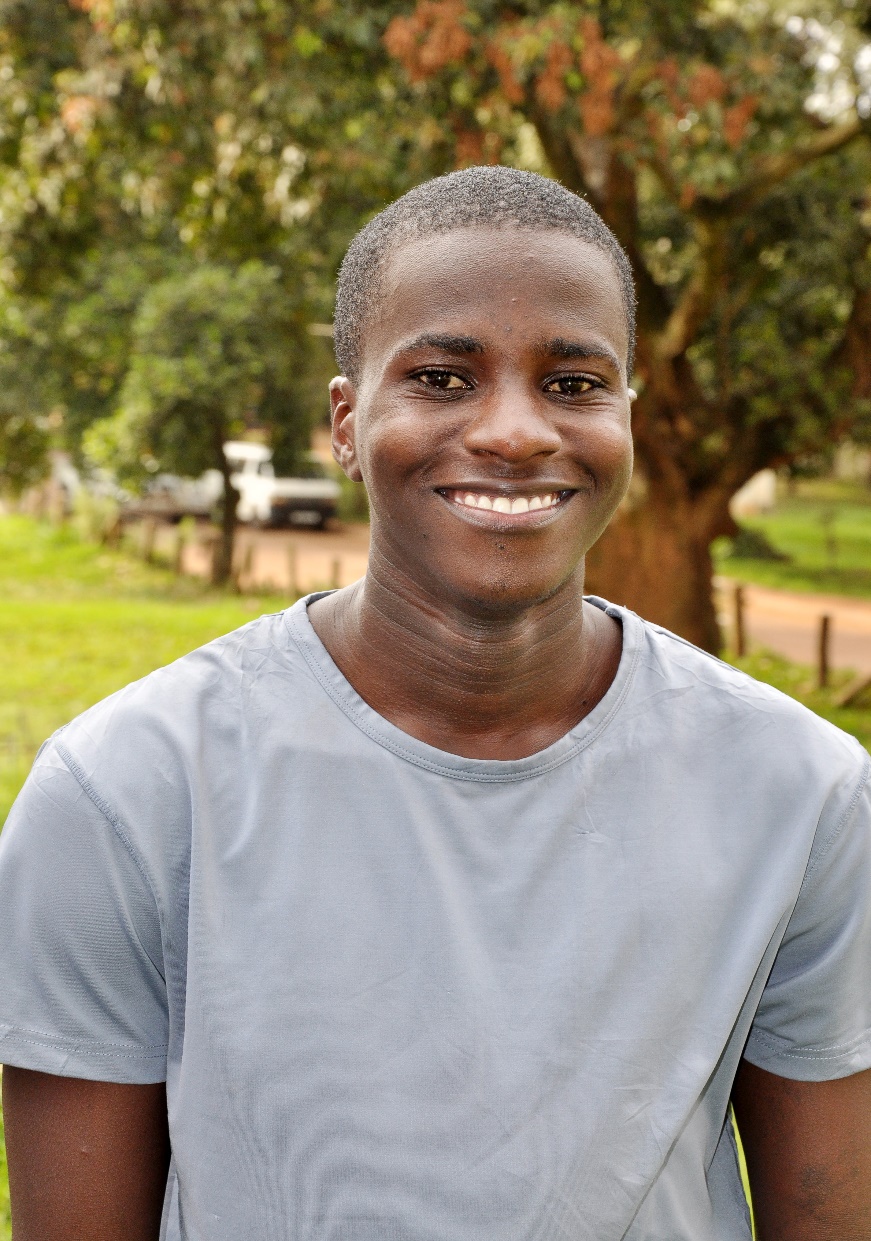 Student Number		:	216014565Registration Number	:	16/U/2667/PSDate of Birth			:	15th January 1996Sex 				:	Male Nationality			:	UgandanDistrict of Origin		:	KanunguProgramme			:	Bachelor of Business Administration College			:	College of Business and Management SciencesHall of Residence		:	LivingstonePeriod of Study		:	2016 – 2019Email 				:	abigaba.gibson@bams.mak.ac.ugMobile Number		:	+256786986394Gibson is the second born out of five siblings. His mother is a retail trader while his father is a soldier. While both parents were working, they could barely earn much from their meagre salaries to cater for basic needs such as education. Through such financial hardships, Gibson managed to attain his primary education through Universal Primary Education, at Mubende Tiger Army Primary School where he scored 15 aggregates at Primary Leaving Examinations. With financial aid from his grandmother, Gibson proceeded to Bishop Comboni College School and obtained 30 aggregates at Uganda Certificate of Education. When hope for further education was about to fade, The MasterCard Foundation at BRAC-Uganda came to his rescue and offered him a Scholarship at Hana Mixed Secondary School. He thus completed Uganda Advanced Certificate of Education with 17 points. The MasterCard Foundation Scholarship at Makerere University was the best thing that could have happened to Gibson dream of becoming a professional procurement officer. He believes that undergraduate education is his path to create awareness especially when it comes to business and development in his community. Name				:	Acham Charity Okiria 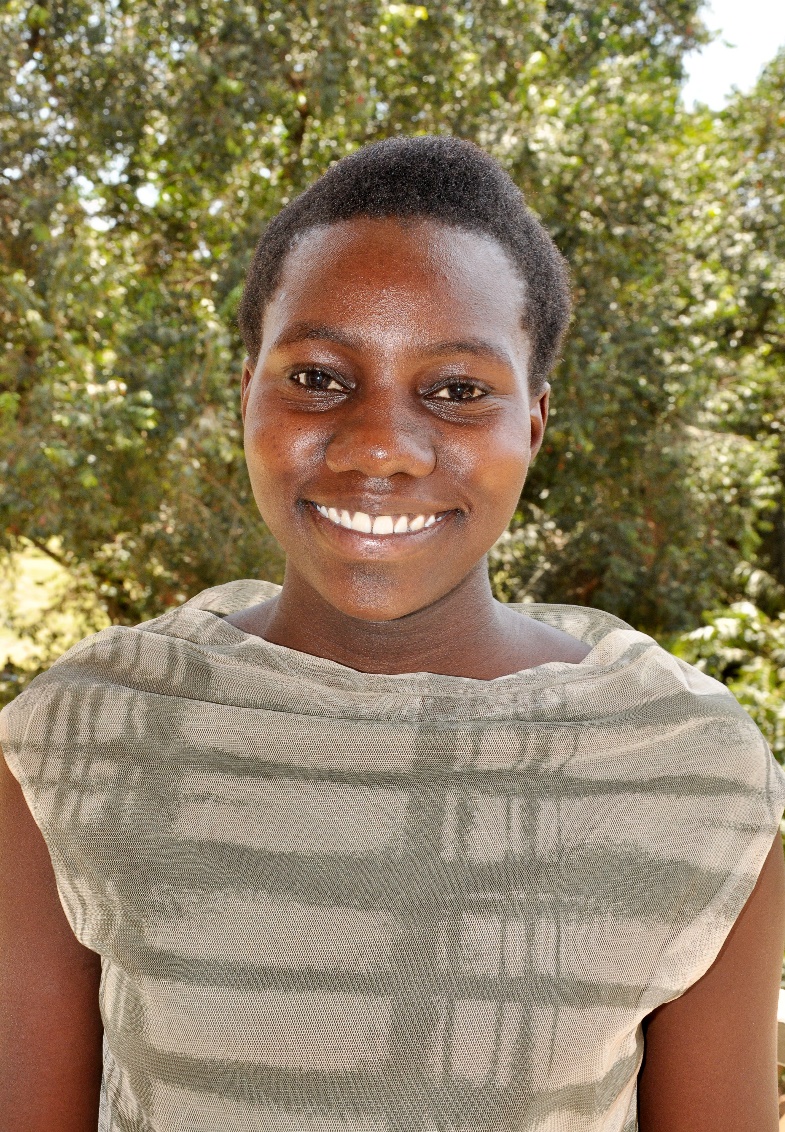 Student Number		:	216007267Registration Number	:	16/U/2717/PSDate of Birth			:	1st June 1997Sex 				:	Female Nationality			:	UgandanDistrict of Origin		:	SerereProgramme			:	Bachelor of Science in Electrical Engineering   College			:	College of Engineering, Design, Art and Technology Hall of Residence		:	AfricaPeriod of Study		:	2016 – 2020Email 				:	acham.charity@cedat.mak.ac.ug Mobile Number		:	+256 70039770Charity is the last born out of four siblings. Her father is a soldier while her mother is a police nurse. Although Charity met financial challenges throughout her academic journey, she was not one to let herself be beaten by them. She led her life in school with utmost resilience and humility. From Entebbe Education Centre where she excelled with six aggregates Primary Leaving Examinations, to Trinity College Nabingo where she excelled even higher with 15 aggregates. Thanks to The MasterCard Scholarship at BRAC-Uganda, she joined Uganda Marty’s Secondary School Namugongo, where she completed Uganda Advanced Certificate of Education with 15 points. Upon completion of her A’ level, she had no hope of joining university, but lady luck smiled at her again, she got a scholarship with The MasterCard Foundation Scholars Program at Makerere University.  Her career aspiration is to become an electrical engineer and later upgrade to Master’s and PhD Degrees. She also plans to set up Foundations in her community that can motivate the girl child into taking up sciences and practical occupations. Name				:	Acio Gloria 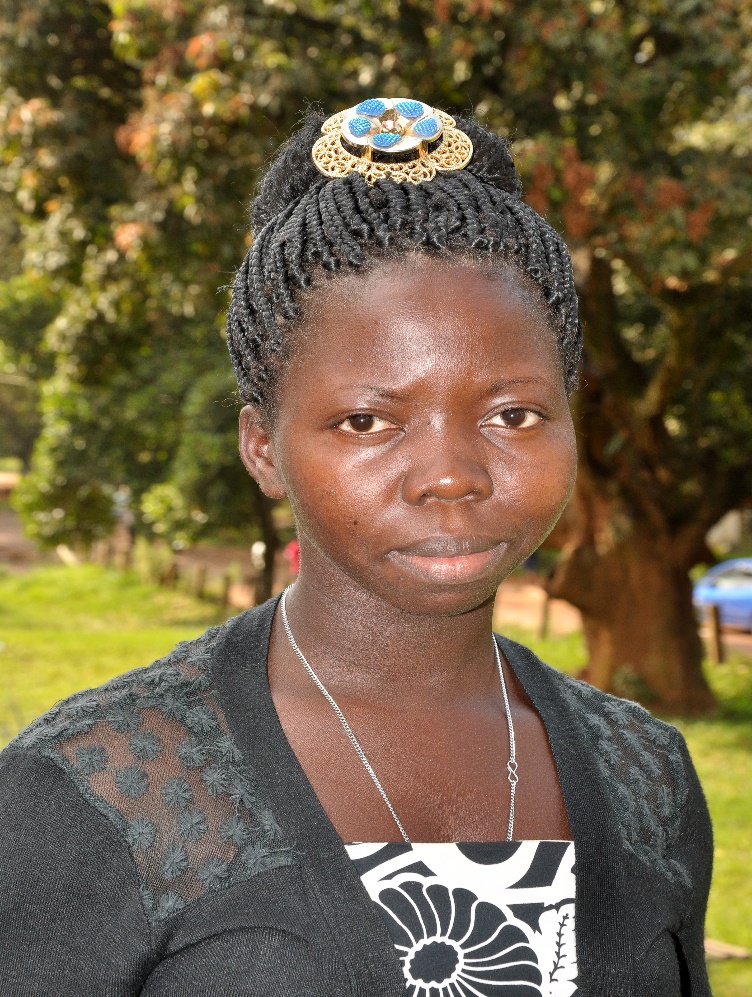 Student Number		:	216013434Registration Number	:	16/U/2753/PSDate of Birth			:	1st May 1995Sex 				:	Female Nationality			:	UgandanDistrict of Origin		:	OyamProgramme			:	Bachelor of Agribusiness Management College			:	College of Agricultural and Environmental SciencesHall of Residence		:	Mary StuartPeriod of Study		:	2016 – 2019Email 				:	acio.gloria@caes.mak.ac.ug Mobile Number		:	+256 700797928Gloria is the first born daughter of subsistence farmers who struggled with poverty to bring her up together with her three siblings. As the first born, Gloria always knew that it was her duty to set a perfect example through studying albeit the challenging circumstances. She attended Ngai Primary School and achieved 28 aggregates at Primary Leaving Examinations; a score that was fair enough considering the difficult circumstances she endured including attending school on an empty stomach due to lack of food at home. She proceeded with the help of well-wishers at Kigumba Intensive High School, where she attained 39 aggregates at Uganda Certificate of Education and completed Uganda Advanced Certificate of Education with 13 points. Her persistence and hard work paid off when MasterCard Foundation Scholars Program at Makerere University made Gloria’s dream of a becoming a professional agriculturalist come true, when they offered her a scholarship to pursue higher education. She believes that she can uplift the backward forms of agriculture in her community since modern agriculture can significantly help in the fight against poverty. Name				:	Adeke Faith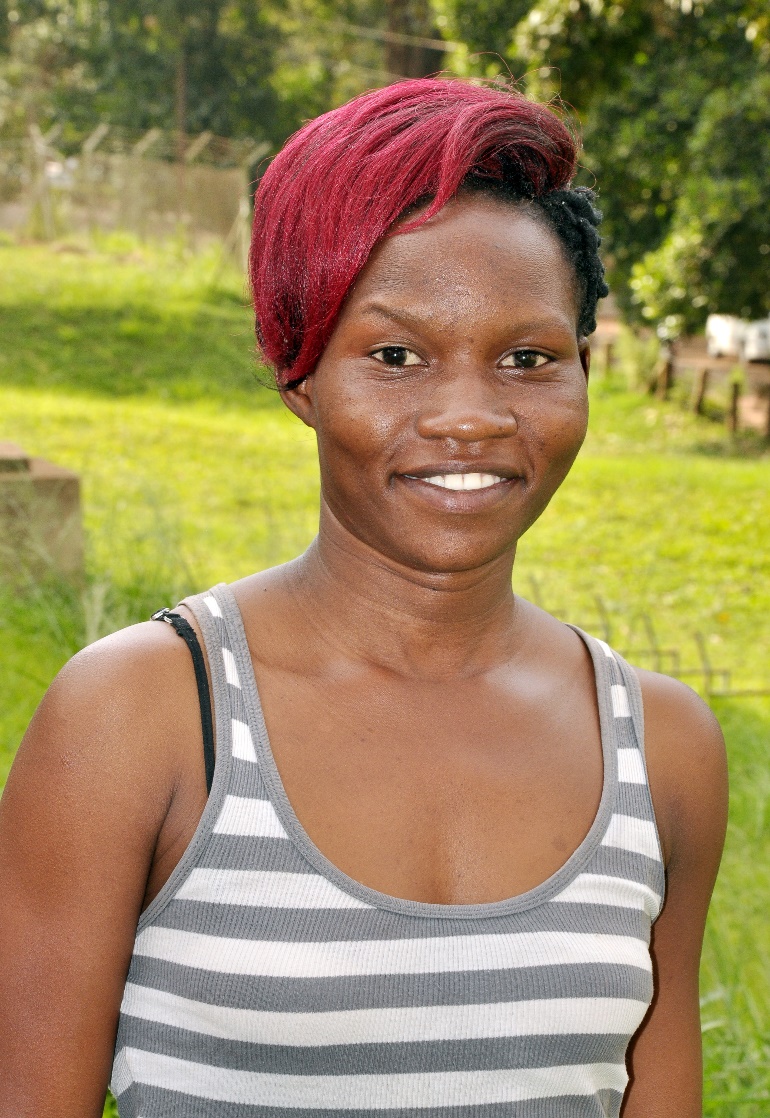 Student Number		:	216016049Registration Number	:	16/U/2767/EVEDate of Birth			:	7th November 1996Sex 				:	Female Nationality			:	UgandanDistrict of origin		:	BukediaProgramme			:	Bachelor of Arts in Ethics and Human RightsCollege			:	College of Humanities and Social SciencesHall of Residence		:	C.C.EPeriod of Study		:	2016 – 2019Email				:	adeke.faith@chuss.mak.ac.ugMobile Number		:	+256 70504968/ 781222091Faith is the third born of seven siblings, whose father is a pastor while the mother is a nursery school teacher. The little funds that they would squeeze out of their occupations would hardly feed the mouths in the family let alone educate them. Faith like her name, had faith when she attended Universal Primary School and attained 23 aggregates. She was then accepted at Greenfield High School on its Bursary Program and scored 33 aggregates at Uganda Certificate of Education. Good luck followed her when again she was offered a Scholarship at Cornerstone Leadership Girls Academy, where she completed her Uganda Advanced Certificate of Education. Faith had always dreamt of joining the fight for human rights and The MasterCard Foundation Scholars Program at Makerere University made that dream come true, when she was offered a scholarship to pursue a Bachelors in Ethics and Human Rights. She prefers to go back to her home village after her university education, so that she can establish her own firm in order to help cub the rampant lawlessness in her community. Name				:	Adite Beatrice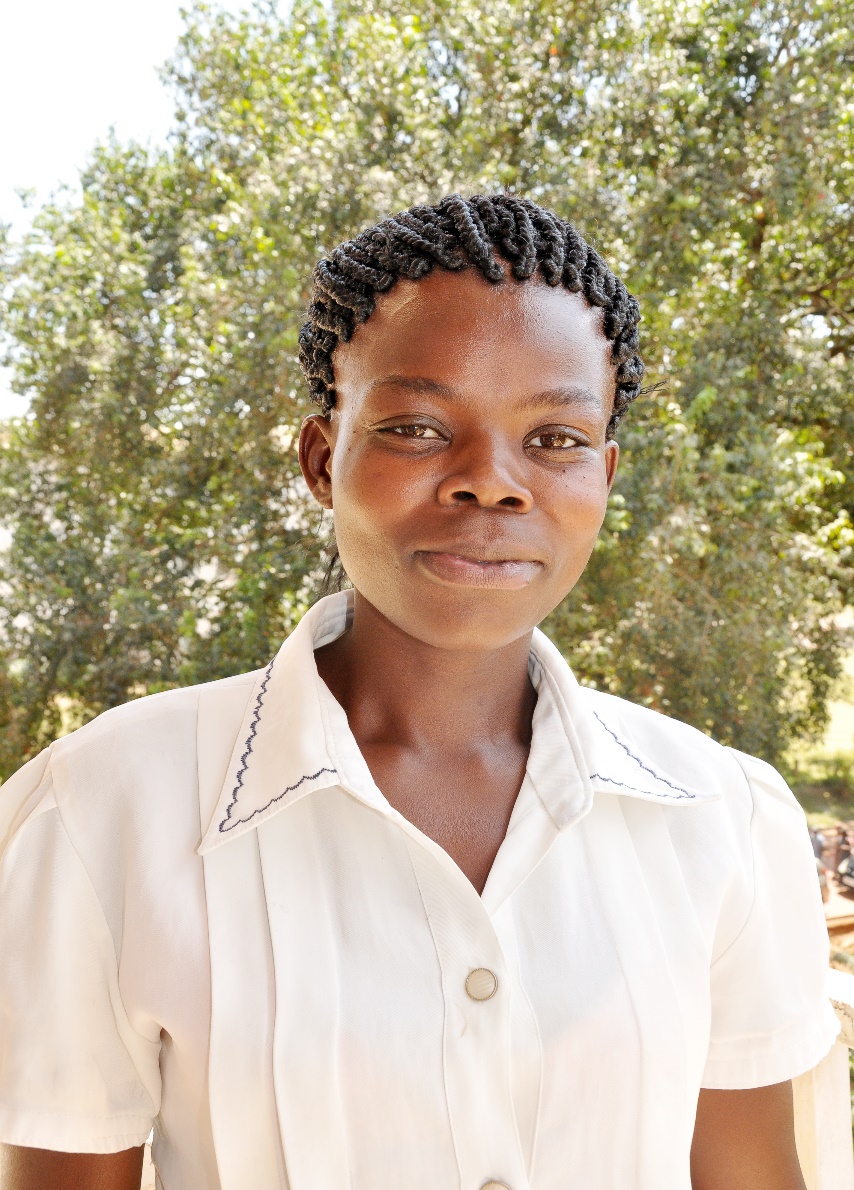 Student Number		:	216014039Registration Number	:	16/U/2778/PSDate of Birth			:	23rd August 1990Sex 				:	Female Nationality			:	UgandanDistrict of Origin		:	NgoraProgramme			:	Bachelor of Arts with EducationCollege			:	College of Education and External StudiesHall of Residence		:	AfricaPeriod of Study		:	2016 – 2019Mobile Number		:	+256 783953464Email				:	adite.beatrice@cees.mak.ac.ugBeatrice is the second out of seven siblings whose parents’ main occupation is peasantry. With the little they earned, they barely managed to support Beatrice through her education. She scored 32 points at Primary Leaving Examinations and joined Ngora High School where she obtained 41 points at Uganda Certificate of Education and 13 points at Uganda Advanced Certificate of Education. Beatrice’s lifelong dream has always been to become a professional teacher and thanks to MasterCard Foundation Scholars Program that dream has come true. She also wants to give back to the community by creating organization systems that can support the underprivileged especially the elderly.Name				:	Adongo Maureen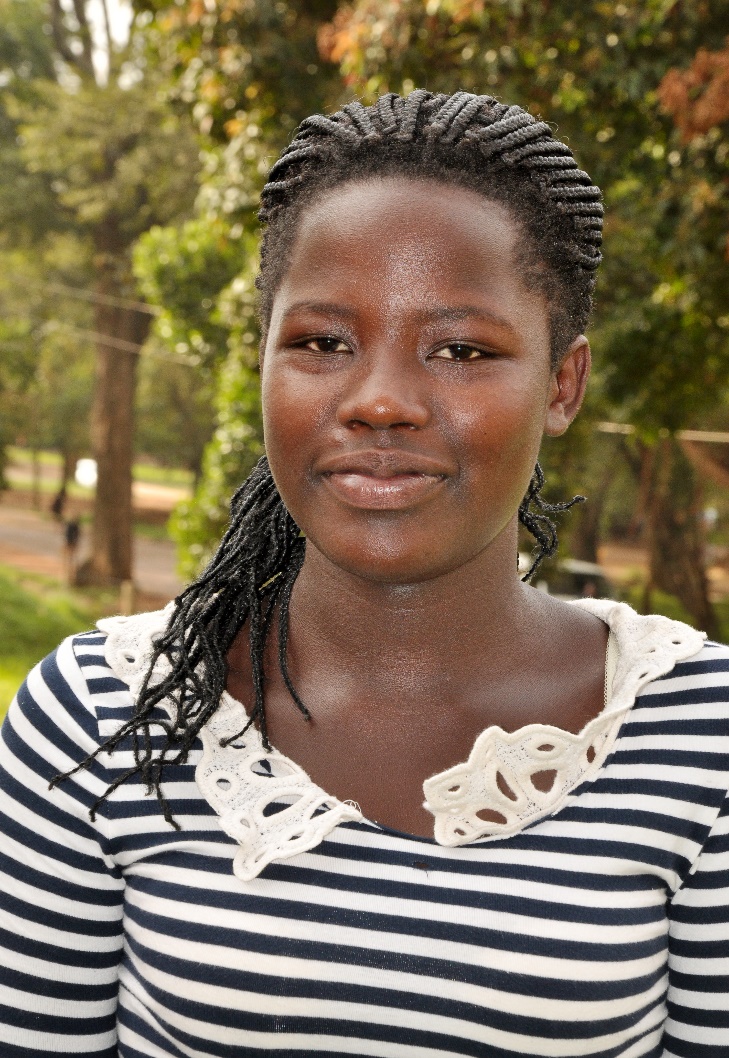 Student Number		:	216004455Registration Number	:	16/U/2791/PSDate of Birth			:	24th February 1997Sex 				:	FemaleNationality			:	UgandanDistrict of Origin		:	MayugeProgramme			:	Bachelor of Arts in Development EconomicsCollege	:	College of Business Administration and Management SciencesHall of Residence 		:	Mary StuartPeriod of Study		:	2016 – 2019Email				:	adongo.maureen@bams.mak.ac.ug Mobile Number		:	+256 757769209Maureen is the last born of five siblings raised by a single mother. She had the misfortune of never knowing her father which is one of the many challenges that Maureen faced. Her mother struggled by selling cassava flour to put food on the table but this never deterred Maureen from chasing her dreams with a vengeance. With the little that was available, she studied relentlessly at Mbale Tower Primary School and obtained 13 aggregates in the final exams. After completing Uganda Certificate of Education with 24 aggregates, even the little that funds the family was using to support her dried up. It was the scholarship from The MasterCard Foundation at BRAC-Uganda that came to her rescue and she finally joined Mengo Senior School where she completed Uganda Advanced Certificate of Education with 15 points. For her love for accountability, Maureen’s career aspiration is to become an accountant who’s both motivating and trustworthy. She believes that this could have never happened had it not been The MasterCard Foundation Scholarship that gave her the opportunity to study at Makerere University. Name				:	Ainembabazi Successor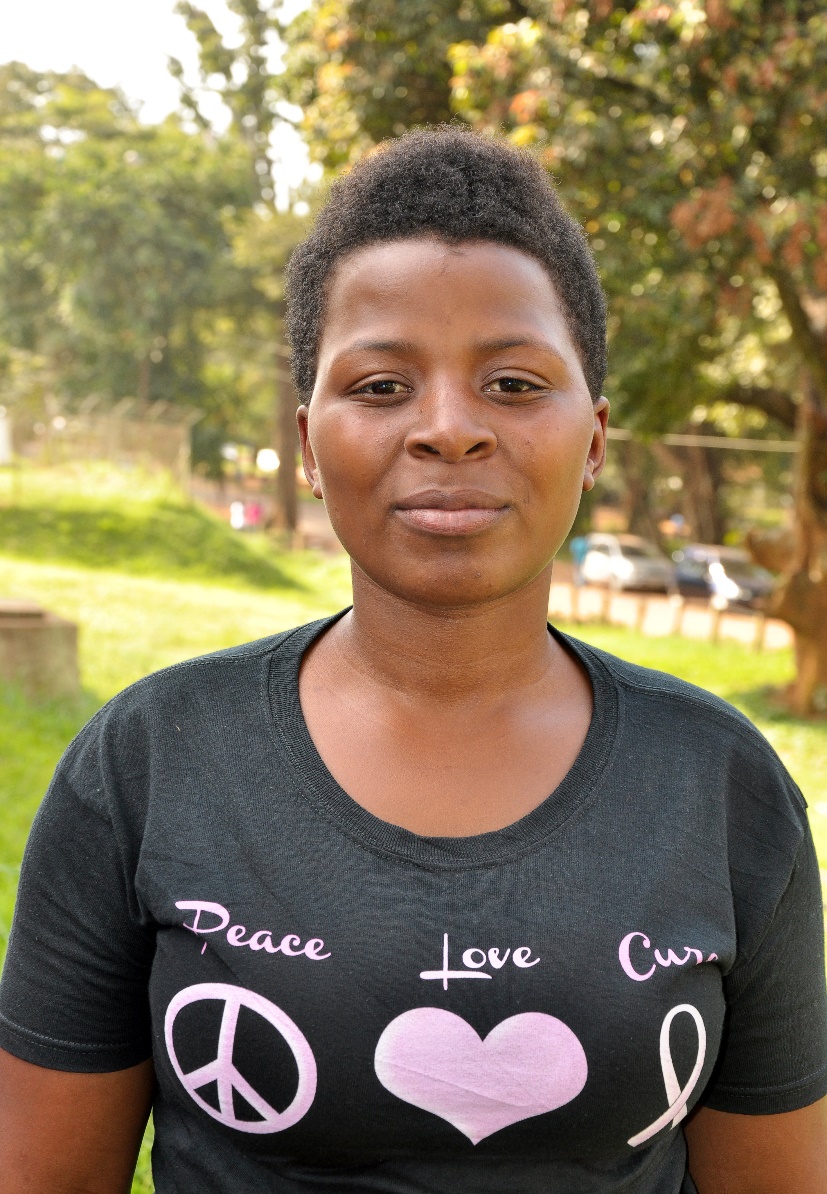 Student Number		:	216016051Registration Number	:	16/U/3015/EVEDate of Birth			:	1st April 1996Sex 				:	FemaleNationality			:	UgandanDistrict of Origin		:	KabaleProgramme			:	Bachelor of Arts in Social Sciences College			:	College of Humanities & Social Sciences Hall of Residence		:	Mary StuartPeriod of Study		:	2016 – 2019Email 				:	ainembabazi.successor@chuss.mak.ac.ugMobile Number		:	+256 75965430Successor is the second last born out of four siblings. Her father is a taxi driver while her mother is a subsistence farmer. Her life was not one that anyone one would feel proud of, however, that didn’t deter successor from pursuing her academic dream. She prides herself in the challenges that she had to face throughout her entire academic journey. She had to work hard for her to get bursaries in all the levels of her journey. Successor attended Ndora Primary School and obtained 12 aggregates before proceeding to Kigezi Clever Land where she studied for Uganda Certificate of Education and attained 33 aggregates. She was then offered a bursary to study at Cornerstone Leadership Academy where she completed Uganda Advance Certificate of Education with 15 points. Her career aspiration is to work with NGO’s where she can have a direct impact on people’s life. Thanks to MasterCard Foundation Scholarship Program at Makerere University, her dream career is shaping up, and will soon come true.Name				:	Ainokusiima Isaac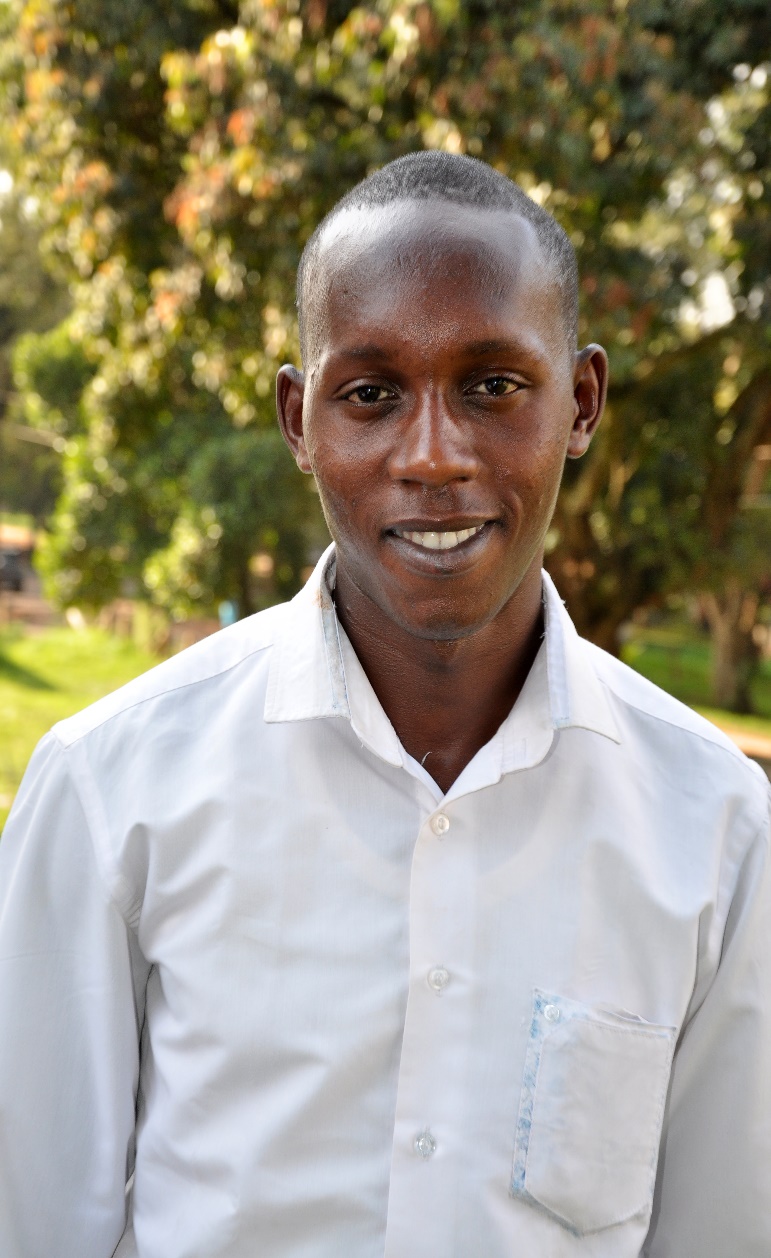 Student Number		:	216016112Registration Number	:	16/U/3026/PSDate of Birth			:	3rd October 1995Sex 				:	MaleNationality			:	UgandanDistrict of Origin		:	Bushenyi Programme			:	Bachelor of Science with Education  College			:	College of Education and External Studies  Hall of Residence		:	NkrumahPeriod of Study		:	2016 – 2019Email				:	ainokusiima.isaac@cees.mak.ac.ugMobile Number		:	+256 781361252Isaac is the second born of the five siblings. He was raised by a single father after his mother passed on while he was still a little boy. His father struggled with his peasantry occupation which was not enough to put food on the table. Lucky for Isaac, a guardian came along and helped with half of his tuition throughout his entire academic journey. Isaac trekked on from Kakasimbi Primary School where he passed with 21 aggregates at Primary Leaving Examinations to Kiwona Vocational Institute where he completed Uganda Certificate of Education with 26 aggregates. He then proceeded to Itendero High School and finally got to complete Uganda Advanced Certificate of Education with 17 points. Isaac believes that by being a professional teacher, he will have a wide platform to engage in multiple developmental forums such as youth empowerment and provision of standard education systems. This dream was achieved when he was admitted to study for a Bachelor of Science with Education at Makerere University; thanks to The MasterCard Foundation Scholars Program at Makerere University.    Name				:	Agaba Oscar 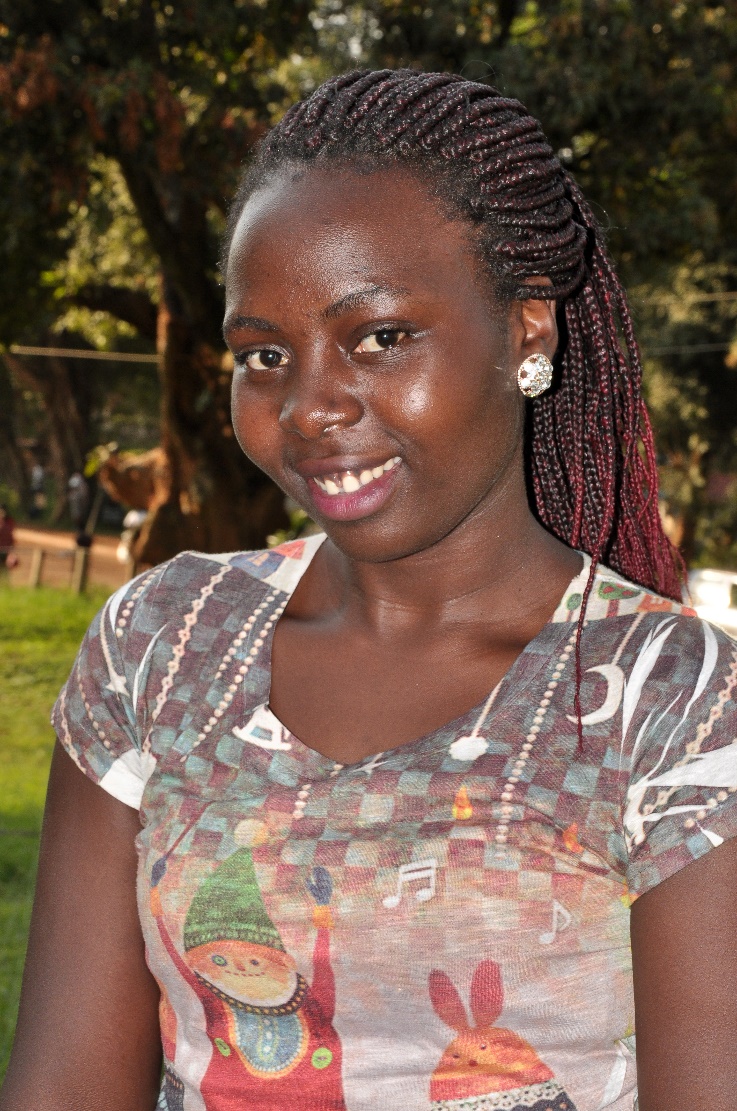 Student Number		:	216014572Registration Number	:	16/U/2832/EVEDate of Birth			:	28th August, 1995Sex 				:	FemaleNationality			:	UgandanDistrict of Origin		:	KanunguProgramme			:	Bachelor of Urban and Regional PlanningCollege			:	College of Engineering Art and Design Technology Hall of Residence		:	C.C.EPeriod of Study		:	2016 – 2020Email				:	agaba.oscar@chuss.mak.ac.ug Mobile Number		:	+256 775036311Oscar hails from Kanungu in the Western Region of Uganda. She is the fourth born of ten children. Her father is public primary school teacher while her mother is a subsistence farmer. While all her siblings dropped out of school due to enormous poverty, Oscar persisted against all odds challenging herself further each step of her entire academic journey. Her first degree score nine aggregates at Primary Leaving Examinations fetched her scholarship at Kabale Brainstorm Secondary School, where she obtained 30 aggregates at Uganda Certificate of Education. She later joined Hanna Mixed Secondary School under The MasterCard Foundation at BRAC- Uganda scholarship and was able to complete Uganda Certificate of Education with 15 aggregates. Oscar’s career objective is to become part of a team of Regional Planners whose aim is to push the community into a new era of development. She also dreams of putting up a foundation that helps in educating disadvantaged students. Thanks to The MasterCard Foundation at Makerere University, which gave her a scholarship to pursue her undergraduate degree in Urban and regional planning, her dream will soon become a reality. Name				:	Ageno Faith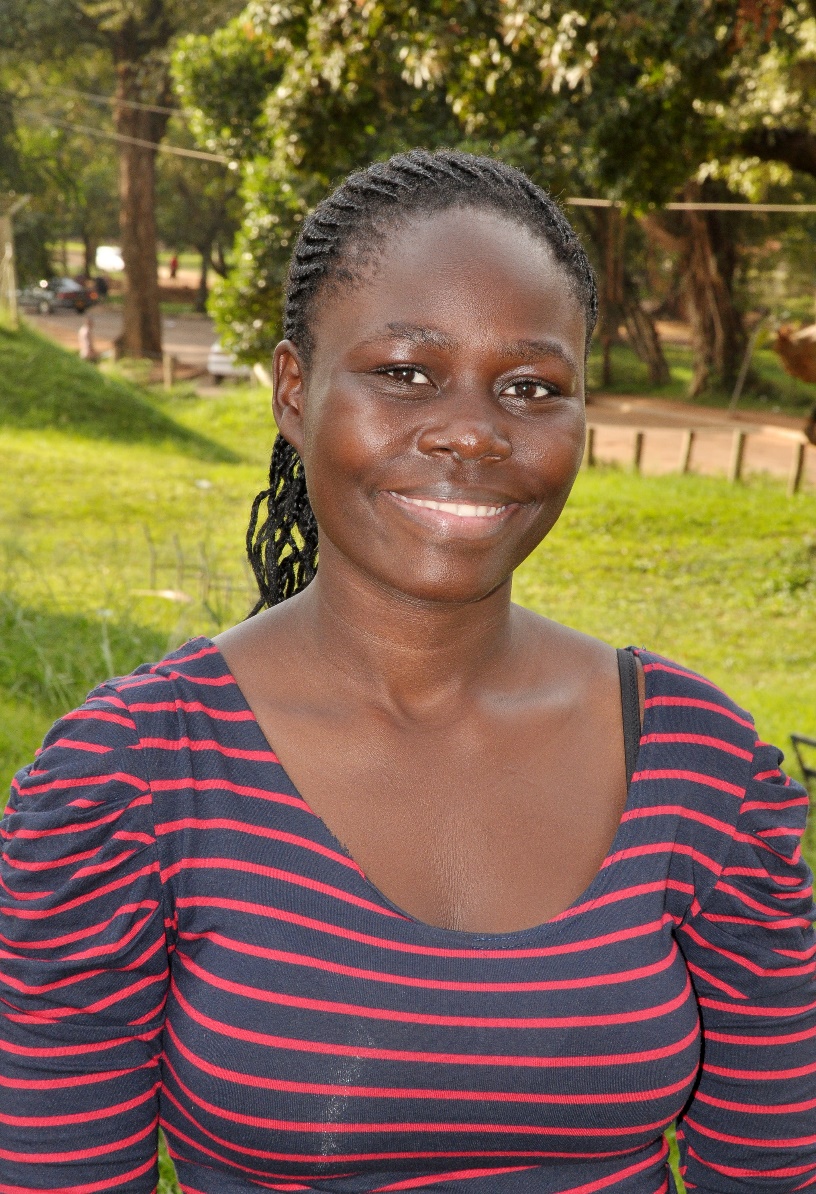 Student Number		:	216016050Registration Number	:	16/U/2853/PSDate of Birth			:	21st February 1996Sex 				:	Female Nationality			:	UgandanDistrict of Origin		:	NamayingoProgramme			:	Bachelor of Community PsychologyCollege			:	College of Humanities and Social Sciences  Hall of Residence		:	AfricaPeriod of Study		:	2016 – 2019Email 				:	ageno.faith@chuss.mak.ac.ugMobile Number		:	+256 706313745Faith is the second born of the six siblings whose mother is a housewife and father is a petty trader who met a lot of financial challenges taking care of the family. Although Faith’s academic journey was full of trials, her quest to excel was untamable. She went to Banda Primary School for the public where she scored 12 aggregates at Primary Leaving Examination and proceeded to Kololo Secondary School which was also a public school. After scoring 33 aggregates at Uganda Certificate of Education, she was accepted on a scholarship Program at Cornerstone Leadership Academy where she completed her Uganda Advanced Certificate of Education. Faith is very passionate about young people her, career prospect is to become a successful Career Guidance Counselor and help to change people’s paths for the better. She derives this desire from the inspiration she got from The MasterCard Foundation Scholars Program at Makerere University, which offered her a scholarship, which has enabled her to pursue her university.Name				:	Ahimbisibwe Gloria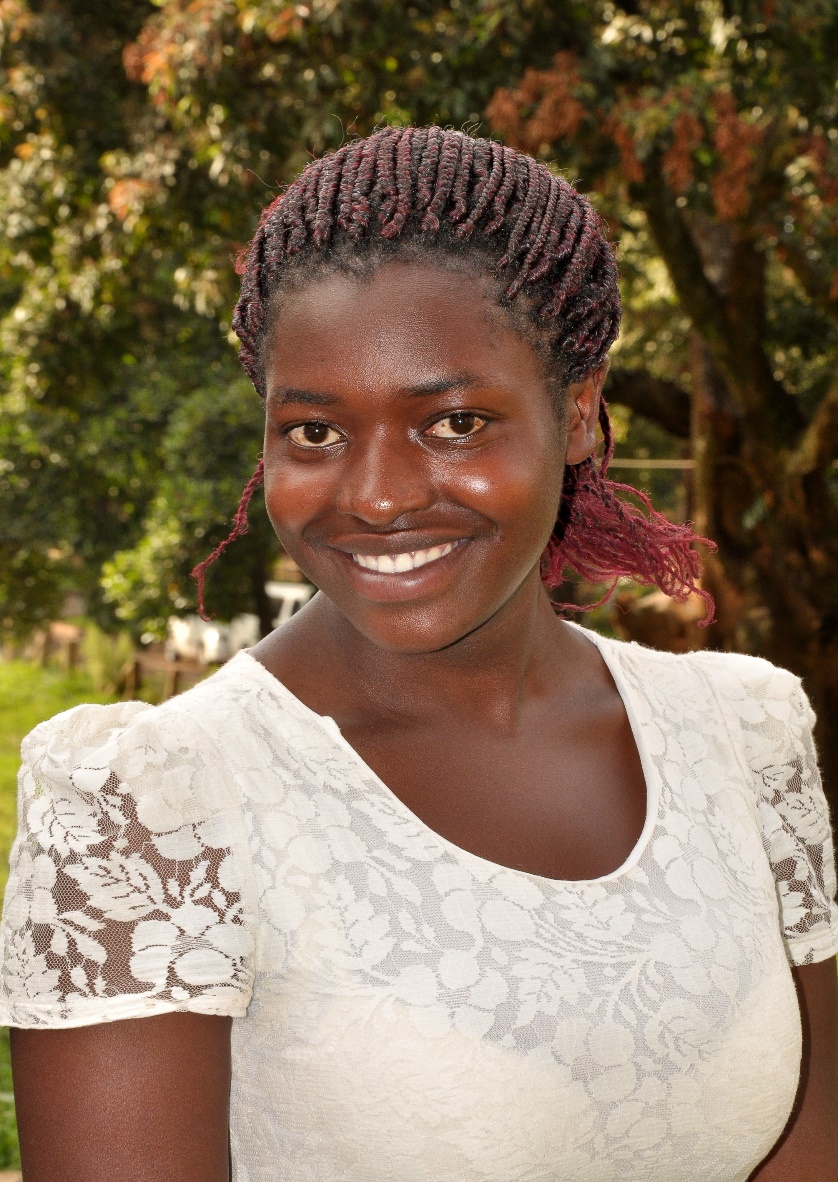 Student Number		:	216011196Registration Number	:	16/U/2917/PSDate of Birth			:	02th December 1996Sex 				:	FemaleNationality			:	UgandanDistrict of Origin		:	KabaleProgramme			:	Bachelor of Science in Environmental Health ScienceCollege			:	College of Health ScienceHall of Residence 		:	Mary StuartPeriod of Study		:	2016 – 2019Email				:	ahimbisibwe.gloria@caes.mak.ac.ugMobile Number		:	+256750610206Gloria hails from Kabale in Western Uganda. She’s the second born of four siblings whose parents are both subsistence farmers. Her academic journey was not a walk in the park because of the enormous poverty levels that had hit the family. She struggled through Universal Education at Nyabushari Primary School and excelled with 12 aggregates at Primary Leaving Examinations. She then proceeded to another Universal Secondary School of St. Mary’s College and attained 30 aggregates at Uganda Certificate of Education. Life turned for worse when at advanced level, there were no more funds to proceed but fortunately, BRAC stepped in and offered her a scholarship to study at east High School where she finally completed Uganda Advanced Certificate of Education with 14 points. Gloria’s career aspiration is to become an environmental officer dealing mainly in disaster management thanks to MasterCard Foundation Scholarship Program. She also harbors a plan to create an organization that can help sensitize the community about environment factor factors in accordance to societal ways of living. Name				:	Ahumuza Jeninah 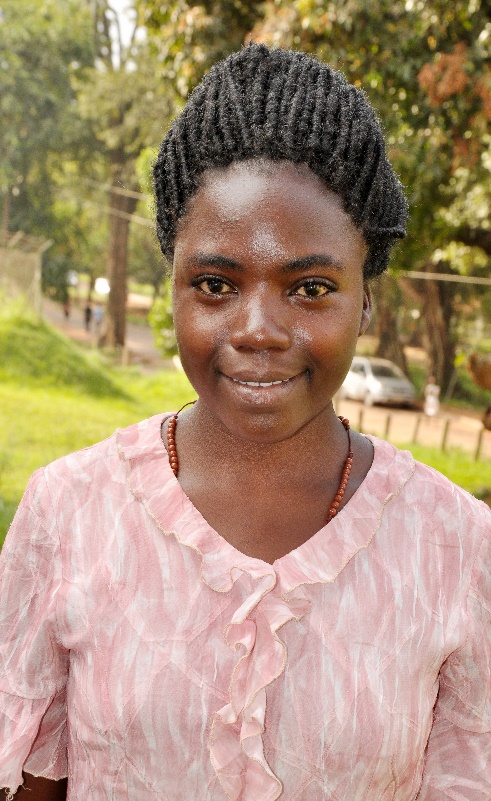 Student Number		:	216005746Registration Number	:	16/U/2939/PSDate of Birth			:	24th April 1997Sex 				:	FemaleNationality			:	UgandanDistrict of Origin		:	RukungiriProgramme			:	Bachelor of Science in Biotechnology College			:	College of Natural ScienceHall of Residence		:	ComplexPeriod of Study		:	2016 – 2019Email 				:	ahumuza.jeninah@cns.mak.ac.ugMobile Number		:	+256750544482Jeninah is the first born of six siblings whose parents are both struggling subsistence farmers. Although she managed to go to school, Jeninah met a series challenges on the way. Apart from having to walk for miles to and from school, she also had to miss several classes because her school dues were never cleared promptly and each term she was sent back home a minimum of three times before she finally cleared. Although this caused a major dent in her academics, Jeninah was not one to give up the fight which reflected in her excellent scores.  After excelling in the first degree with 7 aggregates at Primary Leaving Examinations, she joined Immaculate Heart Secondary School where she also excelled with 16 points at Uganda Advanced Certificate of Education. Luck came her way and she was offered a scholarship under BRAC to study for Uganda Advanced Certificate of Education at which she scored 13 points. Her career aspiration is to become a cancer researcher and to upgrade and study for Master’s Degree in order to be a doctor in the cancer department. Jeninah also dreams of setting up a foundation that is dedicated to improving standards of leaving such as advocating for girl child education. Name				:	Ainembabazi Susan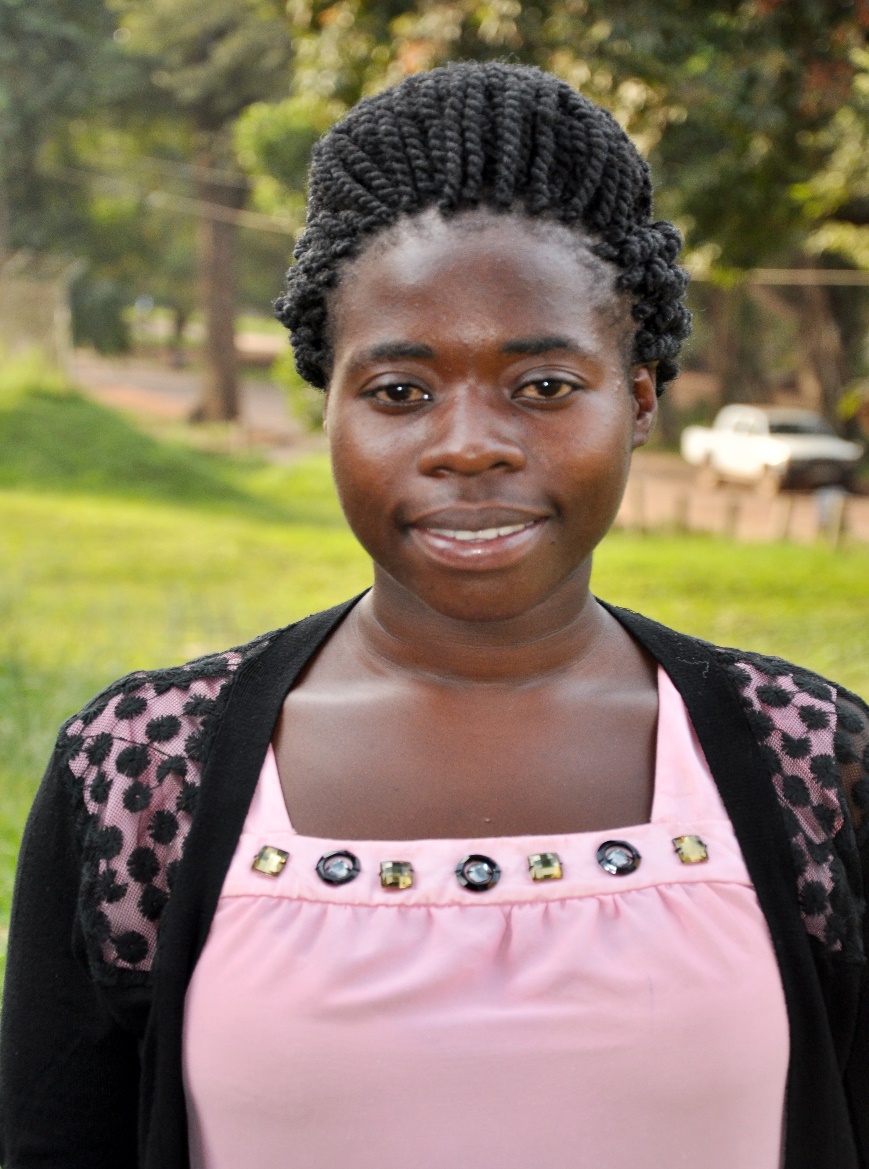 Student Number		:	216007948Registration Number	:	16/U/2917/PSDate of Birth			:	03rd June 1996Sex 				:	FemaleNationality			:	UgandanDistrict of Origin		:	RukungiriProgramme			:	Bachelor of Arts in Social SciencesCollege			:	College of Education and External StudiesHall of Residence		:	Mary StuartPeriod of Study		:	2016 – 2019Email				:	ainembabazi.suzan@cees.mak.ac.ugMobile Number		:	+256705839443Susan is the last born out of ten children. She was raised by a single mother after her father passed away before she was old enough to start school. Her mother- a peasant could barely afford to balance basic needs amongst all the siblings in the family. However, Susan did not succumb to the challenges but rather kept her eyes on the prize ahead. With the help of a guardian, Susan managed to complete Primary Leaving Examinations at which she excelled in the first degree with 10 aggregates. She was the offered a bursary under EWIDA Organization to study at St. Gerald High School where she completed Uganda Certificate of Education with 34 aggregates and 13 points at Uganda Advanced Certificate of Education. Her career aspiration is to become an inspiring head teacher so that she can use her position to build systems that can promote the standard of education in her community as well as systems that can help keep the youths especially girls in school.Name				:	Ainomugisha Christine 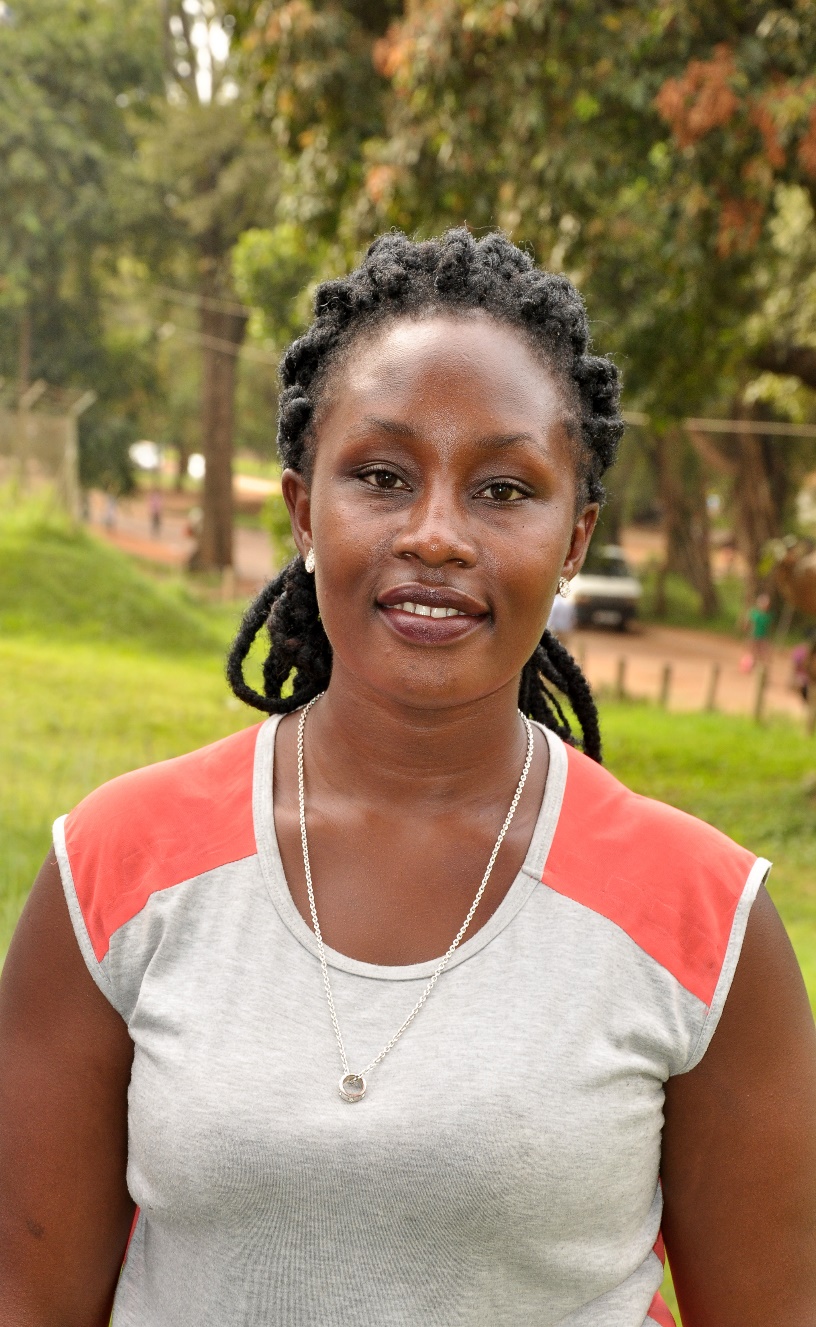 Student Number		:	216017676Registration Number	:	16/U/3029/EVEDate of Birth			:	31st March 1997Sex 				:	FemaleNationality			:	UgandanDistrict of Origin		:	BushenyiProgramme			:	Bachelor of Library and Information SciencesCollege			:	College of Computing in Information Sciences Period of Study		:	2016 – 20219Hall of Residence		:	Mary StuartEmail 				:	ainomugisha.christine@cis.mak.ac.ugMobile Number		:	+256706570988Christine hails from in western part of Uganda. She is the second born out of five siblings. Her father being a peasant and her mother a retail shop attendant collectively struggled to make ends meet. Her education journey was challenging as she had to help her mother at the shop and attend school at the same time in order to raise enough money to put her through al her education levels. Her hard work and resilience paid off when she excelled at Primary Leaving Examination with 11 aggregates. Christine later joined Bweranyangi Girls Secondary School and achieved 34 aggregates at Uganda Certificate of Education and 13 points at Uganda Advanced Certificate of Education. Christine’s dream has always been to become an inspirational speaker. She believes that through her profession as a Librarian she will have a lot of positive influence on young minds.Name				:	Ajambo Joan 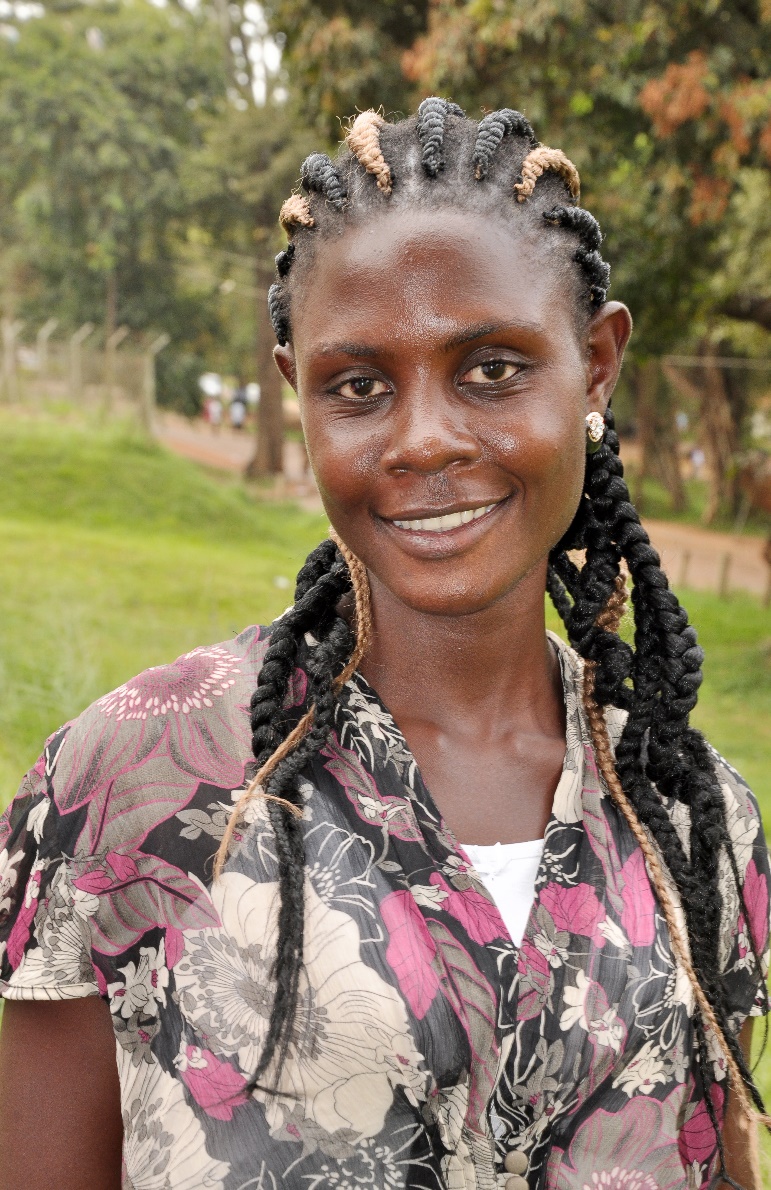 Student Number		:	216014341Registration Number	:	16/U/3053/PSDate of Birth			:	07th September 1994Sex 				:	Female Nationality			:	UgandanDistrict of Origin		:	BugiriProgramme			:	Bachelor of CommerceCollege			:	College of Business and Management SciencesHall of Residence		:	Mary StuartPeriod of Study		:	2016 – 2019Email 				:	ajambo.joan@bams.mak.ac.ugMobile Number		:	+256 754788030Joan is the second born of three siblings whose parents are both peasant farmers. The measly resources they managed to collectively pull from the garden could hardly scratch the surface of the basic needs at home. With help from compassionate friends Joan persevered through primary level at Namujemba Primary School and achieved 13 points in the Primary Leaving Examinations. She proceeded to secondary level attaining 24 aggregates at Uganda Certificate of Education.  Just when Joan’s financial luck was beginning to run out, MasterCard at BRAC-Uganda offered her a scholarship to complete secondary level at Hilton High School with 13 points at Uganda Advanced Certificate of Education. Her career aspiration is to become a motivational Entrepreneur dealing mainly in handcrafts such as baskets and mats since her dream has always been to promote and preserve African culture.Name				:	Akankunda Bridget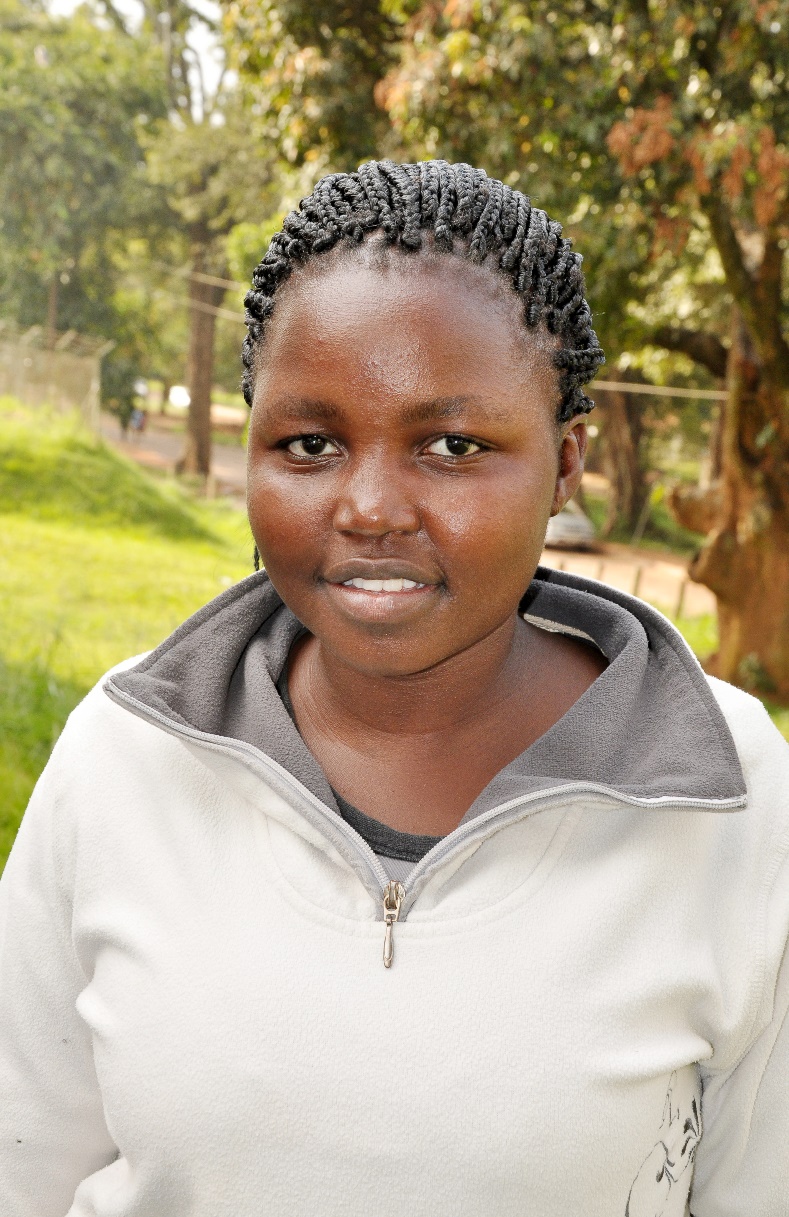 Student Number		:	216016052Registration Number	:	16/U/3109/EVEDate of Birth			:	16th April 1996Sex 				:	FemaleNationality			:	UgandanDistrict of Origin		:	KanunguProgramme			:	Bachelor of Urban and Regional Planning College			:	College of Design Art and Technology Hall of Residence		:	ComplexPeriod of Study		:	2016 – 2019Email 				:	akankunda.bridget@chuss.mak.ac.ugMobile Number		:	+256 781592762Bridget is the second last born out of four siblings. While her parents were both subsistence farmers, they struggled to balance resources among all the children. This left an uphill battle for Bridget’s academic journey albeit one over which she had faith she’d conquer. After excelling Primary Leaving Examinations in the first degree with 9 aggregates and 36 aggregates at Uganda Certificate of Education Brightest financial woes came to a halt. She was offered a scholarship at Cornerstone Leadership Academy where she completed Uganda Advanced Certificate of Education with 15 points. Her triumph finally came when MasterCard Foundation Scholarship Program offered her the opportunity to be an undergraduate from Makerere University. She plans to use all the knowledge she achieves to become part of a team of engineers whose aim is to see Uganda at its peak when it comes to planning and technology. Name				:	Akanyijuka Dickson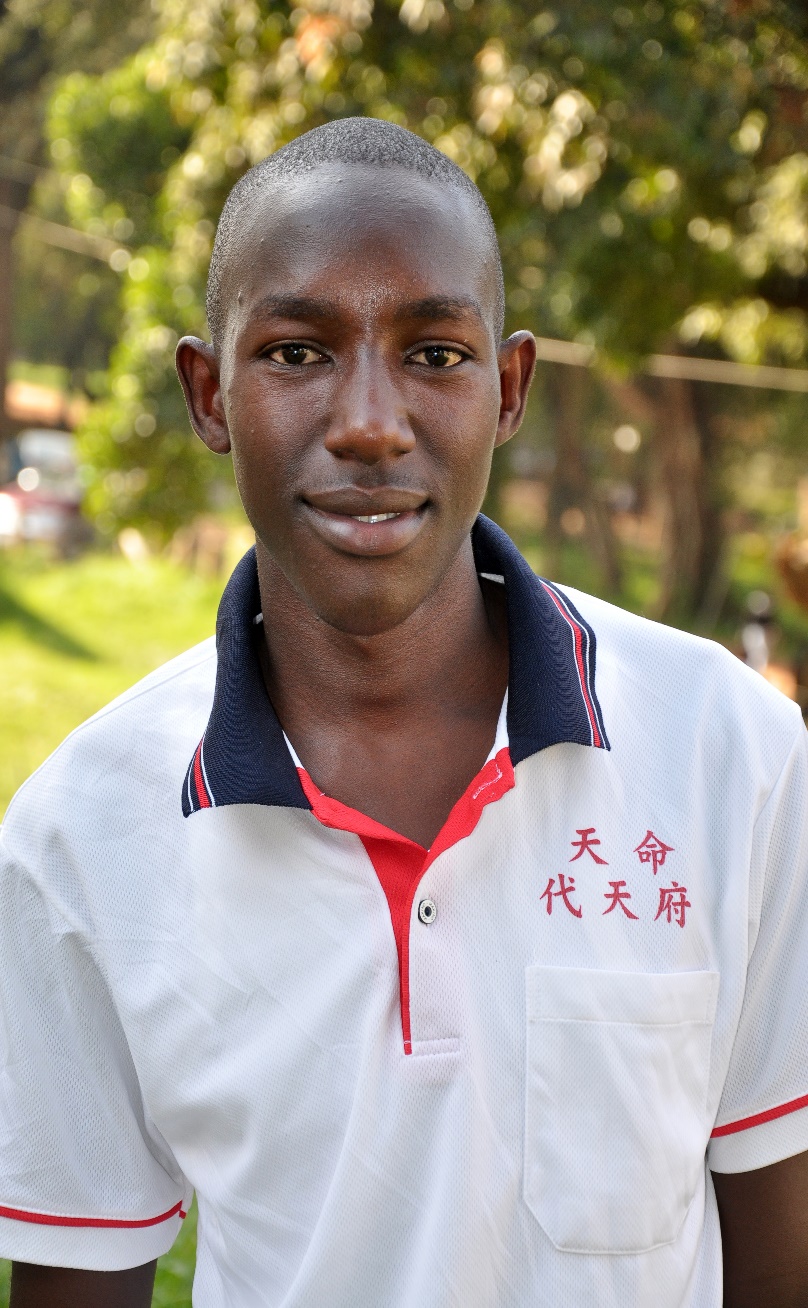 Student Number		:	216013152Registration Number	:	16/U/3128/PSDate of Birth			:	29th September 1996Sex 				:	Male Nationality			:	UgandanDistrict of Origin		:	Sheema Programme			:	Bachelor of Science with Education College			:	College of Education and External StudiesHall of Residence		:	NkrumahPeriod of Study		:	2016- 2019Email 				:	akanyijuka.dickson@cns.mak.ac.ugMobile Number		:	+256704250253Dickson hails from Sheema District in western Uganda studying for a Bachelor of Science with Education. He is the third born out of five siblings whose parents are peasants. Dickson didn’t have much growing seeing that the only source of income was coming from a small garden of maize. With the little that was squeezed out, he managed to go to Rwengiri Primary School where he sat for Uganda Certificate of Education and scored 10 aggregates. This score was excellent as it fetched him a school bursary at Nile High school where he studied for Uganda Certificate of Education and achieved 20 aggregates. With luck and determination, he landed another bursary at Sheema High School and finally he completed Uganda Advanced Certificate of Education with 15 points. His dream is to become an exemplary member of community by supporting the needy and sensitizing the people about the dangers of illiteracy. Thanks to MasterCard Foundation Scholarship Program, Dickson believes that his career aspiration of becoming a great school teacher has come true. Name				:	Akech Evelyn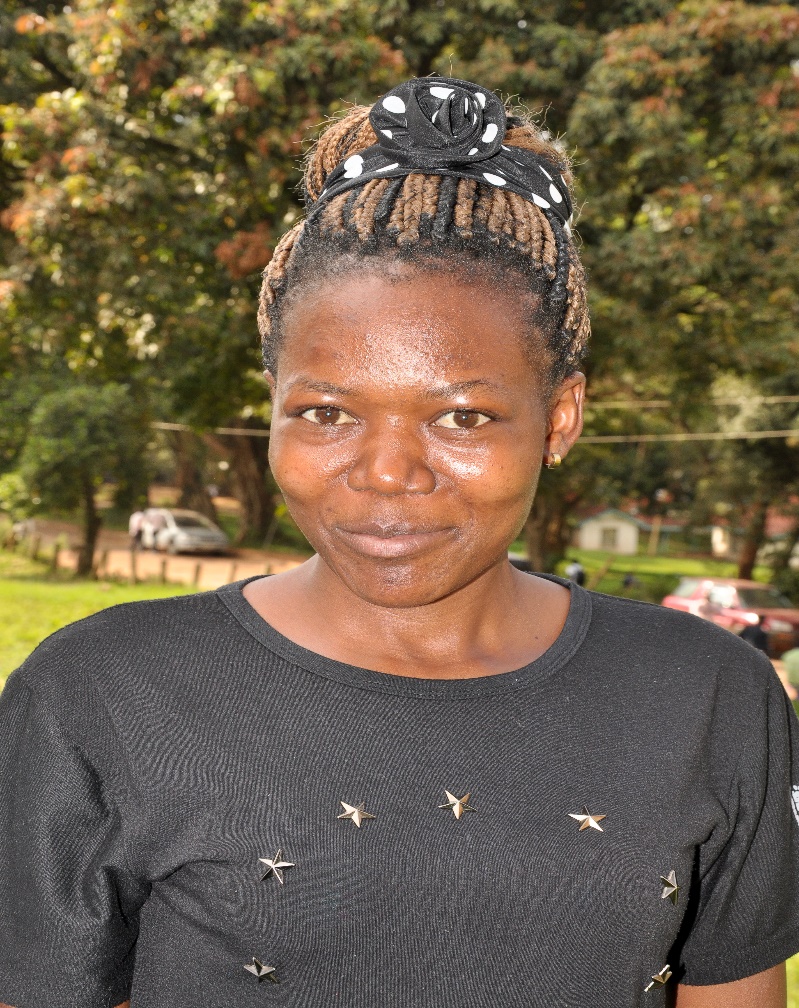 Student Number		:	216010849Registration Number		:	16/U/3146/PSDate of Birth			:	18th August 1996Sex 				:	FemaleNationality			:	UgandanDistrict of Origin		:	Napak Programme			:	Bachelor of Arts in Social Science College			:	College of Humanities and Social Sciences   Hall of Residence		:	ComplexPeriod of Study		:	2016 – 2019Email				:	akech.evelyn@chuss.mak.ac.ugMobile Number		:	+256787314495Akech Evelyn hails from Napak in the Northern Region of Uganda. She is the fourth out of six siblings whose parents are both peasant farmers. Evelyn didn’t have much growing up but the one thing she had was church. It was her faith and dedication that saw her walk seamlessly through her academic journey despite the constant challenges of poverty. Through the moral and financial guidance of Missionary Sisters she was able to attend Kamgimu Primary School and achieve 19 aggregates. She then moved on to Mukono Parents’ Secondary School, thanks to her community church and studied for Uganda Certificate of Education at which she attained 37 aggregates. The same church again came to her rescue and she finally got to complete Uganda Advanced Level of Education with 14 points. Evelyn’s career aspiration is to become a highly motivational social worker so that she can get to realize her dream of reaching out to struggling youths in a bid to empower them and work together for the development of the community.Name				:	Akello Barbara Adiama  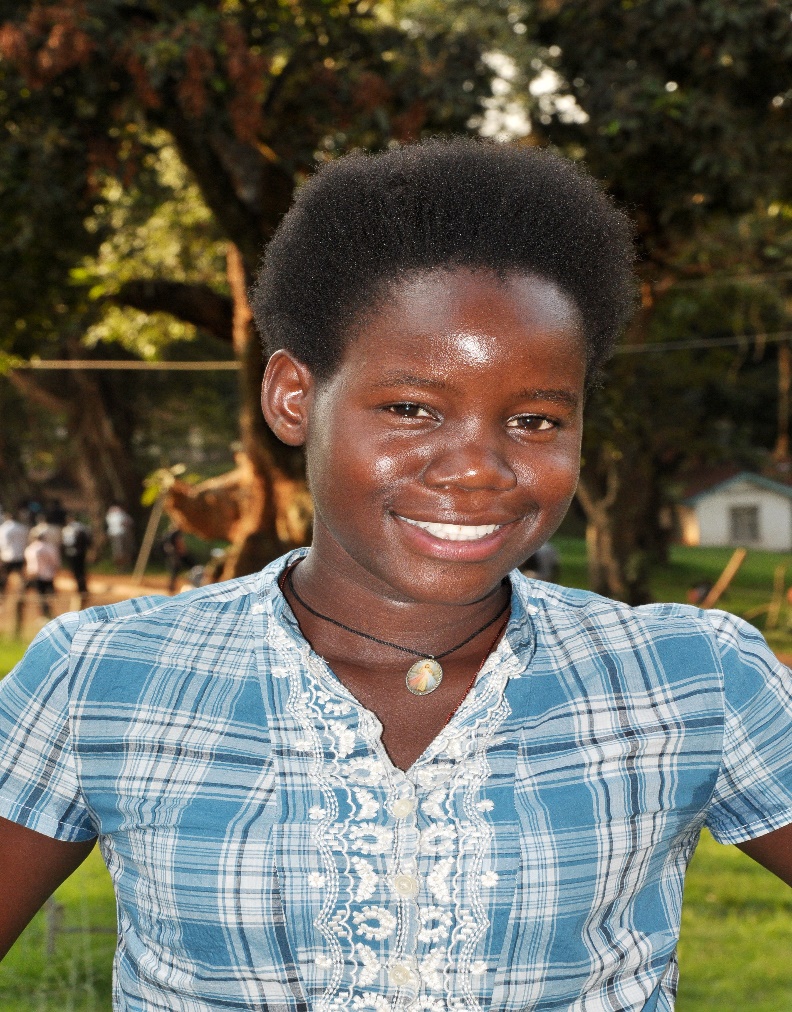 Student Number		:	216003329Registration Number	:	16/U/3153/PSDate of Birth			:	23rd April 1997Sex 				:	FemaleNationality			:	UgandanDistrict of Origin		:	Amolatar Programme			:	Bachelor of Science in Animal Production Technology and 					ManagementCollege			:	College of Veterinary Medicine and Animal Husbandry Hall of Residence		:	MarystuartPeriod of Study		:	2016 – 2019Email 				:	barbaraakelloadiama@gmail.com Mobile Number		:	+256772349502Barbara hails from Amolatar District in Northern Uganda. She is the sixth born out of nine siblings whose parents are both subsistence farmers. Barbara’s parents struggled with poverty and could only afford to put the children through primary school leaving some to drop out after wards. However, Barbara was resilient and with her perfect grades of 8 aggregates at Primary Leaving Examinations, she was able to secure a scholarship at Alemere Comprehensive College where she scored 29 aggregates at Uganda Certificate of Education. She then proceeded to Bishop Cyprian Secondary School under MasterCard Foundation at BRAC and she finally completed Uganda Advanced Certificate of Education with 13 points. Barbara’s dream has always been to find ways in which farming can be improved so that it can benefit the common man. Her career aspiration is to specialise in livestock farming and she believes that this dream could never have been realised had it not been for Master Card Foundation Scholarship Program and Makerere University. Name				:	Akello Beatrice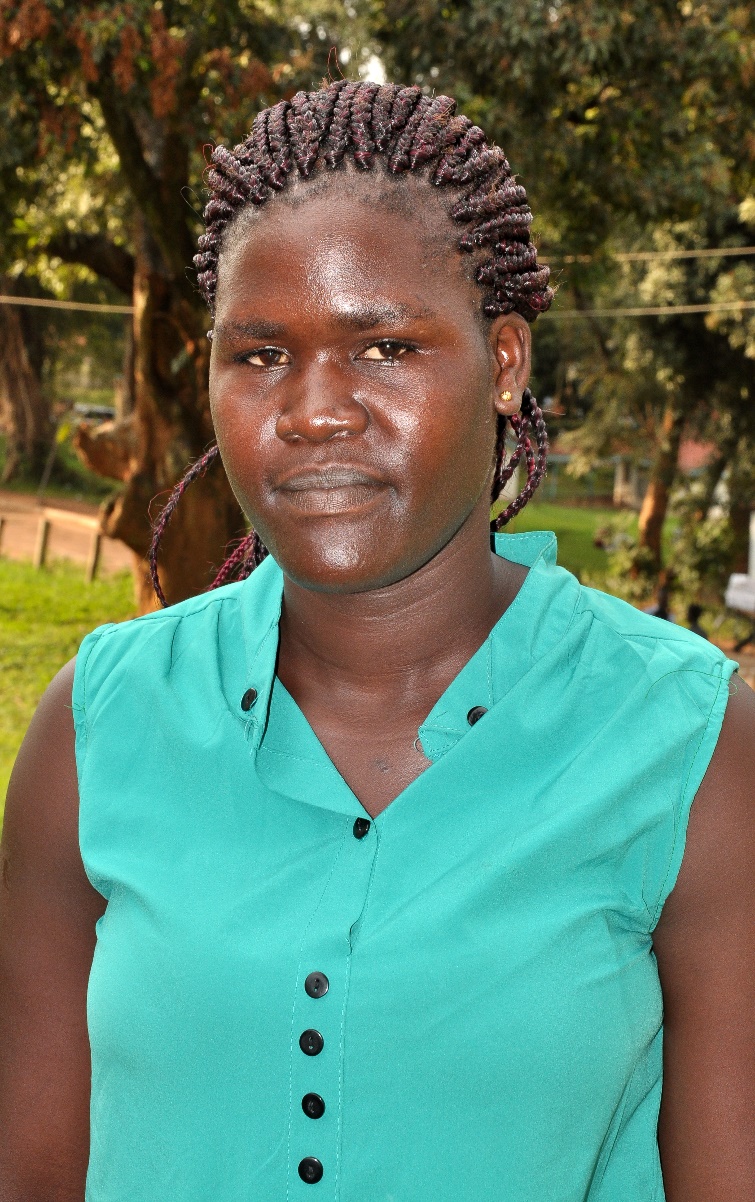 Student Number		:	216010857Registration Number	:	16/U/3155/PSDate of Birth			:	22nd June 1995Sex 				:	FemaleNationality			:	UgandanDistrict of Origin		:	Agago Programme			:	Bachelor of CommerceCollege			:	College of Business Administration and Management Sciences	Hall of Residence		:	Mary Stuart Period of Study		:	2016 – 2019Email				:	akello.beatrice@bams.mak.ac.ugMobile Number		:	+256703806269Beatrice hails from Agago District in the Northern part of Uganda. She is the fifth born out of eight siblings raised by a single mother who is a subsistence farmer. When Beatrice was in Primary three, she unfortunately lost her father and her life has been one challenge after another ever since. The meagre teachers’ pension that her father left behind could only see her through primary level. Luckily enough, Beatrice’s talent at sports saw her through ordinary level at Ach Bishop Flynn Secondary School and she got to achieve 31 aggregates at Uganda Certificate of education. Thanks to MasterCard at BRAC-Uganda scholarship, she then proceeded to Seroma Christian High School where she got to complete Uganda Certificate of Education with 15 points. Beatrice’s dedication met with luck when she was offered an opportunity to study at Makerere University thanks to MasterCard Foundation Scholarship Program. Her career aspiration is to become a successful businesswoman and one of the dreams she plans to see come true is to start up an orphanage. Name				:	Akot Sarah Prudence 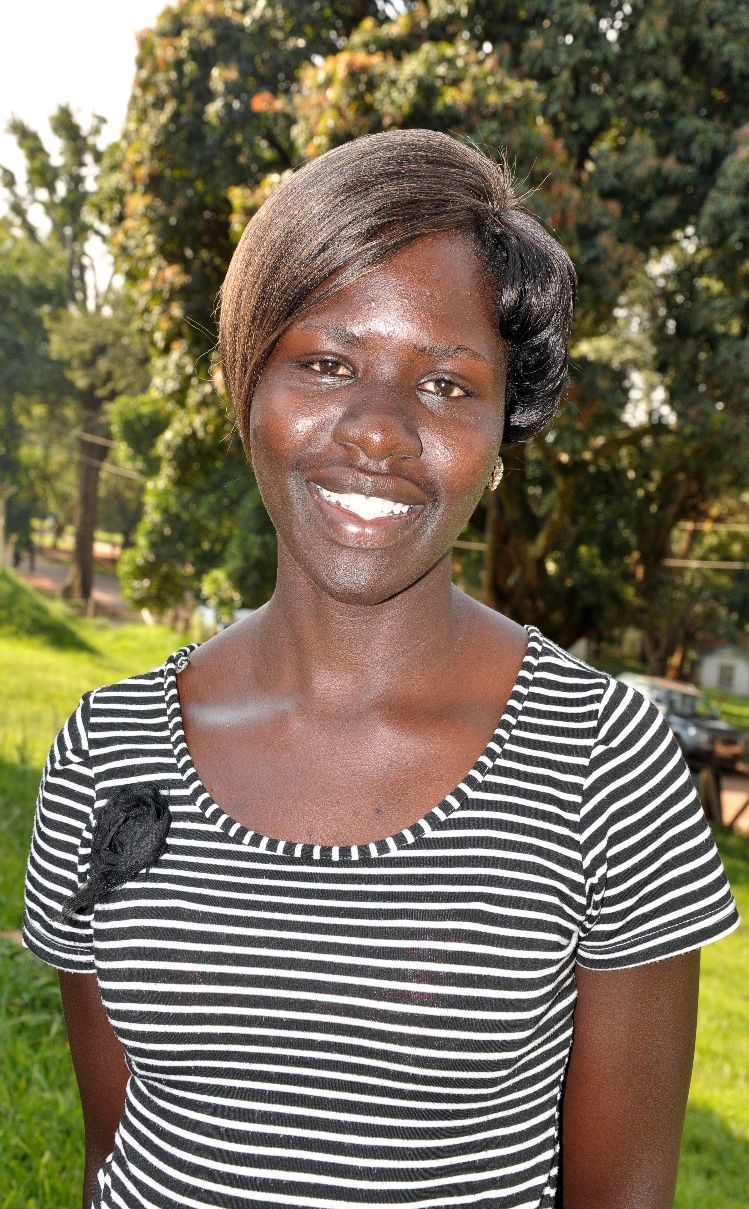 Student Number		:	216011178Registration Number	:	16/U/3235/EVEDate of Birth			:	25th May 1995Sex 				:	FemaleNationality			:	UgandanDistrict of Origin		:	Gulu Programme			:	Bachelor of Arts in Economics  College			:	College of Business Administration and Management SciencesHall of Residence		:	AfricaPeriod of Study		:	2016 – 2019Email				:	akot.sarah@bams.mak.ac.ugMobile Number		:	+256774085496Sarah Prudence is the last born out of seven siblings raised by a single mother. She had the misfortune of losing her father a month before she was born. Her mother who is a peasant farmer struggled but could only afford to put her through primary level. Prudence worked relentlessly and achieved 19 aggregates at Primary Leaving Examinations. Fortunately she managed to secure a scholarship under World Vision Organization to study at Sonde Secondary School where she attained 30 aggregates at Uganda Certificate of Education. She proceeded to East High School under BRAC scholarship and finally got to complete Uganda Advanced Certificate of Education with 16 points. Prudence’s relentlessness paid off when MasterCard Foundation Scholarship Program offered her an opportunity to study for Bachelor of Arts in Economics at Makerere University. Her career aspiration is to become an aggressive accountant. She also plans to create initiatives in her village that can help in the fight against HIV through awareness programs and sex education. Name				:	Alayo Consulate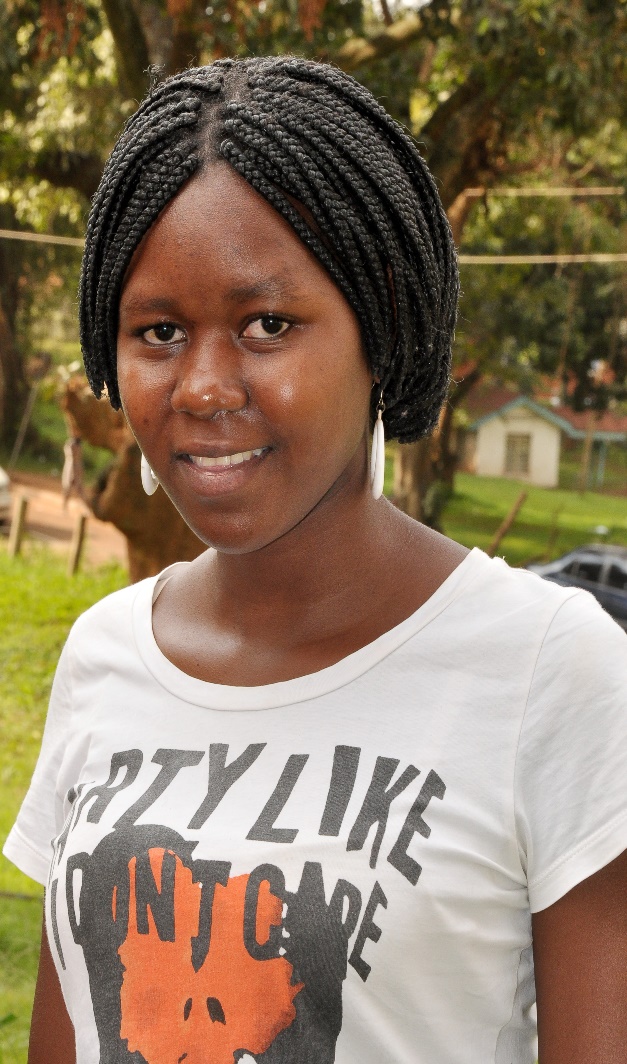 Student Number		:	216011679Registration Number	:	16/U/3266/PSDate of Birth			:	02nd February 1997Sex 				:	FemaleNationality			:	UgandanDistrict of Origin		:	SerereProgramme			:	Bachelor of Arts with EducationCollege			:	College of Education and External Studies Hall of Residence		:	AfricaPeriod of Study		:	2016 – 2019Email 				:	alayo.consulate@cees.mak.ac.ugMobile Number		:	+256772943398Consulate is the second last born in a family of ten children. His parents are both peasants who struggle on a daily basis to make ends meet. With the little they managed to squeeze out of their small garden, they could only manage to educate Consulate up to Ordinary level. She attended Ngora Township School where she studied for Primary Leaving Examinations attaining 21 aggregates and 49 aggregates at Uganda certificate of Education. When the financial tides got high, her luck and resolve did not let her down as she was offered a scholarship from Deniva, a charity Organization. She finally joined Nakanyonyi Girls Secondary School and studied hard to achieve 13 points at Uganda Advanced Certificate of Education. When MasterCard Foundation Scholarship Program accepted her, Consulate could only see her dream of becoming a lecturer come true. She also harbors a dreams of opening up a Foundation that can help fend for the disadvantaged children, by providing them with scholarships to cub the challenges of illiteracy in her village.Name				:	Amutuhaire Esther 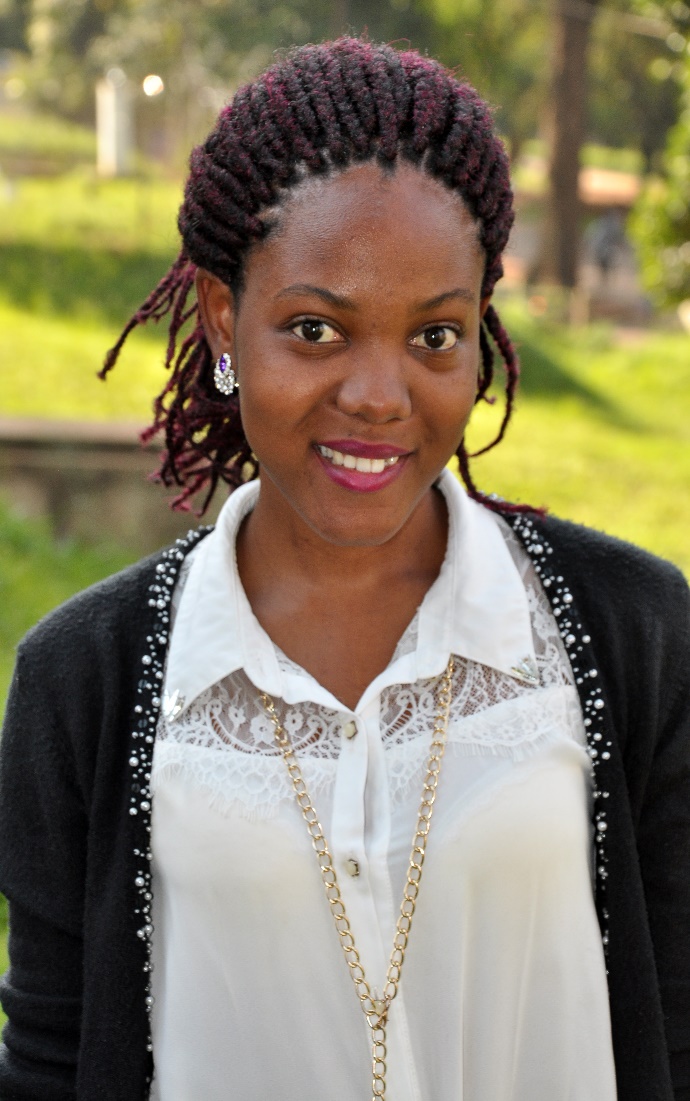 Student Number		:	216017354Registration Number	:	16/U/3433/PSDate of Birth			:	15th June 1997Sex 				:	FemaleNationality			:	UgandanDistrict of Origin		:	KabaleProgramme			:	Bachelor of Industrial and Organizational Psychology College			:	College of Humanities and Social Sciences Period of Study		:	2016 – 2019Hall of Residence		:	AfricaEmail 				:	amutuhaire.esther@chuss.mak.ac.ugMobile Number		:	+256 776304819Esther is the third born out of four siblings. She was raised by a single father whose main occupation is peasantry. Her mother passed away when she was in primary four and her father struggled to support her until he lost his job soon after she completed Primary Leaving Examinations with 13 aggregates. Life for Esther has since been an uphill battle. Fortunately enough, she was offered a scholarship by Samaritan Hand Organization. She then proceeded to Pride College and studied for Uganda Certificate of Education attaining 44 aggregates and 13 points at Uganda Advanced Certificate of Education. Esther had one last hope at fulfilling her dream of being a Human Resource Manager and MasterCard Foundation Scholarship Program gave it to her. She believes that with an undergraduate education she can also be an inspiration to many in her village who had lost hope. Name				:	Anena Irene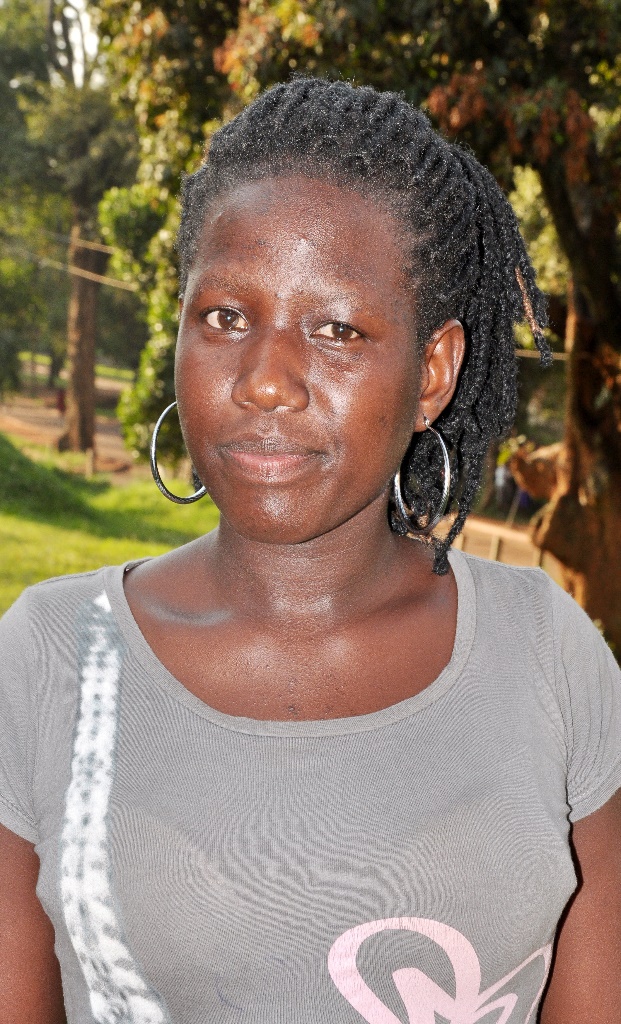 Student Number		:	216014090Registration Number	:	16/U/3456/PSDate of Birth			:	03rd February1996Sex 				:	FemaleNationality			:	UgandanDistrict of Origin		:	GuluProgramme			:	Bachelor of Science in Biomedical Engineering College			:	College of Health SciencesHall of Residence		:	ComplexPeriod of Study		:	2016 – 2020Email 				:	anena.irene@chs.mak.ac.ugMobile Number		:	+256 706047042Irene hails from Gulu in the Northern Region of Uganda. She is the fifth born out of eight siblings. Irene was born in a family that was struggling to make ends meet. Both her parents being peasants could barely balance the academic needs of all the children. This was a challenge to Irene albeit one that she bravely underwent as she studied at Gulu Universal Primary School where she scored 16 aggregates at Primary Leaving Examinations. Her bravery did not go unpaid; she was offered a school bursary at Gulu High School where she studied for Uganda Certificate of Education and scored 23 aggregates. With the support of her elder sister, Irene finally studied for her Advanced Level and finally completed with 15 points. Irene’s career aspiration is to become a Biomedical Engineer and this could have not happened without the opportunity to study at Makerere University under MasterCard Foundation Scholarship Program. She also entertains a plan to build a foundation in her community that can help financially troubled students.Name				:	Ankunda Mellon 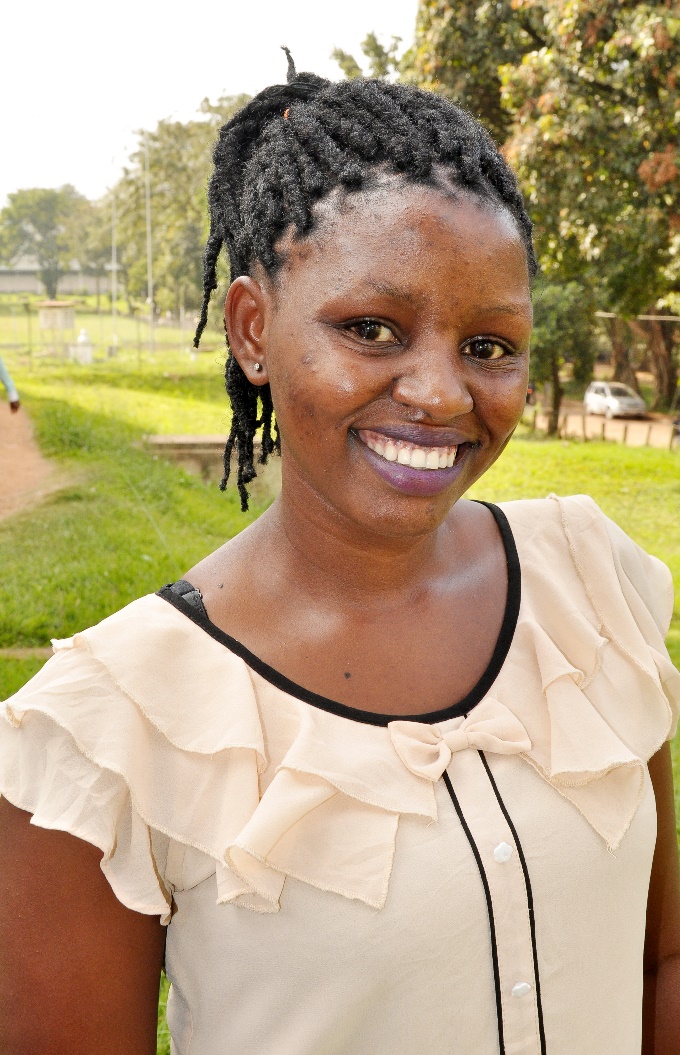 Student Number		:	216005675Registration Number	:	16/U/3487/EVEDate of Birth			:	09th April, 1994Sex 				:	FemaleNationality			:	UgandanDistrict of Origin		:	RukungiriProgramme			:	Bachelor of Arts in EconomicsCollege			:	College of Business Administration and Management SciencesHall of Residence		:	Mary Stuart Period of Study		:	2016 – 2019Email				:	ankunda.mellon@bams.mak.ac.ugMobile Number		:	+256 759464987Mellon is the first born out of five siblings raised by a single mother after her father died while she was in Primary Three. Her mother’s main occupation of dealing in petty business was hardly enough to put food on the table. However, Mellon resiliently stood the trials. With the little that was available, she attended Rukungiri Modern Primary School and scored 13 aggregates at Primary Leaving examinations. Life became even harder when she joined Immaculate Heart but she stayed brave until she completed Uganda Certificate of Education emerging with 31 aggregates. Her academic future became foggy after then as there were no more resources to go further. Fortunately, a compassionate relative came to her rescue and she was finally able to complete Uganda Advanced Certificate of Education with 16 points. Thanks to The MasterCard Foundation Scholarship Program, Mellon is finally able to realize her dream of becoming an accountant and economist because of her love for mathematics.Name				:	Aoi Maureen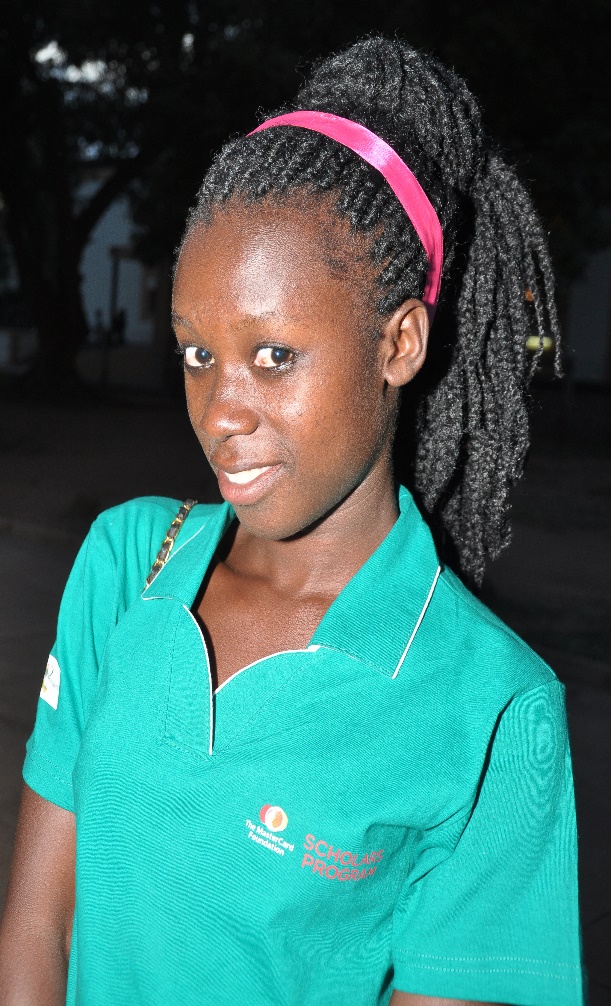 Student Number		:	216002659Registration Number	:	16/U/3513/PSDate of Birth			:	12th January 1996Sex 				:	FemaleNationality			:	UgandanDistrict of Origin		:	LiraProgramme			:	Bachelor of Arts with EducationCollege			:	College of Education and External StudiesHall of Residence 		:	ComplexPeriod of Study		:	2016 – 2019Email				:	maureenaoi900@gmail.com Mobile Number		:	+256701679661Maureen is an orphan and the second born out of three children. Her parents died long before she can remember and was left in the care of her aunt. Maureen’s academic life was an uphill battle as she was always missing classes because of defaulting on school fees. She however did not bow down but instead worked relentlessly whenever she went back to school after toiling for tuition. She excelled at Primary Leaving Examinations in the first grade with 11 aggregates and proceeded to St Catherine High School where she achieved 34 aggregates at Uganda Certificate of Education before completing Uganda Advanced Certificate of Education with 13 points. Maureen’s dream is to become a leading teacher. Thanks to MasterCard Foundation Scholarship Program, that dream has been realised. She also plans to upgrade to become a lecturer after being inspired by one of her lecturers. Name				:	Apio Betty 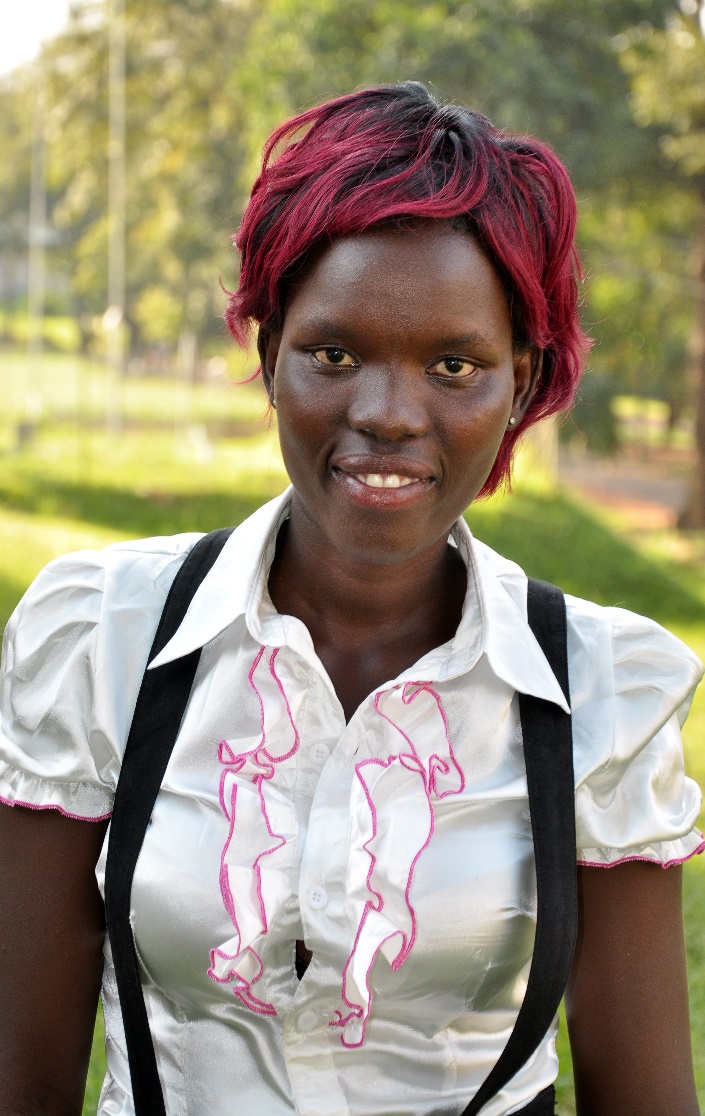 Student Number		:	216005345Registration Number	:	16/U/3523/PSDate of Birth			:	5th November 1995Sex 				:	FemaleNationality			:	UgandanDistrict of origin		:	Apac Programme			:	Bachelor of CommerceCollege			:	College of Business Managing SciencesHall of Residence		:	ComplexPeriod of Study		:	2016 – 2019Email				:	apio.betty@bams.mak.ac.ugMobile Number		:	+256 755942203Betty is an orphan whose father passed away in 2000 and her mother passed away two years later she was left in the care her paternal uncle- a petty trader petty trader who struggled through all levels of education before university. Despite the trauma and challenges of poverty, Betty always knew that she was still lucky, a character that drove her resilience. She achieved 15 aggregates at Primary Leaving Examination. With even more determination, she joined St Katherine Secondary School where she achieved 33 aggregates at the Uganda Certificate of Education and 14 points at Uganda Advanced Certificate of Education. Betty did not miss the chance to practice her leadership skills. She was a dormitory captain in primary school and a secretary for internal affairs in secondary school. Her career prospect is to become a General Auditor and also dreams of helping girls in her community by teaching and motivating them to pick up leadership roles so that together they can help transform the society into a better place for the girl child. Name				:	Apio Marion 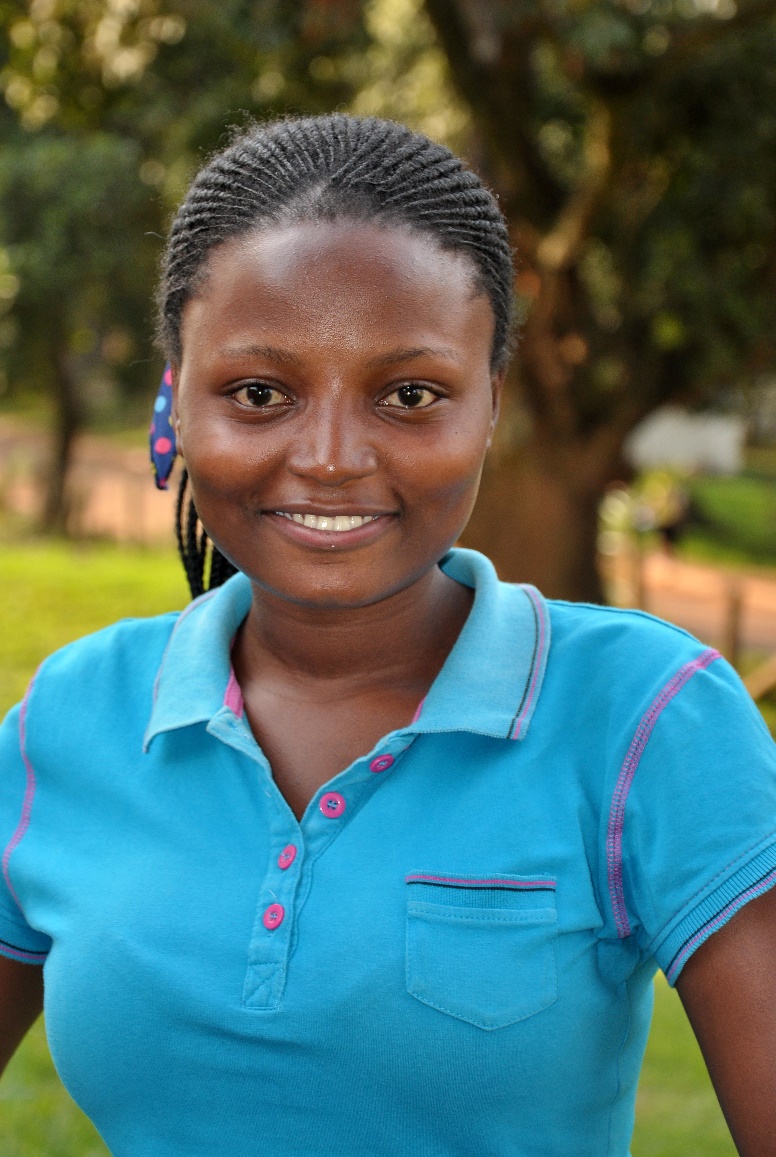 Student Number		:	216002887Registration Number	:	16/U/3533/EVEDate of Birth			:	15th May 1997Sex 				:	FemaleNationality			:	UgandanDistrict of Origin		:	Tororo Programme			:	Bachelor of Journalism and Communication  College			:	College of Humanities and Social SciencesHall of Residence		:	Mary Stuart Period of Study		:	2016 – 2019Email				:	apio.marion@chuss.mak.ac.ugMobile Number		:	+256 750595811Apio Marion hails from Tororo in the Eastern Region of Uganda. She is the eighth born out of eleven siblings. Marion’s life became a series of trials and tribulations after being abandoned by her mother while she was a preschool little girl and left to the care of her sickly father. Fortunately, she was rescued by a compassionate friend who sponsored her through Grace Primary School where she courageously studied for Primary Leaving Examinations and scored 13 aggregates. Under combined support from relatives, she was able to attend Kisoko High School Tororo and got to study for Uganda Certificate of Education at which she scored 28 aggregates. Her determination paid off when she was offered a scholarship under FAWE Uganda and she proceeded to Iganga Secondary School where she finally completed Uganda Advanced Certificate of Examinations with 17 points. Marion’s dream has always been to become a journalist because of her love for public speaking.  This dream came true when MasterCard Foundation Scholarship Program gave her the opportunity to study for Bachelor of Journalism and Social Sciences at Makerere University. She also plans to use her profession as a journalist to support, motivate and advocate for abandoned children. Name				:	Arinda Caroline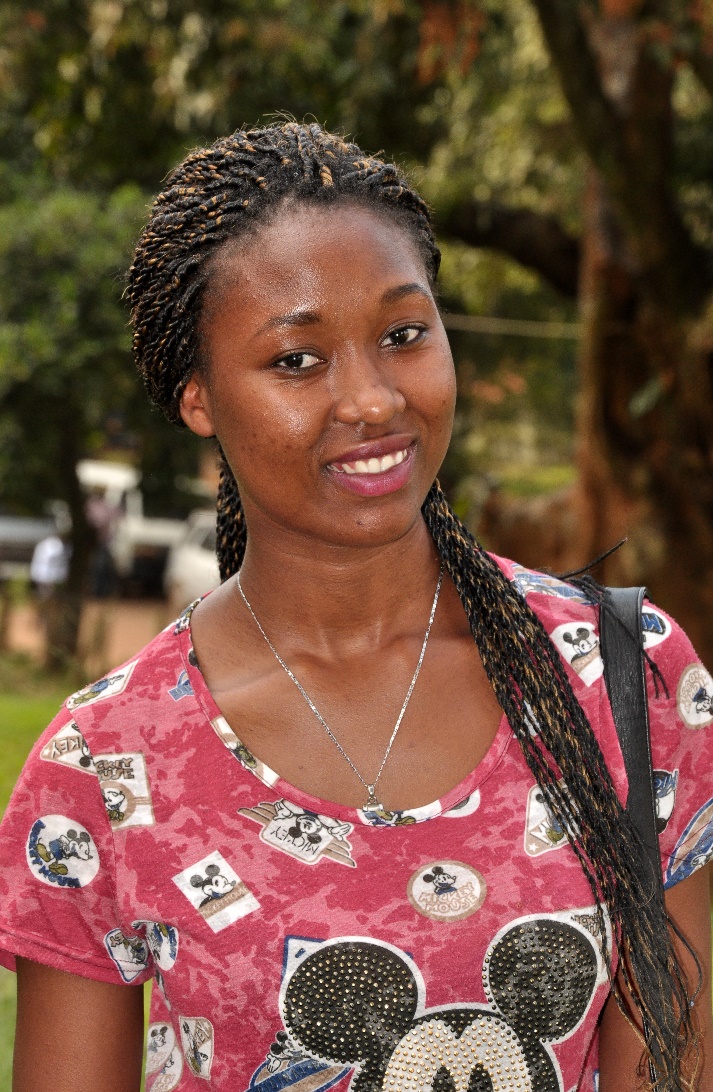 Student Number		:	216002165Registration Number	:	16/U/2297/PSDate of Birth			:	05th April 1997Sex 				:	FemaleNationality			:	UgandanDistrict of Origin		:	MbararaProgramme			:	Bachelor of Business AdministrationCollege			:	College of Education and External StudiesHall of Residence		:	Mary StuartPeriod of Study		:	2016 – 2019Email 				:	arinda.caroline@bams.mak.ac.ugMobile Number		:	+256777954868 Caroline is the last born of three siblings raised by a single mother. Her father passed away while she was just three years old, a calamity that sunk the family into deeper financial dilemmas than it was already experiencing. Her mother, a store keeper could only afford to take care of her primary level at which point she would have to seek for other means of support to stay in school. With her score of 8 aggregates at Primary Leaving Examination she joined Universal Secondary Education and achieved 29 aggregates and proceeded to study for Uganda Advanced Certificate of Education attaining 17 points. Carol has always dreamt of being a self-employed person. This dream came true when MasterCard Foundation Scholars Program gave her the opportunity to study at Makerere University. Her career aspiration is to become a successful businesswoman and create employment opportunities for the people in her community. Name				:	Arugai Domenic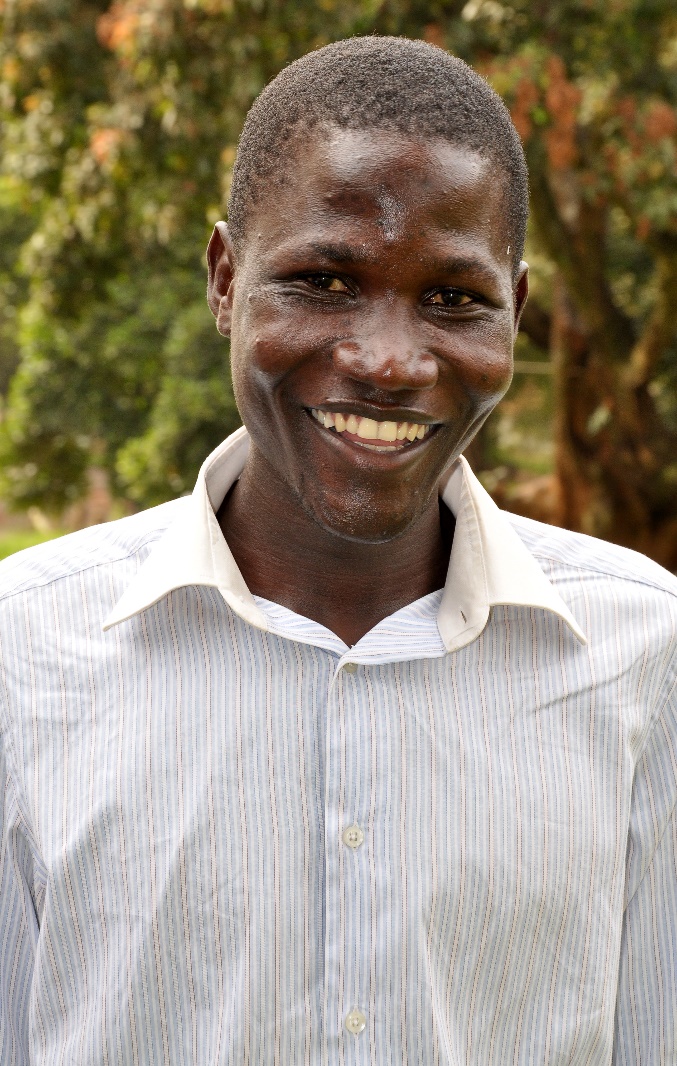 Student Number		:	216008100Registration Number	:	16/U/3624/PSDate of Birth			:	24th October 1995Sex 				:	Male Nationality			:	UgandanDistrict of Origin		:	KatakwiProgramme			:	Bachelor of Science with Education College			:	College of Education and External Studies Hall of Residence		:	Livingstone Period of Study		:	2016 – 2019Email 				:	arugai.domenic@cees.mak.ac.ugMobile Number		:	+256772293003Domenic is the third born out of six siblings whose parents are both peasants. He grew up in a home that was so faced with financial challenges that when he was not at school, he was labouring with odd jobs to keep afloat. Although this was not a fun walk in the park for Domenic, he took it as motivation tool that pushed him into working harder. After scoring 12 aggregates at Primary Leaving Examinations, Domenic proceeded to Soroti Secondary School and struggled harder to complete Uganda Certificate of Education with 25 aggregates and 15 points at Uganda Advanced Certificate of Education. Because he has always dreamt of being a soldier, Domenic believes that by being a great teacher, he can use his undergraduate platform to encourage the need for soldiers to get an education in a bid to promote literacy among them. Name				:		Aruhomukama Christine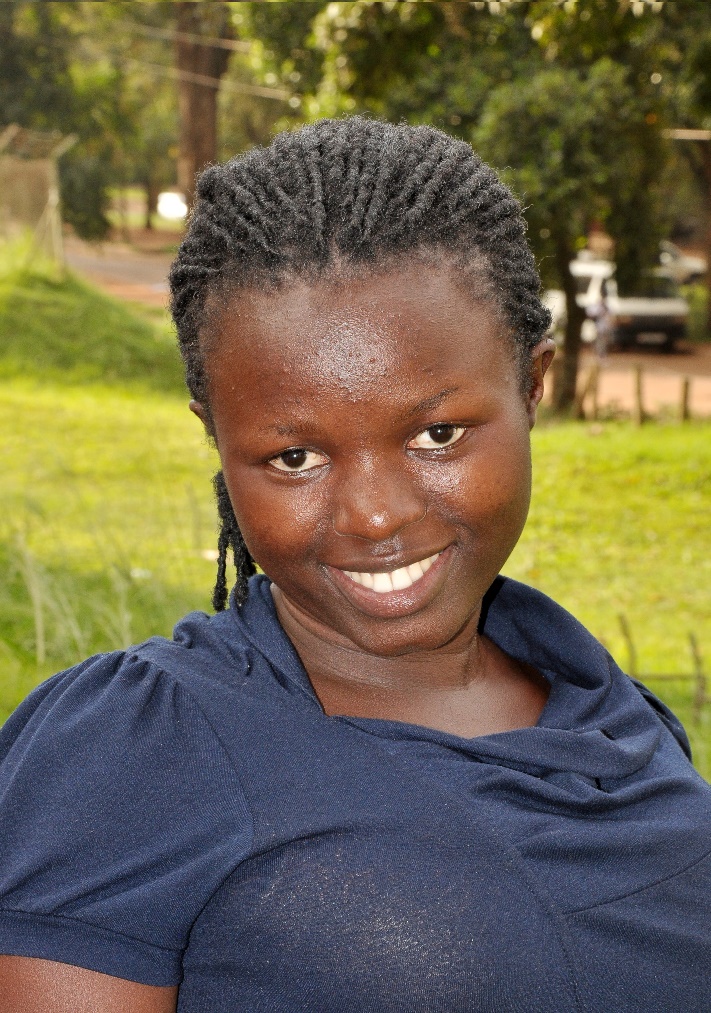 Student Number		:		216008210Registration Number	:		16/U/3630/PSDate of Birth			:		10th August 1996Sex 				:		FemaleNationality			:		UgandanDistrict of origin		:		MitoomaProgramme			:		Bachelor of CommerceCollege			:		College of Economics and BusinessHall of Residence		:		AfricaPeriod of Study		:		2016 – 2019Email				:		aruhomukama.christine@bams.mak.ac.ugMobile Number		:		+25675684439Christine hails from Mitooma District in Western Uganda. She is the second born out of six children. Her father who was taking care of her education passed away right before she completed Ordinary Level Education and was left in the care of her struggling peasant mother. Despite the traumatising circumstances and biting poverty, Christine was determined to succeed. Opportunity met her determination when Bubangizi Secondary School offered her scholarship on merit of her 27 aggregates at Uganda Certificate of Education. After scoring 14 points at Uganda Advanced Certificate of Education, Christine was forced to sit at home for a year before MasterCard Foundation Scholars Program came to her rescue making her dream for University Education come true. Her career aspiration of becoming a professional accountant stems from witnessing how people in her society have resources but lack knowledge on how to use them. She believes that with her professionalism, she can give back to her community by creating groups in which she can sensitize the youth about income generating activities.Name				:	Asiimwe Pearl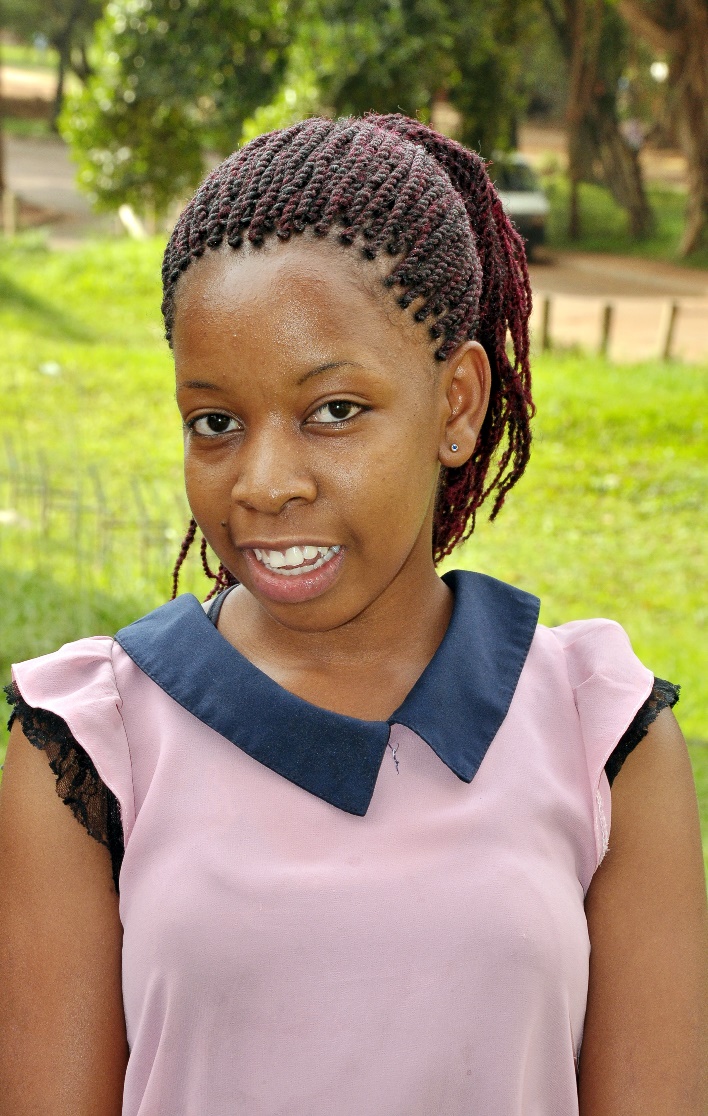 Student Number		:	216002788Registration Number	:	16/U/3721/PSDate of Birth			:	21st December 1994Sex 				:	FemaleNationality			:	UgandanDistrict of Origin		:	RukungiriProgramme			:	Bachelor of Business AdministrationCollege			:	College of Business Administration and Management SciencesHall of Residence		:	Mary StuartPeriod of Study		:	2016 – 2019Email 				:		asiimwe.pearl@bams.mak.ac.ugMobile Number		:		+256700607941Pearl is the second last born out of five siblings whose mother is a midwife and father is a peasant farmer. Her life has been one uphill battle because of poverty. However, Pearl was not one to bow down to challenges as she attended Rukungiri Universal Primary Education and passed exceptionally well with 5 aggregates. She then joined Gayaza High School where she also highly excelled with 12 aggregates. Financial challenges got tighter when it came to advanced level but thanks to BRAC scholarship, she finally completed with 17 points at Uganda Advance Certificate of Education. When worries of further education were beginning to way her down, MasterCard Foundation Scholarship Program came to her rescue and she can now realize her lifelong dream of becoming a highly successful businesswoman. She plans to use her position as a professional to influence positively influence her community by sensitizing the people about modern standard business skills. Name				:	Atimango Fiona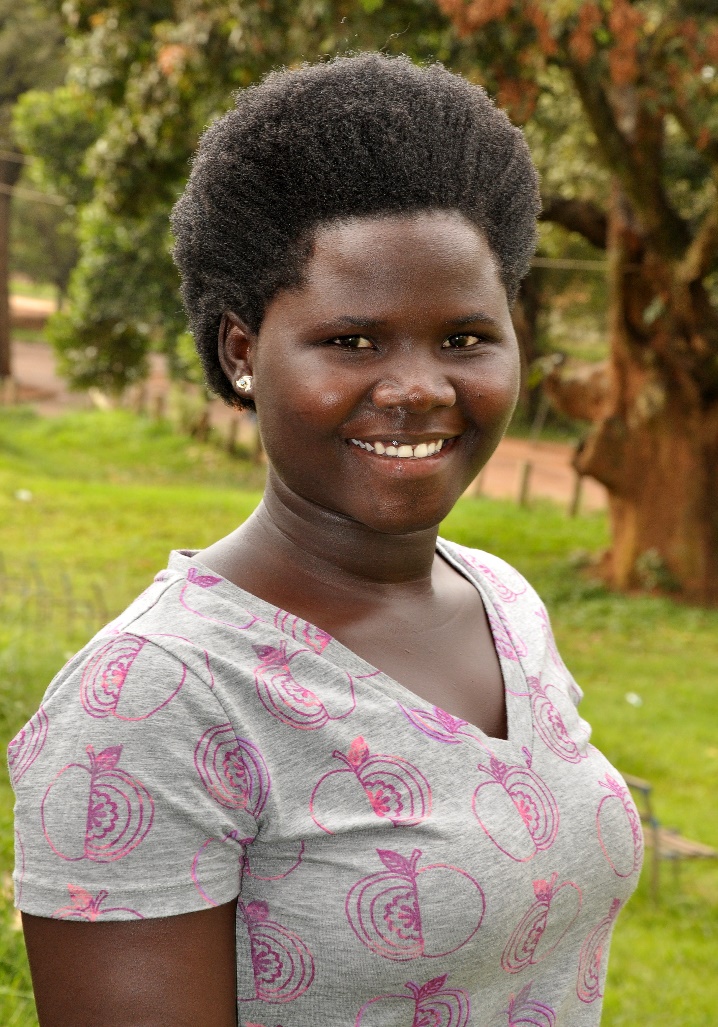 Student Number		:	216013061Registration Number	:	16/U/3801/EVEDate of Birth			:	5th October 1996Sex 				:	FemaleNationality			:	UgandanDistrict of origin		:	KitgumProgramme			:	Bachelor of CommerceCollege			:	College of Business and Management Sciences Hall of Residence		:	AfricaPeriod of Study		:	2016 – 2019Email				:	atimango.fiona@bams.mak.ac.ugMobile Number		:	+256757257722Fiona is the second born out of three children who were raised by a single father after their mother deserted them. Her father being a peasant could barely afford her education but, with financial aid of her grandmother she managed to soar through Primary Leaving Examination with 11 aggregates and 24 aggregates at Uganda Certificate of Education. As the financial challenges of higher education grew thicker, Fiona couldn’t have been happier when BRAC offered her scholarship at Merry Land High School Entebbe, where she attained 13 points at Uganda Advanced Certificate of Education. Fiona also challenged herself with leadership roles at every level education. She was a class captain at Primary Level, a dorm captain at Ordinary Level and a secretary for Girl Guides at Advanced Level. Her career aspiration is to become a professional accountant. Her dream has always been to join the fight against illiteracy especially for the girl child. She believes that with the opportunity that MasterCard Foundation Scholars Program has offered her, she will form a group of entrepreneurs whose main objective is to help dropouts return to school. Name				:	Atuhaire Evaline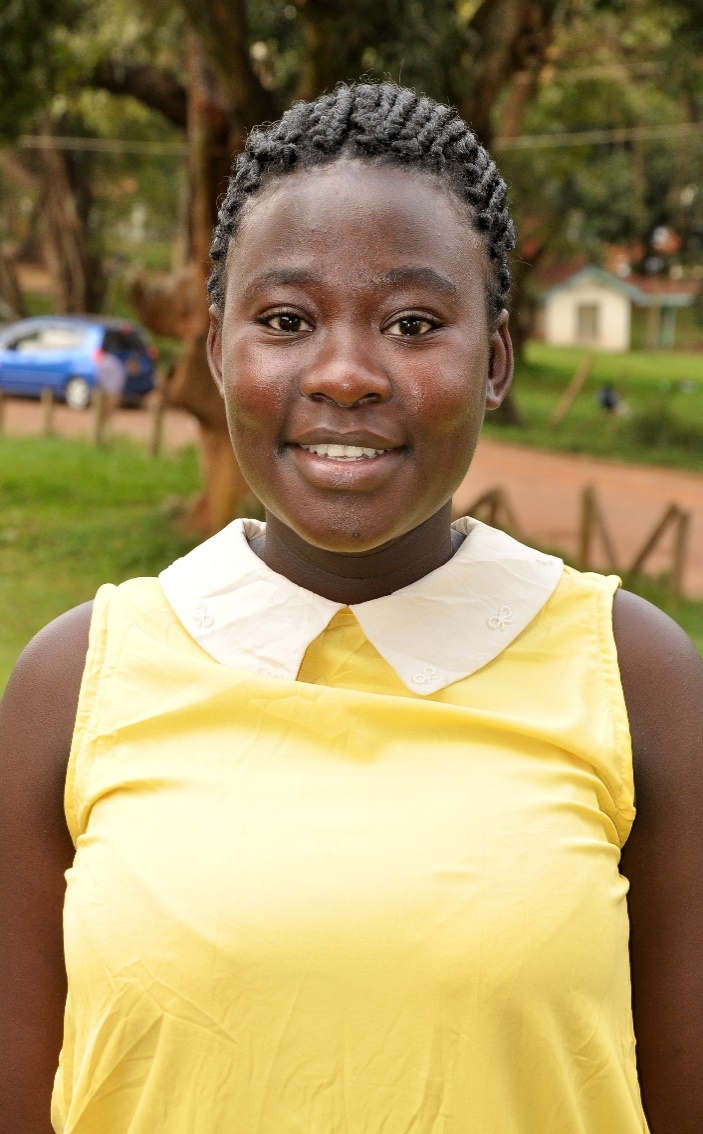 Student Number		:	216003960Registration Number	:	16/U/3828/PSDate of Birth			:	6th June 1996Sex 				:	Female Nationality			:	UgandanDistrict of origin		:	MbararaProgramme			:	Bachelor of Business AdministrationCollege			:	College of Business and Management SciencesHall of Residence		:	ComplexPeriod of Study		:	2016 – 2019Email				:	atuhaire.evalyne@bams.mak.ac.ugMobile Number		:	0705332565Evaline is the last born of five siblings whose parents are both peasants. Due to biting poverty, she is the only one in the family who reached university level thanks to MasterCard Foundation Scholarship Program. With determination alas the challenges, she attended Mbarara Army Primary School and obtained 13 aggregates at Primary Leaving Examinations. After achieving 29 aggregates at Uganda Advanced Certificate of Education, the shortage of funds became more apparent but fortunately, BRAC offered her a scholarship to study at Mary Hill High School where she completed Uganda Advanced Certificate of Education and scored 16 points. Evelyne’s career vision is to become a prominent Entrepreneur and she also harbors dreams of becoming a Member of Parliament for her constituency. She believes that as an MP, she can motivate the underprivileged youth in her community. Name				:	Atwine Lilian Mutaka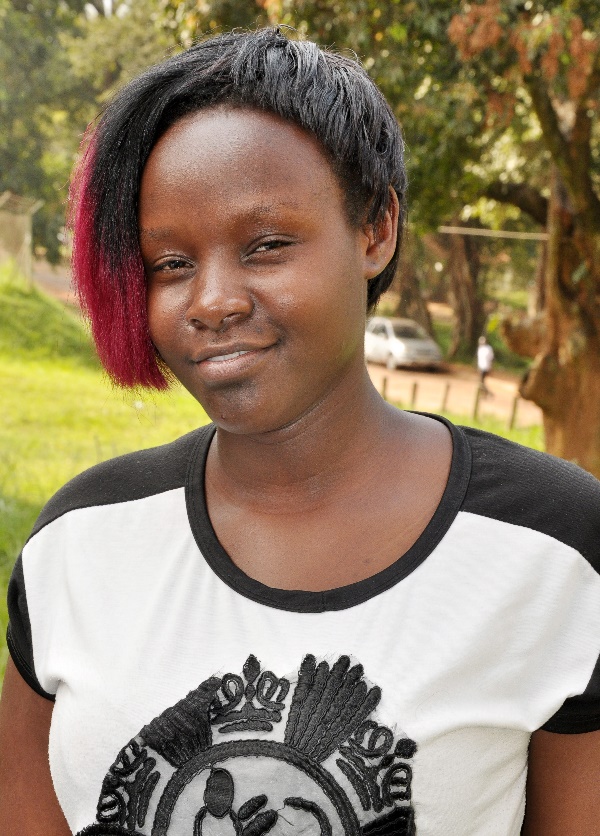 Student Number		:	216014853Registration Number	:	16/U/3940/EVEDate of Birth			:	26th November 1996Sex 				:	Female Nationality			:	UgandanDistrict of Origin		:	Kampala Programme			:	Bachelor of Quantitative Economics College			:	College of Business and Management Sciences Hall of Residence		:	Mary StuartPeriod of Study		:	2016 – 2019Email 				:	atwine.lilian@ bams.mak.ac.ugMobile Number		:	+256754031896Lilian is the first born of six children raised by a single mother. After her father passed away, the family was left no other means of survival except a small business that her mother operated. As a first born would, Lilian assumed the responsibility of taking care of her younger siblings by doing odd jobs to supplement on their basic needs whilst studying. Although this was a challenge, she did not lose her concentration at school as it would be proved in her excellent score of 8 aggregates at Primary Leaving examinations. She then proceeded on a school bursary at Allied Teachers Secondary School where she attained 31 aggregates at Uganda Certificate of Education and 14 points at Uganda Advanced certificate of Education. Lilian always had faith that all her perseverance would not go to waste and this was confirmed when she was accepted on MasterCard Foundation Scholars Program. Her dream is to become a bank Manager and to help her mother to provide her siblings with standard education.   Name				:	Auma Coline Ongom 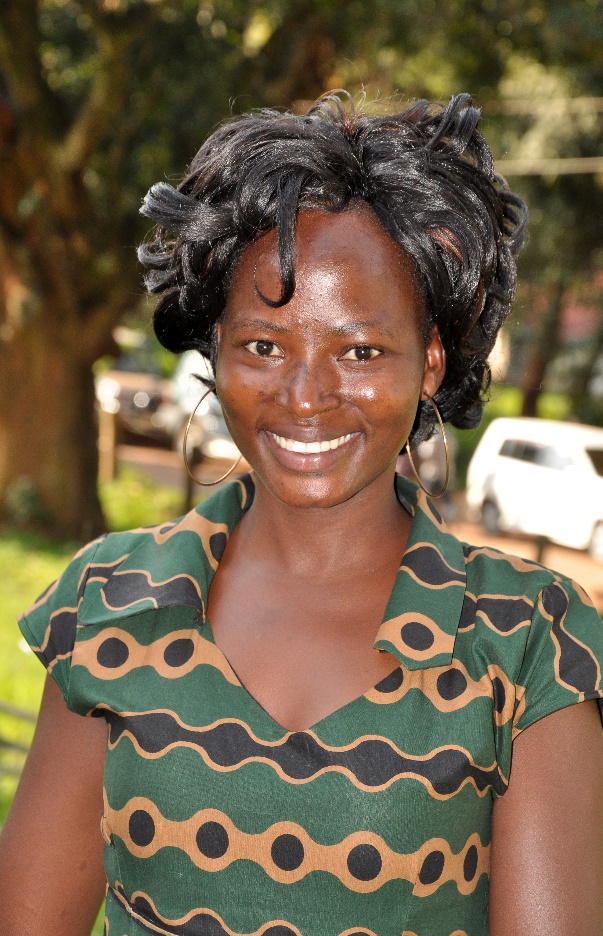 Student Number			216005352Registration Number	:	16/U/3952/PSDate of Birth			:	28th August 1993Sex 				:	FemaleNationality			:	UgandanDistrict of Origin		:	Gulu Programme			:	Bachelor of Science in Business Statistics   College			:	College of Statistics and Planning Hall of Residence		:	ComplexPeriod of Study		:	2016 – 2019Email				:	auma.coline@bams.mak.ac.ugMobile Number		:	+256783667308Coline is the first born of nine children whose father is a primary school teacher and mother is a subsistence farmer. Although her parents were both working, their occupation was barely enough to put food on the table as there were many children in the family including dependents. However, Ongom arose above all the challenges. Her 10 aggregates at Primary Leaving Examinations fetched a scholarship from Invisible Children of Uganda Foundation and she was able to join Secret Heart Secondary School. Because this scholarship only supports ordinary level scholars, Ongom once again found herself in darkness for a couple of years until BRAC came to her rescue. She got to resume her academic journey at Gombe Secondary School where she finally completed Uganda Advanced Certificate of Education with 13 points. Luck came to her side once again under MasterCard Foundation Scholarship Program and she is able to realize her lifetime dream of becoming a prominent businesswoman. She believes that she can now become a role model to her young siblings as well as earn a living in order to provide support for their education.Name				:	Ayaa Lorna Charity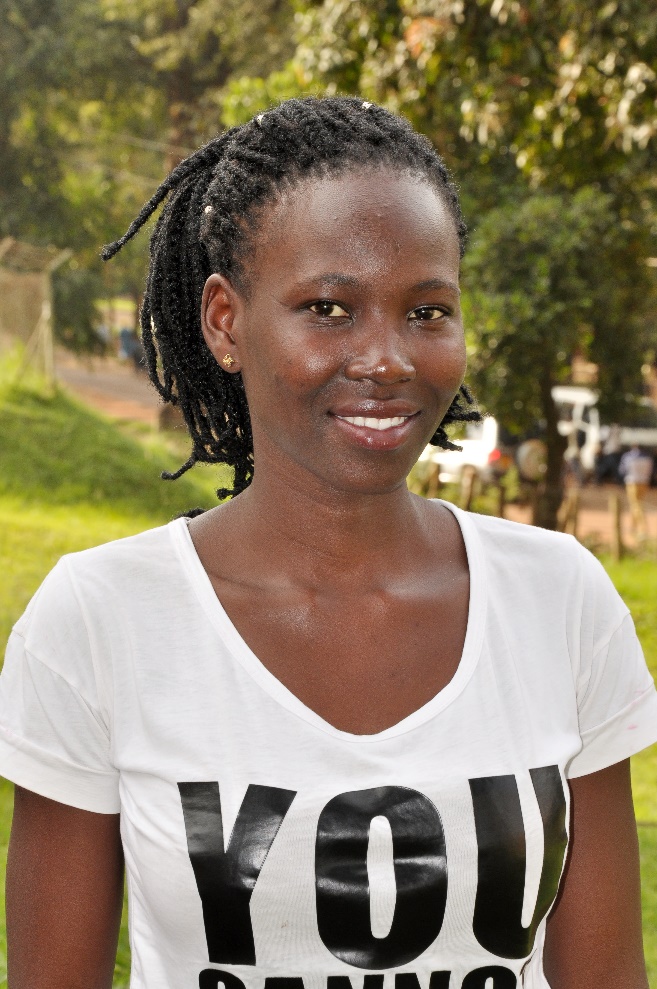 Student Number		:	216011375Registration Number	:	16/U/3993/PSDate of Birth			:	6th April 1995Sex 				:	FemaleNationality			:	UgandanDistrict of Origin		:	GuluProgramme			:	Bachelor of Science in MeteorologyCollege			:	College of Agriculture and Environmental SciencesHall of Residence		:	Mary StuartPeriod of Study		:	2016 – 2019Email				:	ayaa.lorna@chuss.mak.ac.ugMobile Number		:	+256 778057020Charity is the last born out of three siblings. Her father passed away when she was just a seven-month-old baby and left her in the care of her single mother. Her mother has since then struggled with petty jobs to make ends but the challenges were never escapable. This however did not wear Charity down; in fact it gave her even more courage as she struggled through St John Bosco Primary School where she passed her Primary Leaving Examinations with 14 aggregates. She then proceeded resiliently at Mary Reparatory Secondary School where she studied for Uganda Advanced Certificate of Education and attained 31 aggregates and 14 points at Uganda Advanced Certificate of Education. Her career aspiration is to become a meteorologist because of her passion for mother earth. She believes that through undergraduate education thanks to MasterCard Foundation Scholarship Program, she can finally get to motivate and support some of the enormous number of disadvantaged children in Gulu.Name				:	Ayo Shadrach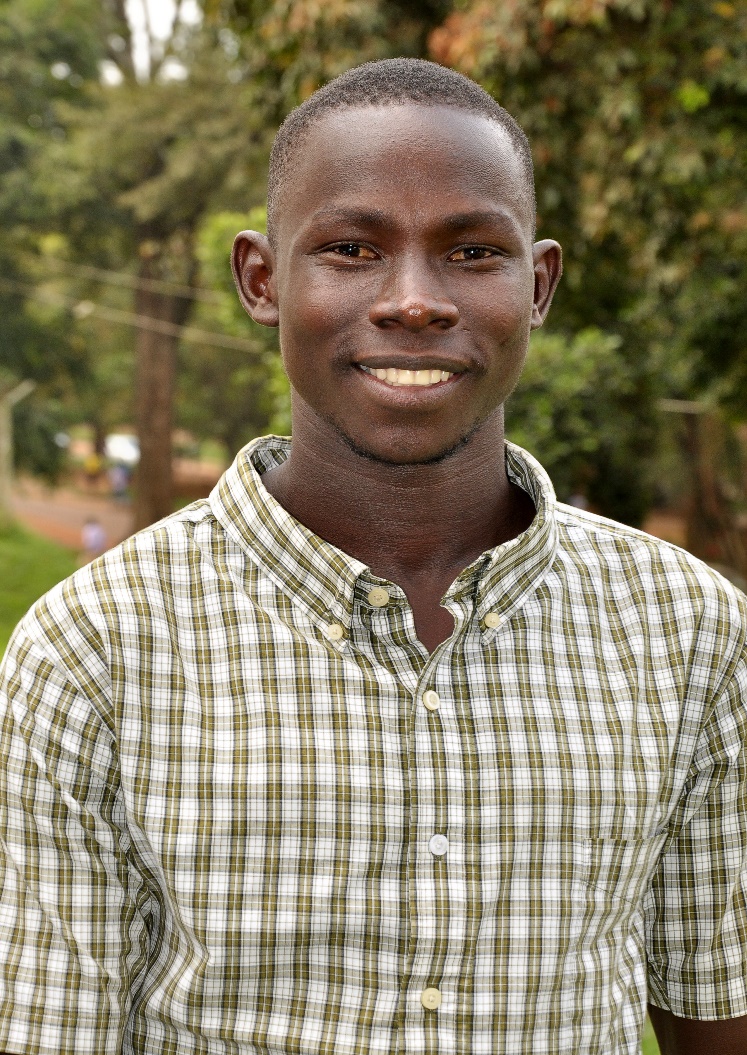 Student Number		:	216008719Registration Number	:	16/U/4063/EVEDate of Birth			:	15th Jan 1993Sex 				:	MaleNationality			:	UgandanDistrict of Origin		:	Apac Programme			:	Bachelor of Commerce (MAK)College			:	College of Business and Management SciencesPeriod of Study		:	2016 – 2019Hall of Residence		:	UniversityEmail 				:	ayo.shadrach@bams.mak.ac.ugMobile Number		:	+256753178855Shadrach is the third born out of five siblings whose parents are both farmers. His life was one that was led with challenges getting stiffer at every level of his education. His parents could only manage to squeeze the little resources they could afford until mid-level of his education journey. After he completed Uganda Certificate of Education with 30 aggregates, there was no more money to support him further. Luck came his way when he was admitted at Cornerstone Leadership Academy on their bursary program. He finally studied for Uganda Advanced Certificate of Education and achieved 15 points. Shadrach’s trials were not yet done with him, after completing advanced level he had to sit home for a year until MasterCard Foundation Scholarship Program came to his rescue. His career aspiration is to be an ambitiously successful accountant. He also dreams of setting up an organization in his community that can provide support to needy students.Name				:	Ayongyera Benjamin 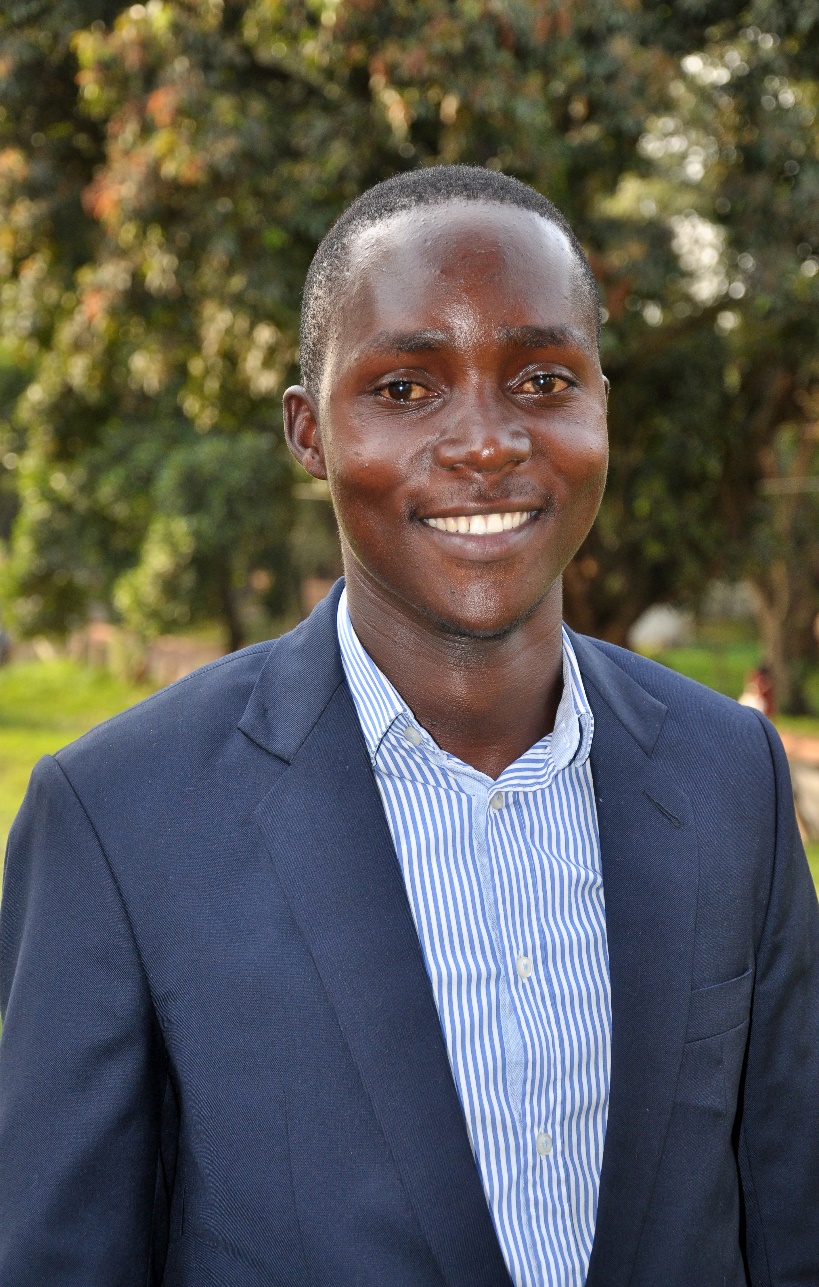 Student Number		:	216007475Registration Number		:	16/U/4066/EVEDate of Birth			:	12 April 1994Sex 				:	MaleNationality			:	UgandanDistrict of Origin		:	Kanungu Programme			:	Bachelor of Laws  College			:	College of LawHall of Residence		:	Lumumba  Period of Study		:	2016 – 2020Email				:	benjaminakanyogyera@gmail.com Mobile Number		:	+2567752971408Benjamin is an orphan and the second born out of four siblings.  His parents passed on in 2004 leaving him in the care of his elderly grandmother. Benjamin has since lived a life of trials but his one conviction was that he neither succumbed to poverty nor let trauma bring him down. By doing odd jobs like pottery, Benjamin supported himself through both primary level at which he achieve 19 aggregates all the way to Uganda Certificate of Education where he achieved 31 aggregates. His hard work and dedication finally paid off when he was offered a bursary at Kihihi Secondary School where he finally completed Uganda Advanced Certificate of Education with 17 points. Benjamin’s career aspiration is to become an ambitiously ruthless lawyer because of he has witnessed enough lawlessness in his community. His dream has always been to advocate for the disadvantaged who never get justice because of the rampant corruption that has threatened the development of the community. This dream came true when he was admitted at Makerere University to Study for Bachelor of Law thanks to MasterCard Foundation Scholarship Program. Name				:	Bagamba Debra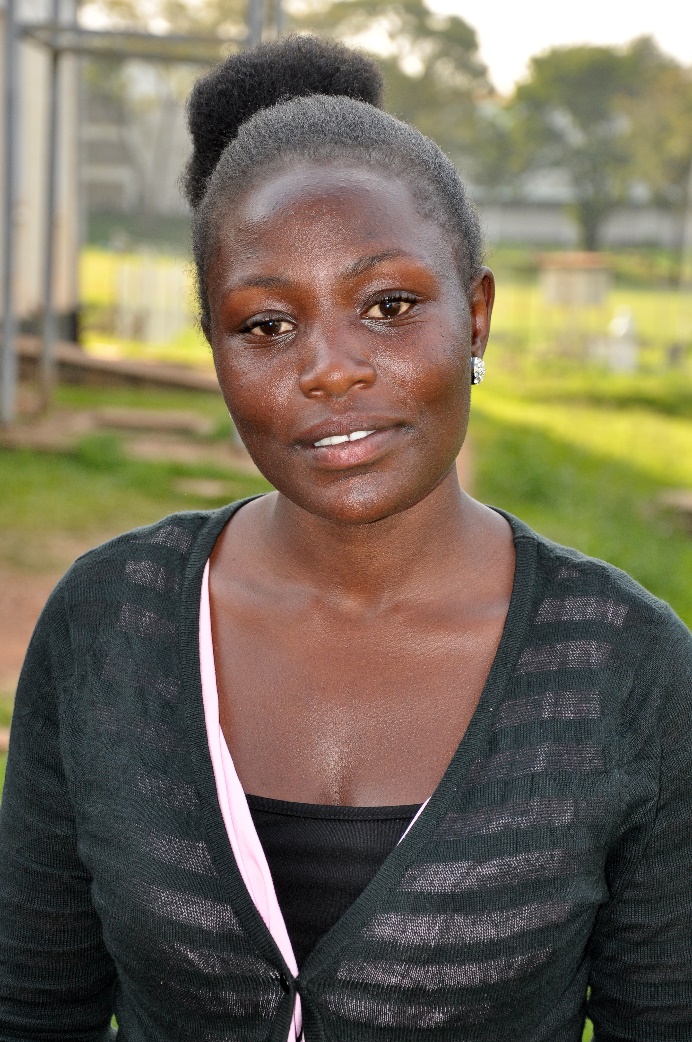 Student Number		:	2160028711Registration Number	:	16/U/4125/PSDate of Birth			:	15th September 1995Sex 				:	FemaleNationality			:	UgandanDistrict of Origin		:	KabaleProgramme			:	Bachelor of Science in Veterinary MedicineCollege			:	College of Veterinary Medical Animal 					Resources and Bio-SecurityHall of Residence		:	C.C.EPeriod of Study		:	2016 – 2019Email 				:	bagamba.debra@covab.mak.ac.ugMobile Number		:	+256751419721Debra is an orphan and the youngest of three siblings. Her mother passed away while she was just a little girl and her father also passed away soon after she joined secondary education. She was then left in the care of her elder brothers who had already dropped out of school due to poverty. She struggled with scholastic material as she attended Universal Primary Education and excelled with 12 aggregates. This score earned her a school bursary at St Aloysius Girls’ School where she studied for Uganda Certificate of Education and attained 22 aggregates. Debra’s hard work again paid off when she was offered a scholarship by BRAC to attend St Lawrence Citizens Crown City Campus and finally complete with 13 points at Uganda Advanced Certificate of Education. The community in which Debra grew up had only one veterinary doctor; this was the call for her career aspiration of becoming professional veterinarian and thanks to MasterCard Foundation Scholarship Program that call has been answered. Name				:	Baguma Bruce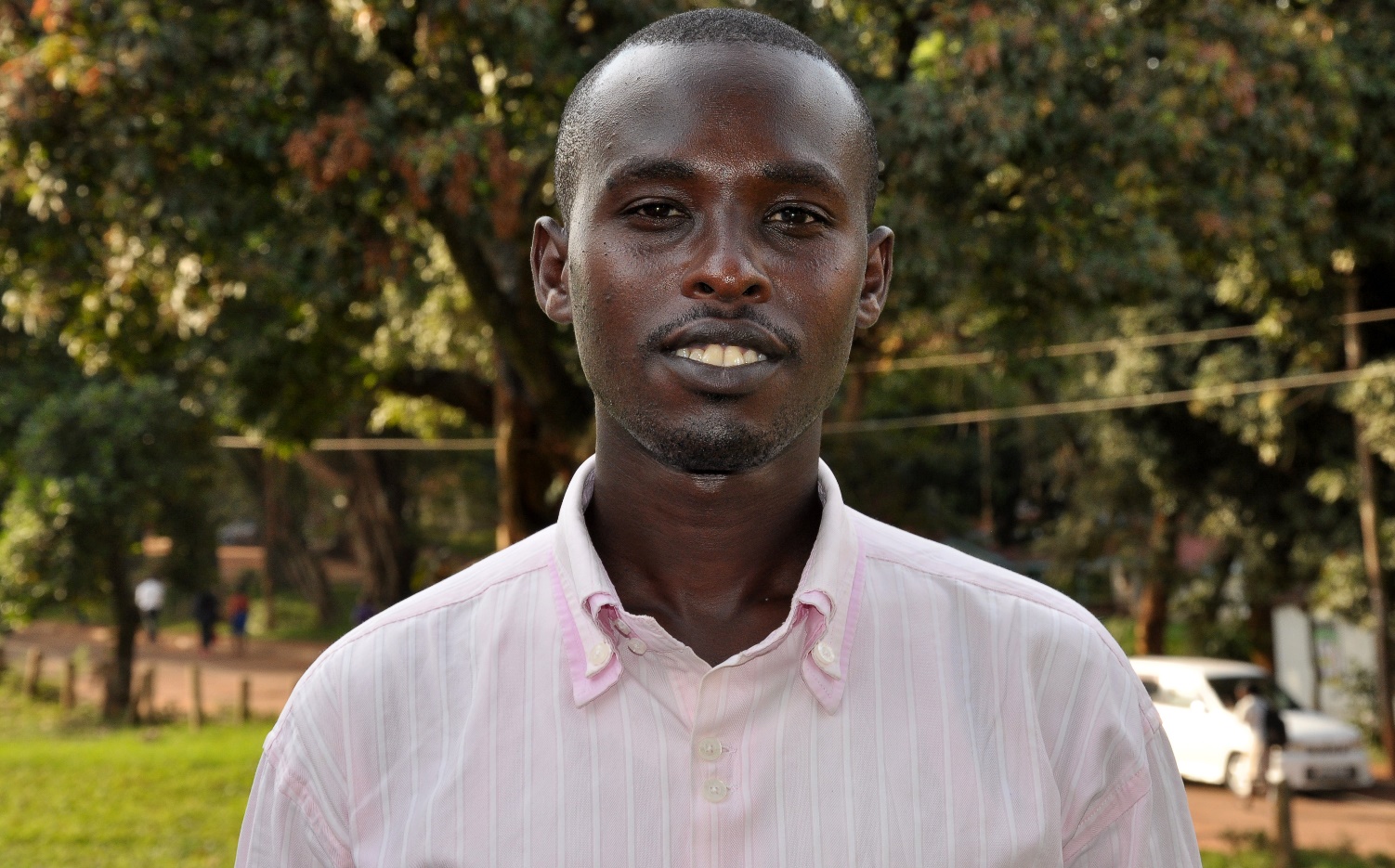 Student Number		:	216002394Registration Number	:	16/X/2161/EVEDate of Birth			:	4th September 1985Sex 				:	MaleNationality			:	RwandanDistrict of origin		:	KichukiroProgramme			:	Bachelor of Software EngineeringCollege			:	College of Computing and Information SciencesHall of Residence		:	LumumbaPeriod of Study		:	2016 – 2019Email				:	baguma.bruce@cis.mak.ac.ugMobile Number		:	+256 706740160Baguma Bruce is an orphan whose parents passed away before he was six years old, leaving him and his elder sibling in the care of an aunt. After Bruce completed Primary Level Education with 20 aggregates, misery hit again and his aunt also passed away; a double misfortune that led Bruce to sit home for two years. With support from his brother, he resumed studies at St Peters Secondary School where he scored 38 aggregates at Uganda Certificate of Education and 14 points at Uganda Advanced Certificate of Education in 2012.After Secondary Level Education, Bruce’s hope for further studies slowly and painfully dried up. Four years later, MasterCard Foundation Scholars Program gave him back the hope he had lost. His career prospect is to be a successful Software Engineer and motivate the world especially his family and community because of all the traumas, trials and time it took him to triumph. Bruce’s dream is to put up a working organisation in his community that caters for underprivileged orphans. Name				:	Baluku Ivan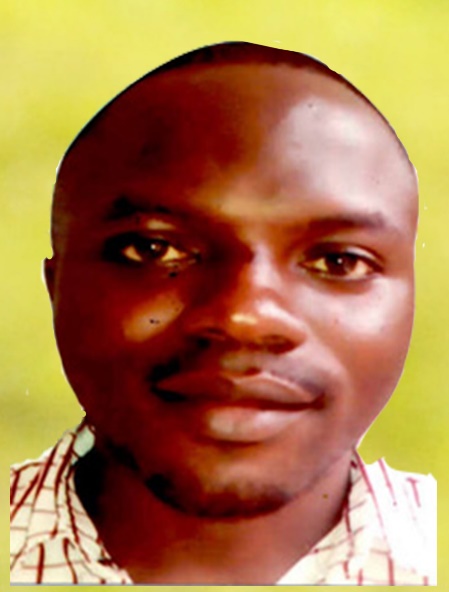 Student Number		:	216007963Registration Number	:	16/U/4194/EVEDate of Birth			:	12th January 1998Sex 				:	MaleNationality			:	UgandanDistrict of origin		:	KaseseProgramme			:	Bachelor of Biomedical Laboratory TechnologyCollege			:	College of Veterinary Medical Animal Resources and Bio-SecurityHall of Residence			NkrumahPeriod of Study		:	2016 – 2019Email				:	baluku.ivan@covab.mak.ac.ugMobile Number		:	+256771088074Ivan is an orphan whose father died in 1996 leaving him in the care of his mother. She later passed away in 2001 right after Ivan completed his Primary Leaving Examination with 14 aggregates. He was then faced with the challenge of walking through life alone since he did not have any other relatives.  As an ambitious young boy, Ivan made bricks for a living juggling between work and education. However, he was not about to slow down on his quest to succeed at Karambi Secondary School where he achieved 21 aggregates at Uganda Certificate of Education and 15 points at Uganda Certificate of Education. After Secondary Level Education, Ivan’s hope was crushed because he couldn’t afford to pursue University Education. After a decade of hopelessness, all his Christmases came in on one day when he was accepted on MasterCard Foundation Scholars Program. His dream has always been to work in a laboratory. Having witnessed the substandard laboratory services in his community, Ivan is positive that his career prospect of becoming a professional Laboratory Technician will give him the means to administer significant changes. Name				:	Bulibabuti Paul  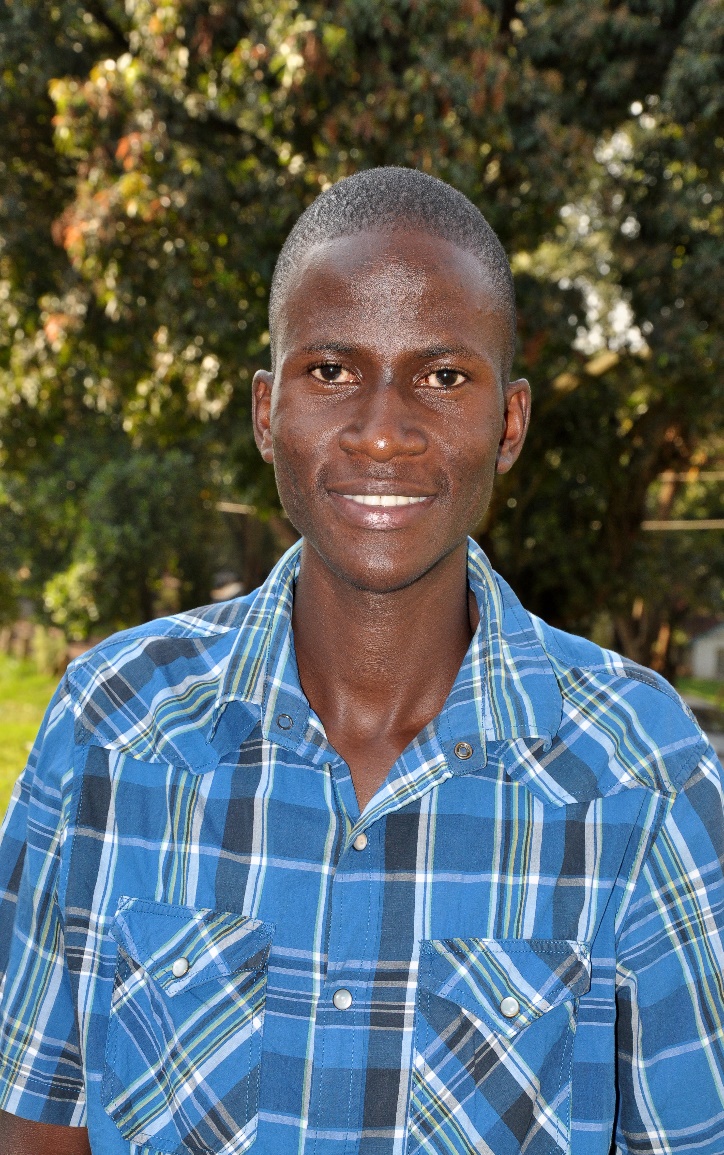 Student Number		:	216003329Registration Number	:	16/U/4447/EVEDate of Birth			:	08th March 1995Sex 				:	MaleNationality			:	UgandanDistrict of Origin		:	Iganga Programme			:	Bachelor of Arts in Development Economics College			:	College of Business and Management SciencesHall of Residence		:	NkrumahPeriod of Study		:	2016 – 2019Email 				:	 Mobile Number		:	+256773758735Paul is the fourth born out of six siblings who were brought up by a single mother. After losing his father shortly before starting his academic journey, Paul’s mother struggled on the meagre primary school teacher’s salary but the struggle was so unbearable at times that she couldn’t even afford basic needs like food. However, Paul did not lose his focus and determination as friends and well-wishers supported him through primary level and he scored 15 aggregates. He further pushed on at Busoga College Mwiri scoring 24 aggregates at Uganda Certificate of Education. When the journey was about to become dark, Paul was fortunate to get scholarship under MasterCard Foundation at BRAC and was able to join Kira College Butiki where he passed with 15 points. Paul’s dream has always been to become an economist and thanks to Master Card Foundation Scholarship Program, he is able to achieve that dream through studying for Bachelor of Arts and Economics at Makerere University.  Name				:	Bandoho Geoffrey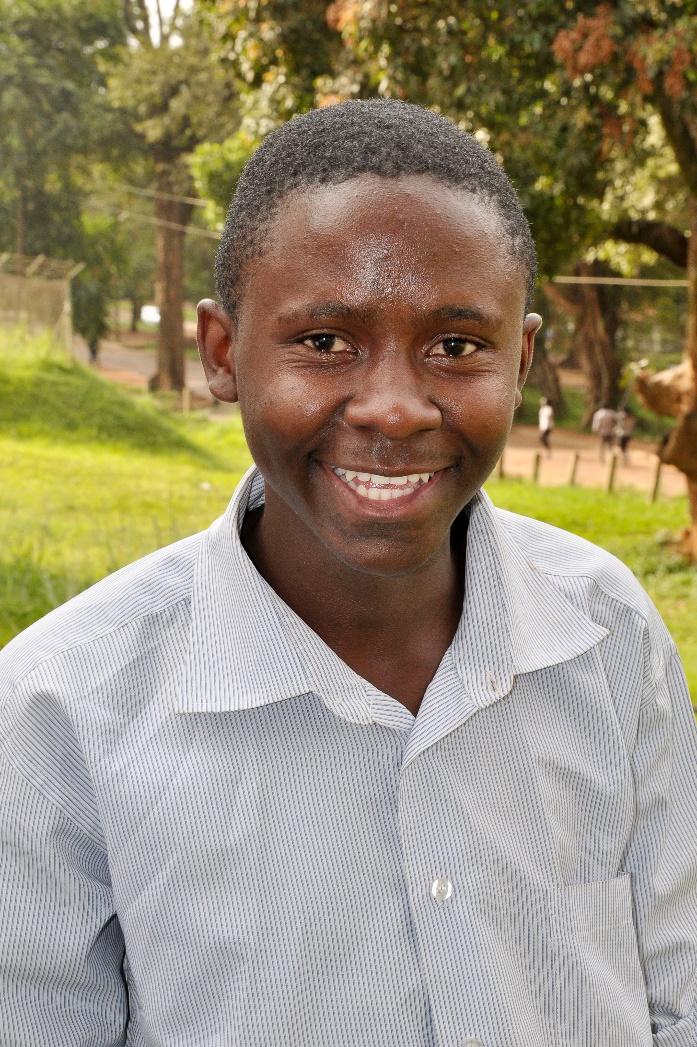 Student Number		:	216010127Registration Number	:	16/U/4225/PSDate of Birth			:	2nd February 1997Sex 				:	Male Nationality			:	UgandanDistrict of Origin		:	KibaleProgramme			:	Bachelor of Industrial and OrganizationalCollege			:	College of Humanities and Social SciencesHall of Residence		:	NkrumahPeriod of Study		:	2016 – 2019Email 				:	bandoho.geofrey@chuss.mak.ac.ug Mobile Number		:	+256775131424Geoffrey is the last born of six siblings whose father passed away when he had barely started primary level education and left in the hands of a single mother. Fending for the family’s basic needs on her own proved a big challenge as her subsistence farming occupation could barely put food on the table. As his siblings dropped out of school one by one, Geoffrey persisted while attending Universal Education Systems. He attended Kakuru Primary School and excelled with 13 aggregates at Primary Leaving Examinations and 34 aggregates at Uganda Certificate of Education. With support of the school’s scholarship program, he joined Central College to study for Uganda Advanced Certificate of Education achieving 16 points. Geoffrey did not use the challenges he was going through to shy away from participating in school programs. He was the head monitor in primary school, sanitary prefect in ordinary level and head of Human Resource in advanced level. His career prospect is to become a Human Resource Manager because of his interest in dealing with people’s welfare at work. He also plans to establish a free institution that can help educate workers about their rights. Name				:	Bayega Joan Emily  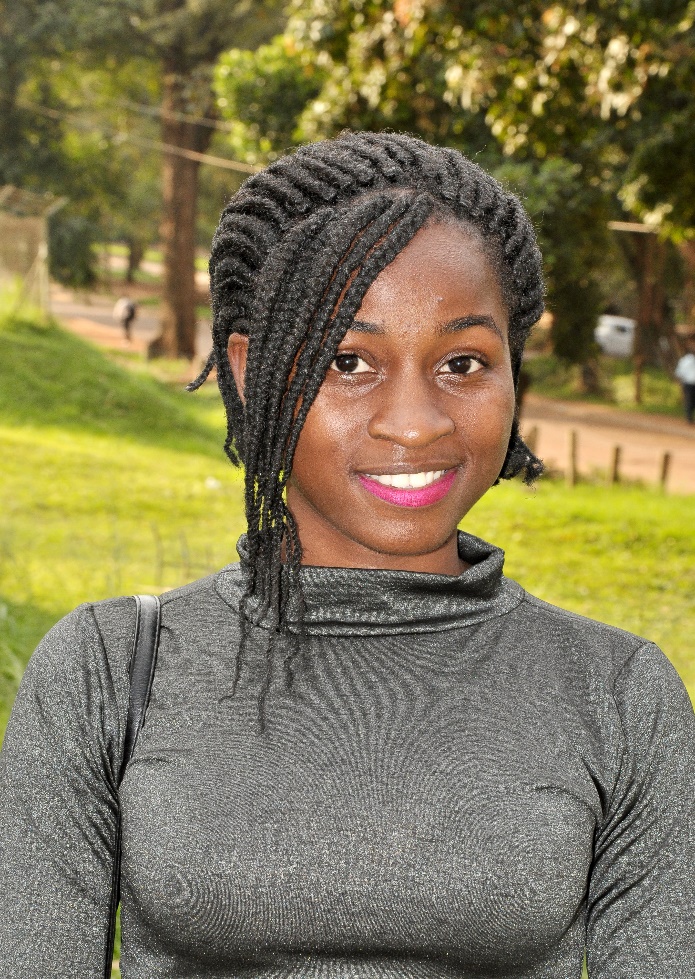 Student Number		:	216005000Registration Number		:	16/U/14289/EVEDate of Birth			:	20th April 1998Sex 				:	Female Nationality			:	UgandanDistrict of Origin		:	WakisoProgramme			:	Bachelor of Science Computer EngineeringCollege			:	College of Engineering Design Art and Technology  Hall of Residence		:	Mary StuartPeriod of Study		:	2016 – 2020Email 				:	bayega.joan@cedat.mak.ac.ugMobile Number		:	+256703861490Emily is the second born of six siblings. Her father is a baker while her mother is a poultry farmer. Emily had a very challenging life while growing up. Her parents collective earnings were barely enough to cater for basic needs live alone education. After putting her through Uganda Certificate of Education where she achieved 24 aggregates, Emily was facing a dark pit of hopelessness, until BRAC came to her rescue. She then managed to complete Uganda Advanced Certificate of Education with 16 points. Her career objective is to become a computer engineer because of her longtime passion for technology. She also plans to put up foundations that help in generating funds for the needy as well as sensitize them about opportunities that may help them grow.Name				:	Biribawa Joyce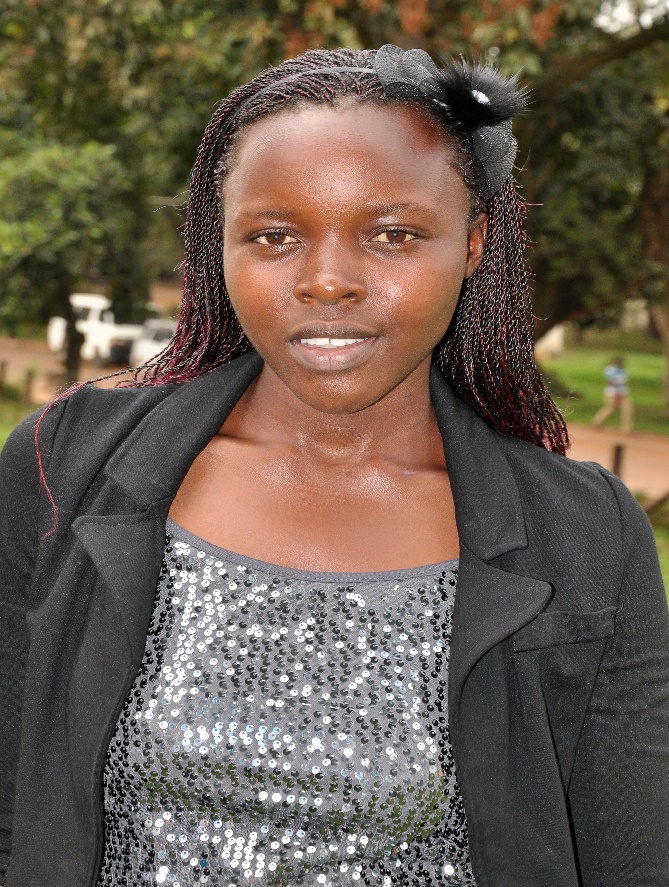 Student Number		:	216014346Registration Number	:	16/U/4351/PSDate of Birth			:	12th March 1995Sex 				:	Female Nationality			:	UgandanDistrict of Origin		:	KibukuProgramme			:	Bachelor of Science with EducationCollege			:	College of Education and External Studies Hall of Residence		:	AfricaPeriod of Study		:	2016 – 2019Email 				:	biribawa.joyce@cees.mak.ac.ugMobile Number		:	+256-788-082-834Joyce is the third born out of seven children whose parents’ main occupation is peasantry which was not enough to address the simplest basic needs of the family. Because of the biting poverty, Joyce attended Universal Education Systems for the better part of her education levels. While looking at the brighter side, she devoted herself to studying harder despite the challenges. She achieved 13 aggregates at Primary Leaving Examinations and joined Kasawa Secondary School where she excelled with 16 aggregates at Uganda Certificate of Education. Thanks to the scholarship from BRAC, Joyce managed to join Hilton High School and complete secondary level with 13 points at Uganda Advanced Certificate of Education. Joyce’s career objective is to become a chemistry teacher and she is also eying to go for further studies in order to become a lecturer. She has always dreamt of becoming a degree holder so that she can have a higher standing to sensitize the community about creative work such as arts and crafts in a bid to cub the widespread poverty.  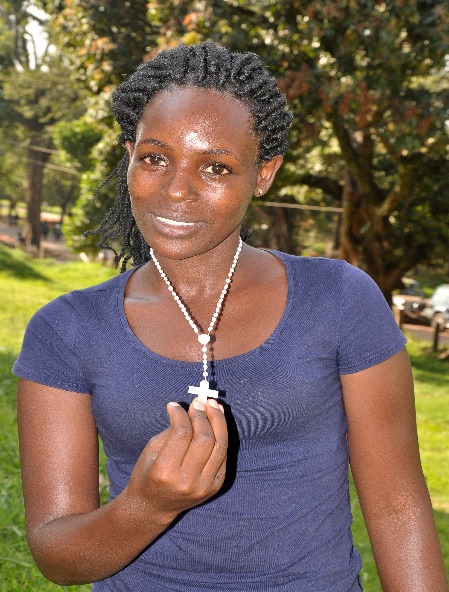 Name				:	Byaruhanga Doreen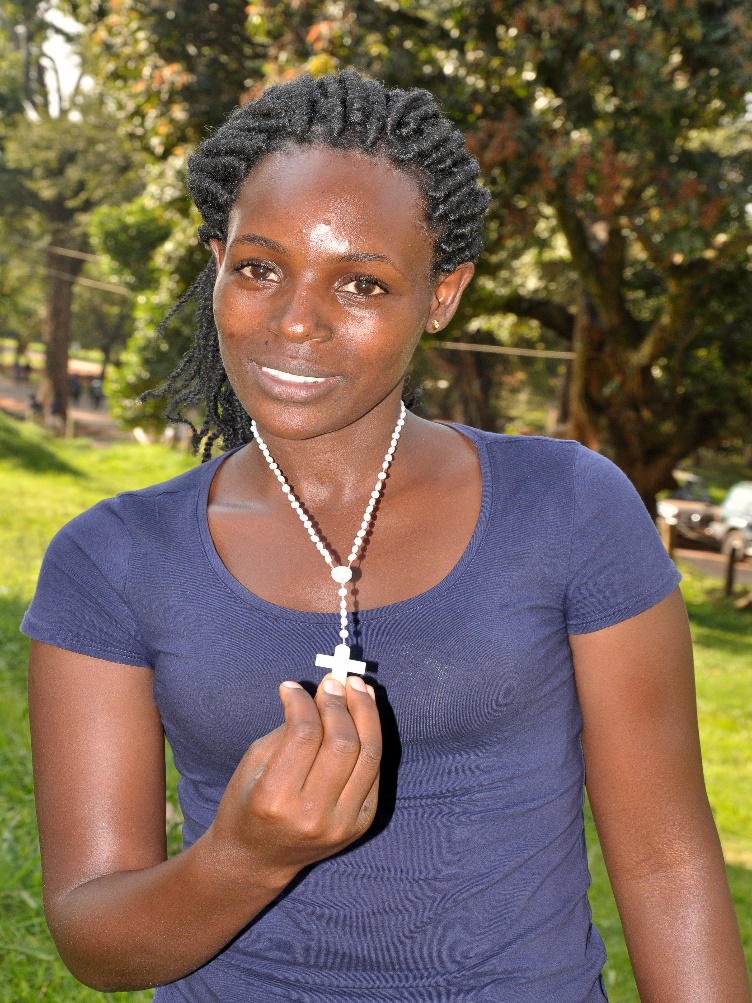 Student Number		:	216006680Registration Number	:	16/U/4577/PSDate of Birth			:	12th October 1997Sex 				:	FemaleNationality			:	UgandanDistrict of origin		:	Mitchel Programme			:	Bachelor of Business Studies College			:	College of Statistics and PlanningHall of Residence		:	Africa  Period of Study		:	2016 – 2019Email				:	byaruhanga.doreen@bams.mak.ac.ugMobile Number		:	+256753260406Doreen is the fourth born out of six siblings. She did not have the luxury of knowing her father’s where about after he separated from her mother. Her mother, a peasant, has since struggled to raise her and her siblings. The challenges Doreen faced at home did not pull her down when it came to education, in fact they pushed her to work even harder. She scored 7 aggregates at Primary Leaving Examinations; a score that saw her study throughout Secondary Education at Kakira Secondary School on the school’s Scholarship Program. She then scored 13 points at Uganda Advanced Certificate of Education. Because she was motivated by what her mother went through, Doreen’s career prospect is to become a successful Businesswoman who empowers and inspires people especially single mothers in her community.Name				:	Dikan Isaac Samuel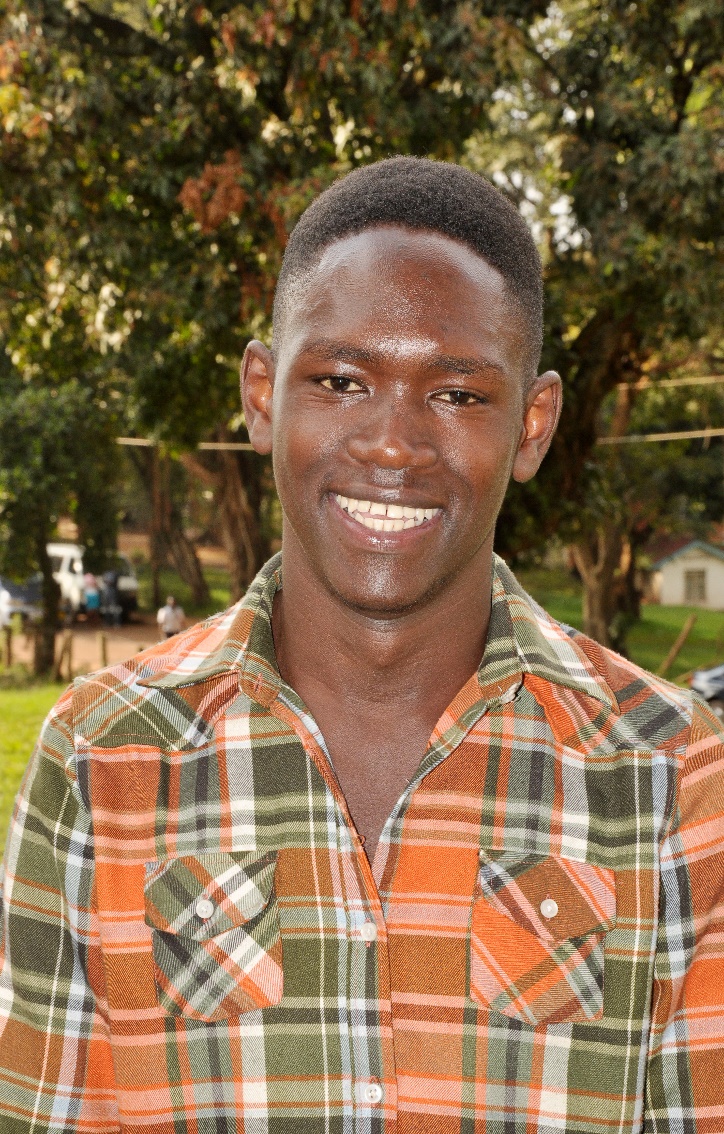 Student Number		:	216009480Registration Number	:	16/U/4666/EVEDate of Birth			:	12th March 1997Sex 				:	Female Nationality			:	UgandanDistrict of Origin		:	SerereProgramme			:	Bachelor of Science in Quantitative Economics College			:	College of Business and Management SciencesHall of Residence		:	NkrumahPeriod of Study		:	2016 – 2019Email 				:	dikan.isaac@bams.mak.ac.ugMobile Number		:	+256704019345Samuel is the last born out of seven children raised by a single mother who is a subsistence farmer. He went to Ngora Boys Primary School for Universal Primary Education and completed Primary Leaving Examinations with 12 aggregates before proceeding to Ntinda View Secondary School where he attained 26 points at Uganda Certificate of Education. Soon after his Ordinary Level, Samuel hit a major hitch when his father who was the soul care taker of the family passed away. Persistence was the only wealth Samuel had as he searched for assistance in every corner so that he can complete secondary level. His hard work and good luck paid off when BRAC finally came to his rescue and offered him a scholarship. Simon thus joined Nalya Secondary School and completed Uganda Certificate of Education at with 15 points. Samuel’s career prospect is to create an empire of assets like commercial and residential buildings that can provide accommodation to different social classes of people. He has always dreamt of improving the poor housing conditions in his community and he believes that with an undergraduate degree he can make this dream come true. Name				:	Gimbo Carol Josephine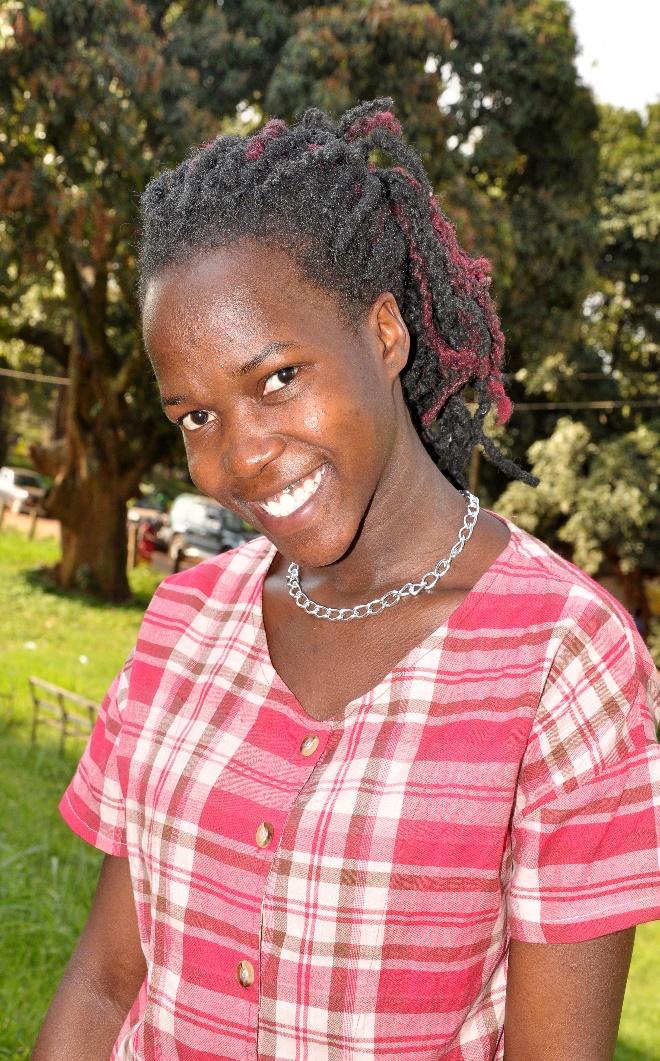 Student Number		:	216011566Registration Number	:	16/U/4828/EVEDate of Birth			:	6th December 1997Sex 				:	Female Nationality			:	UgandanDistrict of Origin		:	Palisa Programme			:	Bachelor of Business AdministrationCollege			:	College of Business and Managing Sciences Hall of Residence		:	ComplexEmail				:	gimbo.carol@bams.mak.ac.ugPeriod of Study		:	2016 – 2019Mobile Number		:	+256706923040Josephine is the first born of six siblings whose parents’ occupation is working in the free market as food vendors. With the financial constraint at home, Josephine would complement on her education by doing odd jobs like babysitting. Hard work and resilience paid off when she scored 10 aggregates at Primary Leaving Examinations. At Secondary School Level, she worked in a restaurant during the holidays and earned school tuition for Springfield High School where she completed Uganda Advanced Certification of Education. Josephine’s determination met opportunity when MasterCard Foundation Program offered her a chance to pursue her lifelong dream of becoming a prominent Businesswoman. She also has dreams of starting up organisation that can fund financially challenged children.Name				:	Icyimpaye Umutoni Marianne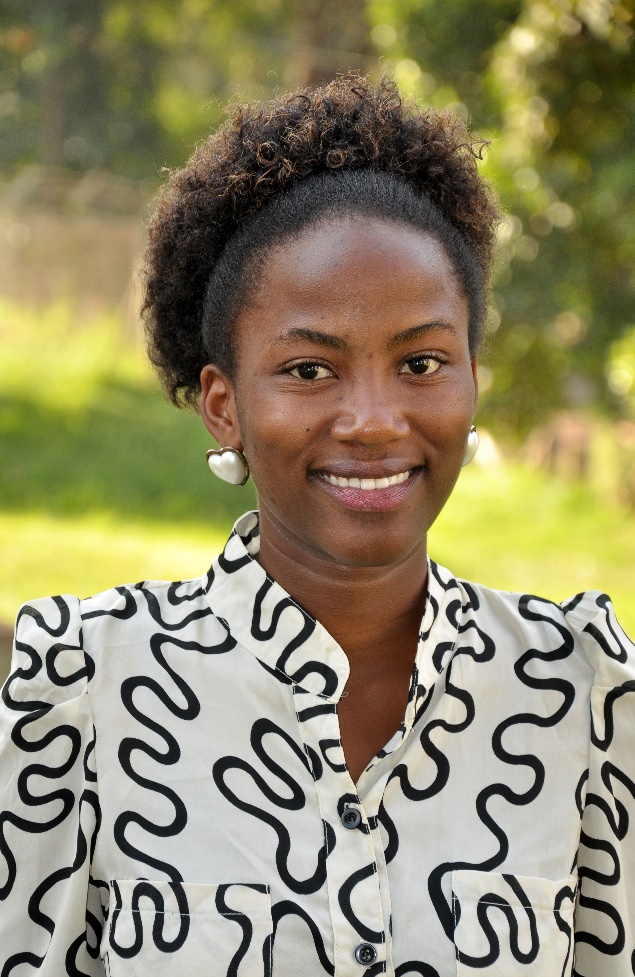 Student Number		:	216002211Registration Number	:	16/X/2313/PSDate of Birth			:	25th May 1996Sex 				:	FemaleNationality			:	RwandanDistrict of Origin		:	MusanzeProgramme			:	Bachelor of Science in Biomedical Engineering College			:	College of Health ScienceHall of Residence		:	ComplexPeriod of Study		:	2016 – 2020Mobile Number		:	+256 784335334Email				:	icyimpaye.umutoni@chs.mak.ac.ugMarianne hails from Musanze District in the Northern Province of Rwanda. She is the second last born out of five siblings whose mother is a primary teacher and father is a retired officer.  After her father’s retirement, all the financial responsibilities were left to her mother whose teacher’s salary could only afford to scratch the top.  Marianne took the challenges with bravery choosing to only focus on the prize ahead. With the little resources available, she studied hard and achieved 14 points at Primary Level there by achieving a scholarship at Ecole des Sciences du Ruhengeri Secondary School where she scored 29 points and 52 points at Advanced Level of Education. Her career aspiration is to become the best doctor in her community thanks to the undergraduate education from Makerere University under MasterCard Foundation Scholarship Program. Marianne also plans to set up a project that can help keep the girl child in school in order to keep her away from engaging in early marriage.Name				:	Iradukunda Angelique 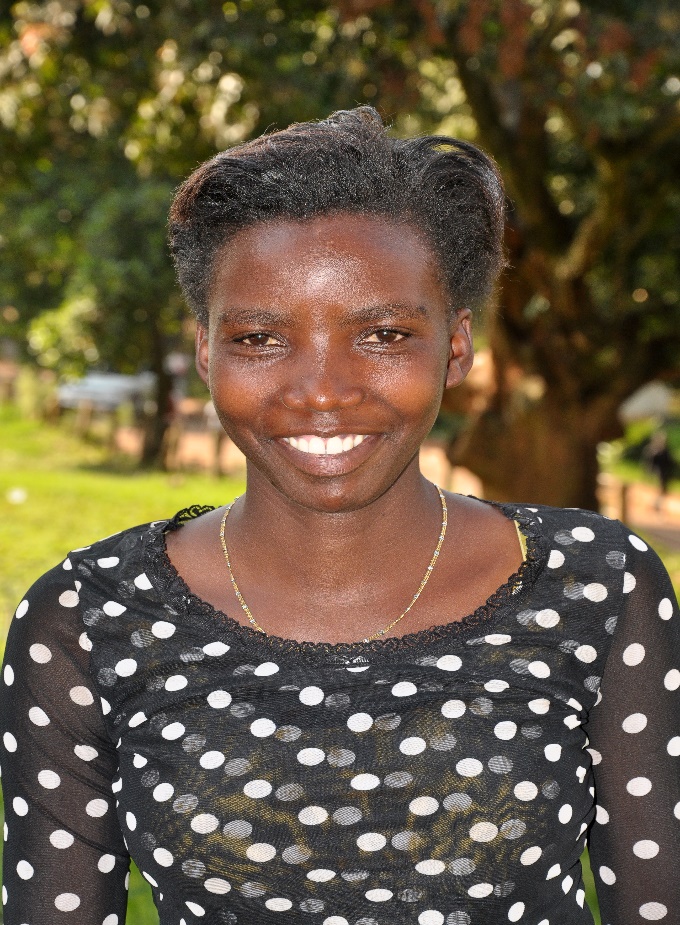 Student Number		:	216002249Registration Number	:	16/X/2318/PSDate of Birth			:	02nd Feburay 1994Sex 				:	FemaleNationality			:	RwandanDistrict of Origin		:	GicumbiProgramme			:	Bachelor of Medicine and SurgeryCollege			:	College of Health Sciences Hall of Residence		:	CCEPeriod of Study		:	2016 – 2021Email 				:	Mobile Number		:	+25678967765Angelique hails from Giculi District in Rwanda. She is an only child born to a single mother and had the misfortune of losing her father before she was even born.  Angelique’s life was one filled with unending hardships and misfortunes as her mother was unemployed due to disability.  With great luck, Rwanda Red Cross came to her rescue and she was able to start her academic journey that saw her complete her Advanced Level on top of her class scoring 37 out 37 aggregates. After her advanced level, Angelique’s journey grew deem as her beneficiary could not finance university studies. However after years of waiting, Master Card Foundation Scholarship Program came along and shone a light into her future. Angelique’s dream has always been only about being a doctor. This dream was realised when she was offered to study for Bachelor of Medicine and Surgery at Makerere University. She plans to specialise in heart diseases and also has a soft eye towards the struggle to improve health care in her community. Name				:	Ishimwe Rachel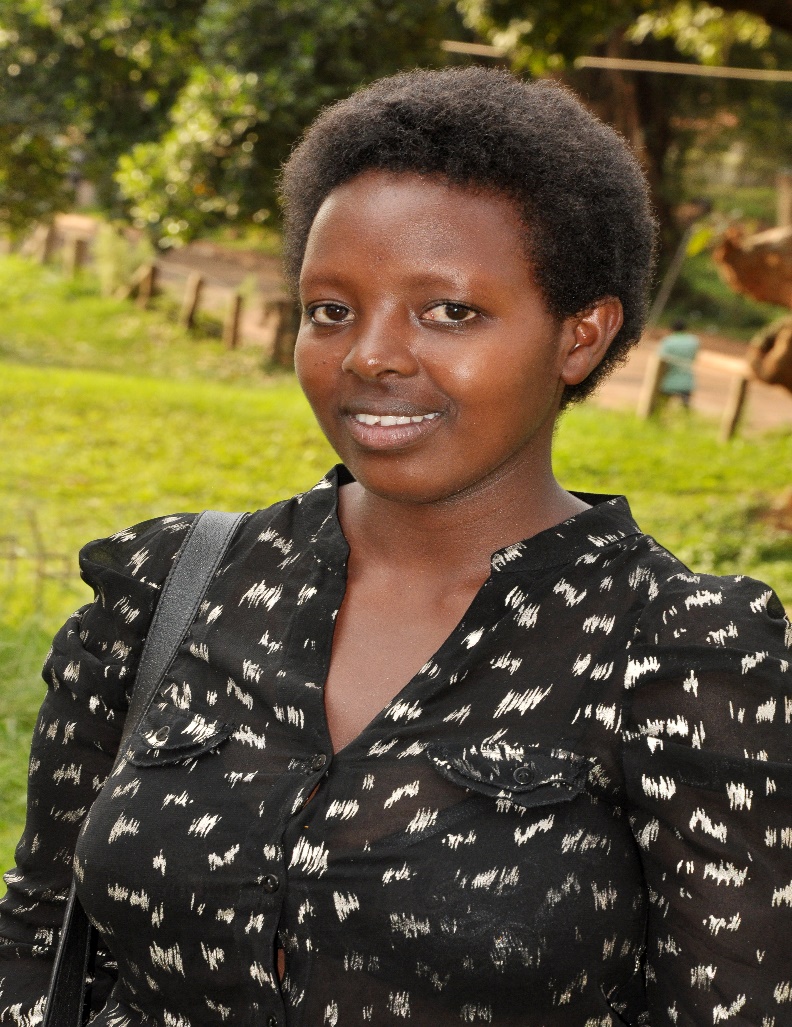 Student Number		:	216002231Registration Number	:	16/X/2322/PSDate of Birth			:	15th September 1996Sex 				:	FemaleNationality			:	RwandanDistrict of Origin		:	MusanzeProgramme			:	Bachelor of TourismCollege			:	College of Agriculture and Environmental Sciences Hall of Residence		:	Mary StuartPeriod of Study		:	2016 – 2019Email 				:	ishimwe.rachel@caes.mak.ac.ugMobile Number		:	+256 701833011Rachel hails from Musanze District in the Northern Province of Rwanda studying for Bachelor of Tourism. She is the first born out of five siblings. Her father keeps a small retail shop for a leaving while her mother is a housewife. She struggled through poverty to attend Regina Pacis Primary School and achieved 8 aggregates then later proceeded to Groupe Scolaire Notre dame d’Afrique where she earned 23 aggregates. She completed advanced level with 43 points at St. Aloys Secondary School. Rachel has always marveled at the beauty of Africa and thanks to MasterCard Foundation Scholarship Program, she can finally realize her dream of starting one of the biggest Tour and Travel Company in Africa.Name				:	Ithungu Mackline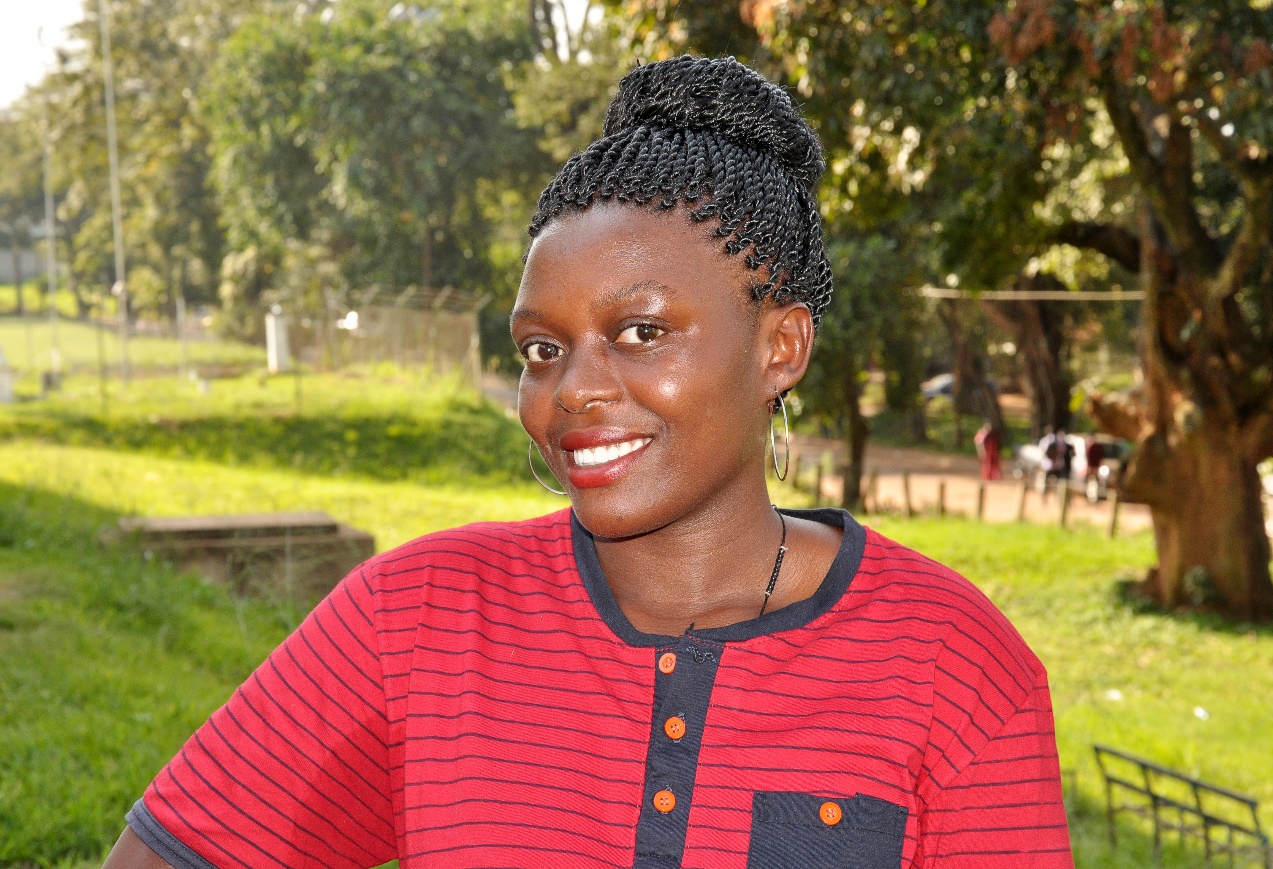 Student Number		:	216008301Registration Number	:	16/U/4978/EVEDate of Birth			:	24th February 1995Sex 				:	FemaleNationality			:	UgandanDistrict of Origin		:	KaseseProgramme			:	Bachelor of Business AdministrationCollege			:	College of Business Administration and Management SciencesHall of Residence		:	AfricaPeriod of Study		:	2016 – 2019Email 				:	ithungu.mackline@bams.mak.ac.ugMobile Number		:	+256781084992Mackline is the second born out of seven children whose parents are both jobless. Her life was full of financial challenges at every step of her academic journey. Thanks to support from her elder sister and compassionate friends, Mackline managed to attend Kasese Primary School and achieve 17 aggregates at Primary Leaving Examinations. With resilience and humility, she went ahead to attend St Mary’s Nkozi where she attained 39 aggregates at Uganda Certificate of Education and 16 points at Uganda Advanced  Certificate of Education. Mackline had a dream that she would one day become a job creator and join in the fight against joblessness in her community.  This dream came true when she was offered an opportunity by MasterCard Foundation Scholarship Program to study for a Bachelor of Business Administration at Makerere University. Her career objective is to become a successful businesswoman so that she can create job opportunities as well as sensitize people on how to do business.Name				:	Ishimwe Gentille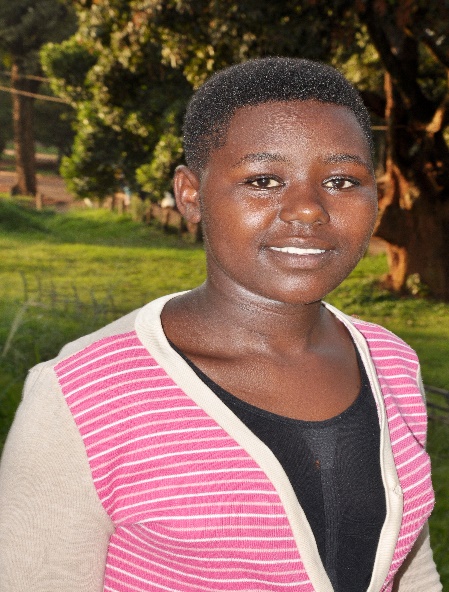 Student Number		:	16/X/2321/EVERegistration Number 	:	216002231Date of Birth			:	10th September 1993Sex 				:	FemaleNationality			:	RwandanDistrict of Origin		:	KigaliProgramme			:	Bachelor of Biomedical Laboratory TechnologyCollege			:	College of Veterinary Medicine, Animal Resources & Bio-securityHall of Residence		:	AfricaPeriod of Study		:	2016 – 2019Email 				:	ishimwe.gentille@covab.mak.ac.ugMobile Number		:	+256 789518928Gentille is an international scholar from Rwanda, studying for a Bachelor of Biomedical Laboratory Technology. She is the first born of nine siblings all of whom are barely surviving on their father’s meagre public teachers’ salary, while their mother remains jobless. Despite going through government primary school in a lot of financial hardship, Gentille managed to top her class with Grade 6 and her father labored through thick and thin to put her through O-Level. She was then offered sponsorship in her A-Level by Imbuto Non-Profit Foundation founded by Rwanda’s First Lady Her Excellence Mrs. Jeannette Kagame. While in secondary, Gentille was the secretary of Girl Guides, choir vice president and class monitor. Her dream is to help her aging parents in educating her younger siblings whilst promoting health awareness in her community as a medical personnel and to also help in poverty eradication.Name				:	Kabarokore Doreen 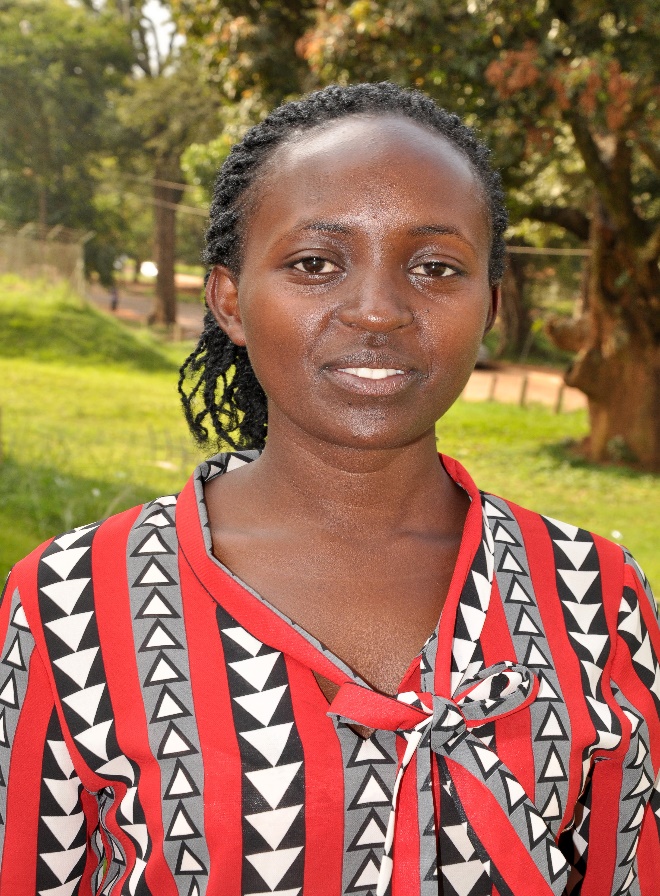 Student Number		:	216002230Registration Number	:	16/X/2324/EVEDate of Birth			:	12th October, 1995Sex 				:	FemaleNationality			:	Rwandan District of Origin		:	KichukiroProgramme			:	Bachelor of Library and Information Sciences College			:	College of Computing and Information SciencesHall of Residence		:	CCEPeriod of Study		:	2016 – 2019Email 				:	kabarokore.doreen@cis.mak.ac.ugMobile Number		:	+256780918203Doreen is an orphan hailing from Kichukiro Rwanda. She is the last born of three siblings who barely remembers her father after he passed away when she was just an infant. Her mother also passed away a few years later leaving Doreen in the care of her elder sibling who had to drop out of school to take care of the family. All the hardships and trauma was not enough to bring Doreen down, in fact she became even more resilient as she studied at Happy Tots Public School where she achieved 14 aggregates at Primary Leaving Examination. At Ordinary Level Education, she was supported by Rwanda Women Network and managed to attain a score of 42 aggregates at Notre Dame High School. She studied further in the same school and achieved 42 points at Advanced Level of Education. Doreen witnessed the scarcity of digital libraries in the country of Rwanda which is the reason why her career aspiration is to become a digital Librarian. She also plans to set up modern librar4ies for the disabled and disadvantaged children in her community. Name				:	Kamikazi Sandra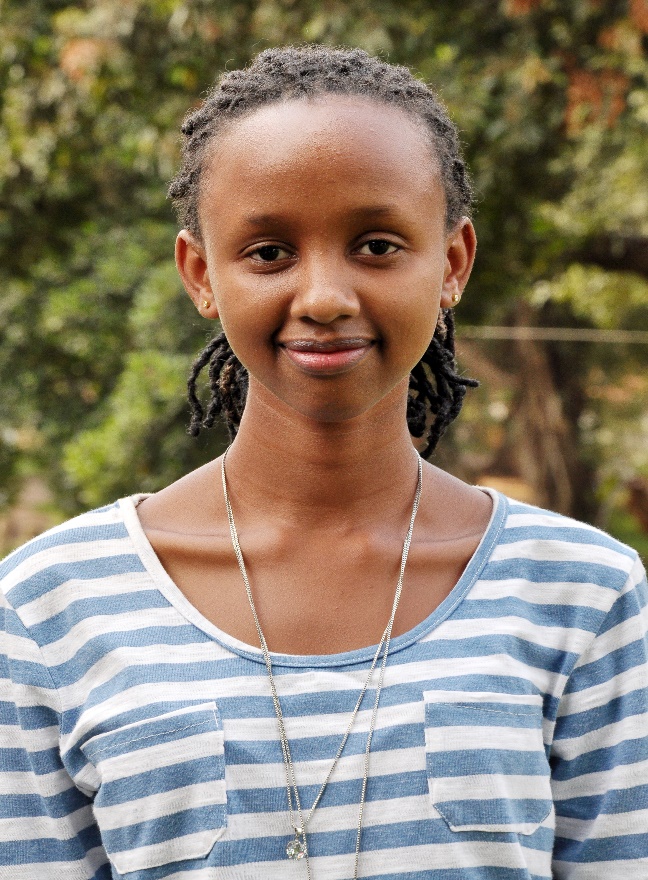 Student Number		:	216002226Registration Number	:	16/X/2315/PSDate of Birth			:	6th December 1998Sex 				:	FemaleNationality			:	RwandanDistrict of Origin		:	GasaboProgramme			:	Bachelor of Biomedical Laboratory TechnologyCollege			:	College of Natural SciencesHall of Residence		:	Mary StuartPeriod of Study		:	2016 – 2019Email 				:	kamikazi.sandra@covab.mak.ac.ugMobile Number		:	+256 753227777Sandra hails from Gasabo in Rwanda studying for a Bachelor of Biomedical Laboratory Technology. She is an only child raised by a single mother who is a cook by occupation. She never had the opportunity to know her father after he separated from her mother while she was still a baby. Sandra never enjoyed the privileges that an only child does. Due to poverty, she had to struggle her entire life for every basic need that she attained. However, her humility and resilience did not allow her to wear out. With help from a guardian, she travelled her academic journey right from Kigali Parents’ School where she attained 6 aggregates at Ordinary Level to Lynce De Kigali Secondary School where she completed her Advanced Level with 67 aggregates. Sandra’s career aspiration is to become a doctor specializing in cancer research as her dream has always been to see a world that is free from pain and to be part of the solution.  She also believes that studying at Makerere gives her a special platform to motivate the disadvantaged about what it means to never give up. Name				:	Kabasomi Stella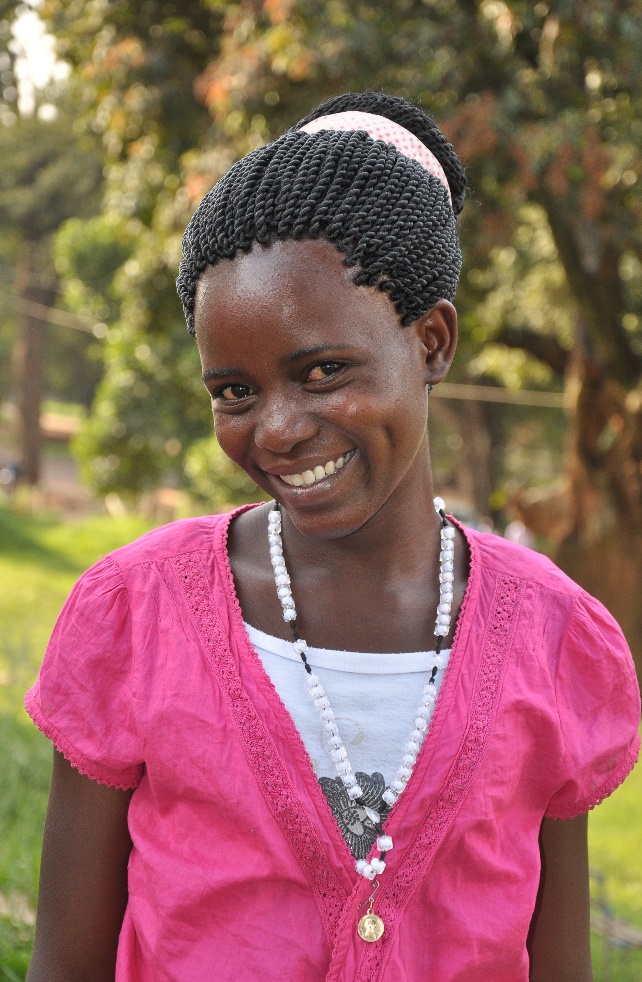 Student Number		:	216006370Registration Number	:	16/U/5062/PSDate of Birth			:	8th October 1996Sex 				:	Female Nationality			:	UgandanDistrict of Origin		:	HoimaProgramme			:	Bachelor of Science in Social and Entrepreneurial Forestry College			:	College of Agriculture and Environmental Sciences Hall of Residence		:	ComplexPeriod of Study		:	2016 – 2019Email 				:	kabasomi.stella@caes.mak.ac.ugMobile Number		:	+256701561618Stella is the first born of four siblings born to a single mother who has a small business of selling fish. After her father disappeared with no trace, poverty struck her family and she has since struggled all her education life before university. With financial help from her grandmother, she studied at Duhaga Girls Primary School and achieved Uganda Certificate of Education with 17 aggregates. She then proceeded to Andrea Kahwa College and attained Uganda Certificate of Education with 36 aggregates and 13 points at Uganda Advanced Certificate of Education. Her dream is to become a motivational leader and use her profession as an Agriculturist to develop her community. She believes that with her skills, she can put up organizations that can help sensitize the people about the dangers of deforestation and the strategies that can be done to preserve the environmentName				:	Kagoya Stella Sharon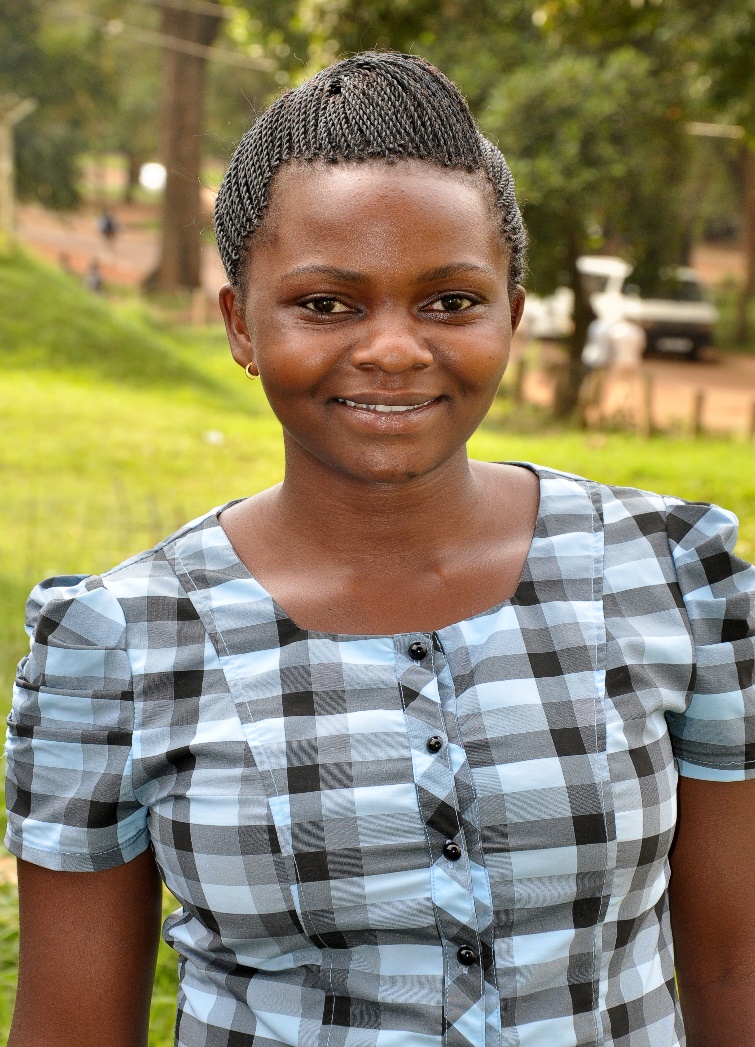 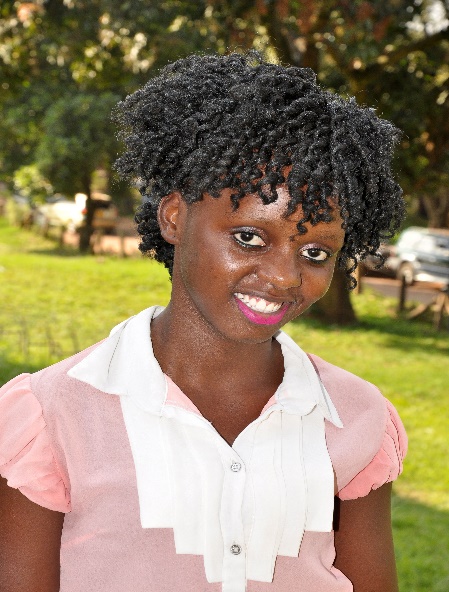 Student Number		:	216002859Registration Number	:	16/U/5165/PSDate of Birth			:	31st May 1996Sex 				:	FemaleNationality			:	UgandanDistrict of Origin		:	BudakaProgramme			:	Bachelor of Science in Actuarial SciencesCollege			:	College of Business and Management Sciences Hall of Residence		:	AfricaPeriod of Study		:	2016 – 2019Email 				:	kagoya.stella@bams.mak.ac.ugMobile Number		:	+256 780868962Sharon is the eldest of nine children who were raised by a single mother. Sharon’s life started to fall apart when she was abandoned by her father just after she completed Primary Leaving examinations in the first degree with 10 aggregates. Throughout the rest of her academic journey, she always found herself at the school’s mercy as her mother- a peasant- hardly managed to pay her tuition on time. Despite having to miss several classes as she was always a tuition defaulter, Sharon never lost hope. She attended Iganga Girls’ Secondary School where she achieved 23 aggregates at Uganda Certificate of Education and 13 points at Uganda Advanced Certificate of Education. After secondary level, Sharon’s hope started to wane as she worried about the lack of financial guidance to study further. Thanks to MasterCard Foundation Scholarship Program, She can now visualize her dream of becoming an actuary in order to help the people in her community develop entrepreneurial skills. Name				:	Kansiime Adrine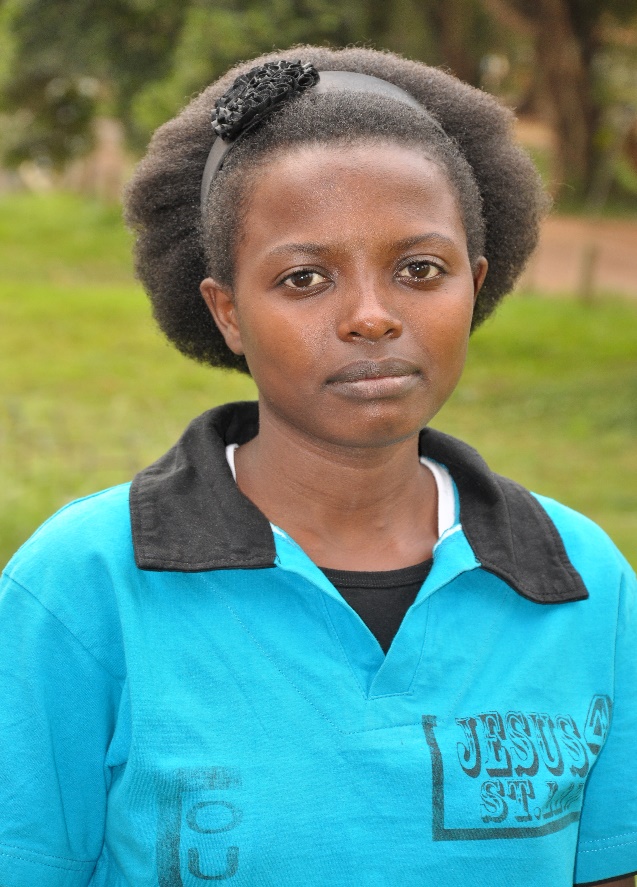 Student Number		:	216013667Registration Number	:	16/U/5399/PSDate of Birth			:	24th June 1995Sex 				:	FemaleNationality			:	UgandanDistrict of Origin		:	NtungamoProgramme			:	Bachelor of Statistics College			:	College of Business Administration and 					Management SciencesHall of Residence		:	Mary StuartPeriod of Study		:	2016 – 2019Email 				:	kansiime.adrine@bams.mak.ac.ugMobile Number		:	+25675601488Adrine is an orphan and only child who had the misfortune of losing both her parents in one month when she was too young to remember them. She was left in the care of her grandmother who also passed away before she finished primary education. Her uncle then took over her guardianship but academic life for Adrine became one big battle as her uncle was also a struggling peasant. However, she took all her challenges with a stroke of resilience. After she excelled at Primary Leaving Examinations in the first degree with 10 aggregates, she joined Trinity High School and excelled as well with 18 aggregates at Uganda Certificate of Education. Luck and dedication not letting her down, she was offered a scholarship under BRAC to study at London College of St Lawrence where she completed Uganda Advanced Certificate of Education and scored 15 points. Adrine’s career objective is to become an ambitiously successful statistician thanks to MasterCard Foundation Scholarship Program that has made it possible for her to study at Makerere University and obtain an undergraduate education in Statistics. Name				:	Kansiime Bridget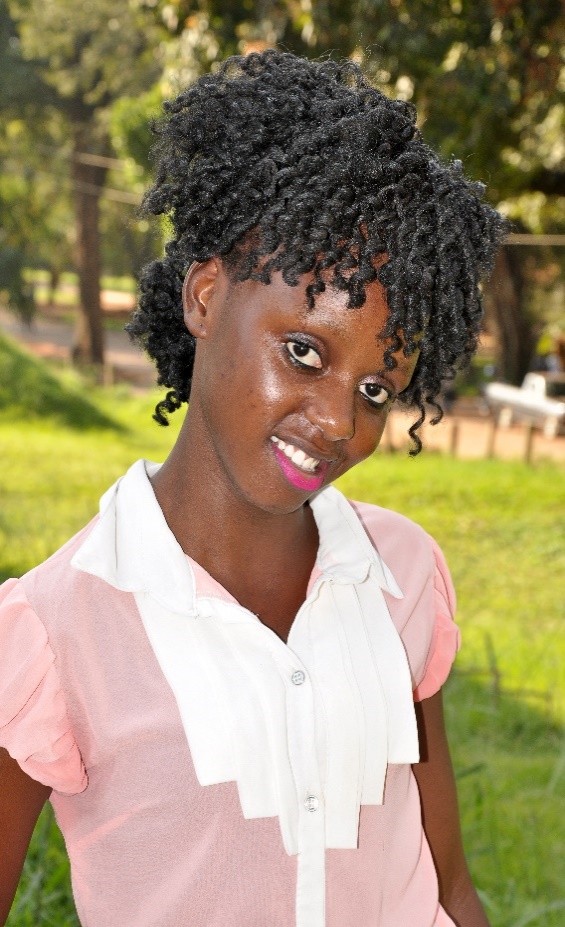 Student Number		:	216017086Registration Number	:	16/U/5402/PSDate of Birth			:	23rd April 1997Sex 				:	FemaleNationality			:	UgandanDistrict of Origin		:	WakisoProgramme			:	Bachelor of Actuarial Science College			:	College of Business Administration and Management Hall of Residence		:	MISHPeriod of Study		:	2016 – 2019Email 				:	kansiime.bridget@bams.mak.ac.ugMobile Number		:	+256704459750Bridget is first born of five siblings whose father passed away when she was nine years old. This left the family in the care of a single mother who struggled to with a small business of petty trading to make ends meet. Bridget knew extreme hard life from the moment she stepped in school- having to struggle from meals to scholastic materials and school dues. However, these challenges never weakened her resolve as she studied for Primary Leaving Examinations in which she achieved 17 aggregates and 30 aggregates at Uganda Certificate if Education.  Bridget persisted through advanced education on a school’s bursary from Nansana Education Centre. She finally completed Uganda Advanced Certificate of Education with 15 points. Bridget’s dream came true when after multiple rejections from other institutes of higher learning MasterCard Foundation Scholars Program accepted her. Her career aspiration is to become an actuary and start up a chain of schools that are dedicated to providing standard education in deep village communities. Name				:	Kansiime Priscilla 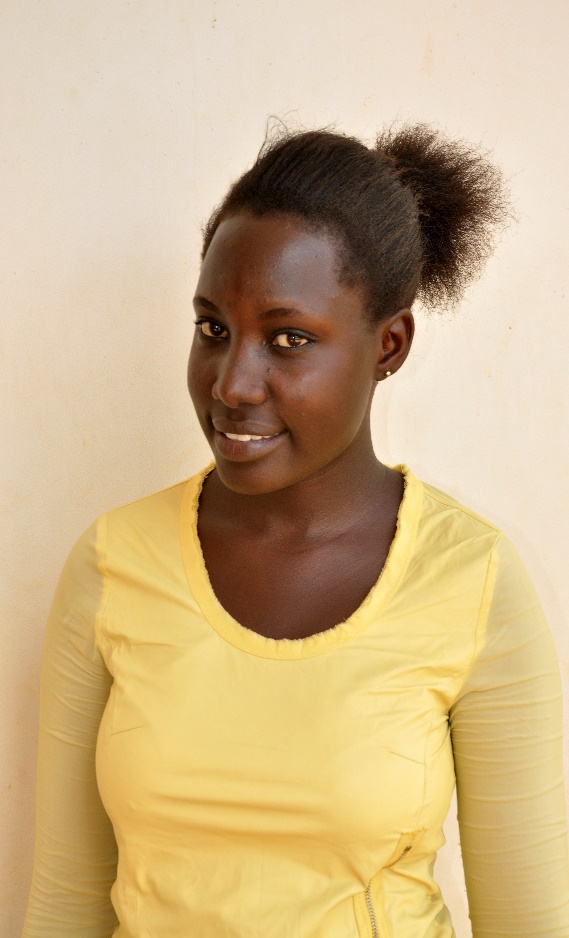 Student Number		:	216013667Registration Number	:	16/U/5414/EVEDate of Birth			:	01st February 1997Sex 				:	FemaleNationality			:	UgandanDistrict of Origin		:	RukungiriProgramme			:	Bachelor of CommerceCollege			:	College of Business Administration and Management SciencesHall of Residence		:	ComplexPeriod of Study		:	2016 – 2019Email 				:	kansiime.priscilla@bams.mak.ac.ugMobile Number		:	+256705679513Priscilla is the second last born out of six siblings who was raised by a single mother after her father passed away- a few months before her first birthday. Her mother could barely make ends meet on her only occupation as a subsistence farmer. After completing her Primary Leaving Examinations with 12 aggregates, Priscilla’s academic journey turned for worse but fortunately she was rescued by kind relatives and she got to attend King Jesus Secondary School where she studied for Uganda Certificate of Education and achieved 26 aggregates. Thanks to BRAC scholarship, she also managed to complete Uganda Advanced Certificate of Education with 13 aggregates. Her career aspiration is to become an aggressively transparent accountant because of her love for mathematics. Priscilla grew up witnessing challenges that were caused by poor hygiene and sanitation. This is why she also has a dream of starting a community project that can spread preventive awareness measures in a bid to promote health.Name				:	Karamagi Richard 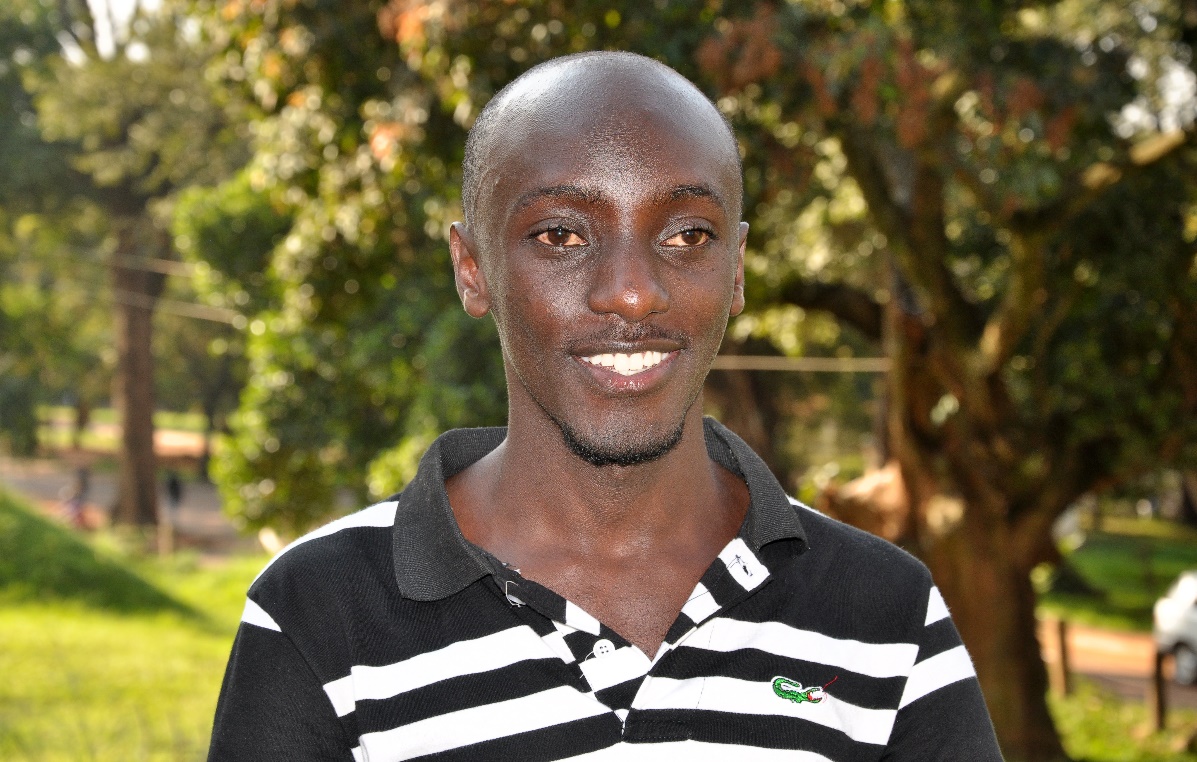 Student Number		:	216004198Registration Number	:	16/U/5453/EVEDate of Birth			:	20th October 1995Sex 				:	Male Nationality			:	UgandanDistrict of Origin		:	KanunguProgramme			:	Bachelor of Commerce College			:	College of Business and Management SciencesHall of Residence		:	LumumbaPeriod of Study		:	2016 – 2019Email 				:	 karamagi.richard@bams.mak.ac.ugMobile Number		:	+256758462938 Richard hails from Kanungu District in the Western part of Uganda. He is the fifth born out five siblings.  His father passed on when he had just joined secondary school leaving him in the care of his mother who has since struggle in vain to get employment. With the little that was available, Richard managed to attend Bulemba Primary School where he achieved 18 aggregates in the second degree. With this score, he was admitted at Ibanda Secondary School on half bursary while his uncle funded for the other half. After scoring 24 aggregates at Uganda Certificate of Education, luck came his way and he was offered a scholarship under BRAC to study at Mbarara High School where he finally completed Uganda Advanced Certificate of Education with 15 points. Richard has witnessed a lot of corruption going on in his community; this has contributed significantly to his dream of becoming a ruthless auditor. Thanks to MasterCard Foundation Scholarship Program, his dream has finally come true. Name				:	Katamba Ronald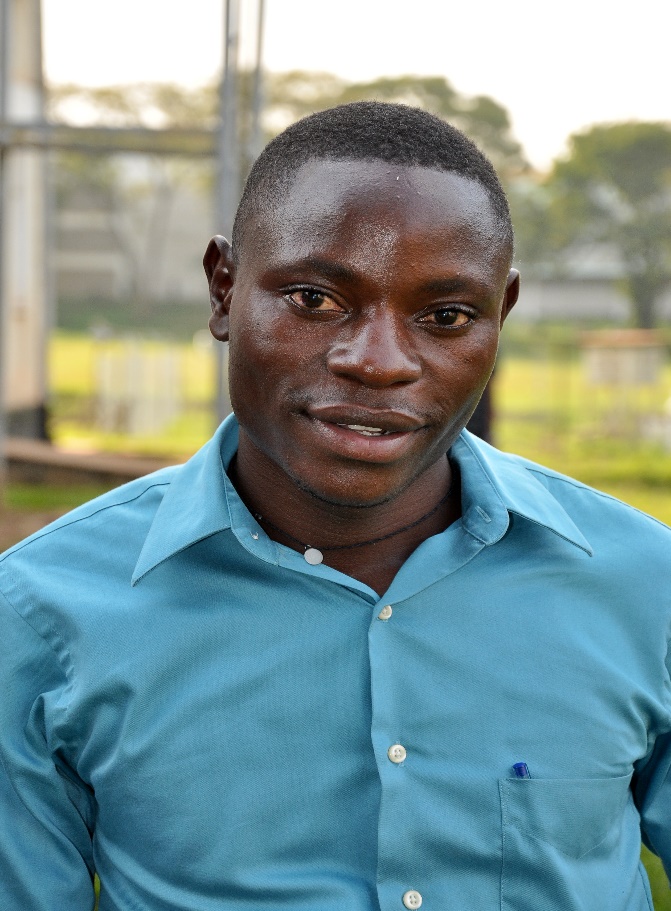 Student Number			216017122Registration Number	:	16/U/5580/PSDate of Birth			:	4th April 1994Sex 				:	MaleNationality			:	UgandanDistrict of Origin		:	SembabuleProgramme			:	Bachelor of Arts with Education College			:	College of Education and External Studies Hall of Residence		:	Livingstone  Period of Study		:	2016 – 2019Email				:	katamba.ronald@cees.mak.ac.ugMobile Number		:	+2567569118169Ronald is the third born out of seven siblings whose parents are both peasant farmers. His life was met with challenges as his parents’ collective earnings could only see him through primary level. Fortunately for Ronald, although his score of 17 aggregates at Primary Leaving Examinations was in second grade, it managed to fetch him a school bursary at Centenary High School where he was able to study and complete Uganda Certificate of Education with 21 points. His hard work and resilience not letting him down, he was managed to secure another bursary at Notre dame High School where he got to complete Uganda Certificate of Education with 18 points. After his secondary level, Benjamin hit a major setback when he failed to secure a sport at university under government sponsorship. His Christmas came in early when MasterCard Foundation Scholarship Program came to his rescue and offered him a chance to study for his dream job of becoming a lecturer. Name				:	Karungi Bella Prisca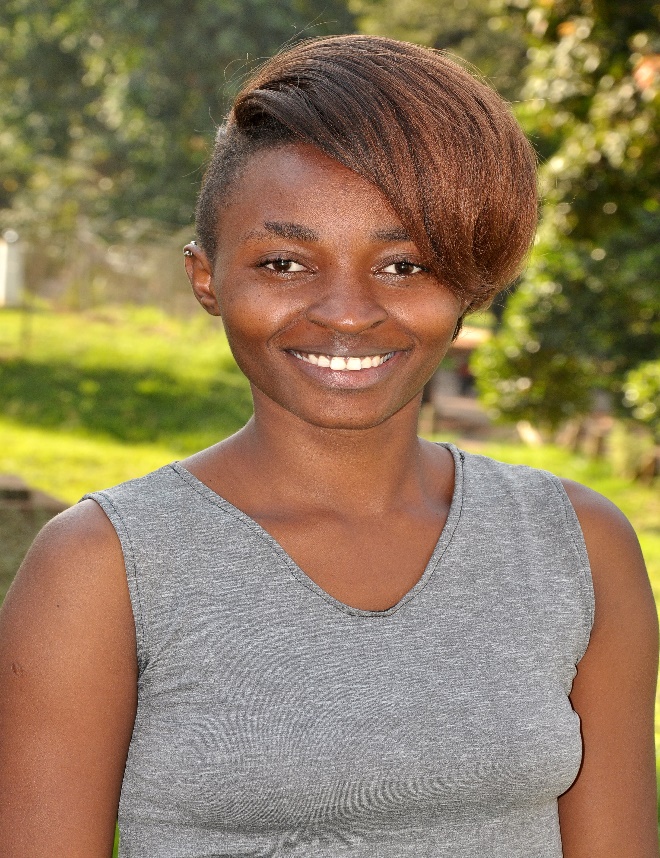 Student Number		:	216011349Registration Number	:	16/U/5468/EVEDate of Birth			:	26th November 1996Sex 				:	Female Nationality			:	UgandanDistrict of Origin		:	Kampala Programme			:	Bachelor of Arts in Ethics and Human Rights College			:	College of Humanities and Social SciencesHall of Residence		:	Mary StuartPeriod of Study		:	2016 – 2019Email 				:	karungi.bella@chuss.mak.ac.ugMobile Number		:	+256758585075Prisca is the first born of two children raised by a single mother whose occupation is subsistence farming. Her father passed away as soon as she joined primary school and that’s when extreme financial challenges set in. Thanks to Reach out Mbuya Initiative Scholarship Program that supported her through all her education levels, Prisca managed to attend St Kizito Primary/Secondary School achieving 38 aggregates at Primary Leaving Examinations and 38 aggregates at Uganda Certificate of Education. She then proceeded to Bishop Cyprian Secondary School where she completed Uganda Advanced Certificate of Education.  When Prisca had begun to worry that her chances for higher education had run out, MasterCard Foundation Scholarship Program stepped in and rescued her. Her career aspiration is to become an outstanding Member of Parliament. As a Human Rights Activists, she is confident that she can lead her constituency into a better place by fighting crime and promoting transparency and development. Name				:	Kasemiire Mary Softa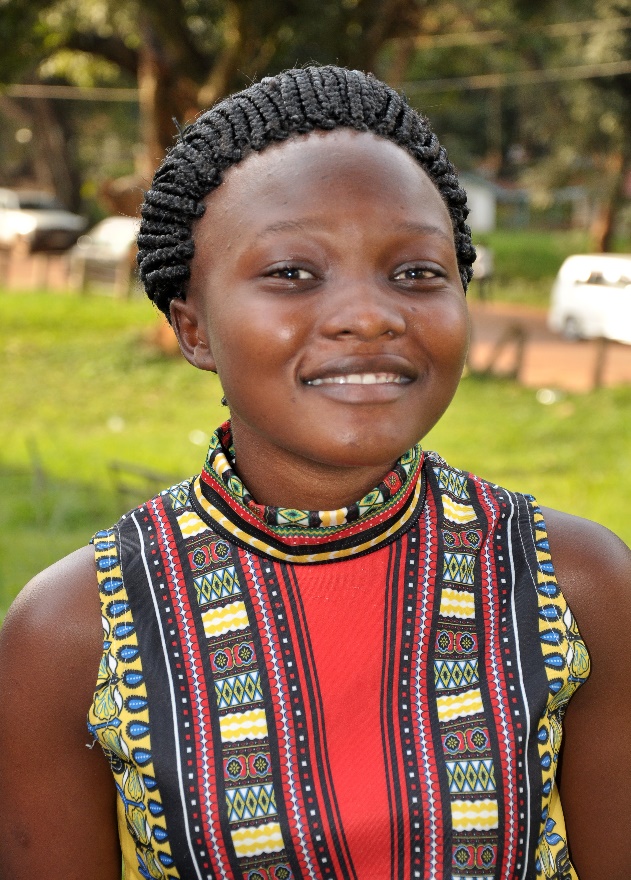 Student Number		:	216006374Registration Number	:	16/U/5511/PSDate of Birth			:	28th November 1997Sex 				:	FemaleNationality			:	UgandanDistrict of Origin		:	HoimaProgramme			:	Bachelor of Development StudiesCollege			:	College of Humanities and Social SciencesHall of Residence		:	Mary Stuart Period of Study		:	2016 – 2019Email				:	 kasemiire.mary@chuss.mak.ac.ugMobile Number		:	+256702730205Softa is the first born out of five siblings. Her mother is a farmer while her father is unemployed due to chronic illness. Softa’s academic journey was filled with financial challenges as her mother’s occupation could barely make ends meet. She had to walk for miles to reach the only Universal Primary Education School in her community and getting scholastic materials was always a challenge. However, this did not deter Softa from chasing her academic dream. After scoring 16 aggregates at Primary Leaving Examination, she was offered a bursary under Kids’ Development Organisation and she got to attend St Andrew Kahwa Secondary School where she achieved 41 aggregates at Uganda Certificate of Education and 15 points at Uganda Advanced Certificate of Education. Softa’s dream of becoming a teacher is intertwined with that of becoming a politician. She believes that she can use her profession as a teacher to develop the poor education system in her community as its member of parliament. Name				:	Katantazi Yunusu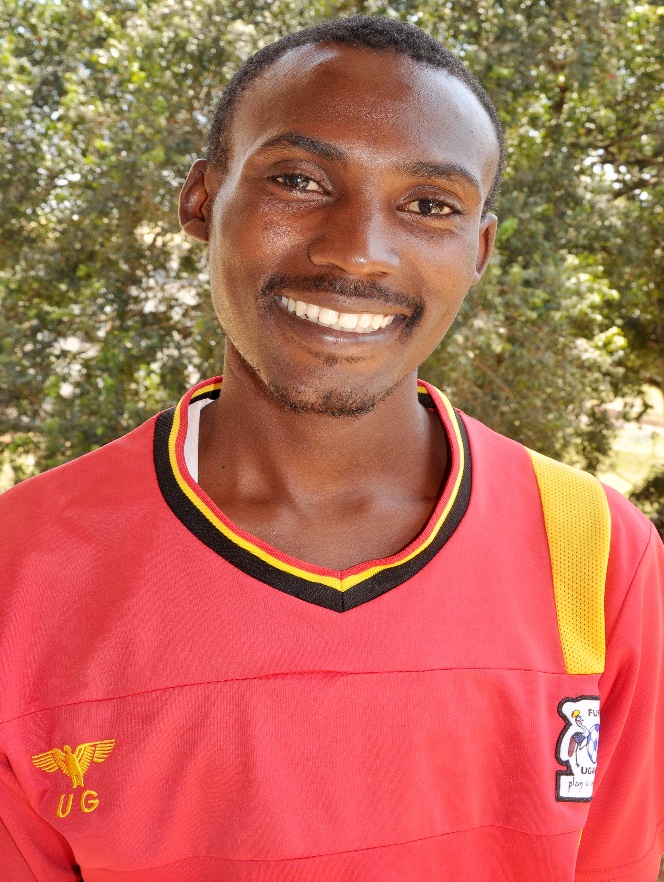 Student Number		:	216009919Registration Number	:	16/U/5583/PSDate of Birth			:	27th June 1996Sex 				:	MaleNationality			:	UgandanDistrict of origin		:	LuweroProgramme			:	Bachelor of Arts with EducationCollege			:	College of Education and External StudiesHall of Residence		:	NsibirwaPeriod of Study		:	2016 – 2019Email				:	 katantazi.yunusu@cees.mak.ac.ugMobile Number		:	+256 704230248Yunusu was raised by a single mother after separating from the father. Her main occupation was working in the free market as a food vendor. He’s the fifth born of seven children whose mother struggled to bring up with the little resources that a village free market could collect. Reach out Mbuya Organisation was Yunusu’s sole benefactor throughout his academic journey. Right from his Primary Level Education where he scored 19 aggregates to Kireka High School where he studied for Uganda Certificate of Education and Uganda Advanced Certificate of Education scoring 30 aggregates and 15 points respectively. Yunusu’s gratitude towards the golden opportunity that MasterCard Foundation Scholars Program offered is one that leaves him speechless especially after all that he passed through. This is why beside his teaching career aspiration; his dream is to set up a charity organisation that can help educate underprivileged children in his community.Name				:	Katusiime Coslate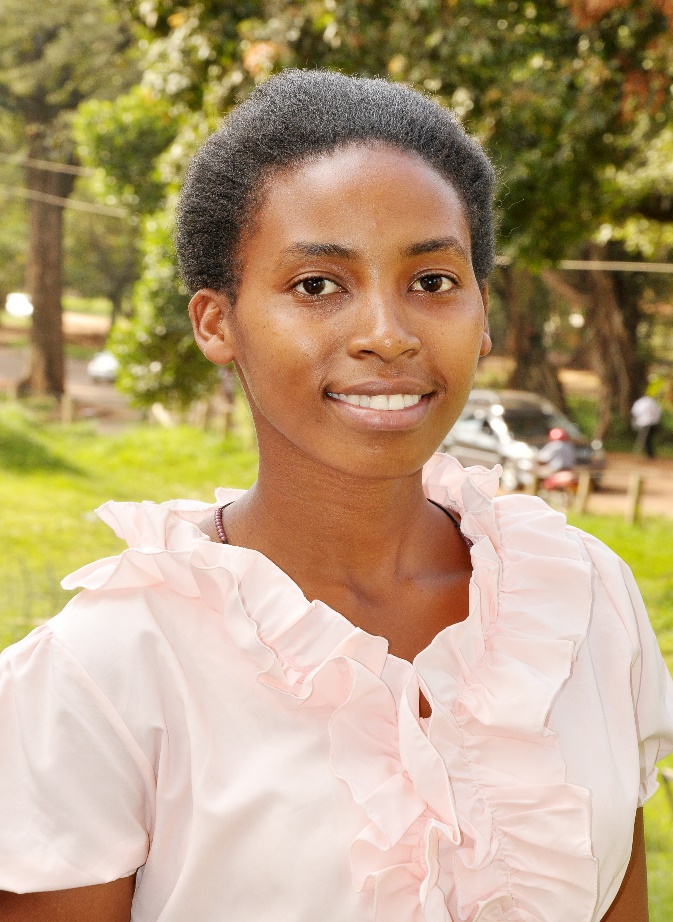 Student Number		:	216005695Registration Number	:	16/U/5707/PSDate of Birth			:	28th April 1997Sex 				:	FemaleNationality			:	UgandanDistrict of Origin		:	NtungamoProgramme			:	Bachelor of Business Administration College			:	College of Business Administration and Management Sciences Hall of Residence		:	CCEPeriod of Study		:	2016 – 2019Email 				:	katusiime.coslate@bams.mak.ac.ugMobile Number		:	+256 705935665 Coslate is the fourth born out of six siblings. Her dad is a health worker while her mother is a peasant. Her academic journey was filled with a lot of challenges as she was repeatedly sent back home for tuition and she had to miss several classes on end. However, Conslate rose above all the trials each time with more determination that before. After completing her Primary Level Examination in first grade with 12 aggregates, she joined Immaculate Heart Girls School where she studied for Uganda Certificate of Education and achieved 30 aggregates. Thanks to BRAC scholarship, she finally completed Uganda Advanced Certificate of Education with 17 points. Conslate believes that with the great opportunity from MasterCard Foundation Scholarship Program, her dream of becoming the finest entrepreneur has come true. Because of the poor environmental condition in which she has lived all her life, she also has a dream of setting up an organisation that can promote and protect a better living environment. Name				:	Katusiime Praise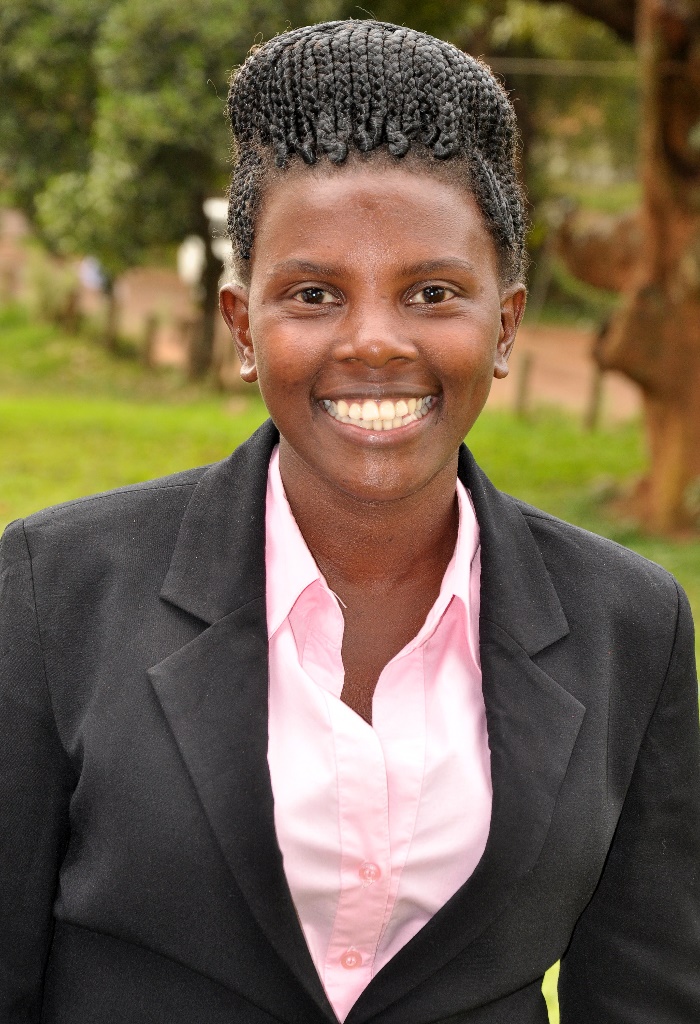 Student Number		:	216005379Registration Number	:	16/U/5720/EVEDate of Birth			:	27th June1996Sex 				:	FemaleNationality			:	UgandanDistrict of Origin		:	MbararaProgramme			:	Bachelor of Science in Quantitative EconomicsCollege			:	College of Business Administration and Management SciencesHall of Residence		:	CCEPeriod of Study		:	2016 – 2019Email 				:	katusiime.praise@bams.mak.ac.ugMobile Number		:	+256705251264Praise is the fourth out of nine siblings. Both her parents are struggling subsistence farmers. Her academic journey was met with financial challenges but this only served as a motivation to Praise even when she had to go to school an empty stomach. Her parents only managed to put her through Kaguhanga Primary School where she studied and achieved 12 aggregates at Primary Leaving Examinations. Fortunately, this score fetched a half bursary at Rutooma Secondary School. She was then rescued when BRAC offered her a scholarship to study at Gombe Secondary School and she got to complete Uganda Advanced Certificate of Education with 13 points. Because she has always had so little to go by, Praise’s career prospective is to become an aggressive economist. She believes that by valuing even the smallest detail is developmental to any community. She plans to set up projects that can sensitize the people in her community about monetary values. Name 				:	Kawsar Mustefa Abdirahman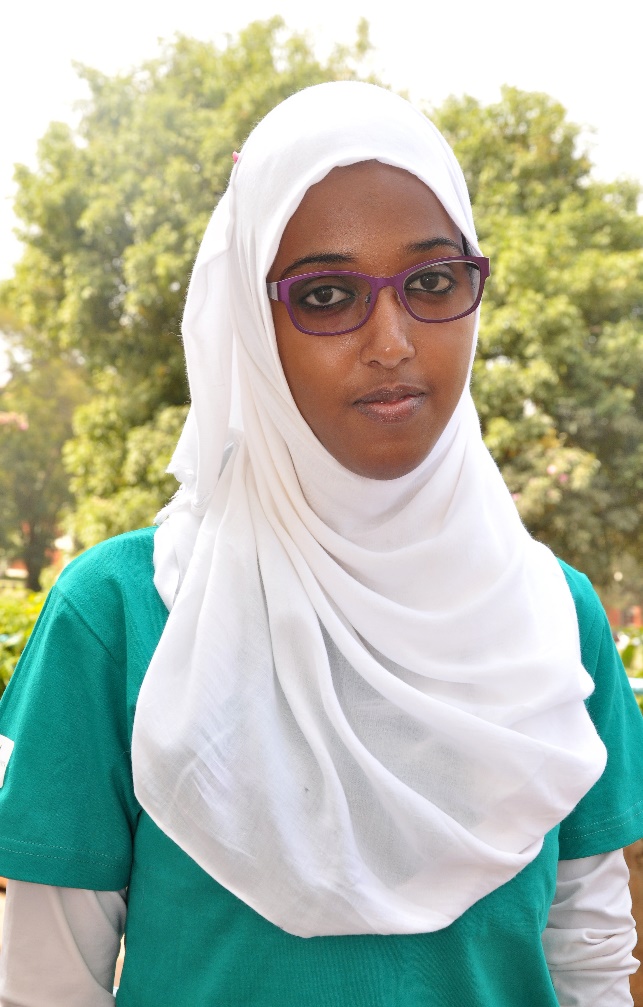 Student Number		:	2160024441Registration Number	:	16/X/2207/PSDate of Birth			:	13th November 1998Sex 				:	FemaleNationality			:	Somali   District of Origin		:	Mogadishu Programme			:	Bachelor of Industrial ChemistryCollege			:	College of Natural Sciences Hall of Residence		:	Mary StuartPeriod of Study		:	2016 – 2019Email 				:	 kawsar.mustefa@chs.mak.ac.ug  Mobile Number		:	+256789492093Abdirahman is the fifth born out of nine siblings whose family is based in Uganda as refugees from Somalia. However much it was challenging for the parents to find employment, Abdirahman did not bow down to her predicament. She struggled to resume her academic journey at Mariam High School and passed Uganda Certificate of Education with 22 aggregates- an excellent score for a student who had just been displaced from her home country. She was then offered a bursary under Kibuli Secondary School where she studied for Uganda Advanced Certificate of Education and excelled with 13 points. Abdirahman has always dreamt of becoming a powerful chemical engineer. This dream only became a reality when MasterCard Scholarship Program accepted her call to study for a Bachelor in Industrial Chemistry at Makerere University. She plans on putting up her own industries in order to support her family as be part of the solution to unemployment. Name 				:	Kembabazi Shallon 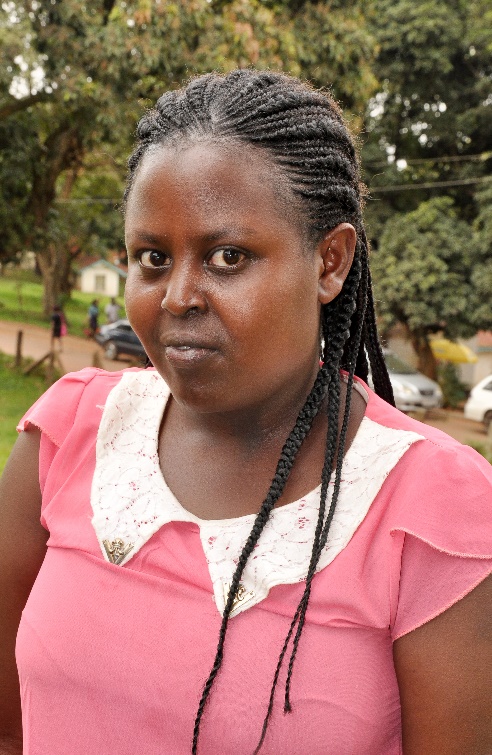 Student Number		:	216002250Registration Number	:	16/X/2328/PSDate of Birth			:	10th April 1997Sex 				:	FemaleNationality			:	Rwandan District of Origin		:	NyagatareProgramme			:	Bachelor of Medicine and Bachelor of Surgery College			:	College of Health Sciences Hall of Residence		:	AfricaPeriod of Study		:	2016 – 2021Email 				:	kembabazi.shallon@chs.mak.ac.ugMobile Number		:	+256702154518Shallon hails from Nyagatare Rwanda. She is the second last born out of seven siblings whose parents are both farmers. Her parents’ collective struggles were hardly enough to balance basic needs among the children- a situation that continuously threatened Shallon’s entire academic journey. Due to her hard work and resilience, she managed to take one struggling step at a time. From Bweya Primary School  where she excelled with 6 points, to Nyangatare Secondary School where she studied Ordinary Level and scored 15 points. She then struggled on at Kayonza Modern Secondary School where she finally completed Advanced Level Education with 75 points. Shallon’s dream of becoming a doctor was only brought to life when she was accepted to study for Bachelor of Medicine and Bachelor of Surgery under MasterCard Foundation Scholarship Program. She believes that she has witnessed enough health challenges in her community and she plans to be part of the solution. Name				:	Kemigisha Ruth  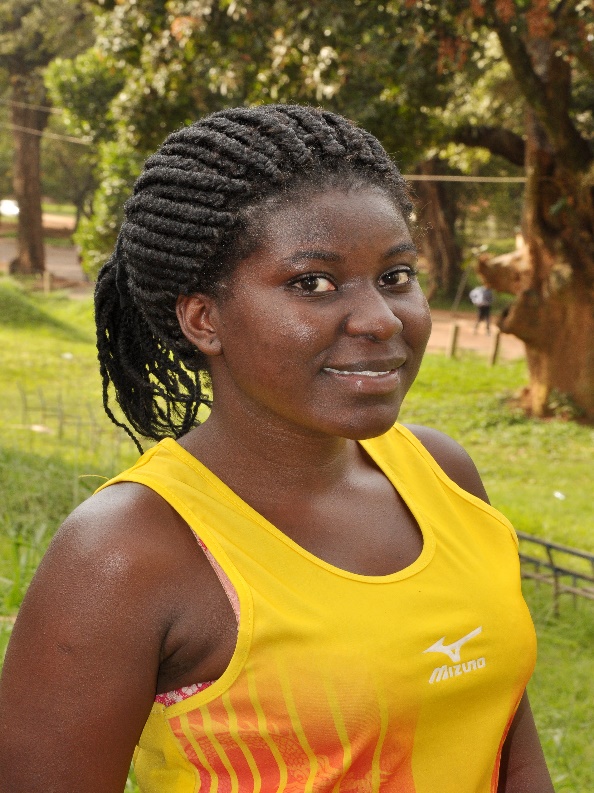 Student Number		:	216006710Registration Number	:	16/U/5861/PSDate of Birth			:	10th November 1996Sex 				:	FemaleNationality			:	UgandanDistrict of Origin		:	KaseseProgramme			:	Bachelor of Business AdministrationCollege			:	College of Business Administration and Management SciencesHall of Residence			ComplexPeriod of Study			2016 – 2019Email 					ruth.kemigisha@bams.mak.ac.ugMobile Number			+256705020641Ruth hails from Kasese in Western part of Uganda studying for Bachelor of Business Administration. She is the last born out of four siblings. Her father is a retired civil servant while her mother is a farmer. Ruth did not have much while growing up; in fact she always seemed to have less than enough due to poverty. She however was relentless throughout her academic journey as her parents struggled to put her through Mother Care Preparatory School where she achieved 10 aggregates at Primary Leaving Examinations. She later joined Kyebambe Girls’ Secondary School for ordinary level. After she completed Uganda Certificate of Education with 25 aggregates, Ruth’s future became foggy as there was no more money for tuition. Thanks to a Scholarship from BRAC, Ruth was rescued and attended St Joseph’s Girls’ School where she finally completed Uganda Advanced Certificate of Education with 16 points. Ruth’s career objective is to become a professional accountant. This is a dream that she believes could have never come true had it not been for MasterCard Foundation Scholarship Program. She also has a plan to set up a foundation in her community that can cater for struggling students. Name				:	Kilama David Solomn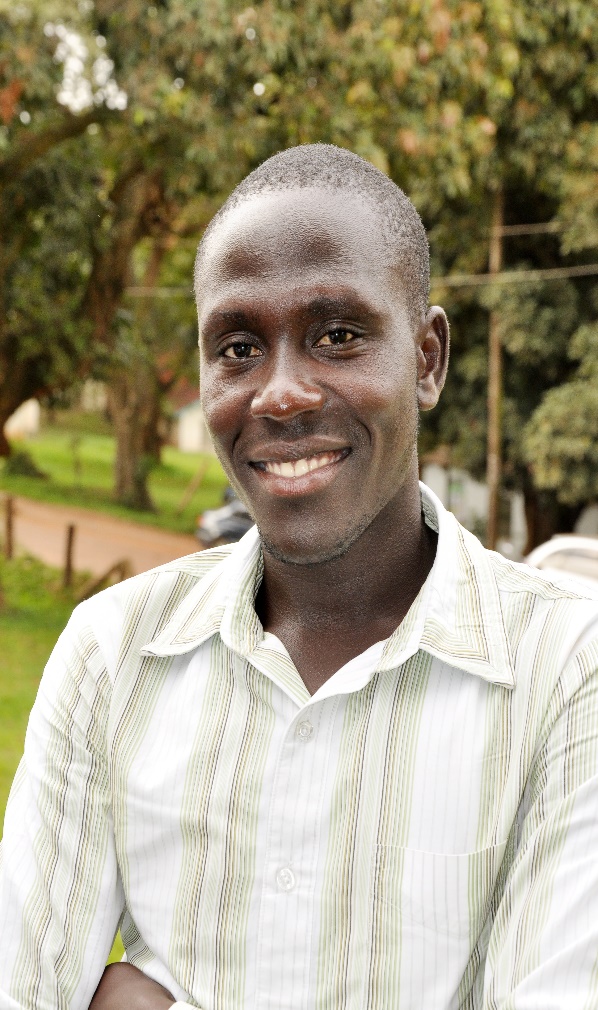 Student Number		:	216005856Registration Number	:	16/U/6021/PSDate of Birth			:	10th September 1993Sex 				:	MaleNationality			:	UgandanDistrict of Origin		:	Pader Programme			:	Bachelor of Science with Education College			:	College of Education and External Studies Hall of Residence		:	Lumumba Period of Study		:	2016 – 2019Email				:	kilamadavidsolomon@gma.com  Mobile Number		:	+256700229495 Solomn hails from Pader District in Northern Uganda. He is the second born out of six siblings born to parents whose sole occupation is subsistence farming.  With the little income that they could milk out of the food crops, his parents managed to support his education journey at least for the first two levels. He went to ABC Primary School and scored 13 aggregates at Primary Leaving Examinations before joining Pajulle College where he completed with 36 aggregates at Uganda Advanced Certificate of Education. Just when he thought his luck had run out, he was offered a bursary at Rock High Tororo Secondary School and he finally completed Uganda Certificate of Education with 15 points. Because of Solomon’s love for construction since childhood, he dreams of becoming a civil engineer and Master Card Foundation Scholarship Program opened the doors that were only in his dreams. Solomon not only wants to be an engineer, he also believes that with the chance given to him, he plans to join the community in sensitizing especially about the importance of education.  Name				:	Kisembo Teddy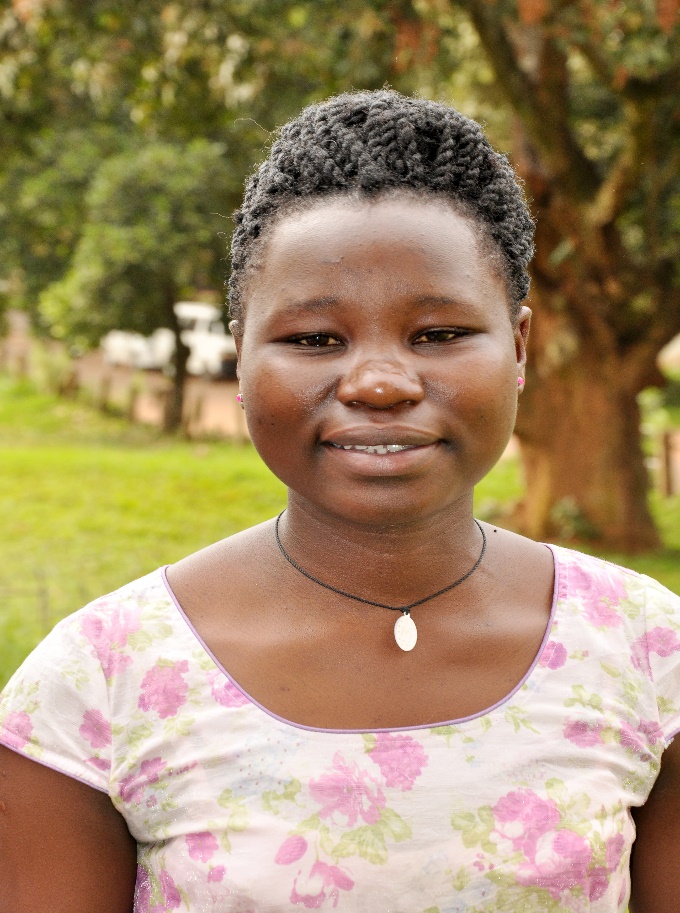 Student Number		:	216011051Registration Number	:	16/u/6172/PSDate of Birth			:	17th September 1996Sex				:	FemaleNationality			:	UgandanDistrict of origin		:	KibaleProgramme			:	Bachelor of Biometrical Laboratory Technology College			:	College of Veterinary Medicine Animal Husbandry and Bio-securityHall of Residence		:	MISHPeriod of Study		:	2016 – 2019 Email				:	kisembo.teddy@covab.mak.ac.ugMobile Number		:	+256789372269Teddy is born to a father who is a public school primary teacher and a peasant mother hailing from Kibale District in western Uganda. She’s the 6th born of 13 total siblings and half siblings. Amidst a lot of financial hardships Teddy’s parents with the help of family friends managed to put her through primary at St Jude Primary School where she passed Primary Leaving Examinations with 13aggregates. She then joined Notre Dame Academy and achieved 14 points. Financial hardships didn’t deter Teddy from participating in school leadership activities. While she was class prefect in secondary school, she was also the head of Family Work supervisors. Teddy dreams of a being Clinician and believes she can use the training she will get to sensitize the people in her community about good health practices especially when it comes to hygiene. Name				:	Kobusinge Juliet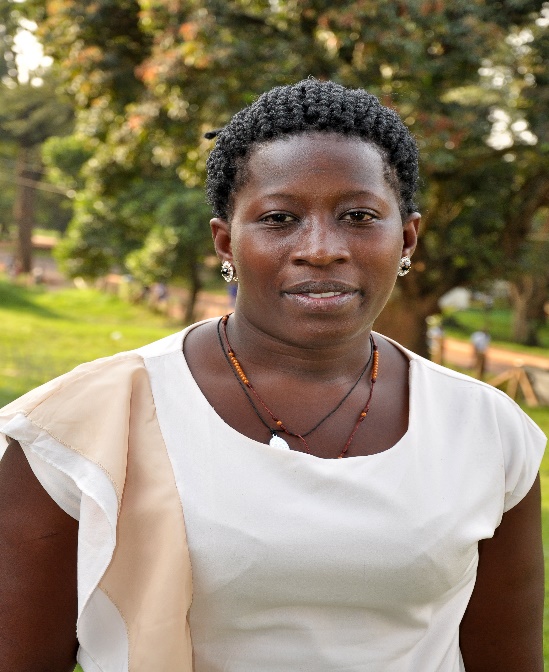 Student Number		:	216017527Registration Number	:	16/U/6271/PSDate of Birth			:	28th November 1996Sex 				:	FemaleNationality			:	UgandanDistrict of origin		:	HoimaProgramme			:	Bachelor of Arts with Education College			:	College of Education with External StudiesHall of Residence		:	ComplexPeriod of Study		:	2016 – 2019Email				:	kobusinge.juliet@cees.mak.ac.ugMobile Number		:	+256704045833Kobusinge Juliet was raised by a single mother. She’s the second last born out of five children. After her parents separated, her mother was left with nothing except a small petty shop from which she could barely earn a living. Through immense hardships, Juliet managed to complete Primary Education Level with 17 aggregates. When all hope for further education was beginning to wane, a family friend came to her rescue and offered to pay half of her Secondary School Level tuition while her mother paid the other half. She then went to Blessed Comboni Secondary School where she sat for Uganda Certificate of Education and scored 43 aggregates and 14 points at Uganda Advanced Certificate of Education. Aside from her dream of becoming an exemplary teacher, Juliet also harbors political visions. She believes that by being a professional teacher and a member of parliament, she can better tackle the academic challenges that her community is facing. Name				:	Kusemererwa Elizabeth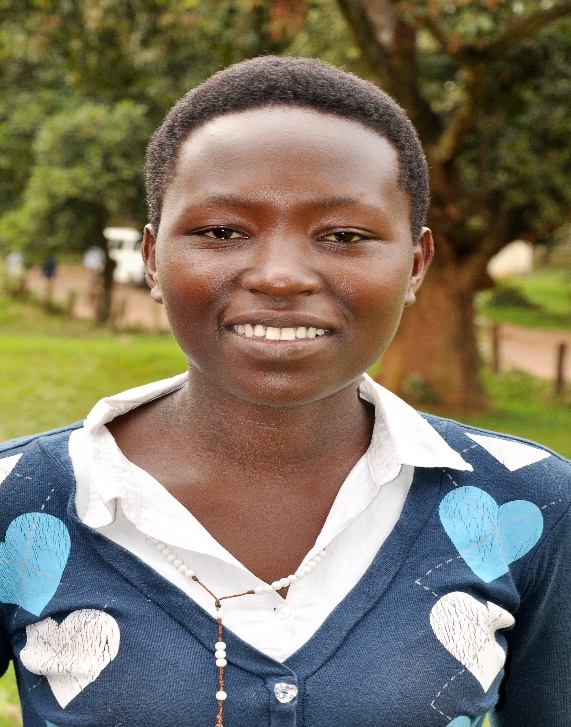 Student Number		:	216012051Registration Number	:	16/U/6371/EVEDate of Birth			:	15th August 1995Sex 				:	FemaleNationality			:	UgandanDistrict of origin		:	KibaleProgramme			:	Bachelor of Biomedical laboratory and TechnologyCollege			:	College of Veterinary Medicine Animal Resource and Bio-securityHall of Residence		:	MISHPeriod of Study		:	2016 – 2019Email				:	kusemererwa.elizabeth@covab.mak.ac.ugMobile Number		:	+256785576142Elizabeth hails from Kibale District in western Uganda. She is the fifth born of ten siblings whose parents are peasants. She studied primary at Kasimbi Primary School- a Universal Primary Education school. Despite the poverty at home, Elizabeth’s parents struggled to pay for half of her secondary education with the other half being paid for by Notre Dame Academy on their Half Academic Bursary Scheme. Elizabeth’s career aspiration is to become an influential health worker in her community because the health services there are left wanting. She also dreams of creating organizations that can help reduce the rate of illiteracy by providing academic assistance to the overwhelming numbers of underprivileged people in her society. Name				:	Kushaba Winnie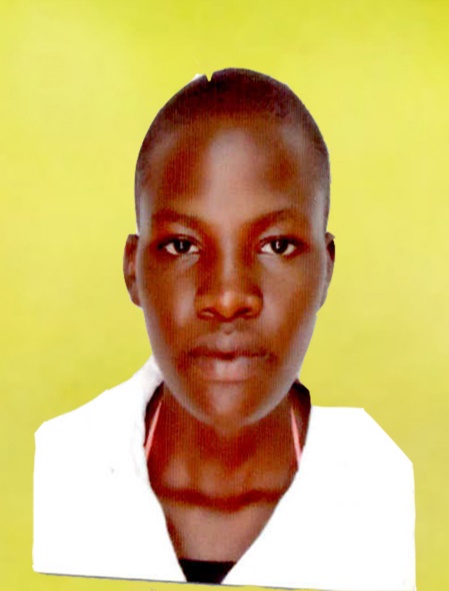 Student Number		:	216014591Registration Number	:	16/U/6382/PSDate of Birth			:	21st December 1994Sex 				:	FemaleNationality			:	UgandanDistrict of Origin		:	RakaiProgramme			:	Bachelor of Science (Biological)College			:	College of Natural SciencesHall of Residence		:	Mary StuartPeriod of Study		:	2016 – 2019Email 					kushaba.winnie@cns.mak.ac.ugMobile Number			+256705711750Winnie is an orphan whose mother died when she was six months old leaving her in the care of her father- a struggling peasant farmer. Life for Winnie was a series of challenges as she always found herself struggling for even the tiniest basic need. With the help of well-wishers, she managed to attend Mamba Junior School where she studied for Primary Leaving examinations and achieved 14 aggregates. Winnie’s resilience also saw her study against all odds at St Catherine Secondary School where 24 aggregates at Uganda Certificate of Education and 13 points at Uganda Advanced Certificate of Education. Winnie has always dreamt of becoming a doctor. Thanks to MasterCard Foundation Scholarship Program, her dream has finally come true. She also believes that with her profession, she can get to be an exemplary figure who can inspire girls in her community to become scientists. Name				:	Kutensa Frank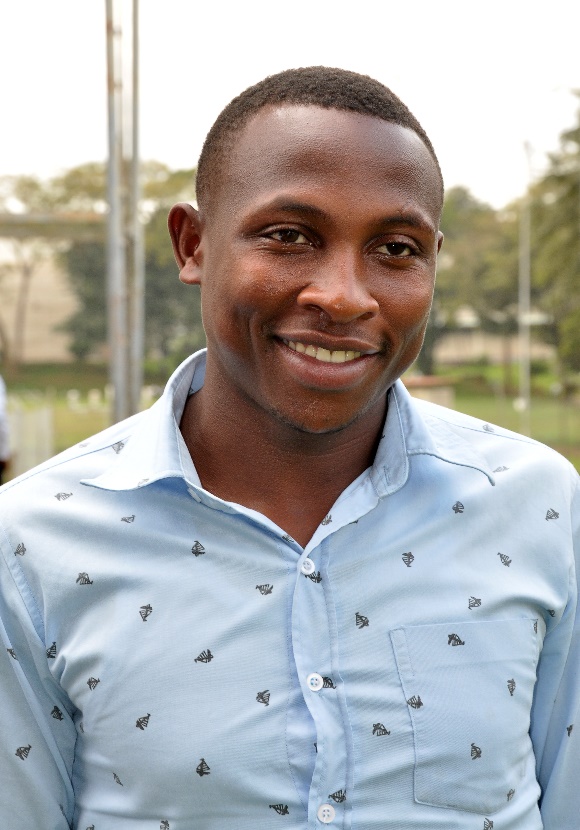 Student Number		:	216013624Registration Number	:	16/U/6391/PSDate of Birth			:	26th April 1995Sex 				:	Male Nationality			:	UgandanDistrict of Origin		:	RukungiriProgramme			:	Bachelor of Community Psychology College			:	College of Humanities and Social SciencesHall of Residence		:	University Period of Study		:	2016 – 2019Email 				:	kutensa.frank@chuss.mak.ac.ugMobile Number		:	+25670399639Frank was raised by a single mother who was divorced and left with five other children to take care of. Working as a housemaid, Frank’s mother could barely put food on the table as poverty was biting from every side.  However, Frank’s devotion to succeed against all odds was impeccable. While attending Universal Primary Education, he would do odd jobs to buy scholastic materials. His score of 11 aggregates at Primary Leaving Examinations was admirable. Fighting his way from 24 aggregates at Uganda certificate of Education, he was more than grateful when he received a scholarship from BRAC to study at London College of St Lawrence. He completed with 17 points at Uganda Advanced Certificate of Education. Frank’s career aspiration is to become an inspiring Psychologist with his own private organisation that deals with troubled teenagers and orphans.Name				:	Kyarikunda Allen 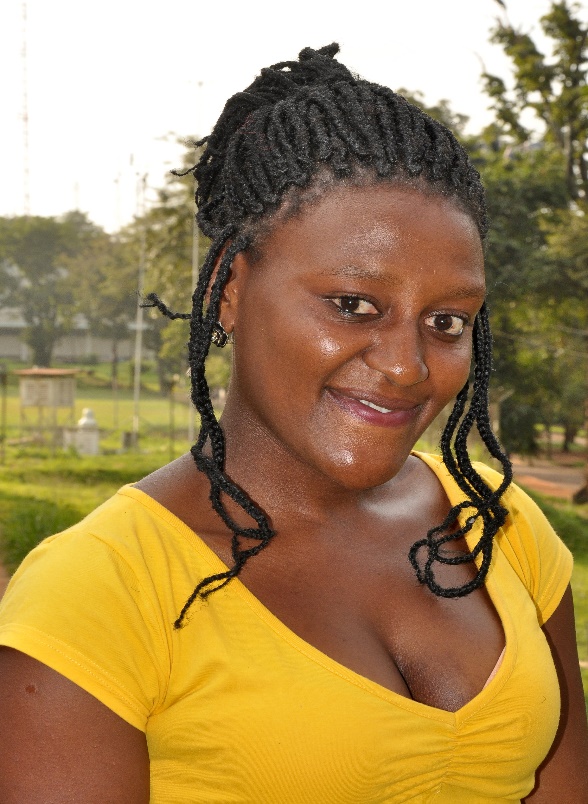 Student Number		:	216015168Registration Number	:	16/U/6462/PSDate of Birth			:	24th November 1996Sex 				:	FemaleNationality			:	UgandanDistrict of Origin		:	SheemaProgramme			:	Bachelor of Arts in Social Sciences College			:	College of Humanities and Sciences   Hall of Residence		:	Nsibirwa Period of Study		:	2016 – 2019Mobile Number		:	+256703914863 Allen hails from Sheema District in Western Uganda. She is the second last born out of eight siblings. Born to parents who struggled in vain to earn a leaving after retiring from public duty, Allen was lucky to have an uncle who stepped in to cater for her academic journey. Despite having a beneficiary, getting school fees and scholastic materials for Allen was always an uphill battle. However, she struggled resiliently at St Helen’s Primary School and completed scoring 13 aggregates at Primary Leaving Examinations. With the hardships not getting any less, she proceeded with determination at St Mary’s Vocational School and completed with 40 aggregates at Uganda Certificate of Education and 13 points at Uganda Advanced Certificate of Education. Allen expresses a deep disconcertment for the challenges of illiteracy especially for the girl child in her village- which is why when she was given an opportunity by Master Card Foundation Program, her immediate career aspiration was to use the opportunity as a professional humanitarian to join her community in fighting the stigma that denies education for them (the girl child). Name				:	Kyohirwe Naume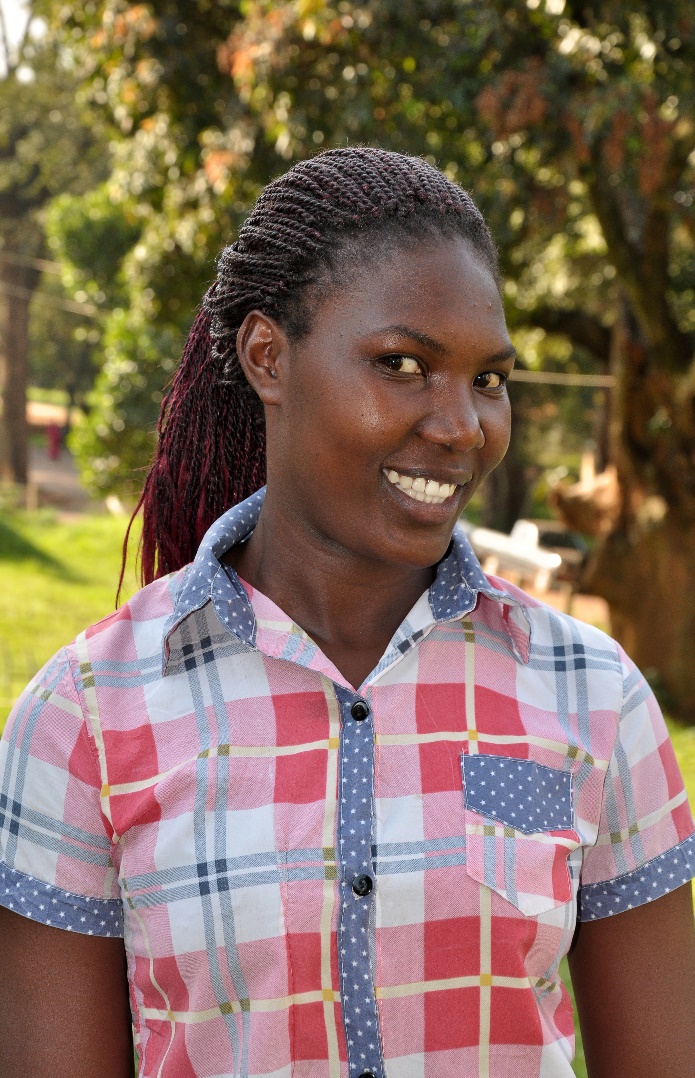 Student Number		:	216005768Registration Number	:	16/X/6493/EVEDate of Birth			:	17th November 1993Sex 				:	Female Nationality			:	UgandanDistrict of origin		:	RukungiriProgramme			:	Bachelor of CommerceCollege			:	College of Business and Management Sciences Hall of Residence		:	ComplexPeriod of Study		:	2016 – 2019Email				:	kyohirwe.naume@bams.mak.ac.ugMobile Number		:	+256 702 203 418Naume is the fifth born out of nine siblings. Her mother is a peasant while her father is a newspaper vendor. With the meagre resources they earn collectively, they could only manage to pay for Naume’s Primary Level but at Ordinary level Education her uncle had to step in and save the day. Naume did not disappoint, after excelling with 8 aggregates at Primary Leaving Examination, she also excelled with 23 aggregates at Uganda Certificate of Education. With good fortune still on her side she was offered a scholarship from BRAC to study at Immaculate Heart Secondary School where she completed Uganda Advanced Certificate Education with 14 points.  Her career aspiration is to become a professional Accountant with a dream of putting up a cooperation whose aim is to empower financially challenged women especially single mothers. Name				:	Kyokusingura Olivia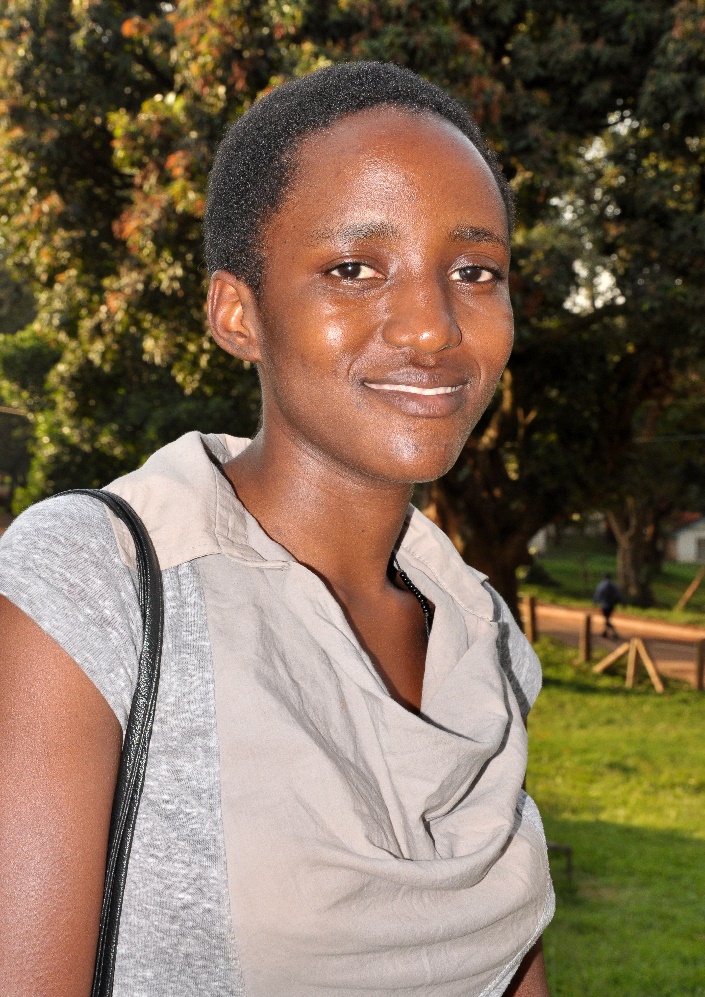 Student Number		:	216014087Registration Number	:	16/U/6496/PSDate of Birth			:	28th February 1996Sex 				:	Female Nationality			:	UgandanDistrict of origin		:	BuhwejuProgramme			:	Bachelor of Science in Business Statistics College			:	College of Business and Management SciencesHall of Residence		:	AfricaPeriod of Study		:	2016 – 2019Email				:	kyokusingura.olivia@bams.mak.ac.ugMobile Number		:	+256 704 821 997 Olivia is an orphan whose father passed away when she was two years and her mother passed away shortly after she finished Primary Level education. She was left with five other siblings in the care of her grandfather. With her 17 aggregates from Primary Leaving Examinations, her grandfather struggled to support her at Butare Secondary School where she scored 42 aggregates at Uganda Certificate of Education and proceeded to complete Uganda Advanced Certificate of Education with 15 points. Her career aspiration is to be a successful Businesswoman and create employment opportunities whilst motivating and sensitizing the youth especially in her village area about business ideas.  Name				:	Lokolimoe Susan Hilda 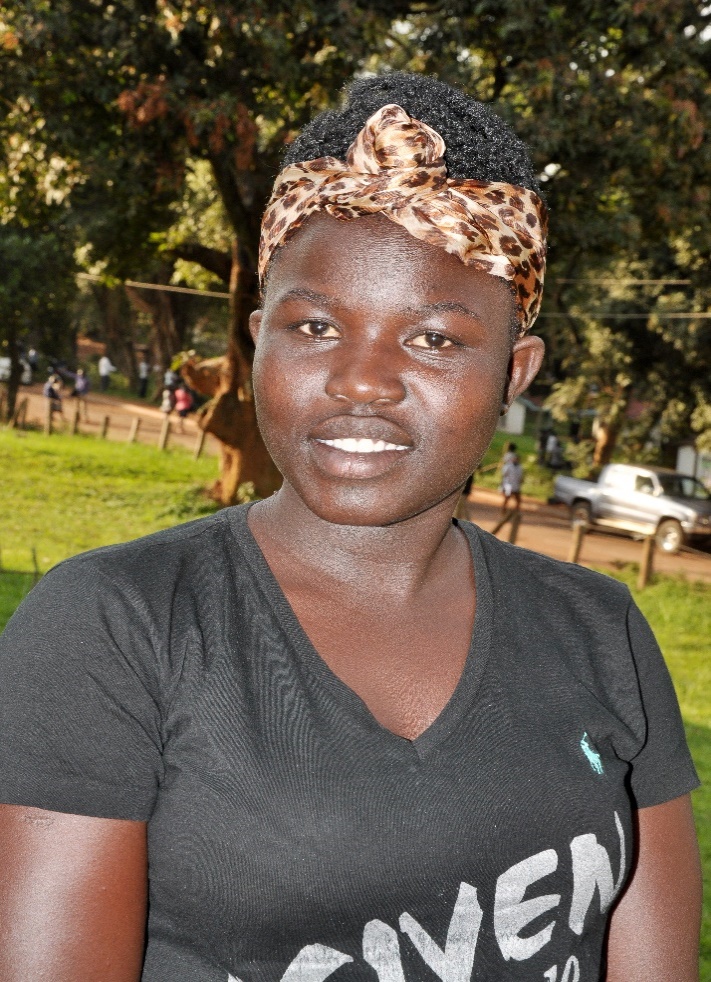 Student Number		:	216010838Registration Number	:	16/U/6580/PSDate of Birth			:	28th May 1996Sex 				:	FemaleNationality			:	UgandanDistrict of Origin		:	KaramojaProgramme			:	Bachelor of Social Work and Social Administration College			:	College of Social Sciences and HumanitiesPeriod of Study		:	2016 – 2019Hall of Residence		:	Mary StuartEmail				:	lokolimoe.susan@chuss.mak.ac.ugMobile Number		:	+256701486416Hilda is from Karamoja in the North-east part of Uganda. She is the last born of five siblings whose parents were so financially challenged that the small farming they did was barely enough for home consumption. Just like her name Lokolimoe which means lucky, Susan is the only child from the family who managed to get an education thanks to help from Missionary Sisters who made it possible for her complete Primary Leaving Examinations with 16 aggregates. Luck struck again when under Needy’s Bursary Program she studied for Uganda Certificate of Education and scored 29 aggregates and 15 points at Uganda Advanced Certificate of Education. Hilder complemented her studies by working for her school in order to avail herself with school requirements. She did not just stop at working for books and pens; she was also an active participant in school programs such as being a dormitory prefect, mobiliser for Debater’s Club, member of Charity Fun Club as well as the School Choir. Because she was born in Karamoja, one of the poorest districts in Uganda, Susan realizes the need to help her family and community beat the pangs of poverty through her lifelong dream of becoming a political leader. MasterCard Foundation Scholarship Program has made that dream come true. Name					Lopeyok Simon Peter 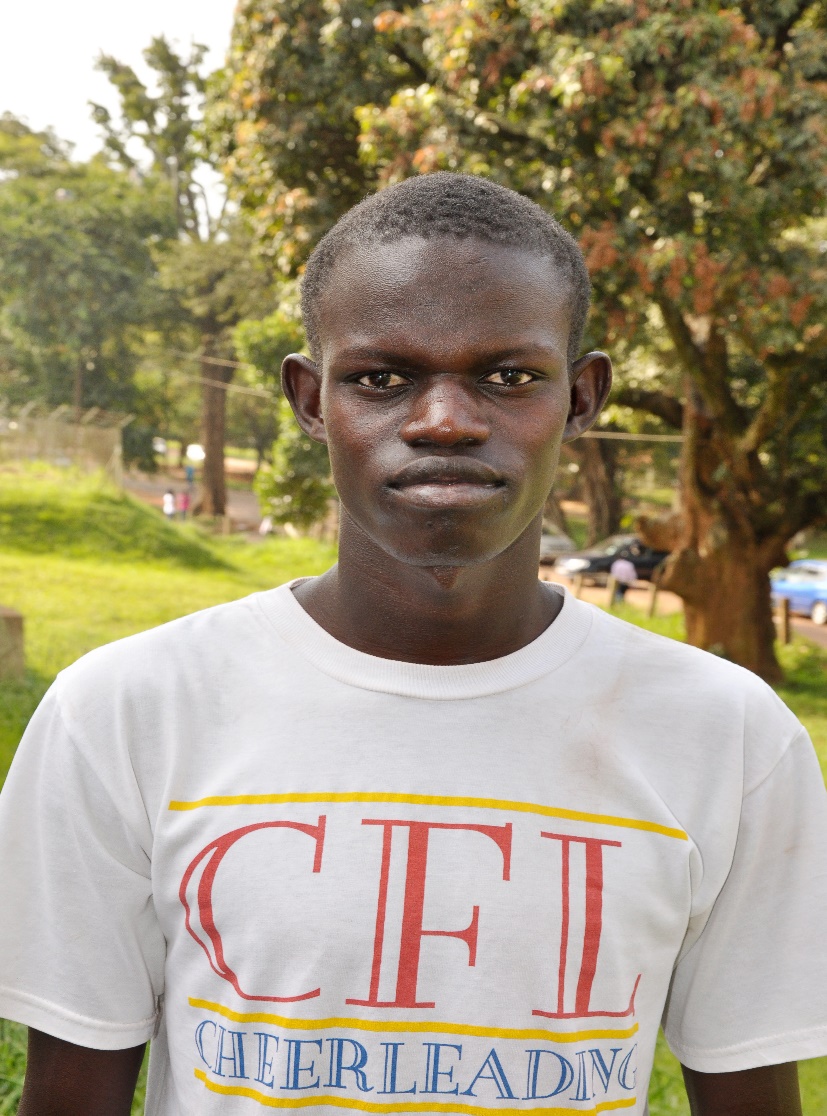 Student Number		:	2160003305Registration Number	:	16/U/6584/PSDate of Birth			:	6th June 1996Sex 				:	MaleNationality			:	UgandanDistrict of Origin		:	KotidoProgramme			:	Bachelor of Science in Civil EngineeringCollege			:	College of Engineering Design Arts and TechnologyHall of Residence		:	Nsibirwa Period of Study		:	2016 – 2020Email				:	lopeyok.simon@cedat.mak.ac.ugMobile Number		:	+256 789 620 843Simon is the first born out of three siblings. He was raised by a single mother who is a subsistence farmer. Although Peter’s life was filled with challenges; he walked his journey with bravery and humility above all things because of the kindness he met along the way. He studied at Mary Mother of God Primary School and Missionary Sisters would always come to his aid with scholastic materials. He was then given a scholarship on academic merit after he scored 10 aggregates at Primary Leaving Examinations. After achieving 18 aggregates at Uganda Certificate of Education he was offered yet another scholarship by BRAC and he was able to join Kiira College Butiiki where he excelled with 18 points at Uganda Advanced Certificate of Education. Peter has always dreamt of succeeding in life so that he can help his family and community out of poverty. This dream came true when MasterCard Foundation Scholarship Program gave him a chance to study for Bachelor of Science in Civil Engineering at Makerere University.  Name				:	Lunkuse Resty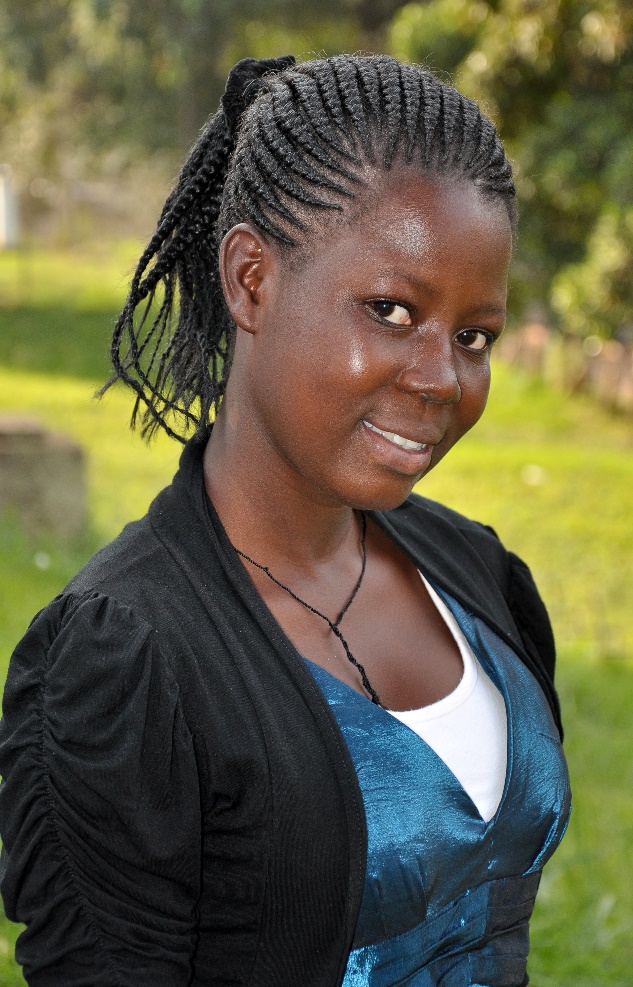 Student Number		:	216006503Registration Number	:	16/U/6688/PSDate of Birth			:	30th April 1996Sex 				:	FemaleNationality			:	UgandanDistrict of Origin		:	KampalaProgramme			:	Bachelor of Science in Quantitative economicsCollege			:	College of Business and Management SciencesHall of Residence		:	ComplexPeriod of Study		:	2016 – 2019Email 				:	lunkuse.resty@bams.mak.ac.ugMobile Number		:	+256 705 012 818Resty is an only child.  After her parents’ divorce, she was left in the care of her grandmother who struggled with poverty to raise her but could not afford to put her through school. Having to miss out on parental love and the challenges of poverty could not put Resty down. She ruthlessly worked hard attending Universal Primary School and lucky for her, the head master was kind enough to offer her scholastic materials. Having excelled with 9 aggregates at Primary Leaving Examinations, she was offered a scholarship on academic merit at St Kizito Secondary School where she studied for Uganda Certificate of Education and scored 26 aggregates. On the same scholarship program, she went ahead to complete Uganda Advanced Certificate of Education. Resty couldn’t have been happier when MasterCard Foundation Scholarship Program gave her an opportunity to study at Makerere university. Her career prospective is to be a prominent Businesswoman in order to increase employment opportunities in her community. Name				:	Luyima Conrad Kigongo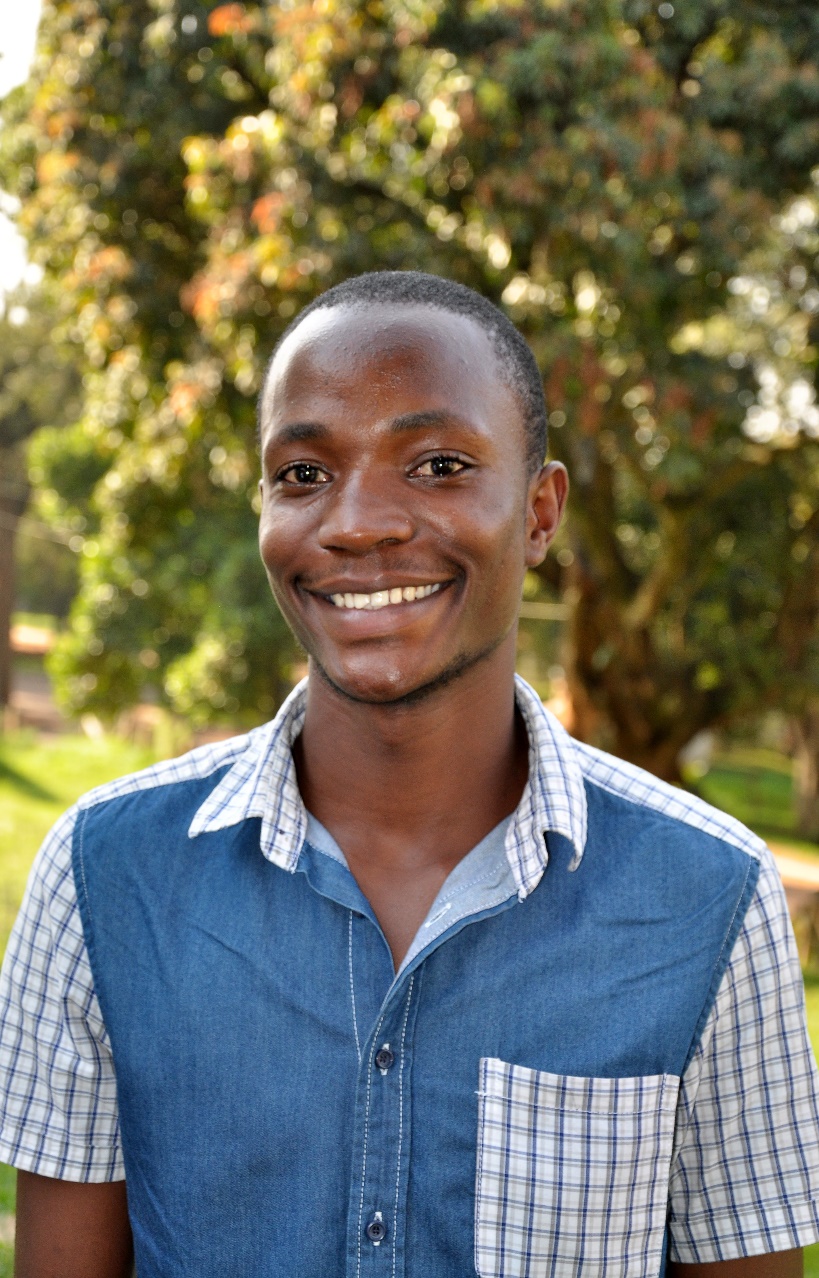 Student Number		:	2160105097Registration Number	:	16/U/6723/PSDate of Birth			:	20th May 1997Sex 				:	Male Nationality			:	UgandanDistrict of Origin		:	KayungaProgramme			:	Bachelor of Engineering Design and Arts and Technology College			:	College of Business and Management Sciences Hall of Residence		:	MISHPeriod of Study		:	2016 – 2019Email 				:	luyima.conrad@cedat.mak.ac.ugMobile Number		:		+256 706 360 583Conrad is the first born out of three siblings. His father is a pensioner while his mother is a housewife.  Conrad’s life was filled with a lot of challenges as both his parents did not have any means of earning. He was lucky enough to have an aunt who saw his yearning for education and support him through the first two levels of his journey. He attended Seeta Parents Primary School where he excelled with 9 aggregates at Primary Leaving Examination and later achieved 19 aggregates at Uganda Advanced Certificate of Education. He was then offered a scholarship by BRAC to study for Uganda Advanced Certificate of Education and he attained 16 points. His career objective is to be a successful construction engineer to fulfill his dream of putting up a structure that would define the history of Uganda. Conrad also believes that with the opportunity from MasterCard Foundation Scholarship Program, he can finally put up standard housing that would solve the problem of poor housing in his community. Name				:	Lukyamuzi Allan  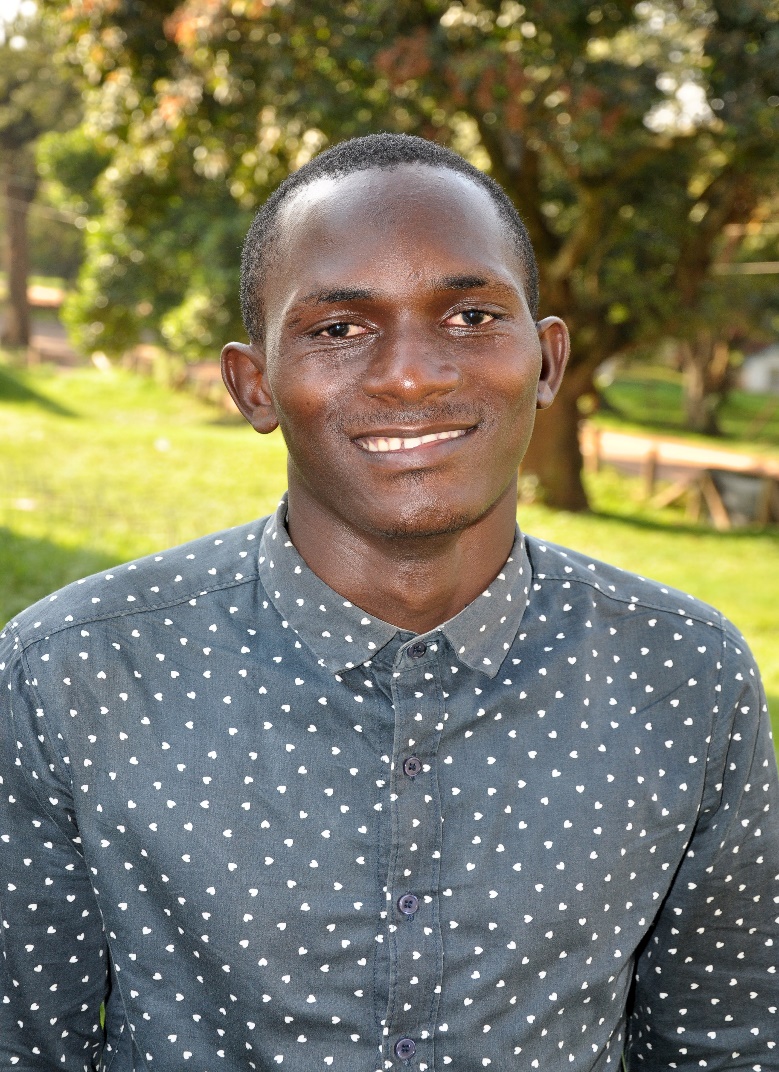 Student Number		:	216009102Registration Number	:	16/U/6672/PSDate of Birth			:	28th November 1996Sex 				:	Male Nationality			:	UgandanDistrict of Origin		:	Kampala Programme			:	Bachelor of Science in Electrical EngineeringCollege			:	College of Engineering, Design, Art and Technology Hall of Residence		:	Mitchell  Period of Study		:	2016 – 2020Email 				:	lukyamuzi.allan@cedat.mak.ac.ugMobile Number		:	+256 702 661 512Allan is the first born out of four siblings whose father is a motorcyclist while his mother is a housewife. Although life for Allan was filled with biting poverty, he did not bend towards the challenges but rather towards that which he believed would break him through it all- his education. After studying at Kalerwe Secondary school and completing with 13 points at Primary Leaving Examinations, he was offered a scholarship at Kajansi Progressive Secondary School. There he studied resiliently while doing odd jobs to buy scholastic materials as well as support his younger siblings. He achieved 20 aggregates and proceeded to Buddo Secondary School thanks to the school’s bursary Scheme. He thus completed Uganda Advanced Certificate of Examinations with 17 points. Allan has always dreamt of being a community leader. He believes that by becoming a professional engineer thanks to MasterCard Foundation Scholarship Program, he’s confident that he will use his undergraduate platform to become a role model and a worthy political leader to his community. Name				:	Magezi Fred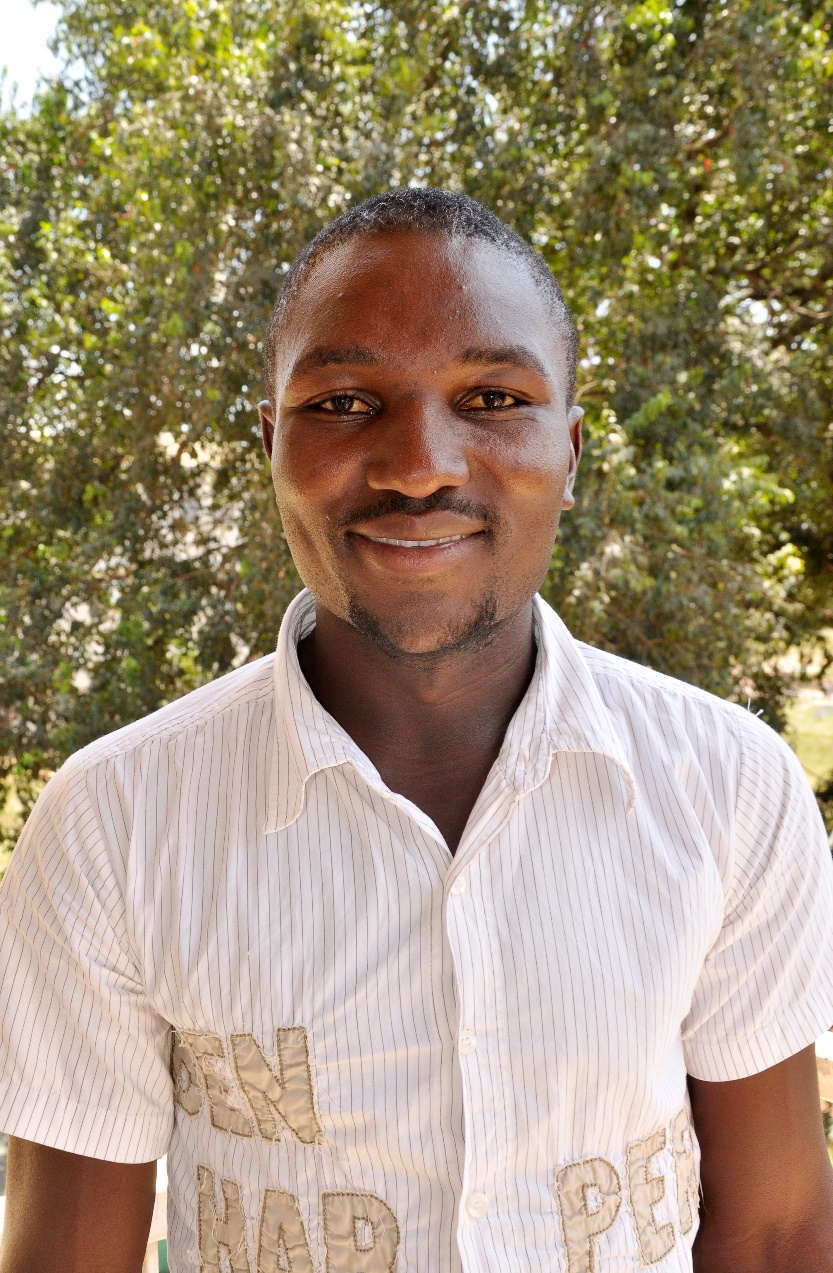 Student Number		:	216015277Registration Number	:	16/U/6781/PSDate of Birth			:	17th November 1993Sex 				:	Male Nationality			:	UgandanDistrict of origin		:	MayugeProgramme			:	Bachelor of Industrial ChemistryCollege			:	College of Natural Sciences Hall of Residence		:	University Period of Study		:	2016 – 2019Mobile Number		:	+256 753173777Email				:	fred.magezi@cns.mak.ac.ugFred is an only child and an orphan whose parents died in nine months of each other before he was barely two years old. He was left in the care of his aging grandmother whose sole occupation was subsistence farming. With enormous hardships, Fred managed to attend Wakitaka Primary School where he scored a good 13 aggregates at Primary Leaving Examinations. He did not bow down to challenges and proceeded to score 25 aggregates at Uganda Certificate of Education. Fred is confident that with undergraduate education in Industrial Chemistry he can also set up industries in his community that can help cub the rampant joblessness. His dream is to startup businesses in large scale farming so that the rural people in his village can be motivated into modern farming. Name				:	Mbabazi Jenina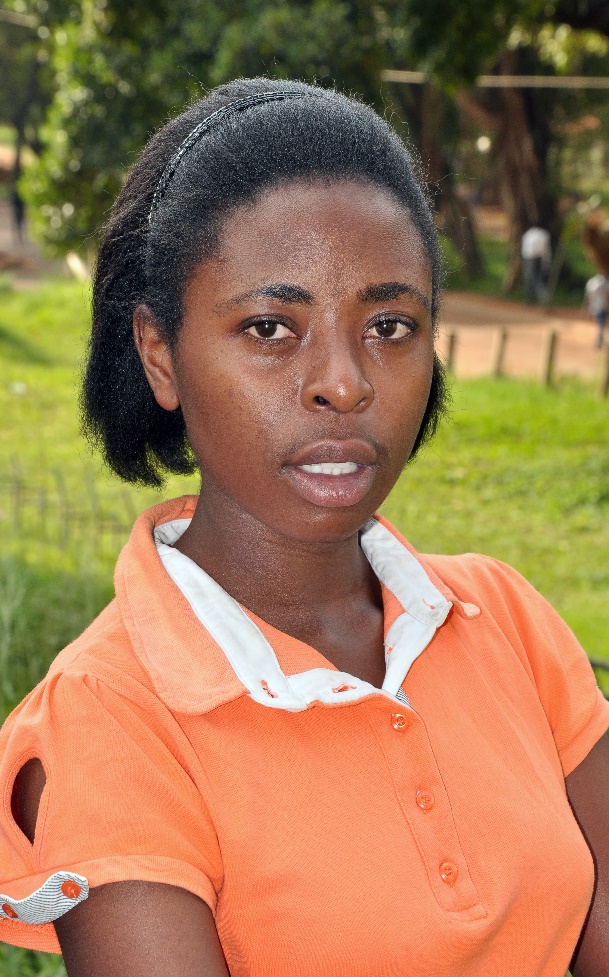 Student Number		:	216018167Registration Number	:	16/U/6986/PSDate of Birth			:	21st December 1995Sex 				:	Female Nationality			:	UgandanDistrict of Origin		:	MitoomaProgramme			:	Bachelor of Arts with Education College			:	College of Education and External StudiesHall of Residence		:	Mary StuartPeriod of Study		:	2016 – 2019Email 				:	mbabazi.jenina@cees.mak.ac.ugMobile Number		:	+256 778609067Jenina is the second born out of six siblings whose parents are both peasant farmers. Her academic Journey was not a walk in the pack because while she had to study, she also had to spend a big chunk of her time in the garden helping her parents to toil. In most cases it was close to a fruitless task as there wasn’t good market for the produce. Jenina however, looked beyond the challenges and studied even harder through her primary education. After completing Primary Leaving examinations with 18 aggregates, she proceeded to Vocational High School where she attained 37 aggregates thanks to the school’s half bursary plan. Jenina’s hard worked also earned her another bursary at Timbitire Secondary School and she finally got to complete Uganda Certificate of Education with 14 points. When Jenina’s hope for further education was starting to drop, MasterCard Foundation Scholarship Program came to her rescue and she finally got to realize her dream of becoming an inspiring School teacher. Name				:	Mafabi Mathias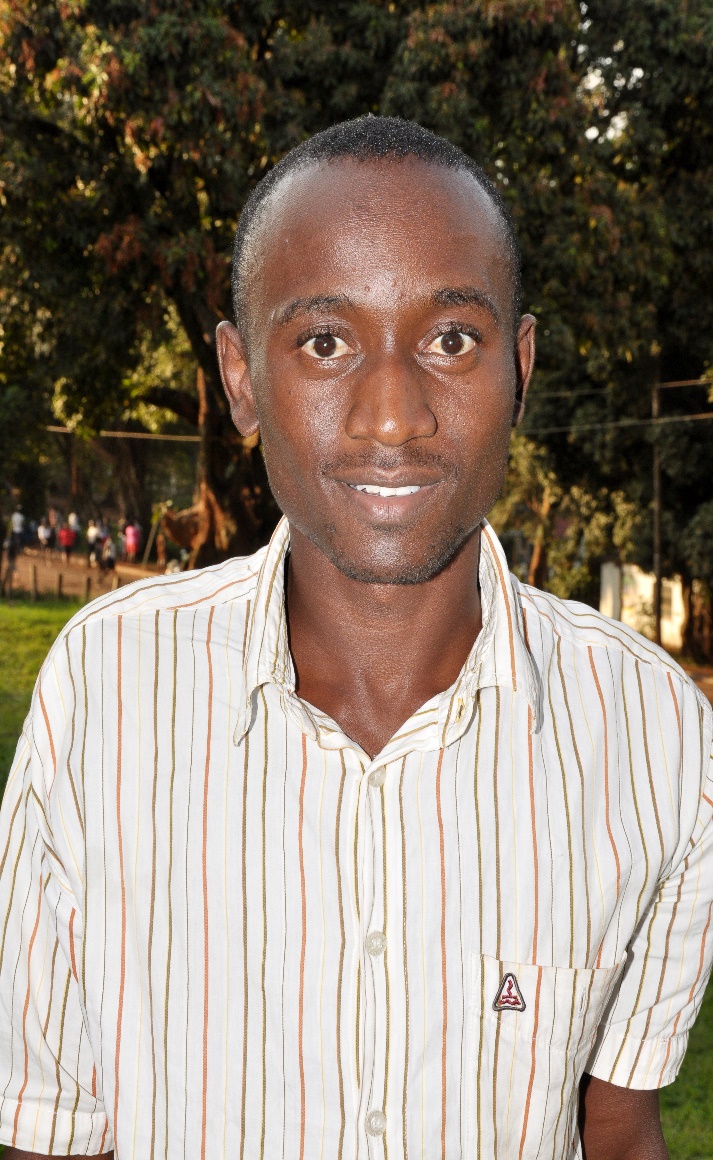 Student Number		:	2160017430Registration Number	:	16/U/6765/PSDate of Birth			:	9th June 1994Sex 				:	MaleNationality			:	UgandanDistrict of Origin		:	SironkoProgramme			:	Bachelor of Science in Biomedical SciencesCollege			:	College of Health SciencesHall of Residence		:	MISH  Period of Study		:	2016 – 2019Email				:	mafabi.mathias@chs.mak.ac.ugMobile Number		:	+256 701700192Mathias is the second born out of eight siblings born into a polygamous family whose parents are all subsistence farmers.  Although his parents toiled in the farm all day long, all the farm would produce was food for only enough for home consumption. After Primary Level education, his parents could barely raise the funds needed to go to secondary school. Mathias however did not give even when his siblings dropped out. Good luck came his way and a compassionate friend offered to come to his bail. He then was able to complete Uganda Certificate of Education with 20 aggregates and 16 points at Uganda Advanced Certificate of Education thanks to BRAC scholarship. Because his village had only one medical worker with a diploma, Mathias developed a dream to become a professional medical worker so that he can help in motivating other people to join in the fight against poor and unprofessional health services. This dream came true when he was offered a chance to study for a Bachelor of Science in Biomedical Sciences at Makerere, thanks to MasterCard Foundation Scholarship Program. Name				:	Mayega Jimmy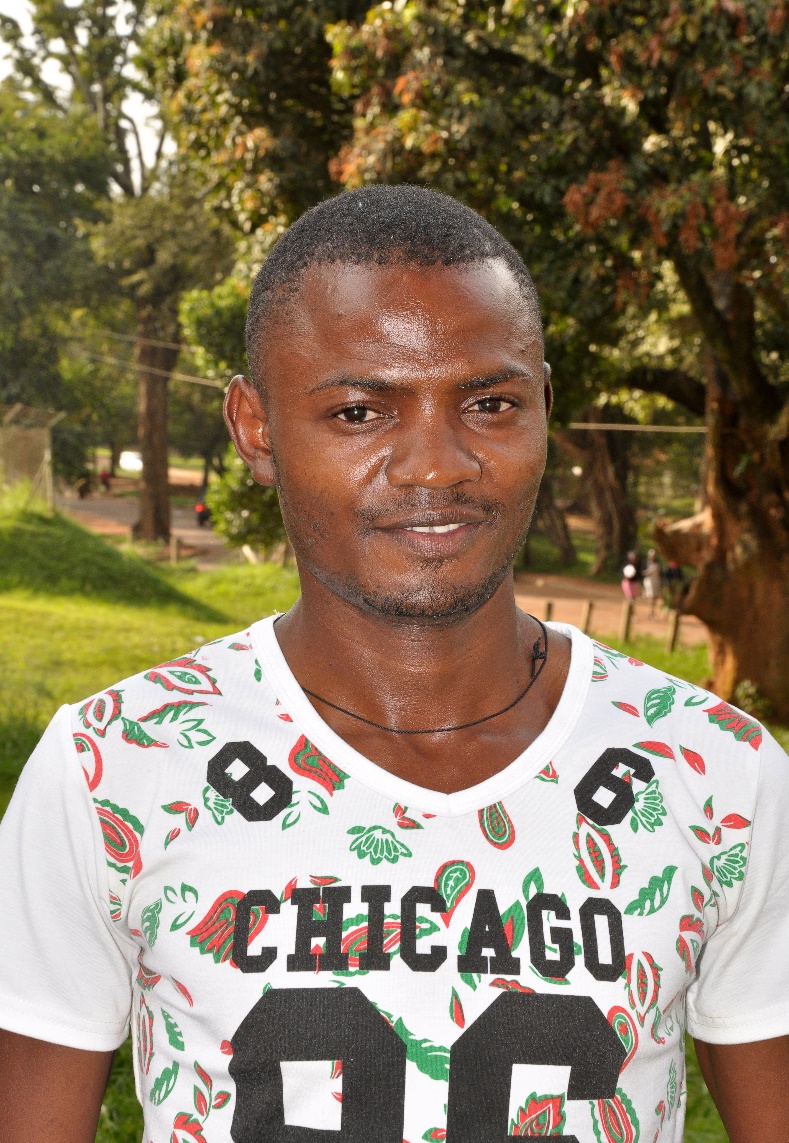 Student Number		:	216011051Registration Number	:	16/U/6960/PSDate of Birth			:	30th Nov 1992Sex				:	MaleNationality			:	UgandanDistrict of origin			RakaiProgramme				Bachelor of Arts with EducationCollege				College of Education and External Studies Hall of Residence			MISHPeriod of Study			2016 – 2019 Email					mayega.jimmy@cees.mak.ac.ugMobile Number			+256754619604Jimmy is the last born of nine siblings whose parents are both subsistence farmers. He is the only child in the family who has gone as far as university thanks to The MasterCard Foundation Scholars Program at Makerere University.  His father didn’t care much about education, therefore Jimmy’s mother was left to single handedly struggle to put him through primary school at Kakuuto Centre Primary School. First year into secondary school, his mother got overwhelmed with financial challenges, at which point the school board offered him an academic bursary for the rest of his secondary years. He would stay working for the school in the holidays in order to avail himself of scholastic materials. He believes that through professional education, he can help a huge mass of people in his community by enlightening them academically. He dreams of doing another course in politics so that it can further enhance his agenda to effect significant change, because most opportunities come with a leadership position. Name				:	Mazapkwe Vicky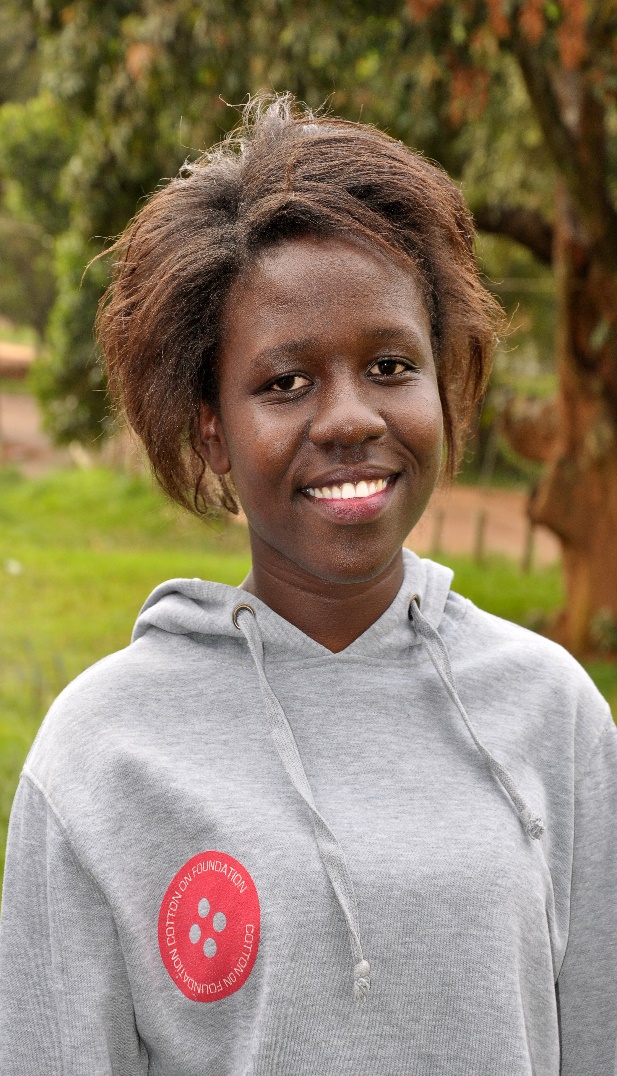 Student Number		:	216005887Registration Number	:	16/U/6965/PSDate of Birth			:	20th August 1995Sex 				:	FemaleNationality			:	UgandanDistrict of Origin		:	MoyoProgramme			:	Bachelor of Business AdministrationCollege			:	College of Business and Management SciencesPeriod of Study		:	2016 – 20219Hall of Residence		:	ComplexEmail 				:	mazapkwe.vickey@bams.mak.ac.ugMobile Number		:	+256 703859104Mazapkwe Vicky is an only child who is also an orphan. Her father passed away when she was not yet at school going age leaving her in the care of her mother. After she had completed Primary Leaving Examinations with 16 points, tragedy struck again when she lost her mother as well leaving her under the guardianship of her maternal aunt. Although life for Vicky was full of tragedies, she did not bow down but rather looked forward with resilience. With support from her struggling aunt, she proceeded to Seeta High School where she studied for Uganda Certificate of Education and attained 27 points. She moved on to St. Kalemba High School where she completed Uganda Advanced Certificate of Education with 16 points. Aside from her career prospective of being a successful Businesswoman, Vicky also dreams of being a film writer and director. She is positive that MasterCard Foundation Scholarship Program opened the door to a lot of possibilities. Some of which include starting up a project that supports the underprivileged orphans in her communityName				:	Mercy Lilian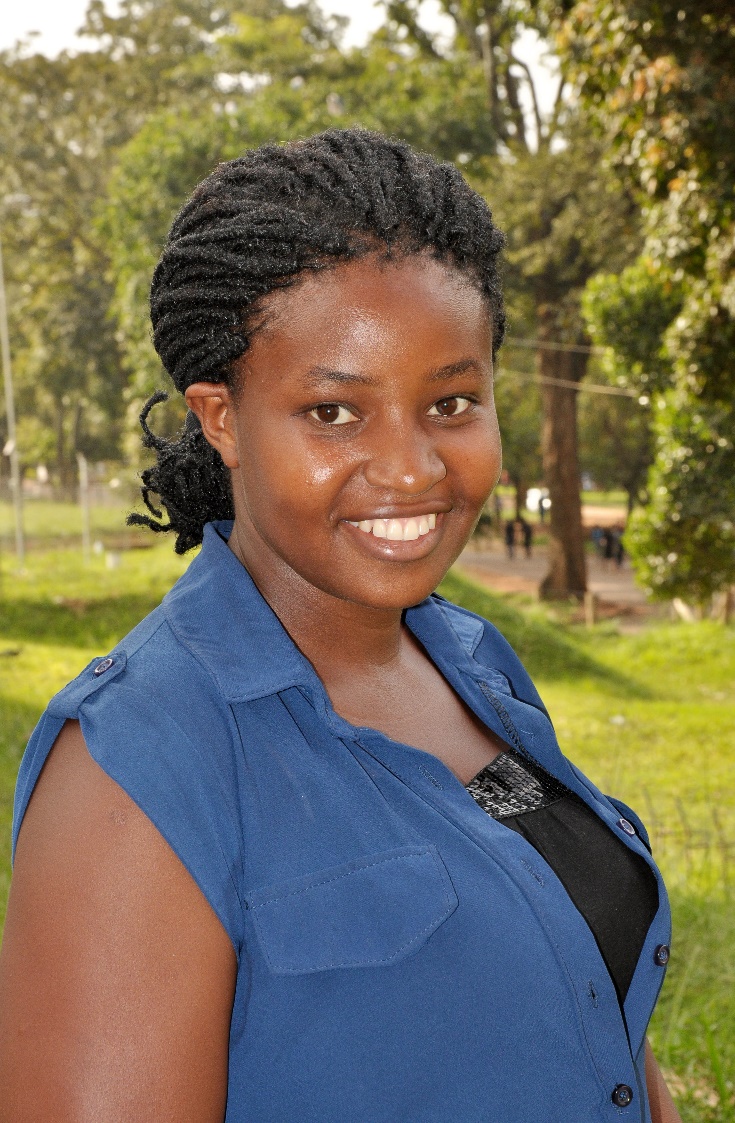 Student Number		:	216014974Registration Number	:	16/U/7046/PSDate of Birth			:	1st July 1996Sex 				:	FemaleNationality			:	UgandanDistrict of origin		:	MitoomaProgramme			:	Bachelor of Commerce College			:	College of Business and Management Sciences Hall of Residence		:	MISHPeriod of Study		:	2016 – 2019Email				:	mercy.lilian@bams.mak.ac.ugMobile Number		:	+256704668411Lilian is the sixth of eight siblings born to peasant parents. After her father struggled to put her through primary at Kilaani Primary School, he could not afford to support her education further. Her kind relatives who were also struggling with poverty collectively chipped in to support her through secondary school at Kitagata Senior Secondary School for ordinary level and through Standard College Ntungamo where she sat for Uganda Advanced Certificate of Education. She dreams of being an exemplary entrepreneur whose focal point is to not just employ people in her village but to also help those less educated grow their small businesses. She’s confident she can do this through conducting mass business awareness seminars and one on one programs.Name				:	Mugeni Henry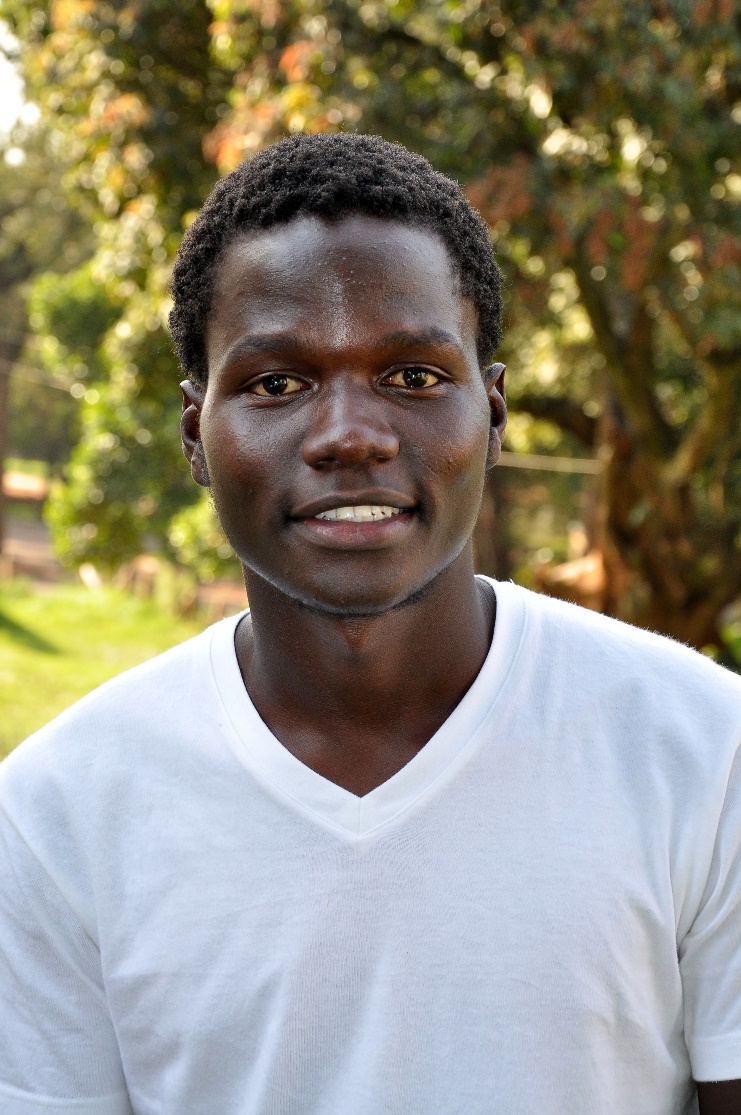 Student Number		:	216004596Registration Number	:	16/U/7250/PSDate of Birth			:	17th June 1996Sex 				:	MaleNationality			:	UgandanDistrict of Origin		:	BusiaProgramme			:	Bachelor of Science in Software EngineeringCollege			:	College of Engineering, Design, Art & TechnologyHall of Residence		:	LivingstonePeriod of Study		:	2016 – 2020Email 				:	mugeni.henry@cis.mak.ac.ugMobile Number		:	+256706931959Henry is the last born out of seven siblings raised by a single mother who is a public school primary teacher. His father passed away when he was eight years old and had just started attending primary school. His mother then struggled to put him through Primary Leaving Examinations where he excelled with 8 aggregates. There was no more money for secondary level but fortunately enough, Henry’s good performance at primary level landed him a school bursary at Kyambogo Secondary School. He completed Uganda Certificate of Education and was offered another scholarship by BRAC to attend Busoga College Mwiri. He thus completed Uganda Advanced Certificate of Education with 15 points. Henry’s career aspiration is to become an inventive and successful Engineer. He has always dreamt of inspiring the world with his story of trials and triumph, he’s confident that this shall come to pass with the opportunity that MasterCard Foundation Scholars Program has offered.Name				:	Mukamaakume Medius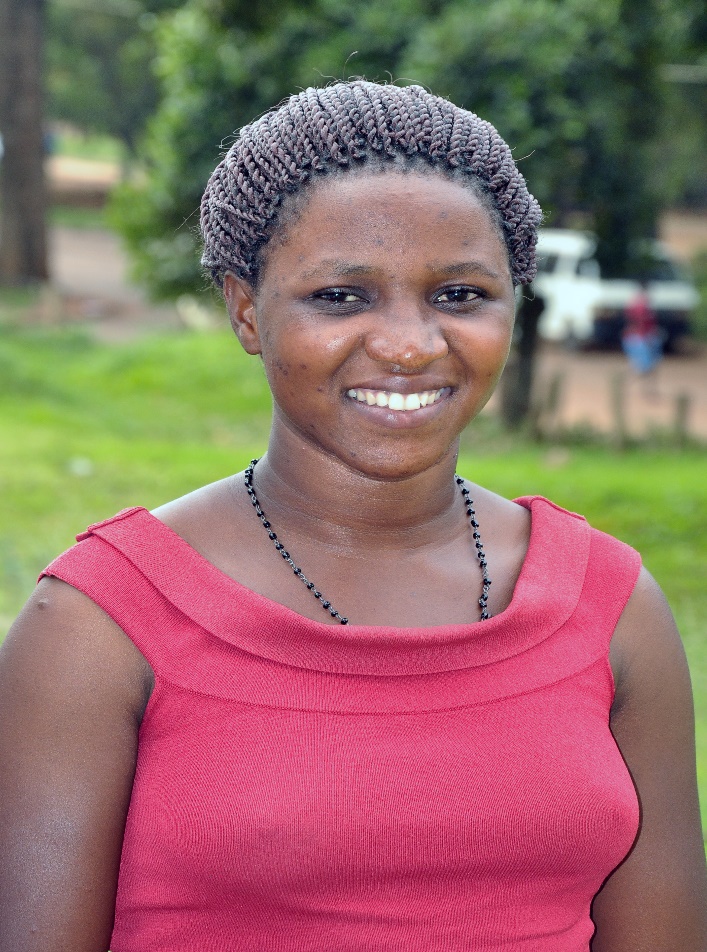 Student Number		:	216005712Registration Number	:	16/U/7444/PSDate of Birth			:	27th November 1991Sex 				:	FemaleNationality			:	UgandanDistrict of Origin		:	NtungamoProgramme			:	Bachelor of Business Administration College			:	College of Business Administration and Management SciencesHall of Residence		:	AfricaPeriod of Study		:	2016 – 2019Email 				:	mukamaakume.medius@bams.mak.ac.ugMobile Number		:	+256 779411141Medius is an orphan and the last born out of three siblings. Her parents passed away within one year of each other before she was old enough to start school. She’s the only one of the siblings who has gone beyond ordinary level education thanks to her elder brother who sacrificed and dropped out of school to take care of her by doing petty jobs such as digging for people. Medius did not take her brother’s hard work in vain; she studied resiliently at Kabuye Universal Primary School and achieved 13 aggregates at Primary Leaving Examinations. She was then offered a scholarship to study at St Aloysius Secondary School where she attained 27 aggregates. Her hard work and dedication also saw her attain a scholarship at Immaculate Heart Secondary School and she finally completed Uganda Advanced Certificate of Education with 16 points. Medius believes that her experience in utilizing and building on the few resources available has a lot to do with career prospective of becoming a successful businesswoman thanks to MasterCard Foundation Scholarship Program that has made it possible with an undergraduate education. Name				:	Mundele Henry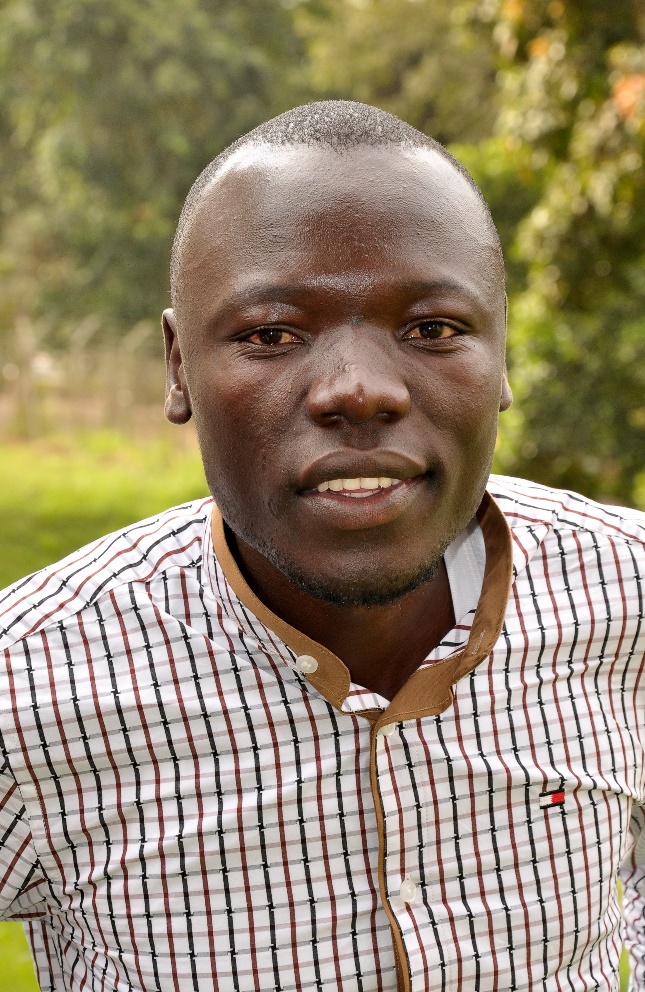 Student Number		:	216002375Registration Number	:	16/x/2242/PSDate of Birth			:	05th July 1996Sex 				:	MaleNationality			:	South Sudan District of Origin		:	YeiProgramme			:	Bachelor of Commerce College			:	College of Business and management Science Hall of Residence		:	Mitchell Period of Study		:	2016 – 2019Email				:	henrymundele5@gmail.com Mobile Number		:	+256791137395 Mundele Henry was born to a single mother and never knew his father. Because of the poverty that had stricken his mother who was a housewife to a substance farmer, he was lucky to have an uncle who stepped in to help in his education journey. Through hard labour Henry also supplemented on his academic progress and managed to complete Primary Leaving Examinations with 18 points at Teremunga Primary School.  He then persisted on to join Ombaci Secondary School where he achieved 47 aggregates and moved on to Kisasi Secondaray School in Uganda where he scored 16 points at the Uganda Advanced Certificate of Education. Because of the insurgencies that had befallen his home in South Sudan, Henry did not stop at seeking an education; he was also a volunteer teacher in his village and helped human rights project officers in Community Empowerment for Rehabilitation and Development (CEFORD.)Henry’s career aspiration is to use his knowledge as a graduate to work with communities in a bid to cause social transformation especially when it comes to households. He believes he can achieve that by targeting Microfinance to help vulnerable groups especially women. Name				:	Munguci Belinda BugaStudent Number		:	216011190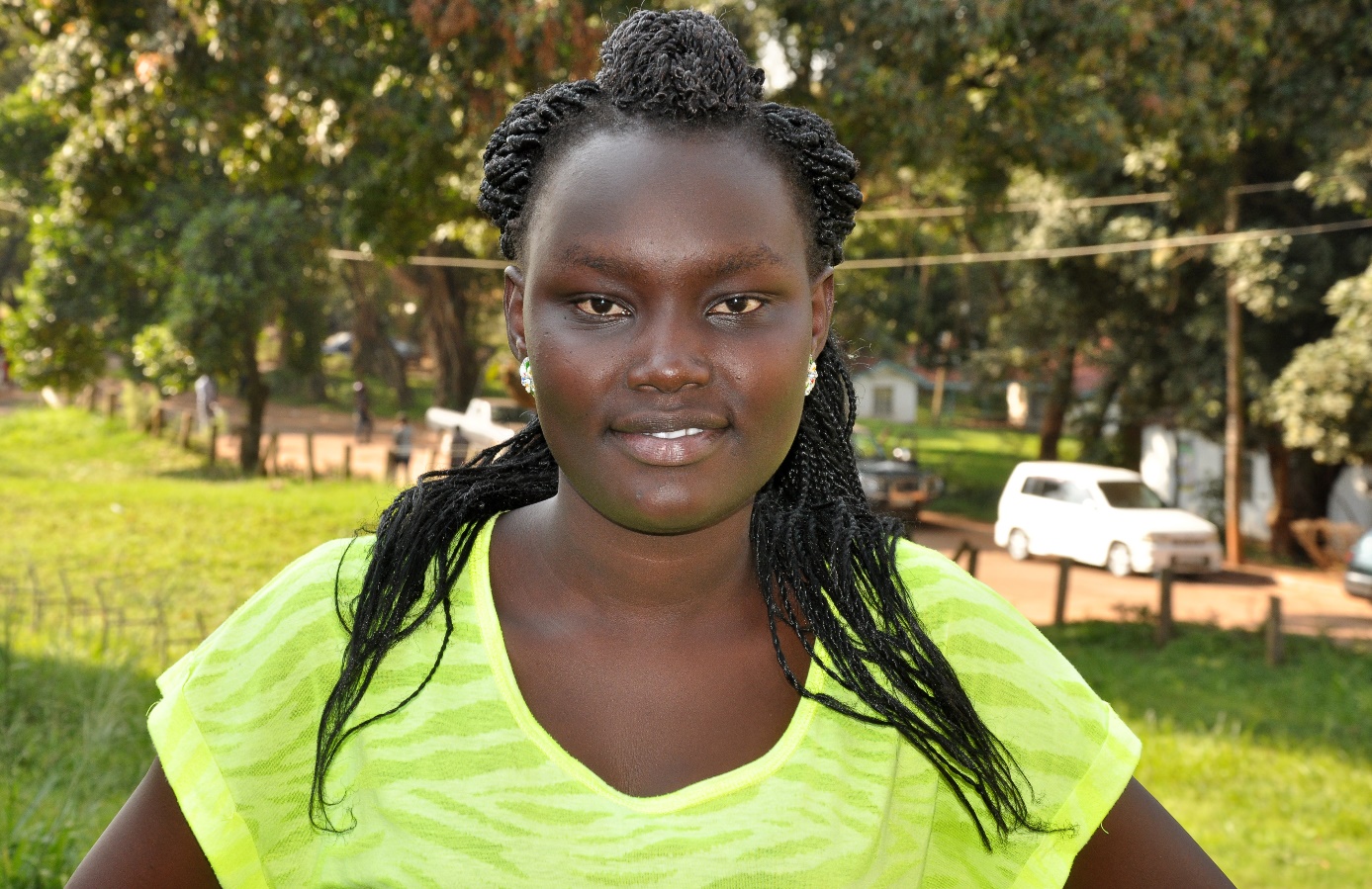 Registration Number	:	16/U/7590/EVEDate of Birth			:	12th July 1997Sex 				:	FemaleNationality			:	UgandanDistrict of Origin		:	AruaProgramme			:	Bachelor of Science in Quantitative Economics  College			:	College of Business Administration and Management Sciences Hall of Residence 			AfricaPeriod of Study			2016 – 2019Email					munguci.belinda@bams.mak.ac.ugMobile Number			+256 7874566385Belinda hails from Arua District in the Northern Region of Uganda. She is the third born out five siblings. Her father is a policeman while her mother is a housewife. Belinda’s challenges began in ordinary level when her father took over dependents from other families. His meagre police salary could hardly make ends meet and Belinda found herself struggling through thick and thin to stay afloat. She however saw this as a motivation. After excelling at Primary Leaving Examinations with 9 aggregates at Ann Hill Universal Primary Education, she joined yet another Universal System of education at Ediofe High school where she scored 29 aggregates at Uganda Certificate of education. Thanks to BRAC scholarship, Belinda got to join East High Ntinda and finally complete Uganda Advanced Certificate of Education with 14 points. Belinda’s luck worked for her again when she was accepted on MasterCard Foundation Scholarship Program to study for Bachelor of Science in Quantitative Economics at Makerere University. This made her dream of becoming an aggressive statistician come true. She also believes that her professional status in the society will come in handy when she joins the fight to promote girl child education especially in rural areas. Name				:	Murungi JemimahStudent Number		:	216004948Registration Number	:	16/U/7617/PS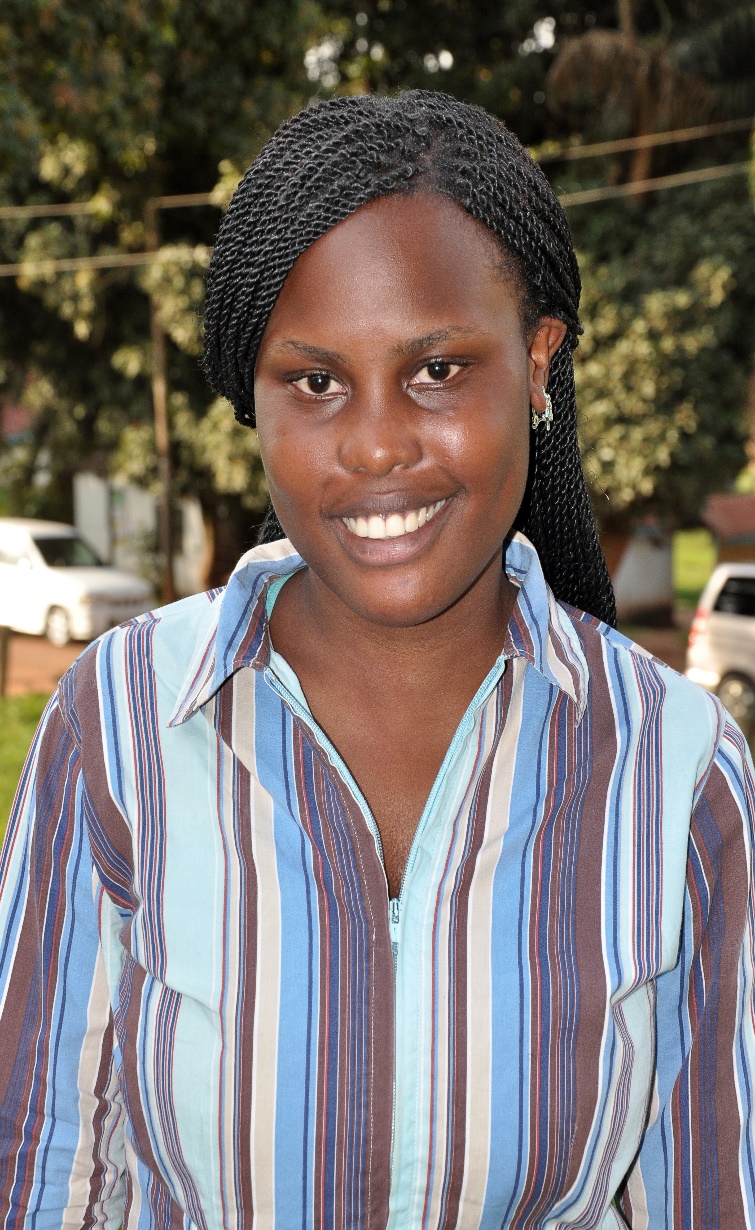 Date of Birth			:	12th July1997Sex 				:	FemaleNationality			:	UgandanDistrict of Origin		:	KampalaProgramme			:	Bachelor of Science with Education College			:	College of Education and External Studies Hall of Residence 		:	AfricaPeriod of Study		:	2016 – 2019Email				:	murungi.jemimah@cees.mak.ac.ugMobile Number		:	+256750594765Jemimah is the first born out of four siblings. Her father lost his job while she was still in primary level and life had since turned for the worst. Her mother being a charity worker in church meant that there was hardly enough funds at home for basic needs. However with help from church well-wishers, Jemima struggled vigorously to study at Biotech Primary School where she excelled in the first degree with 8 aggregates. She proceeded under the same handout arrangement to Ndejje Secondary School and excelled yet again with 18 aggregates at Uganda Certificate of Education. Funds became tighter after that but thanks to BRAC scholarship she was able to complete Uganda Advanced Certificate of Education with 13 points. Her dream of becoming a teacher came true when MasterCard Foundation Scholarship Program gave her the opportunity to study for Bachelor of Science with Education. Her plan is to study further so that she can major in Chemistry.  Jemimah believes that it’s never too late to get an education, which is why she has a dream of opening up a school for adult literacy in her community.Name				:	Musoke Ronald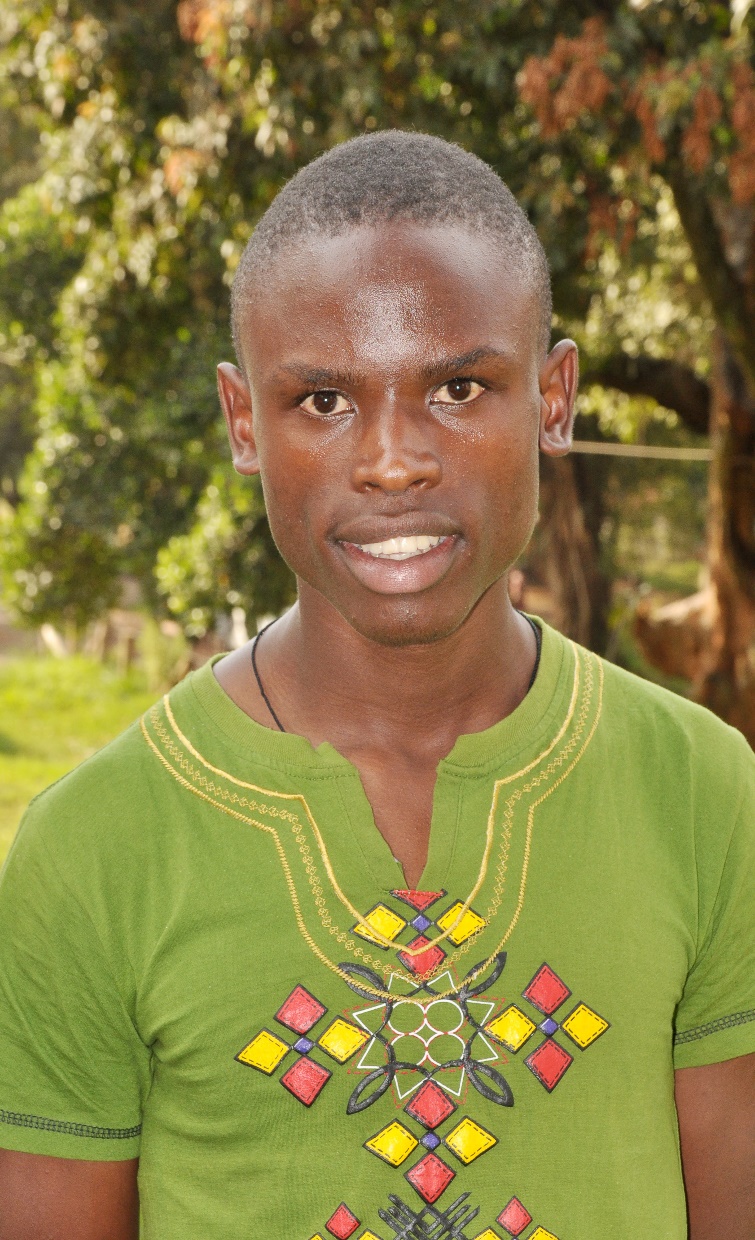 Student Number		:	216009710Registration Number	:	16/U/7709/PSDate of Birth			:	19th September 1995Sex 				:	MaleNationality			:	UgandanDistrict of Origin		:	LubiriziProgramme			:	Bachelor of StatisticsCollege			:	College of Business Administration and ManagementHall of Residence		:	NsibirwaPeriod of Study		:	2016 – 2019Email 				:	ronalmusoke16@gmail.com Mobile Number		:	+256704682337Musoke Ronald is the second born of six siblings raised by a single mother whose main occupation is subsistence farming. His father passed away when he was seven years old leaving the family in complete poverty. This however, didn’t prevent Ronald from vigorously pursuing his education. Thanks to Buhinda Primary School’s bursary program, he completed Primary Leaving Examinations with 13 aggregates.  Ronald’s luck was still in his favour when he was accepted at St Thomas Secondary School on its bursary scheme and he studied for Uganda Certificate of Education attaining 26 aggregates. He was again offered a bursary at St Mary’s Vocation Institute where he finally completed with 17 points at Uganda Advanced Certificate of Education. When Ronald was beginning to worry that his luck might have run out, MasterCard Scholarship Program came through for him and his dream of becoming a Bank Accountant will finally come true. With a belief of owing all his good fortune to God, he also plans to join his community Church’s effort in providing for the disadvantaged. Name				:	Mutesi Rehema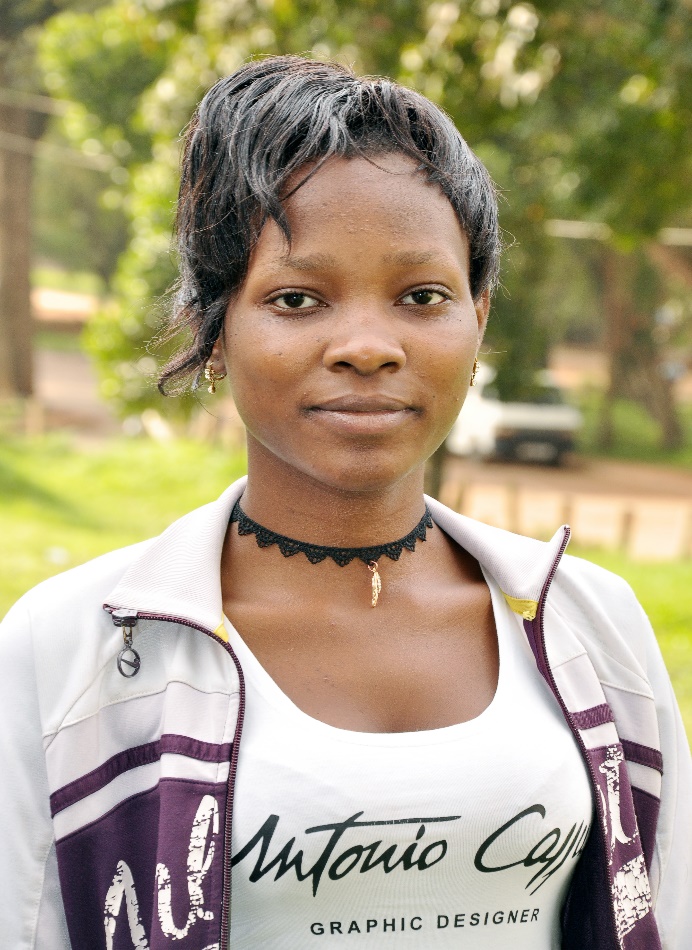 Student Number		:	216016109Registration Number	:	16/U/7771/PSDate of Birth			:	21st December 1995Sex 				:	Female Nationality			:	UgandanDistrict of Origin		:	JinjaProgramme			:	Bachelor of Arts with Education College			:	College of Education and External StudiesHall of Residence		:	Mary StuartPeriod of Study		:	2016 – 2019Email 				:	mutesi.rehema@cees.mak.ac.ugMobile Number		:	+256756145352Rehema hails from Jinja in the Eastern Region of Uganda. She is the third born out of four siblings whose parents are both carpenters. Rehema did not have it easy while growing up especially when it came to academics. She was always missing classes due to delayed tuition payment, at times feeling threatened that she might have to miss examinations. She took every challenge that came her way with bravery assured that the end will justify the means. After struggling through Primary Leaving Examinations and achieving 12 aggregates, she went to Midfield Secondary School with the little that she could afford. Her score of 48 points at Uganda Certificate of Education left a lot desiring but she nevertheless lost hope. She later proceeded to Kampala Apostolic Secondary School under the school’s bursary scheme and studied for Uganda Advanced Certificate of Education at which she achieved 13 points. Because of her fondness for children, Rehema’s career aspiration is to become a motivating school teacher - an opportunity that she could have never met had it not been for MasterCard Foundation Scholarship Program.  She also harbors a dream of setting up a project in her community that supports under privileged children. Name				:	Mutoni Susan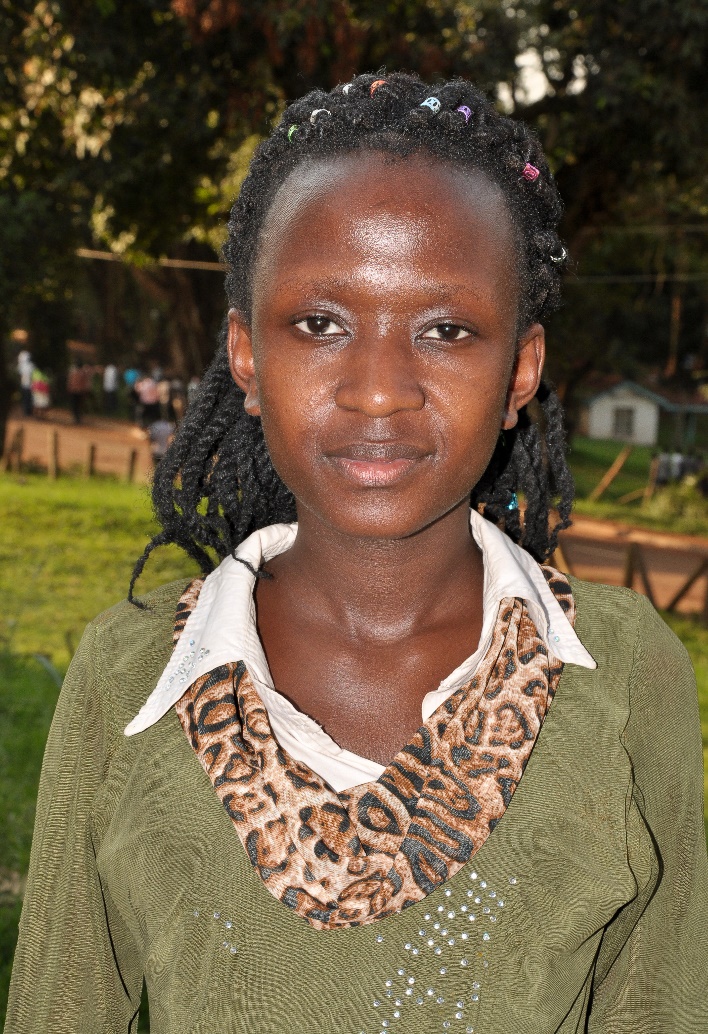 Student Number		:	216012361Registration Number	:	16/U/7787/PSDate of Birth			:	28th November 1996Sex 				:	FemaleNationality			:	UgandanDistrict of Origin		:	Wakiso Programme			:	Bachelor of Science in Environmental Health ScienceCollege			:	College of Health ScienceHall of Residence		:	AfricaPeriod of Study		:	2016 – 2019Email 				:	mutoni.susan@chs.mak.ac.ugMobile Number		:	+256757223581Susan is the last born of six siblings who was raised by a single mother after being abandoned by the father. Her mother, a petty trader struggled through thick and thin but she could hardly make ends meet especially when it came to education. However, Susan was never carried away by the challenges. She struggled to make sure that her mother’s hard work was not in vain by studying with resilience as her hard work would later show. She excelled at Primary Leaving Examinations in the first grade with 10 aggregates and joined Gayaza High School where she excelled as well with 19 aggregates at Uganda Certificate of Education. Her resilience met with good luck when BRAC offered her a scholarship to study at St Mary’s College Kithende. She finally completed Uganda Advanced Certificate of Education with 14 points. Susan’s career aspiration is to become a disease researcher. She believes that this could never have been possible if it wasn’t MasterCard Foundation Scholarship Program that came to her rescue. Her plan is to start up a project that aims at sensitizing her community to shift from curative health methods and embrace preventive health ways of living. Name				:	Mugume Anton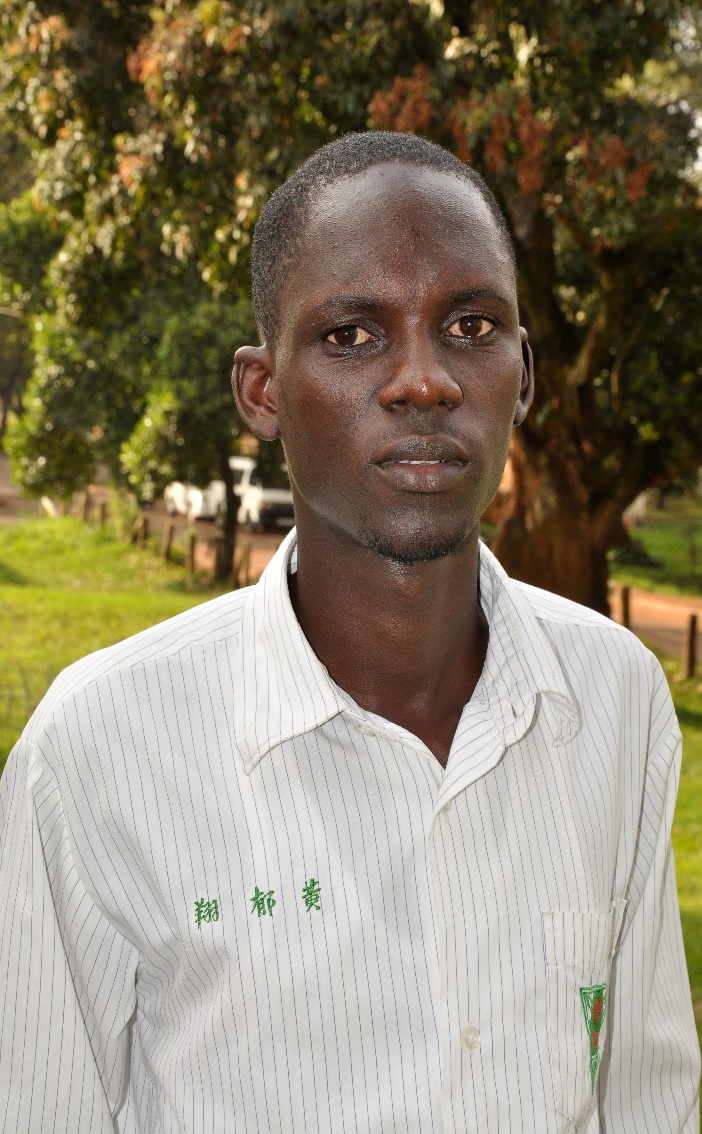 Student Number		:	216017950Registration Number	:	16/U/77323/PSDate of Birth			:	9th September 1995Sex 				:	Male Nationality			:	UgandanDistrict of Origin		:	BulisaProgramme			:	Bachelor of Science in Industrial Chemistry College			:	College of Natural Sciences Hall of Residence		:	NkrumahPeriod of Study		:	2016 – 2019Email 				:	anton.mugume@cns.mak.ac.ugMobile Number		:	+2567882642479Anton is the first born of nine children raised by a single father after his mother passed on while he was in Primary Three. Although his father struggled in vain to find good employment for years on end, Aton never bowed down to financial challenges. He struggled bravely throughout his academic journey whilst working odd jobs in search of resources for scholastic materials and other basic needs. After attaining 17 aggregates at Primary Leaving Examinations, he was blessed with a scholarship at Blessed Mother Secondary School where he studied for Uganda Certificate of Education and Achieved 27 aggregates. He then proceeded under Total E&P scholarship project to Seeta High Secondary School where he finally completed Uganda Advanced Certificate of Education with 15 points. Anton’s career objective is to become an innovative chemical engineer and he’s confident that with an undergraduate education from Makerere University, he can finally get to influence the people in his community into taking education as a priority.Name				:	Mutungi Dennis Sharp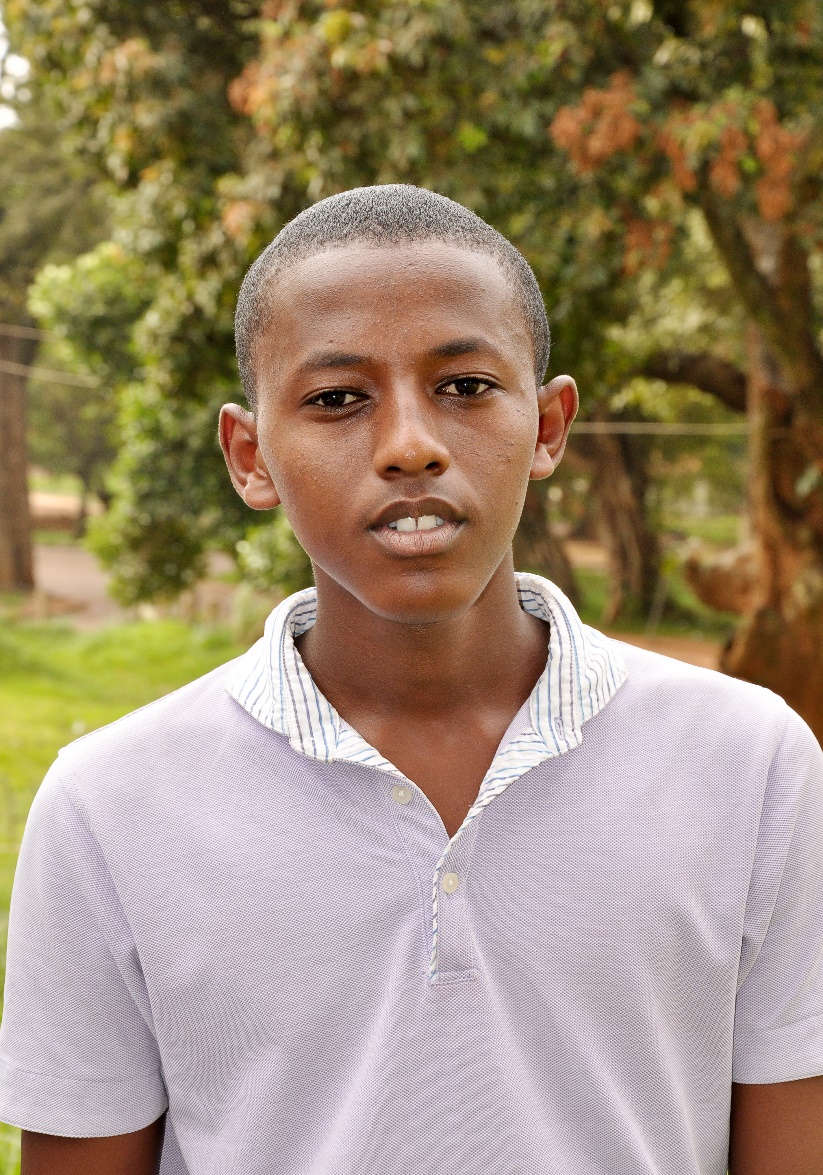 Student Number		:	216002239Registration Number	:	16/X/2340/PSDate of Birth			:	14th May 1998Sex 				:	MaleNationality			:	RwandanDistrict of origin		:	GatsiboProgramme			:	Bachelor of Science and Software EngineeringCollege			:	College of Computing and Information SciencesHall of Residence		:	NkrumahPeriod of Study		:	2016 – 2019Email				:	mutungi.denis@cis.mak.ac.ugMobile Number		:	+250780660839Sharp hails from Gatsibo District in Eastern Rwanda. He’s an only child raised by a single mother whose main occupation is retail trading. His father passed away when he was just an eleven-month-old baby. Sharp’s mother struggled with the help of compassionate relatives to put him through Mastered Seed Primary School where he got 12 aggregates. Through a lot of hard work and persistence at Kagarama Secondary School, he achieved 32 aggregates at Ordinary Level Education and completed his Advanced Level Education with 58 points.Just when he was about to lose his prospect of becoming a powerful Software Engineer because of the financial challenges, luck struck again and he was accepted on MasterCard Foundation Scholars Program. He also has dreams of becoming an inspiring career guidance Counselor.Name				:	Muwonge Brian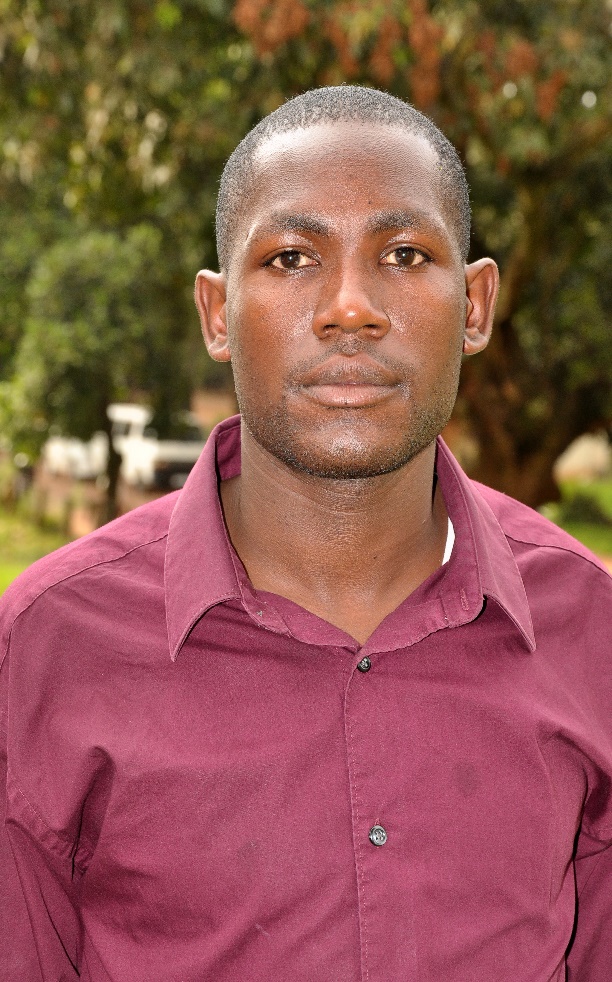 Student Number		:	216014456Registration Number	:	16/U/7939/PSDate of Birth			:	11th June 1993Sex 				:	Male Nationality			:	UgandanDistrict of Origin		:	RakaiProgramme			:	Bachelor of Arts with Education College			:	College of Education with External Studies  Hall of Residence		:	MitchellPeriod of Study		:	2016 – 2019Email 				:	muwonge.brian@cees.mak.ac.ugMobile Number		:	+256755448945Brian is the fourth born out of six siblings. He was raised by a single mother who is a subsistence farmer but could barely fetch enough for the family’s basic needs. Brian was the only child in the family who persisted against old odds to stay in school. Kibale Community Children’s Organisation supported Brian throughout his entire academic journey before university. He attended Kibale Community Primary School and scored 23 aggregates at Primary Leaving Examinations. He proceeded to St Mary’s College where he achieved 40 aggregates at Uganda Certificate of Education and completed Uganda Advanced Certificate of Education with 18 points.  His career aspiration is to become a professional teacher and he also has plans to become actively involved in charity organizations so that he can help reach out to the underprivileged like himself.Name				:	Muzoora Ikras 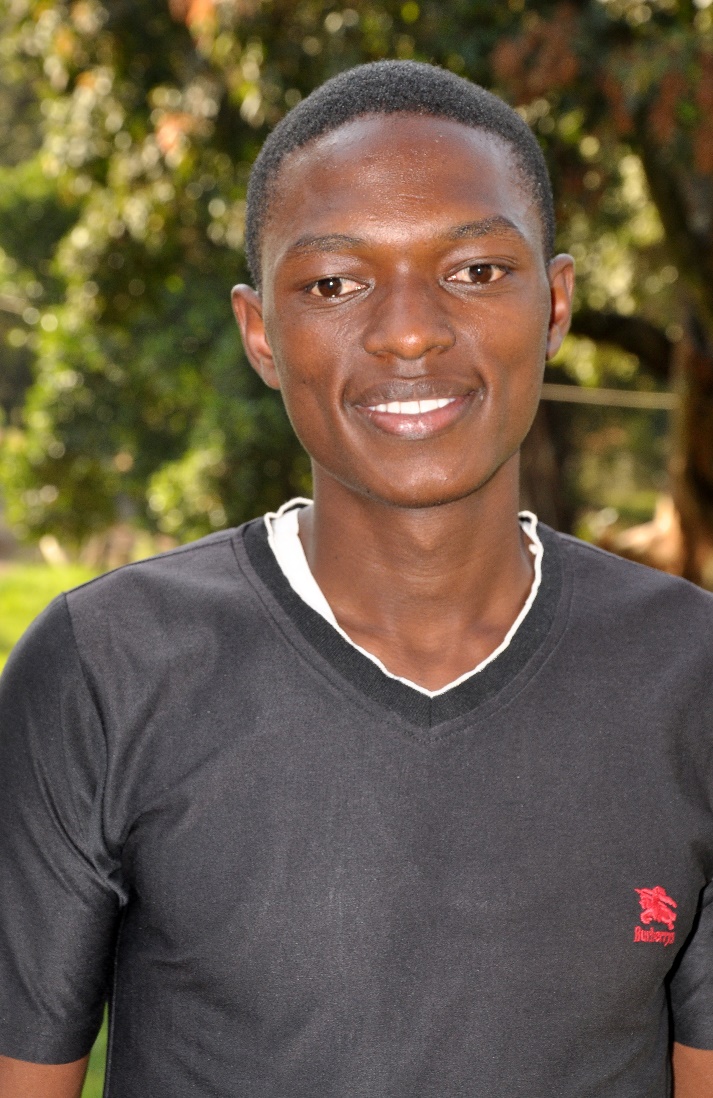 Student Number		:	216010522Registration Number	:	16/U/7887/EVEDate of Birth			:	10th June 1996Sex				:	MaleNationality			:	UgandanDistrict of origin		:	BushenyiProgramme			:	Bachelor of Science in Business StatisticsCollege			:	College of Business and Management Sciences Hall of Residence		:	MitchellPeriod of Study		:	2016 – 2019 Email				:	 muzoora.ikras@bams.mak.ac.ugMobile Number		:	+256751107217Ikras is the last born of four siblings raised by a single mother who mainly grows crops for home consumption. With a lot of financial hardship, his mother managed to put him through primary level education at Nyamishundo Primary School in Bushenyi district. For lower secondary education, Ikras went Kyamuhunga Secondary School, where despite the biting poverty he managed to stay afloat by doing odd jobs. Thanks to The MasterCard Scholars Program at BRAC-Uganda, Ikras went to Valley College where he achieved 15 points at the Uganda Advanced Certificate of Education. His leadership skills also did not go unnoticed, while he was a health prefect in primary school, he also was class leader in ordinary level school and subsequently president of Economics and Mathematics Club. Ikras has a dream of starting businesses in his community where he can employ a good number of people and also be an exemplary motivational figure to the people especially the youth who still do not take education very seriously. He believes that as a professional business man, he can finally join the fight against poverty by providing business consultation to those still struggling. Name				:	Mwitende Francine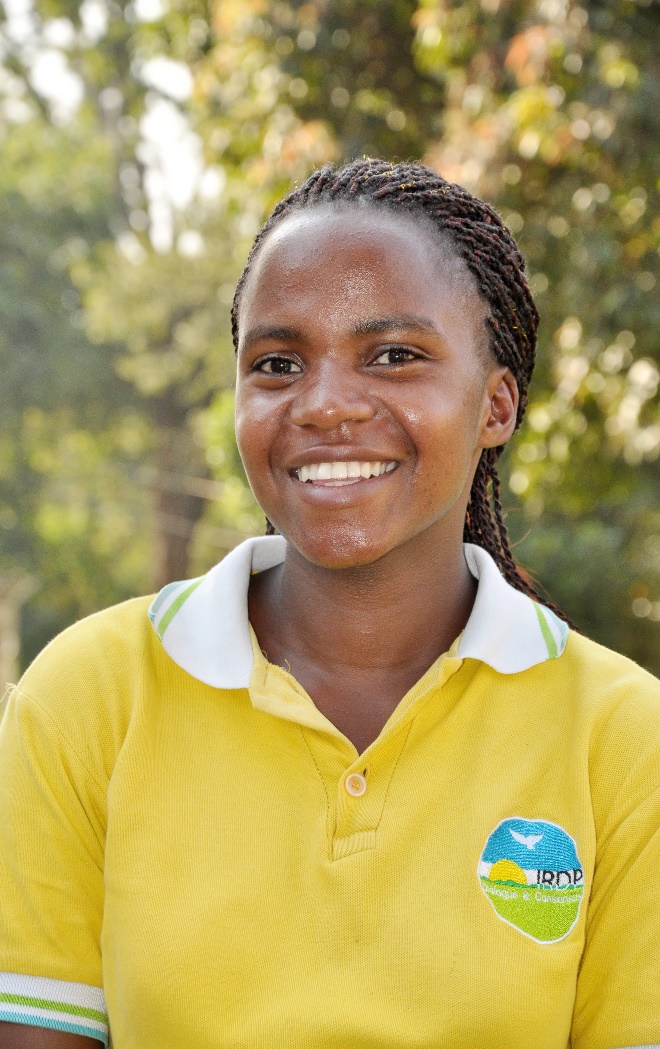 Student Number		:	216002258Registration Number	:	16/X/2342/PSDate of Birth			:	15th October 1996Sex 				:	FemaleNationality			:	RwandanDistrict of Origin		:	Gicumbi Programme			:	Bachelor of Science Nursing  College			:	College of Health Sciences Hall of Residence		:	Complex Period of Study		:	2016 – 2019Email				:	mwitende.francine@chs.mak.ac.ugMobile Number		:	+256 704212411Francine is from Gicumbi District in the Northern Province of Rwanda. She is the fifth born out of nine siblings whose parents are both subsistence farmers. Although Francine lived a life without basic financial safety, she walked her academic journey with utmost bravery and resilience. With the little that her parents would scrape, she managed to complete Primary Level Examinations with 24 aggregates and join Kirwa Secondary School where she also completed Ordinary Level Examinations with 34 aggregates and 6 points at Advanced Level Examinations. She however faced a possible end to her academic journey when funds for university failed to materialize; however luck came her way when MasterCard Foundation Scholarship Program came to her rescue and gave her the opportunity to study for Bachelor of Science in Nursing at Makerere University. She can now realize her dream of becoming the best health worker a community can have.Name				:	Nabala Emmanuel Hyeroba 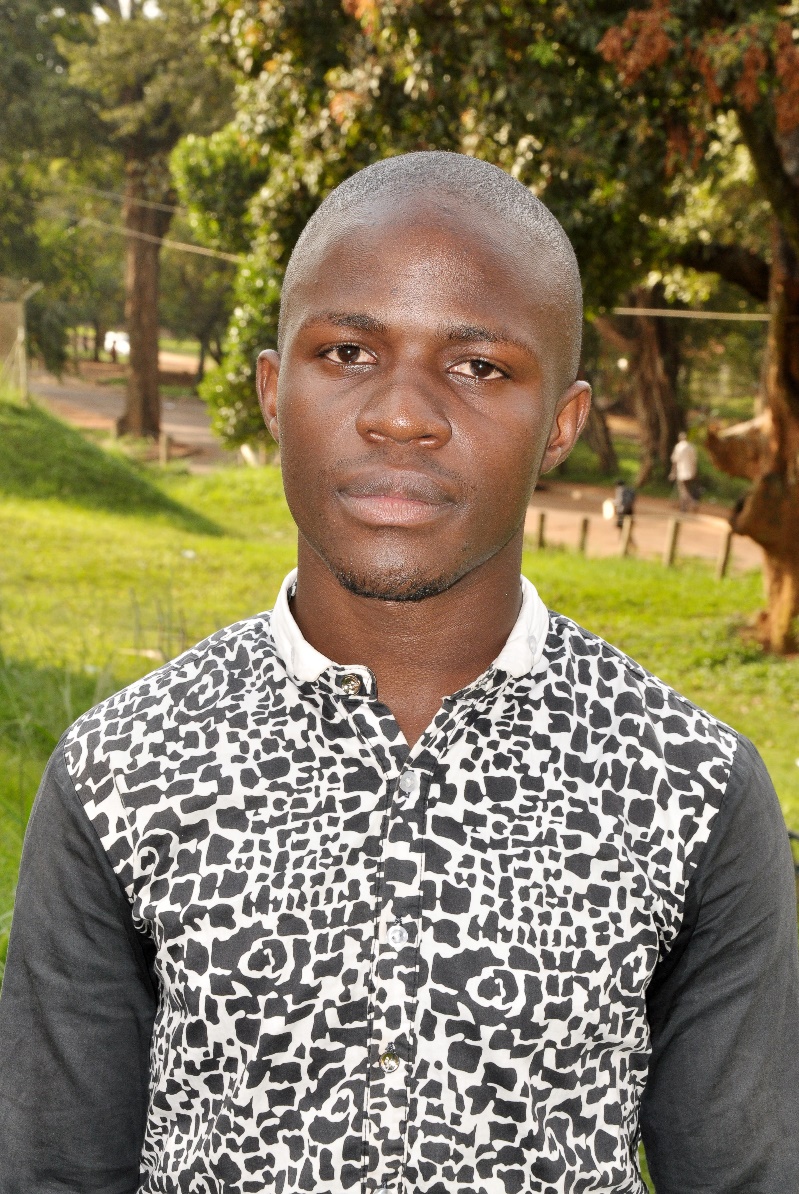 Student Number		:	216010407Registration Number	:	16/U/8020/PSDate of Birth			:	28th December 1995Sex 				:	Male Nationality			:	UgandanDistrict of origin		:	MasindiProgramme			:	Bachelor of Science in Petroleum and Geo Science ProductionCollege			:	College of Natural Sciences Hall of Residence		:	Mitchell Period of Study		:	2016 – 2020Email				:	 nabala.emmanuel@cns.mak.ac.ugMobile Number		:	+256 772836690Emmanuel hails from Masindi District in Western Uganda. He is the second last out of six siblings. He was raised by a single mother who is a local town Policewoman by occupation. Squeezing from the meagre local police salary, his mother could only manage to support him through Primary Level where he excelled with a good 6 aggregates at Primary Leaving Examinations. Emmanuel was not one to take anything for granted, when he was offered a School Bursary on academic merit at Ntinda View College, he studied ruthlessly and also excelled at Uganda Certificate of Education with 19 aggregates and Uganda Advanced Certificate of Education with 15 points. He also did not hesitate to exercise his leadership qualities. He was a Compound Prefect in his Primary School and head of Chemistry Club in Secondary School. His career aspiration is to become one of the best Petroleum Engineers and he also has dreams of setting up organizations that can help struggling single mothers to educate children.Name				:		Nabatanzi Groria Kinene 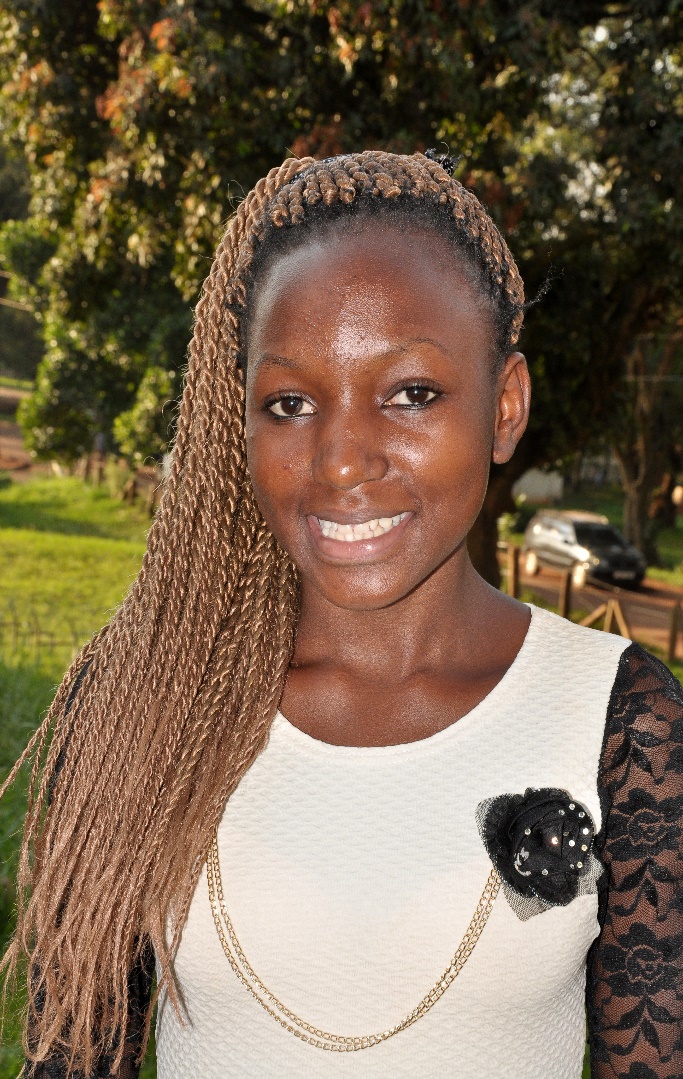 Student Number		:		216009256Registration Number	:		16/U/8048/PSDate of Birth			:		1st September1997Sex 				:		FemaleNationality			:		UgandanDistrict of Origin		:		WakisoProgramme			:		Bachelor of Arts (Social Sciences)College			:		College of Humanities and Social SciencesHall of Residence		:		Mary StuartPeriod of Study		:		2016 – 2019Email 				:		nabatanzi.gloria@chuss.mak.ac.ugMobile Number		:		+256 784923004Gloria is the first born out of three siblings raised by a single mother whose main occupation is petty trade. Her father passed away soon after she completed Primary Leaving Examinations and had excelled in first grade with 6 aggregates. Gloria’s life started falling apart because of the financial challenges that had hit but, on academic merit, she managed to secure a school bursary at Kings College Buddo. She passed Uganda Certificate of Education with 24 aggregates. Hard work not letting her down, she secured another bursary from BRAC and attended Buddo Secondary School where she completed with 13 points at Uganda Advanced Certificate of Education. Gloria’s career aspiration is to be an influential social scientist. She has always believed that she has a lot to offer to her community and MasterCard Foundation Scholarship Program has opened the door for her to fully exercise her potential.Name				:	Nabukirwa Bridget 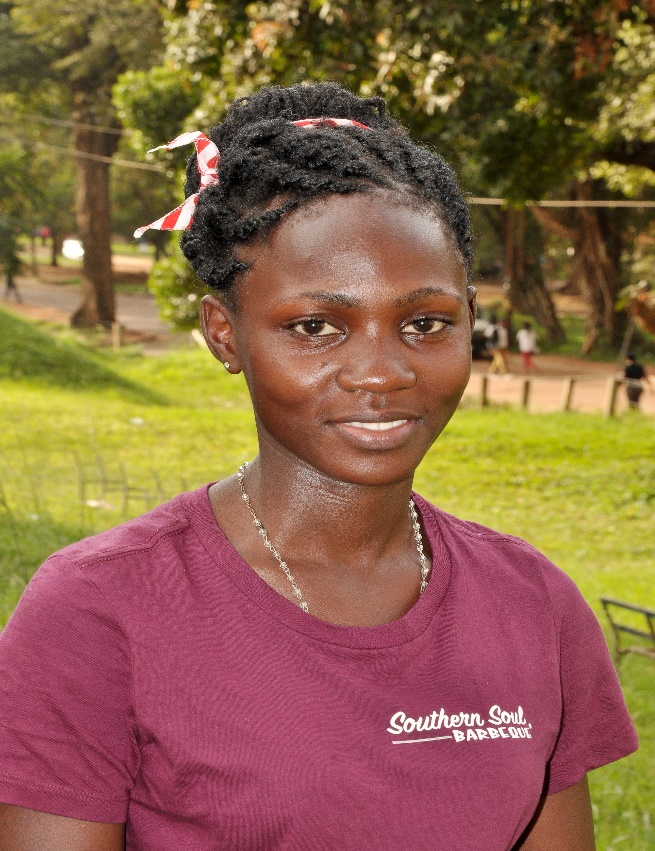 Student Number		:	216004021Registration Number	:	16/U/8189/PSDate of Birth			:	27th September 1993Sex 				:	FemaleNationality			:	UgandanDistrict of origin		:	RakaiProgramme			:	Bachelor of Biomedical Laboratory Technology College			:	College of Veterinary Medicine Animal Resources and Bio-securityHall of Residence		:	Mary Stuart Period of Study		:	2016 – 2019Email				:	nabukirwa.bridget@covab.mak.ac.ugMobile Number		:	+256 751730043Nabukirwa Bridget is the first born in a family of seven children raised by a single mother who is a peasant. Being the first born of the family, her life was filled with responsibilities of helping her mother look after her siblings by doing odd jobs around the village. This however did not back her down from purchasing her academic dream, if anything it magnified her resilience. With some financial aid coming from her aunt, Bridget completed her Primary Leaving Examinations with 11 aggregates and proceeded to St Joseph’s Kiteredde Secondary School where she scored 24 aggregates at Uganda Certificate of Education. She then attended Masaka Secondary School and scored 17 points at Uganda Advanced Certificate of Education. Bridget’s sense of responsibility did not only stop at home, she was a head girl in her Ordinary Level School and went ahead to become a religious prefect in her Advanced Level School. Her career aspiration is to become a leading Laboratory Technician. Because of her love and humility towards the elderly, her dream has always been to set up a free clinic in her community that caters especially for the sick and disadvantaged senior citizens. This dream came true when she was accepted on MasterCard Foundation Scholars Program at Makerere University. Name				:	Nabulime Jane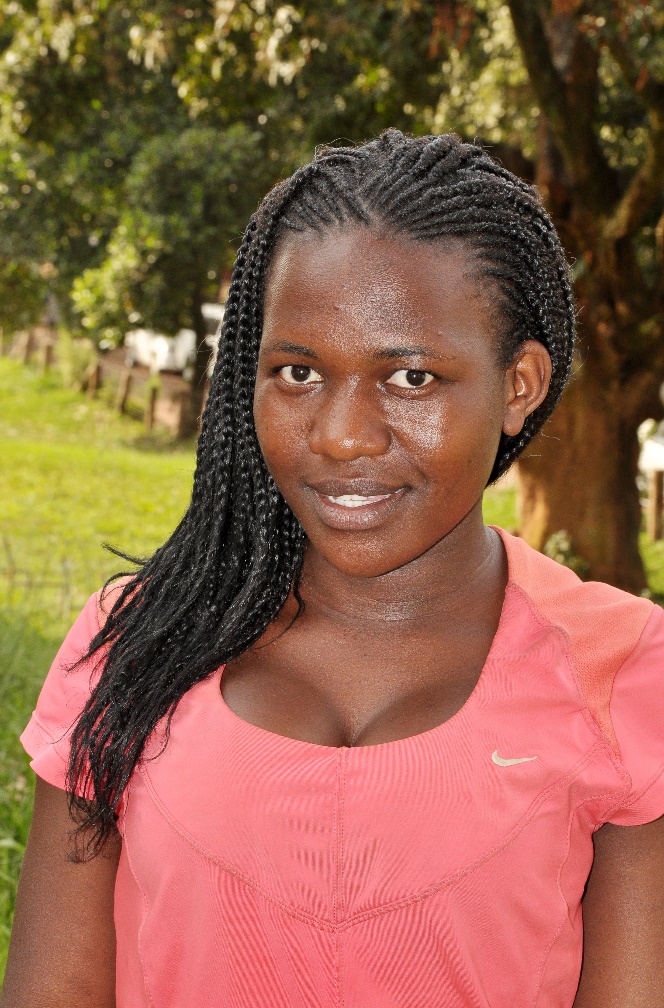 Student Number		:	216011534Registration Number	:	16/U/8201/EVEDate of Birth			:	24th September 1996Sex 				:	FemaleNationality			:	UgandanDistrict of Origin		:	KampalaProgramme			:	Bachelor of Biomedical Laboratory TechnologyCollege			:	College of Veterinary Medical and Laboratory Technology Hall of Residence 		:	AfricaPeriod of Study		:	2016 – 2019Email				:	nabulime.jane@covab.mak.ac.ugMobile Number		:	+256756315045Jane is the first born out of six siblings. Her mother is a food vendor while her father is a fisherman. Jane did not have it easy while growing up as there never was enough funds at home to cater for basic needs. Jane however did not let challenges overrun her, in fact quite the contrary. She soared through Primary Leaving Examinations 5 aggregates. This score earned her a scholarship from Kabaka Education Fund throughout the rest of her academic journey. She proceeded to St Lawrence Secondary School where she studied for Uganda Certificate of Education and excelled yet again with 12 aggregates and 14 points at Uganda Advanced Certificate of Education. Her career aspiration is to become a Medical Doctor and later upgrade to major in cardiology. She has a dream of putting up an organisation that aims at feeding needy children.Name				:	Nagasha Janet 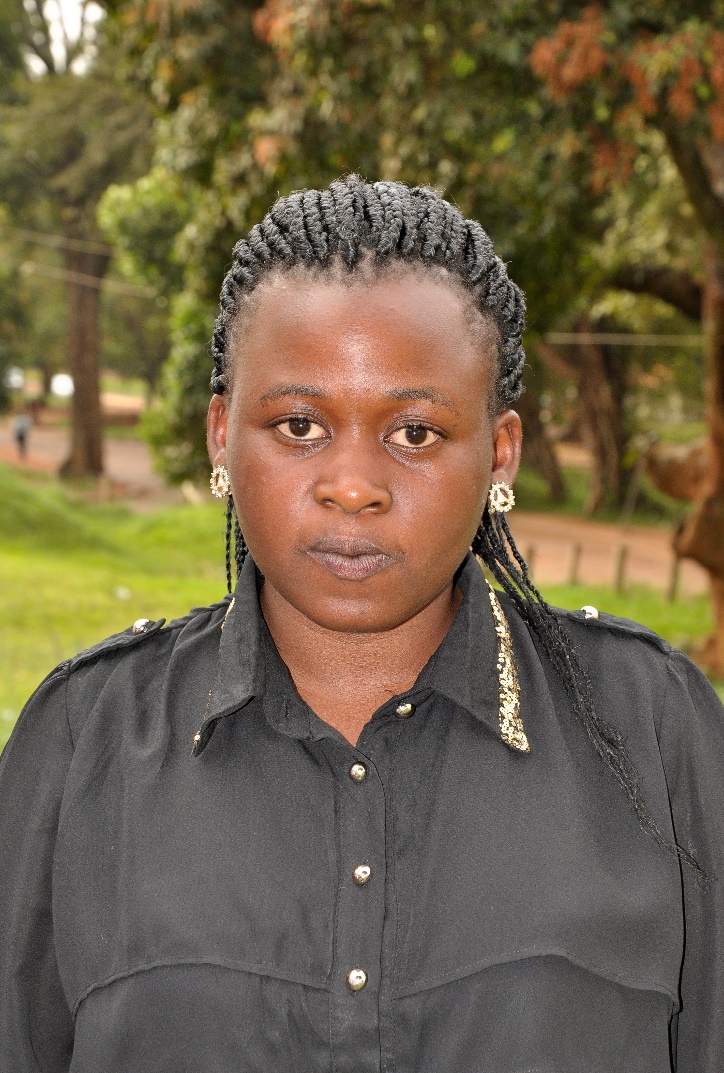 Student Number		:	216008713Registration Number	:	16/U/8301/PSDate of Birth			:	17th November 1993Sex 				:	Female Nationality			:	UgandanDistrict of origin		:	KabaleProgramme			:	Bachelor of Science (Biological)College			:	College of Natural Sciences Hall of Residence		:	Mary Stuart Period of Study		:	2016 – 2019Email				:	nagasha.janet@cns.mak.ac.ugMobile Number		:	+256 700378614Janet is the third out of six siblings whose parents’ income hinges entirely on peasantry. Janet knew the financial challenges that her parents were going through to support her education which is why she worked with utmost resilience and excelled with 7 aggregates at Primary Leaving Examinations. She did not back down when she joined Hornby High School and scored 23 aggregates at Uganda Certificate of Education. Proceeding on BRAC scholarship at St Lawrence Citizens Crown City Campus, she completed her Uganda Advanced Certificate of Education. Janet was also an active participant in school programs. She was a Chairperson School Council in primary and head of Chapel Wardens in Secondary. Her career prospect is to become successful pharmacist and set up standard health facilities especially in her village where the health sector has a lot left to be desired.  Name				:	Najjemba Margaret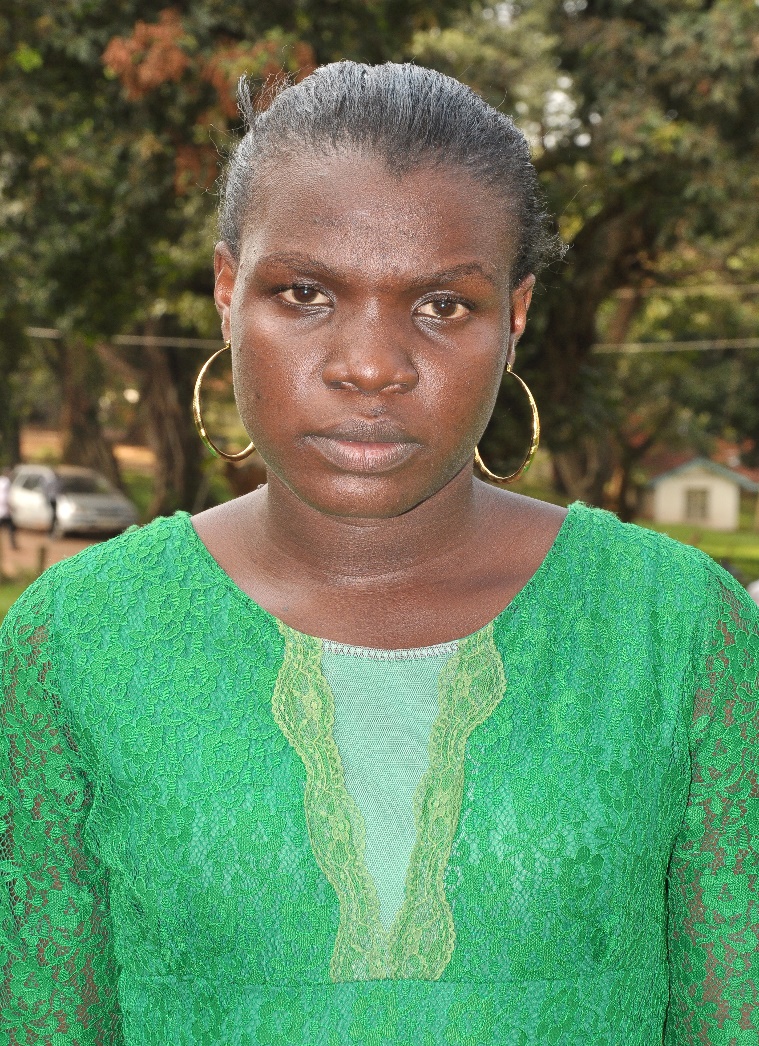 Student Number		:	216007578Registration Number	:	16/U/8394/PSDate of Birth			:	26th September 1996Sex 				:	Female Nationality			:	UgandanDistrict of Origin		:	MukonoProgramme			:	Bachelor of Medicine and Bachelor of Surgery College			:	College of Health sciencesHall of Residence		:	AfricaPeriod of Study		:	2016 – 2021Email 				:	najjemba.margaret@chs.mak.ac.ugMobile Number		:	+256 7582089777Margaret is the fourth out of eight siblings. Her mother passed on in 2015 living her in the care of her father- a subsistence farmer. Although Margaret lived a life of poverty, her dedication and resilience was rich. She attended Kabimbiri Primary School on half bursary program while she struggled to get the other half. After excelling with 8 aggregates at Primary Leaving Examinations, she was offered a full scholarship at St Andrew’s Secondary School where she excelled as well with 16 aggregates at Uganda Certificate of Education. This excellent score fetched another full scholarship at St Joseph’s Nagalama Secondary School where she finally completed Uganda Advanced Certificate of Education with 17 points. Her career aspiration is to become a doctor specializing in gynecology. She also has a plan to put in place projects that specialize in linking disadvantaged people in her community to opportunities that can be beneficial, just like she was connected to MasterCard Foundation Scholarship Program and she’s now studying for her dream job.  Name				:	Nakabiri Veron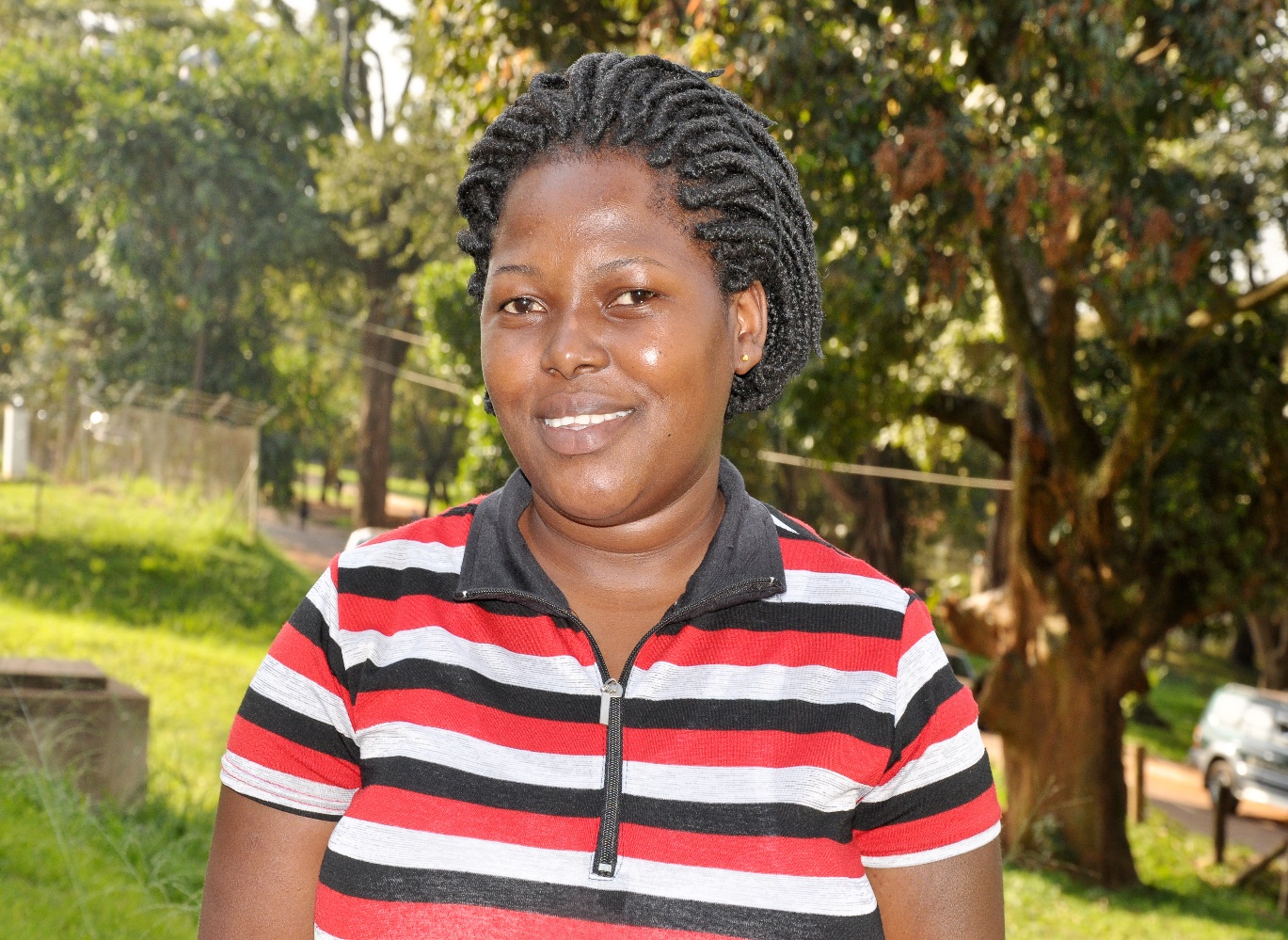 Student Number		:	216018396Registration Number	:	16/U/8432/EVEDate of Birth			:	13th July 1997Sex 				:	Female Nationality			:	UgandanDistrict of Origin		:	WakisoProgramme			:	Bachelor of Science in Computer SciencesCollege			:	College of Computing and Information Sciences Hall of Residence		:	Mary StuartPeriod of Study		:	2016 – 2019Email 				:	nakabiri.veron@cis.mak.ac.ugMobile Number		:	+256 750725094Veron is the second born out of four siblings. Her father is a taxi driver while her mother is a housewife. Veron’s life was one that was met with a lot of financial challenges as her father could barely raise enough money to make ends meet on the meagre pay of a taxi driver. However she was resilient and dedicated to make the best of the little that was available. From Good times Primary School where she excelled in the first degree with 7 aggregates, She struggled on to Makerere Secondary School where her dedication saw her excel again with 17 aggregates at Uganda Certificate of Education. As her hard work met with luck, she was offered a scholarship under BRAC and Veron finally got to complete Uganda Advanced Certificate of Education with 13 points. Her career prospect is to become a computer scientist majoring in networks. Thanks to MasterCard Foundation Scholarship Program, Veron also believes that her dream of becoming a lead role model to the underprivileged has come true. She plans to use her undergraduate education as a platform to encourage them to never give up hope.Name				:	Nakaggwa Dorothy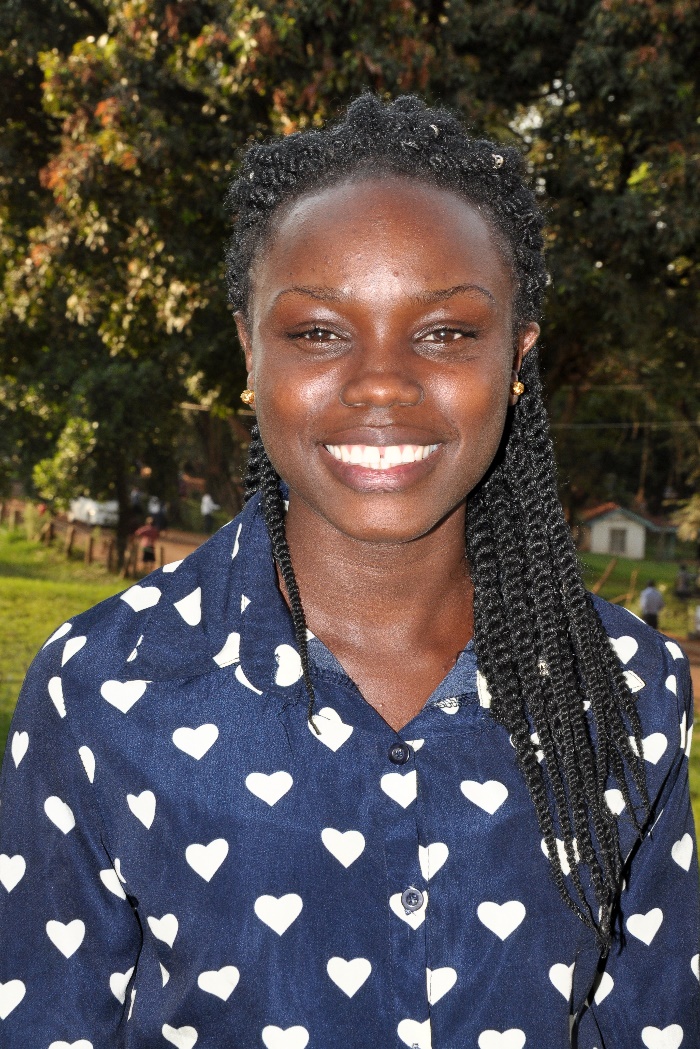 Student Number		:	216007248Registration Number	:	16/U/8471/PSDate of Birth			:	27th December 1996Sex 				:	Female Nationality			:	UgandanDistrict of Origin		:	MityanaProgramme			:	Bachelor of Science in Human NutritionCollege			:	College of Agriculture and Environmental Sciences Hall of Residence		:	Africa Period of Study		:	2016 – 2019Email 				:	nakaggwa.dorothy@caes.mak.ac.ugMobile Number		:	+256 750322977Dorothy is the third born out of fifteen siblings including three sets of twins. Her parents are both subsistence farmers but barely able to make ends meet. The little they could afford only managed to see Dorothy through Primary school where she excelled with 8 aggregates. Thanks to her village church, she was able to attend St Mary’s Kithende where she excelled again with 10 aggregates at Uganda Certificate of Education and 13 points at Uganda Advanced Certificate of Education. Her career aspiration is to become a successful nutritionist. Dorothy also believes that an undergraduate education at Makerere University, thanks to MasterCard Foundation Scholarship Program,  will help her become a role model to girls who easily give up education and opt for young marriage. Name				:	Nakamya Joyce Namugganga 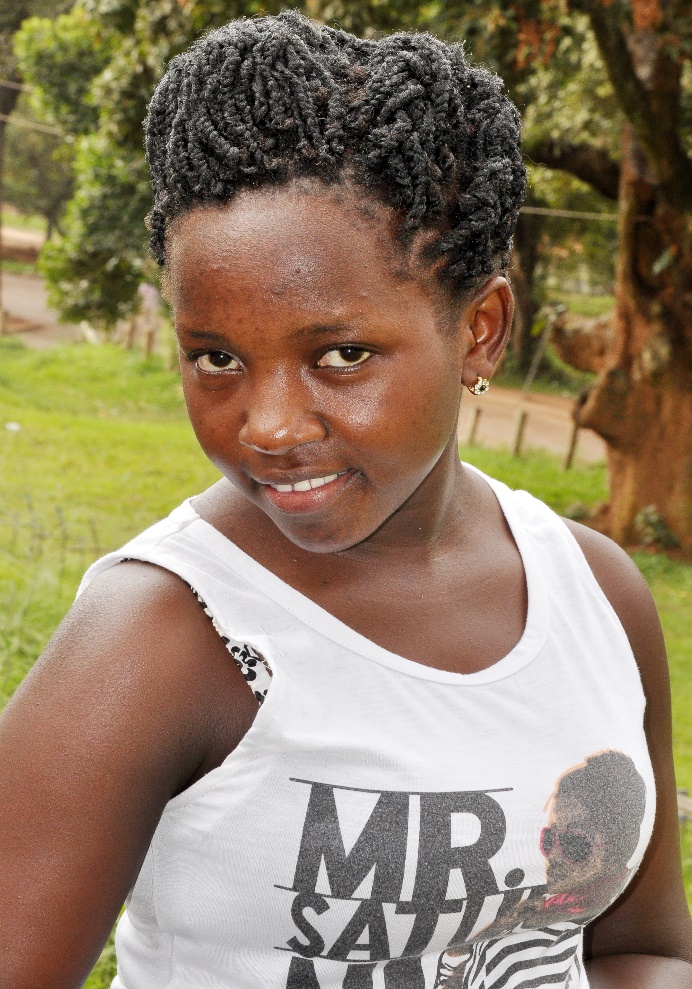 Student Number		:	216o18033Registration Number	:	16/U/8528EVEDate of Birth			:	7th July 1997Sex				:	FemaleNationality			:	UgandanDistrict of origin		:	NakasongolaProgramme			:	Bachelor of Arts withCollege			:	College of Business Management Sciences Hall of Residence		:	MISHPeriod of Study		:	2016 – 2019 Email				:	nakamya.joyce@chuss.mak.ac.ugMobile Number		:	+25 6703782916Joyce is the last born of six siblings whose parents are peasant farmers. All siblings except Joyce had to drop out of school because the parents could barely afford to raise funds to support their education. Joyce went to St Lawrence Migeera R/C Primary School on the school’s Academic Bursary Program. With more luck being on her side, Joyce also secured a half bursary from Kabaka Education Fund while the parents paid for the other half and with that, she managed to go through secondary education at Trust Senior School Kyengera. Despite financial hardships, she was an active student who was the chairperson Scripture Union. She dreams of setting up schools in her community where she can actively join in the fight against illiteracy which happens to be the biggest challenge they’re facing. Name				:	Nakandi Maureen 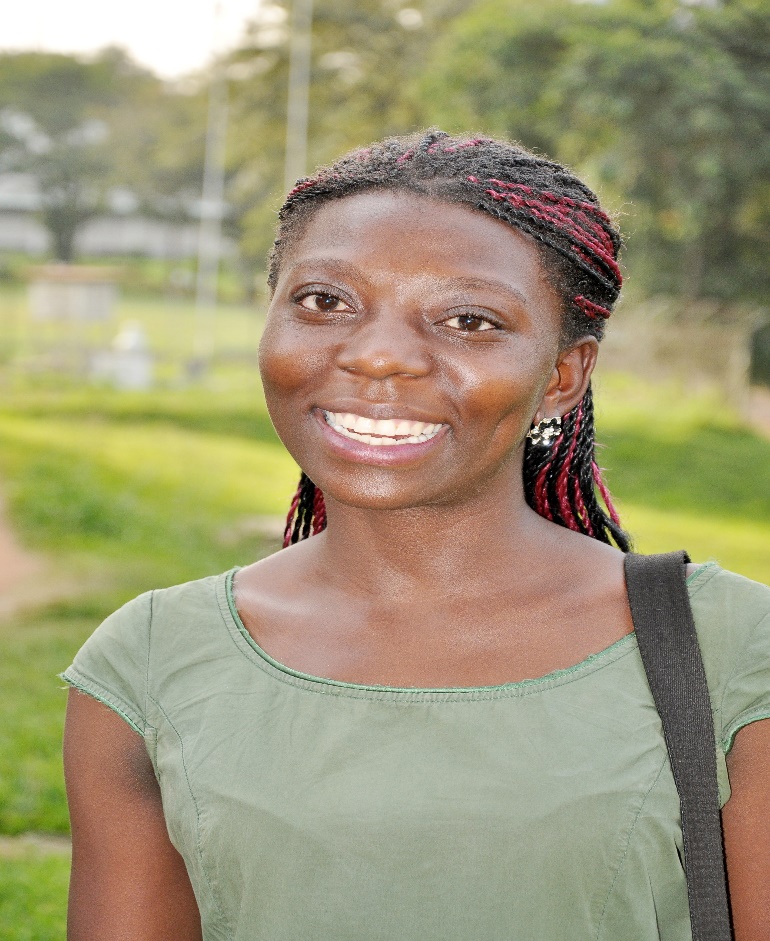 Student Number		:	216012858Registration Number	:	16/U/8539/EVEDate of Birth			:	4th October 1995Sex 				:	Female Nationality			:	UgandanDistrict of Origin		:	KalunguProgramme			:	Bachelor of Arts with EducationCollege			:	College of EducationHall of Residence		:	C.C.EPeriod of Study		:	2016 – 2019Email 				:	nakanimaureen@gmail.com Mobile Number		:	+256 704748482 Maureen is the second born out of three eight siblings whose parents are both peasant farmers. Maureen never knew a life in her entire academic journey that wasn’t filled with the hardships of poverty. Fortunately enough, she was rescued by compassionate friends who supported her through Kigasa Primary school where she achieved 31 point at Primary Leaving Examinations to Yesu Akwagala High School where she completed Uganda Certificate of Education with 39 aggregates and 13 points at Uganda Advanced Certificate of Education. Maureen hit a major wall when her sponsors couldn’t afford to pay for her university but thanks to MasterCard Foundation Scholarship Program, she is able to realise her lifelong dream of becoming a teacher. She believes that with her profession, she can be able to mold the young generation to become future of the nation.  Name				:	Nakangu Christine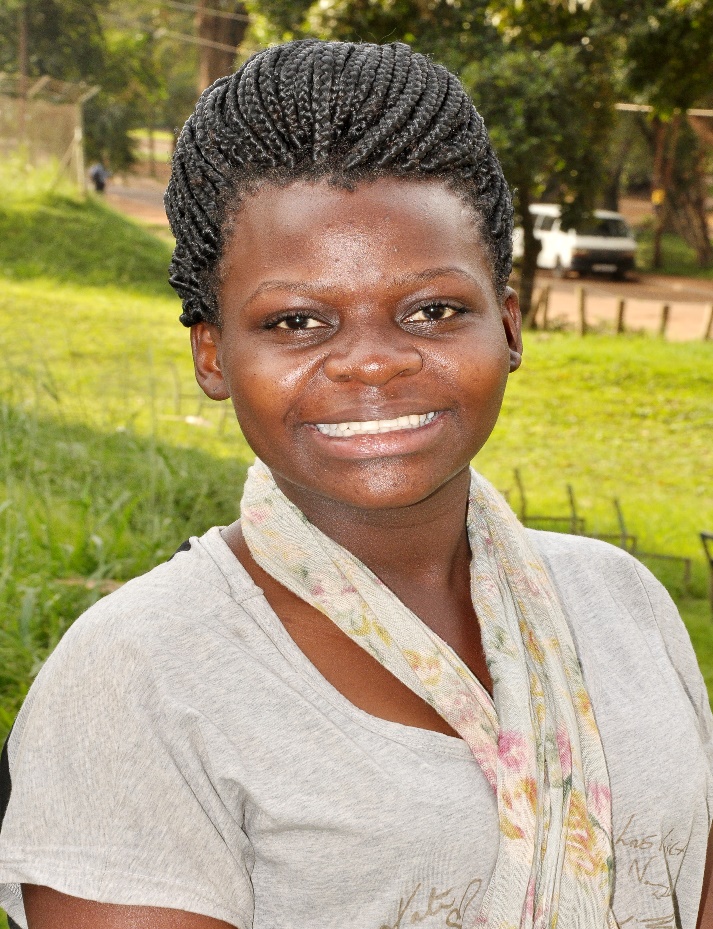 Student Number		:	216014243Registration Number	:	16/U/8544/EVEDate of Birth			:	24th October 1996Sex 				:	FemaleNationality			:	Ugandan  District of Origin		:	Kampala Programme			:	Bachelor of Business AdministrationCollege			:	College of business and Management SciencesHall of Residence		:	Africa Period of Study		:	2016 – 2019Email				:	nakanguchristine@gma.comMobile Number		:	+256705308759Nakangu Christine is the first born out of four siblings whose parents’ sole occupation is in operating a small grocery store. With the tiny resources they pulled out of the shop and supported by well-wishers, they managed to put Christine through Buddo Junior School where she excelled in the first grade with 9 aggregates at Primary Leaving Examinations.  She then proceeded with much struggle at Our Lady of Africa Secondary and scored 30 aggregates at Uganda Certificate of Education. At the same school, Christine was offered scholarship under MasterCard Foundation at BRAC to study for Uganda Advanced Certificate of Education at which she scored 18 points. As a young girl, Christine always dreamed of joining the effort to overcome unemployment as well as improve life in the labour industry- which is why when Master Card Foundation Scholarship Program came to her rescue with a degree offer in Bachelors of Business Administration, Christine could only see her dream come true. Her career objective is to become a human resource manager. Name				:	Nakanda Daphine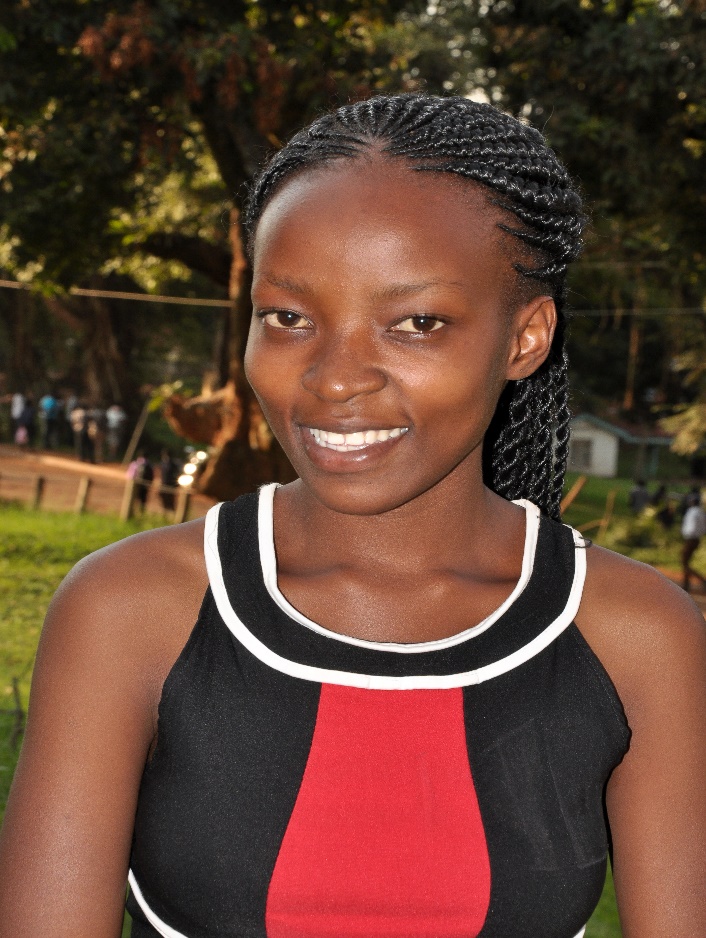 Student Number		:	216010848Registration Number	:	16/U/8537/PSDate of Birth			:	22nd May 1997Sex 				:	Female Nationality			:	UgandanDistrict of Origin		:	MayugeProgramme			:	Bachelor of Arts in Social SciencesCollege			:	College of Humanities and Social Sciences Hall of Residence		:	Mary StuartPeriod of Study		:	2016 – 2019Email 				:	nakanda.daphine@chuss.mak.ac.ugMobile Number		:	+256 706512745Daphine is the second last of seven children whose father disappeared with no trail. Her single mother was then left to raise the family on a meagre income of her small business as a hairdresser. As poverty hit harder, Daphine’s resilience grew even stronger as she studied through Universal Primary Education attaining 14 aggregates at Uganda Primary Leaving Examination. This score did her justice for it was the merit upon which she was offered a school bursary at St Julian High School where she studied for Uganda Certificate of Education and achieved 31 aggregates. As good luck and dedication would have it, she was again offered a scholarship by BRAC to attend Seroma Christian Secondary school attaining 13 points at Uganda Certificate of Education. Daphine also did not allow her leadership skills to go to waste. She was a health prefect in primary school and in secondary school she became secretary of Women Affairs. Because of her love for people’s cultures, Daphine’s career prospect is to become a respected medical anthropologist. She also dreams of putting up community structures that can support underprivileged students especially with scholastic materials.Name				:	Nakanwagi Hasifah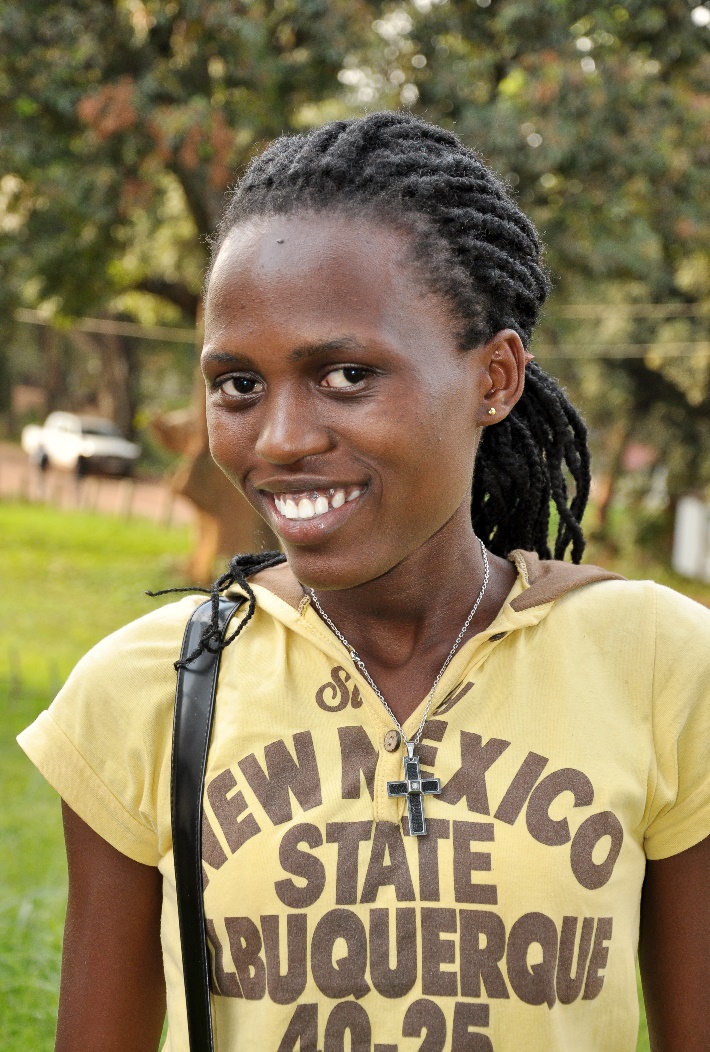 Student Number		:	216017344Registration Number	:	16/U/8557/PSDate of Birth			:	20th February 1996Sex 				:	FemaleNationality			:	UgandanDistrict of Origin		:	ButambalaProgramme			:	Bachelor of Industrial and Fine ArtCollege			:	College of Engineering Design Art and TechnologyHall of Residence		:	Mary StuartPeriod of Study		:	2016 – 2019Email 				:	nakanwagi.hasifah@cedat.mak.ac.ugMobile Number		:	+256 703470558Hasifah is the younger of two sisters raised by a single mother whose main occupation is peasantry. Hasifah had the misfortune of not knowing the whereabouts of her father as her mother struggled to put her through Natete Primary School where she attained 22 aggregates at Primary Leaving Examinations. With half of her school dues being supported by Mbalala High School, she studied for Uganda Certificate of Education and attained 38 aggregates. She then proceeded to Pride College Mpigi and thanks to the school’s bursary program she finally completed Uganda Advanced Certificate of Education with 16 points. Hasifah’s career aspiration is to become a professional fashion designer and painter; a dream that was brought to reality by MasterCard Foundation Scholarship Program. She also harbors a dream to start a foundation in her community that is dedicated to providing scholastic assistance to the needy children. Name				:	Nakawooya Sharon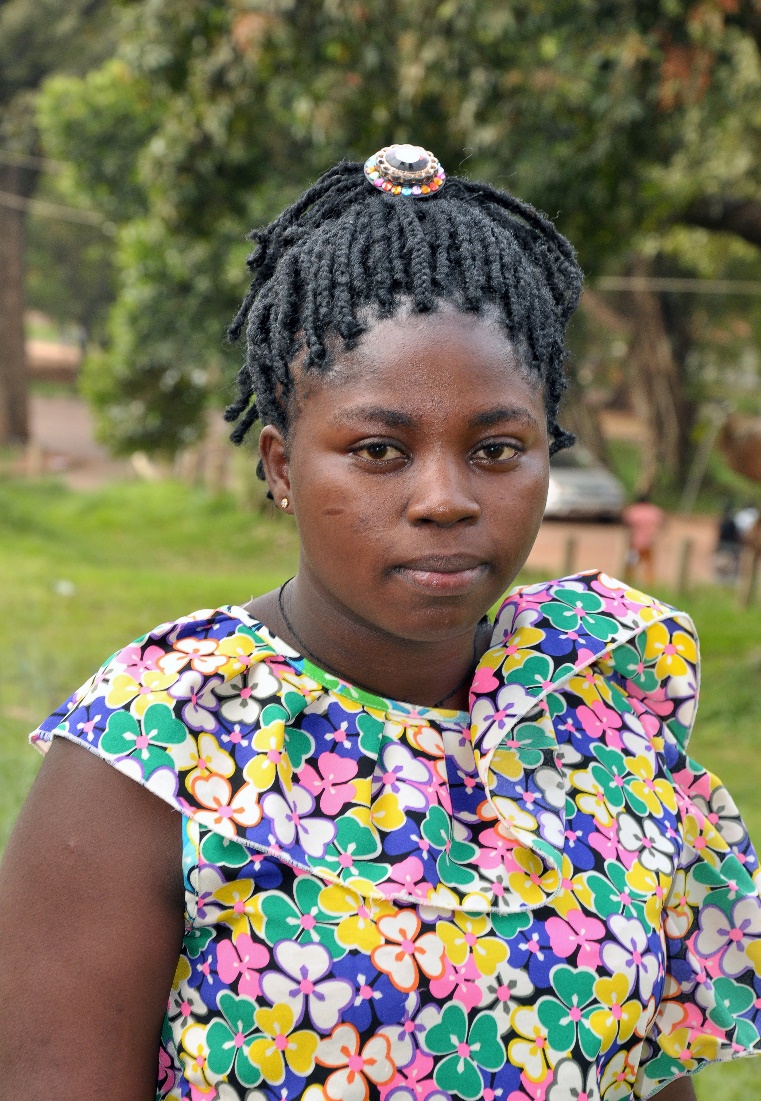 Student Number		:	216008176Registration Number	:	16/U/8644/PSDate of Birth			:	1st December1995Sex 				:	FemaleNationality			:	UgandanDistrict of Origin		:	WakisoProgramme			:	Bachelor of Arts with EducationCollege			:	College of Education and External StudiesHall of Residence		:	C.C.EPeriod of Study		:	2016 – 2019Email				:	nakawooyasharon684@gmail.com Mobile Number		:	+256 758829326Sharon is the first born out of four siblings. Her father is a house broker while her mother is a housewife. Despite having to go through Universal Education System her entire academic journey, Sharon’s life was not a walk in the park because of the biting poverty at home. She dedicated herself to moving forward against all odds in order to save herself and her younger siblings from the pangs of poverty. After attaining 21 aggregates at Primary Leaving Examinations, she proceeded to Kiira Secondary School where she studied for Uganda Certificate of Education and attained 35 aggregates and 17 points at Uganda Advanced Certificate of Education. Her career aspiration is to become a professional teacher because of her love in interacting and transforming young minds. She also has a plan to see to it that her younger siblings get standard education just like she has been given by MasterCard Foundation Scholarship Program. Name				:	Nakaziba Linda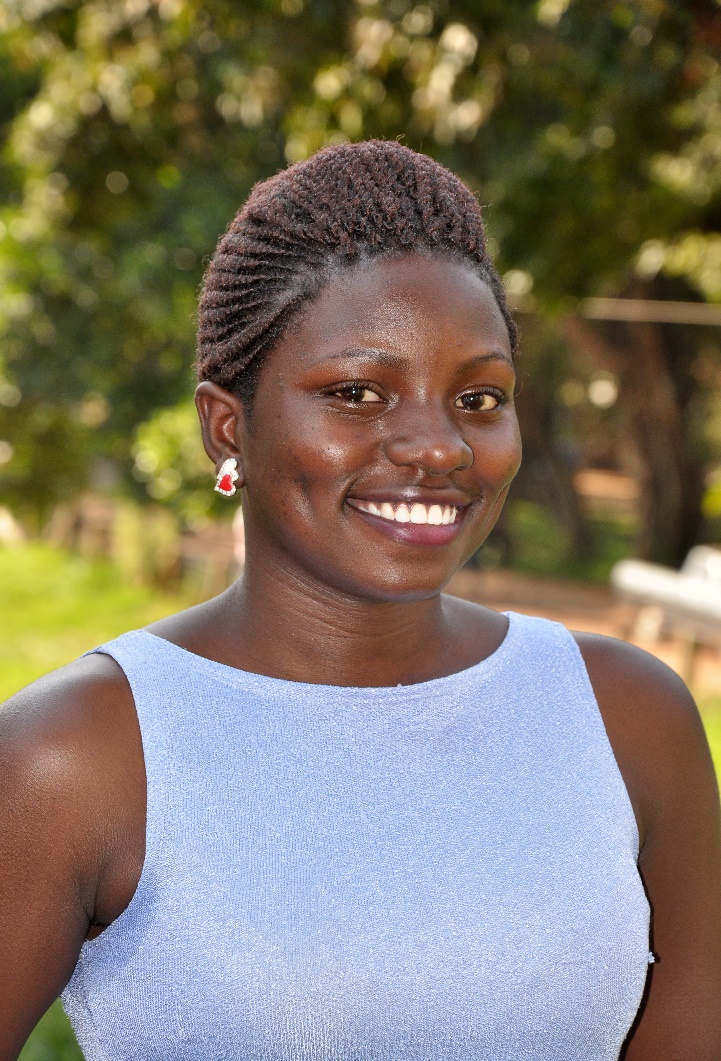 Student Number		:	216014165Registration Number	:	16/U/8688/PSDate of Birth			:	6th October 1996Sex 				:	FemaleNationality			:	UgandanDistrict of Origin		:	JinjaProgramme			:	Bachelor of Science in Petroleum and Geo Science Production 	College			:	College of Natural SciencesHall of Residence 		:	Mary StuartPeriod of Study		:	2016 – 2020Email				:	nakaziba.linda@cns.mak.ac.ugMobile Number		:	+256 701486416Linda hails from Jinja in the Eastern Region of Uganda. She is the third born out of six siblings. Her father is a farmer while her mother is a petty store attendant. Linda struggled with poverty all through her life as father could barely collect enough produce from his farm because of the unending dry season. Among all the basic needs that Linda had to forego, education was not one of them. She relentlessly fought her way throughout her academic journey. Starting from Nambhai Primary School where she excelled with 9 aggregates and St Charles Lawanga Secondary School where she completed Uganda Certificate of Education with 16 points. Hard work notwithstanding, she couldn’t have made it had BRAC not offered her a scholarship to study at Our Lady of Africa. She excelled as well with 16 points at Uganda Advanced Certificate of Education. Linda’s dream of becoming a petroleum engineer came true when she was accepted to study for Bachelor of Science in Petroleum Geoscience production at Makerere University under MasterCard Foundation Scholarship Program. Name				:	Nakkazi Betty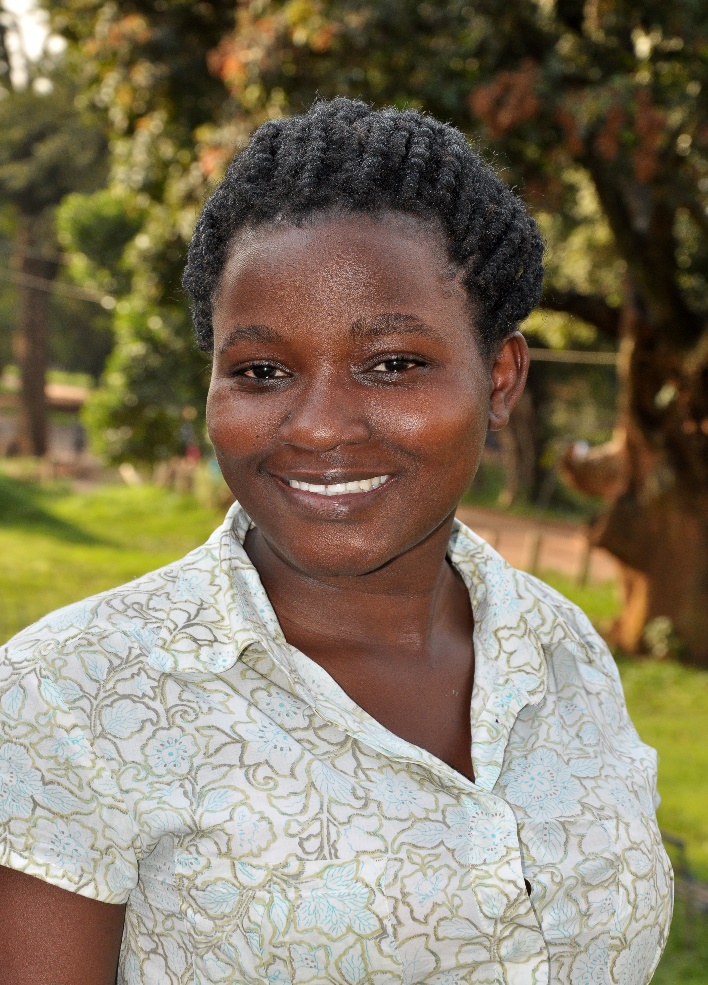 Student Number		:	216007603Registration Number	:	16/U/8876/EVEDate of Birth			:	23rd February 1996Sex 				:	Female Nationality			:	UgandanDistrict of Origin		:	KayungaProgramme			:	Bachelor of Business Administration College			:	College of Business and Management Sciences Hall of Residence		:	C.C.EPeriod of Study		:	2016 – 2019Email 				:	 nakkazi.betty@bams.mak.ac.ugMobile Number		:	+2567 00177530 Betty is the third born out of eight siblings. Her mother is a teacher while her father is retired. Betty met a lot of financial obstacle while growing up. But because of her will power, she was always looking at the bright side. She struggled through St Catherine Primary School but was finally able to excel in the first grade with 10 aggregates. After achieving 28 aggregates at Uganda Certificate of Education, she was offered a scholarship under BRAC and she was able to complete Uganda Advanced Certificate of Education with 16 points. Her career aspiration is to become an interpreter and always be able to teach or motivate other ladies into the practice. This could have never been possible for Betty had she not been told about MasterCard Foundation Scholarship Program.Name				:	Nakiranda Proscovia 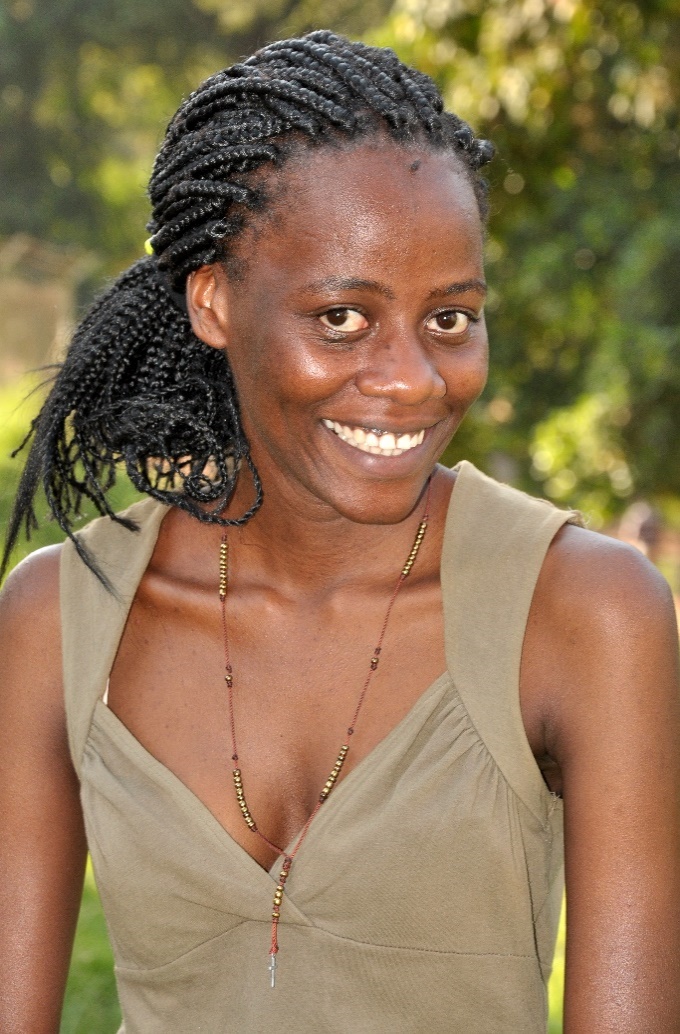 Student Number		:	216002865Registration Number	:	16/U/8785/PSDate of Birth			:	24th June 1996Sex 				:	FemaleNationality			:	UgandanDistrict of Origin		:	BugiriProgramme			:	Bachelor of Science in Software Engineering College			:	College of Computing and Information ScienceHall of Residence		:	ComplexPeriod of Study		:	2016 – 2020Email				:	nakiranda.proscovia@cis.mak.ac.ugMobile Number		:	+256 78030386Proscovia is the last born of four siblings raised by a single mother who is a local town businesswoman.  Her father passed away while she was still at nursery level and her mother has ever since struggled to raise her on the small earnings she managed to scrape. However, Proscovia’s resilience was impeccable as she soared her way through the odds. After excelling at Primary Leaving Examinations with 9 aggregates, she proceeded to Bukoli College School where she studied for Uganda Certificate of education and attained 25 aggregates. She was then accepted under BRAC scholarship at Iganga Secondary School where she completed Uganda Advanced Level of Education with 14 points. Her career aspiration is to become an innovative computer programmer- a dream that only came true when she was admitted at Makerere University to study for a Bachelor of Science in Software Engineering. She also plans to create a community projects that can help to motivate girls into taking up technical careers. Name				:	Nakitende Sharifah 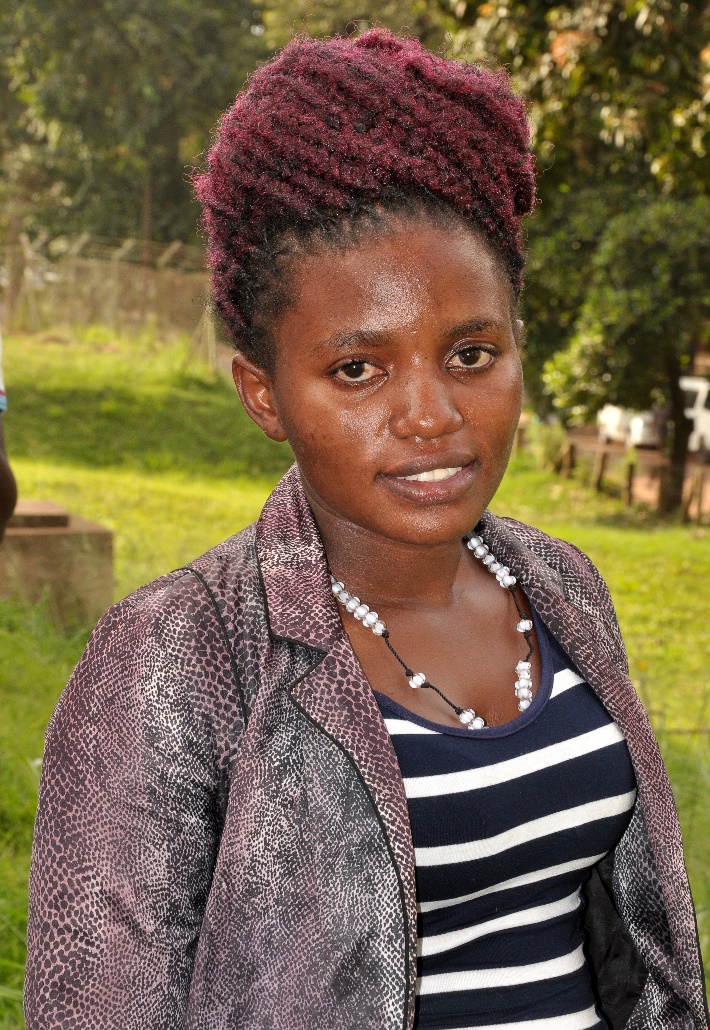 Student Number		:	216010939Registration Number	:	16/U/8834/EVEDate of Birth			:	08th July 1995Sex 				:	FemaleNationality			:	UgandanDistrict of Origin		:	WakisoProgramme			:	Bachelor of Journalism and CommunicationCollege			:	College of Humanities and Social Sciences Hall of Residence		:	AfricaPeriod of Study		:	2016 – 2019Email 				:	 nakitende.sharifah@chuss.mak.ac.ugMobile Number		:	+256 751922453Sharifah is the last born out of four siblings. Her mother who was the main breadwinner of the family toiled by doing petty jobs such as washing clothes and babysitting to put food on the plate. Sighting hopelessness due to poverty all the siblings except Sharifah dropped out of school. She attended Universal Primary Education and attained 24 aggregates. She then proceeded to Bishop Cyprian High School where she was financially aided by the school’s headmaster. She thus completed Uganda Certificate of Education with 31 aggregates and Uganda Advanced Certificate of Education with 17 points. Sharifah has always dreamt of airing out her views on the radios and television and MasterCard Foundation Scholarship Program has made that dream come true by allowing her to study for a Bachelor in Journalism and Communication at Makerere University. Name				:	Nalumansi Vitaline 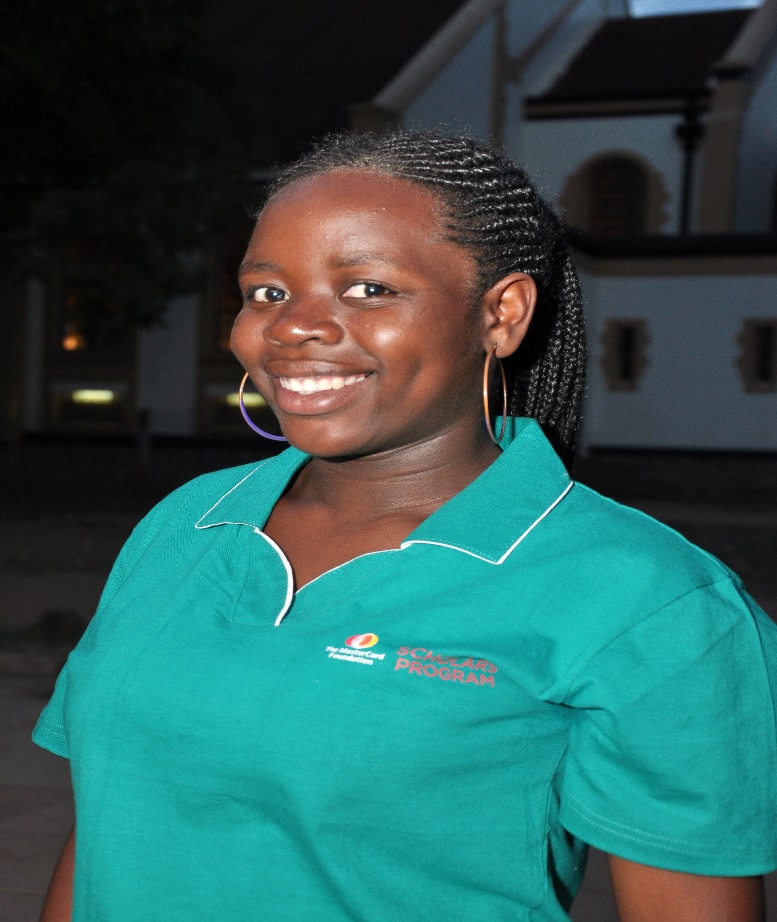 Student Number		:	216015671Registration Number	:	16/U/9057/EVEDate of Birth			:	23rd December 1996Sex 				:	Female Nationality			:	UgandanDistrict of Origin		:	JinjaProgramme			:	Bachelor of Journalism and CommunicationCollege			:	College of Humanities and Social SciencesHall of Residence		:	C.C.EPeriod of Study		:	2016 – 2019Email 				:	nalumansi.vitaline@chuss.mak.ac.ugMobile Number		:	+256 775421080Vitaline is an orphan and the second last born of six siblings. Her father passed away while she was still in nursery school and her mother followed when she had just joined advanced level of education. She was since raised by her struggling uncle.  Despite all the trials and tribulations that she went through, Vitaline never lost her resilience and courage to make the best out of what life had dealt her. With combined help from well-wishers, she managed to go to Nagalama Primary school where she achieved 20 aggregates at Primary Leaving Examinations and joined Onwards and Upwards Secondary School Where she studied for Uganda Certificate of Education and attained 56 aggregates.  Despite having have lost her mother in the same period she joined advanced level, Vitaline  summoned all the resilience she could get and completed Uganda Advanced Certificate of Education with 17 points. Her career aspiration is to become a journalist as well as a politician. She also has a plan to open up a school that can help provide standard education to disadvantaged orphans. Name				:	Namaalwa Rose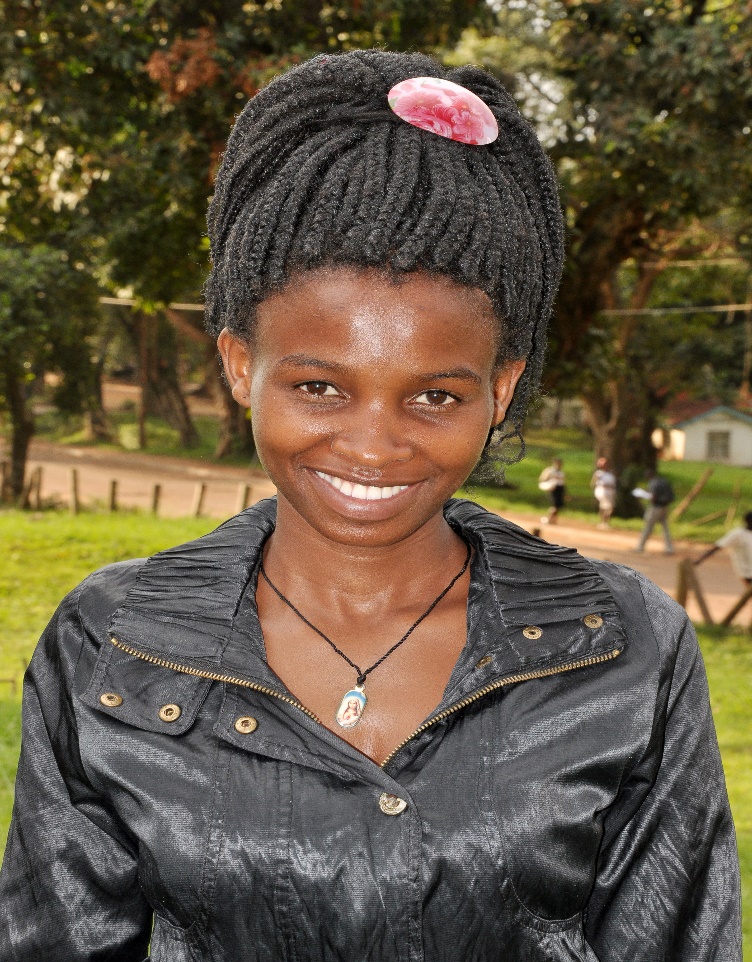 Student Number		:	216013913Registration Number	:	16/U/9128/PSDate of Birth			:	5th December 1997Sex 				:	FemaleNationality			:	UgandanDistrict of origin		:	RakaiProgramme			:	Bachelor of Social SciencesCollege			:	College of Humanities and Social SciencesHall of Residence		:	ComplexPeriod of Study		:	2016 – 2019Mobile Number		:	+256701143171Email				:	namaalwa.rose@chuss.mak.ac.ugRose is an orphan with five siblings. Her parents passed away while she was still a little girl and was left in the care of her elder sister who is a petty trader. Rose’s life was one that was filled with trauma of losing both parents coupled with poverty and hopelessness. She however rose up above all the challenges when Children of Uganda Organisation sponsored her through Primary Level Education at St. Kizito Sabina Primary School. She scored 15 aggregates at Primary Leaving Examinations- a score that is likened to Christmas for a pupil who hardly had enough food to eat at home. Rose’s academic resilience did not go unnoticed; with the help of her elder brother, she completed her Secondary Level of Education at Namungona Secondary School and scored 13 points at the Uganda Advanced Certificate of Education. Rose’s career prospect is to become a professional guidance counselor to especially the underprivileged youths. With the use of her professionalism, she also hopes to create organizations that can provide education to orphans just like herName				:	Namaganda Maggie 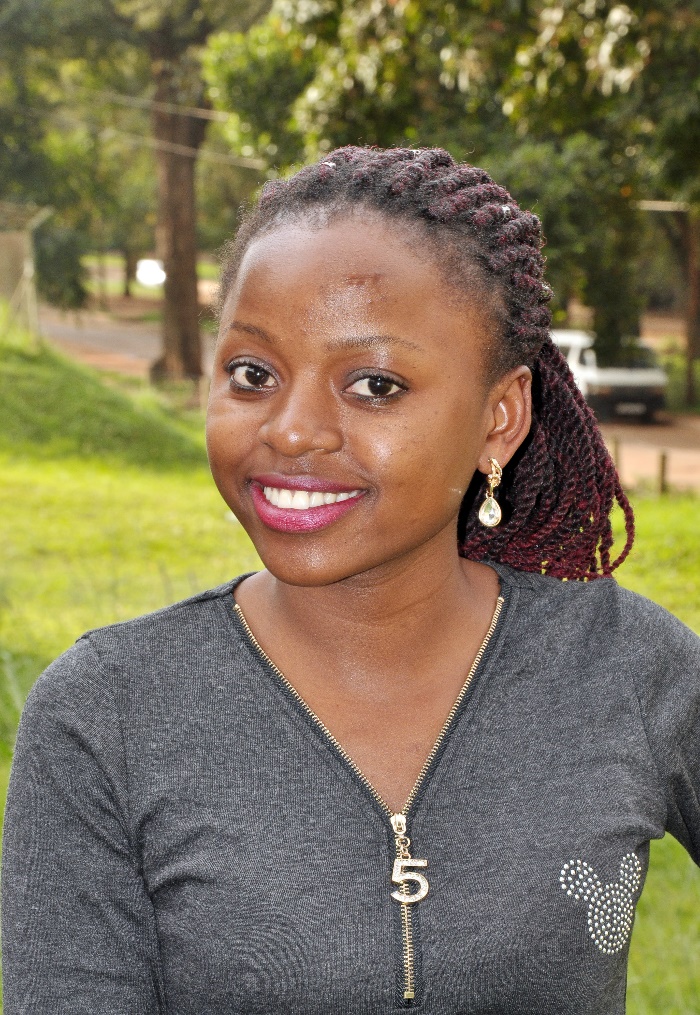 Student Number		:	216014476Registration Number	:	16/U/9137/PSDate of Birth			:	3rd June 1997Sex 				:	Female Nationality			:	UgandanDistrict of Origin		:	LuweeroProgramme			:	Bachelor of Science in Software EngineeringCollege			:	College of Computing and Information SciencesHall of Residence		:	AfricaPeriod of Study		:	2016 – 2019Email 				:	namaganda.maggie@cis.mak.ac.ugMobile Number		:	+25675693462Maggie is the first born of three siblings raised by a single mom who is a tailor. Her father passed on while she was in primary three and Maggie’s life has been as series of challenges ever since. However, Maggie arose from the entire trauma and poverty as she resiliently trekked her academic path. She went to Makindye Junior Academy thanks to the schools half bursary program and excelled in the first degree with 7 aggregates. She then proceeded to Luweero Secondary School with part of her support coming from a compassionate relative and excelled at Uganda Certificate of Education with 13 aggregates. Her hand work and humility finally paid off when BRAC offered her a scholarship at St Mark Namagoma where she completed Uganda Certificate of Education with 14 aggregates. Her career aspiration is to become a software Engineer because of her lifelong interest in ICT technology thanks to MasterCard Foundation Scholarship Program that came to her rescue when all hope had failed. Name				:	Namagembe Eva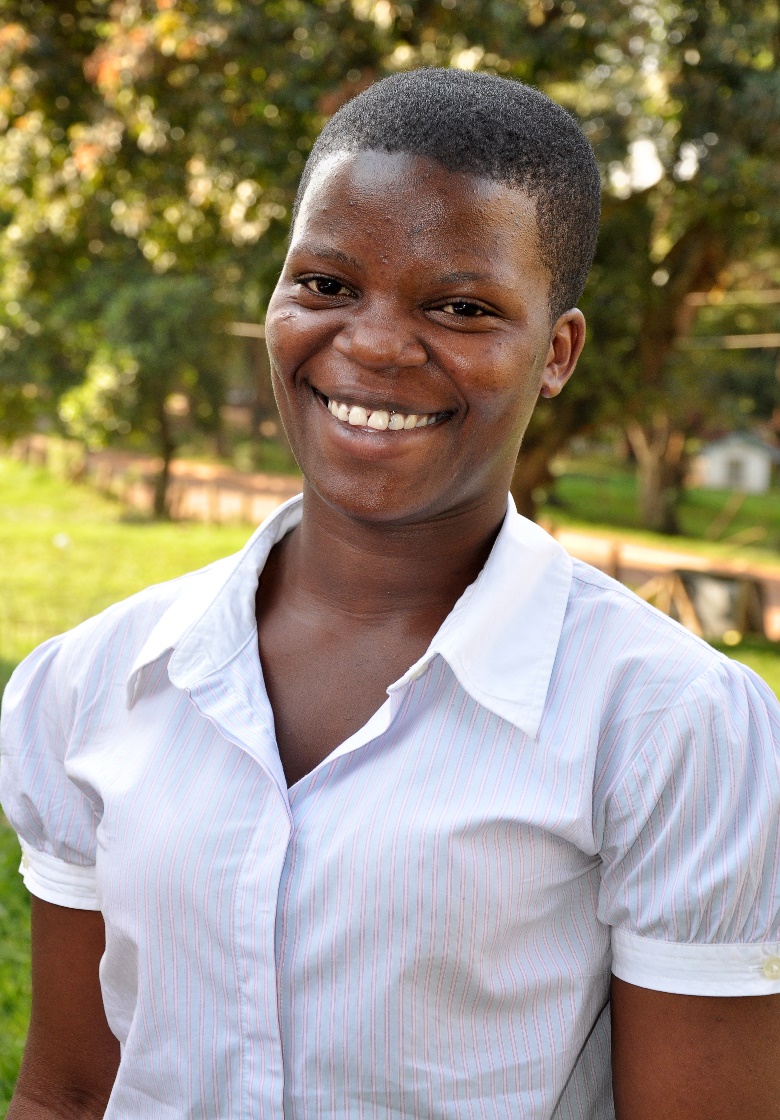 Student Number		:	216017530Registration Number	:	16/U/9139/EVEDate of Birth			:	8th July 1995Sex 				:	FemaleNationality			:	UgandanDistrict of Origin		:	MityanaProgramme			:	Bachelor of Journalism and CommunicationCollege			:	College of Humanities and Social Sciences Hall of Residence		:	Mary StuartPeriod of Study		:	2016 – 2019Email 				:	neveline2016@gmail.com Mobile Number		:	+256758714020Eva is an only child whose parents are both subsistence farmers. Even though she was an only child, her life was full of financial challenges as there was hardly enough money coming out of her parents’ produce from the drying farm. With the little they could afford to scrap, she attended Kabulege Primary School and attained 4 aggregates at Primary Leaving Examinations. She then struggled to study for Uganda Certificate of Education at Kasenge Greenhill Secondary School and achieved 32 aggregates. Facing even more challenges, Eva had to do hard labour of digging in people’s farms in order to earn money to enable her complete Uganda Advanced Certificate of Education with 16 points. Thanks to MasterCard Foundation Scholarship Program, Eva’s hard work was not in vain. Her career perspective is to become a professional writer and editor. She also has dreams of putting up a school in her community that aims at providing standard education to the less fortunate.Name				:	Namakula Irene Jackie 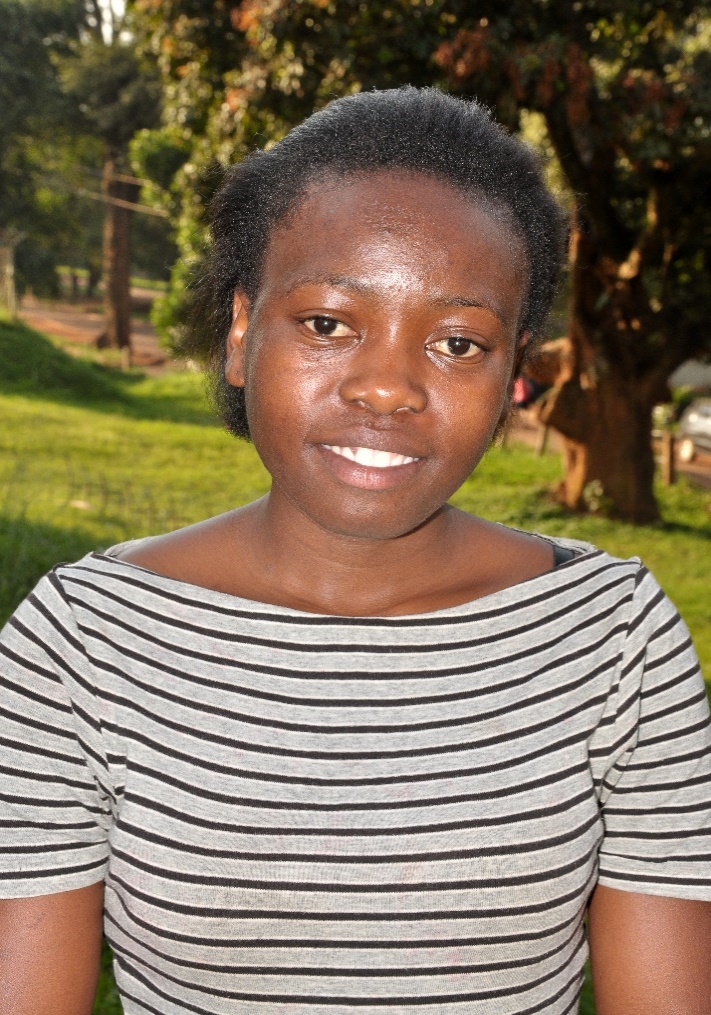 Student Number		:	216011998Registration Number	:	16/U/9155/PSDate of Birth			:	13th October 1993Sex				:	FemaleNationality			:	UgandanDistrict of origin		:	WakisoProgramme			:	Bachelor of Arts with EducationCollege			:	College of Education with External StudiesHall of Residence		:	AfricaPeriod of Study		:	2016 – 2019 Email				:	nabukalairene123@gmail.com Mobile Number		:	+256704401113Jackie is the first of three siblings who were raised by a partially blind single mother. With financial assistance from the village church, she studied her primary at Entebbe Modern Primary School. Irene was not the one to give up, when the church couldn’t afford to send her to secondary, she secured a Bursary for Parents with Disabilities which supported her at Africana High School Kibiri. She then proceeded to Air Force Secondary School which is a government school where she achieved 15 points at the Uganda Advanced Certificate of Education. Aside from her dream of becoming an exemplary teacher, Irene also dreams of joining the community church not only in assisting the needy, but also in sensitizing the community about the benefits of education.  Name				:	Namanda Justine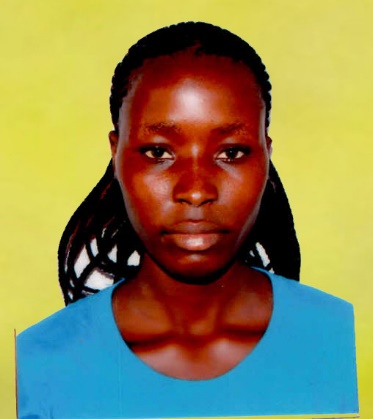 Student Number		:	216009110Registration Number	:	16/U/9180/PSDate of Birth			:	1st November, 1995Sex 				:	FemaleNationality			:	Ugandan District of Origin		:	Bukomansimbi Programme			:	Bachelor of Agriculture and Rural InnovationCollege			:	College of Agriculture and Environment SciencesHall of Residence		:	Garden Courts HostelPeriod of Study		:	2016 – 2019Email 				:	namanda.justine@caes.mak.ac.ugMobile Number		:	+256 758826944Justine hails from the rural district of Bukomansimbi in central Uganda. She loved to go to school at an early age, despite growing up in an environment that did not support girl child education. Lack of resources in her peasantry family just compounded her problems. However, because her determination to acquire education, Justine, touched the hearts of many individuals and charity organisations, thus she supported her to go to school right from her primary School up to her lower secondary level of education. When all hope was waning of furthering her education, lady luck smiled at her when she secured The MasterCard Foundation Scholarship at BRAC-Uganda, which enabled her to complete the two years of high school. She excelled in her final exams, unfortunately, she could not secure a government scholarship to join university. As she contemplated the way forward, lady luck was at again, she secured another MasterCard Foundation Scholarship through the Scholars Program at Makerere University. Having been raised by subsistence farmers, Justine knew right from an early age, how important the agriculture sector was in Africa, therefore she chose to study a Bachelors in Agriculture and Rural Innovation. She hopes to use the knowledge to change the lives of people in her community and the country at large through teaching them new and modern methods of farming. She is forever grateful to The MasterCard Foundation for enabling her to keep her dream alive.Name				:	Namanya Franklin 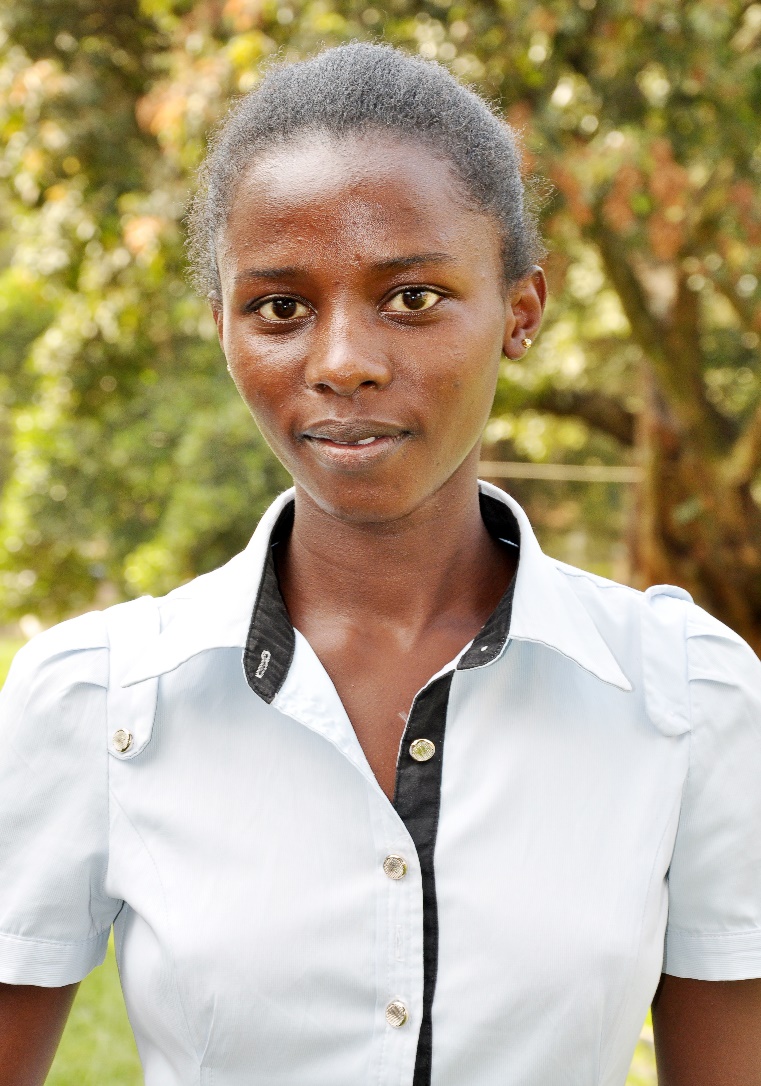 Student Number		:	216011191Registration Number	:	16/U/9194/EVEDate of Birth			:	30th October 1996Sex 				:	FemaleNationality			:	UgandanDistrict of Origin		:	KabaleProgramme			:	Bachelor of Science and Quantitative EconomicsCollege			:	College of Business Administration and Management Sciences Hall of Residence		:	Mary StuartPeriod of Study		:	2016 – 2019Email				:	namanyafraanklin9@gmail.com Mobile				:	+256752422076Namanya Franklin is the first born out of six siblings whose parents are both peasant farmers. Although her academic journey was challenging due to poverty, Franklin never succumbed but rather faced the challenges head on. With the little that her parents managed to scratch from the farm, she managed to attend Kamuganguzi Universal Primary School and emerge with 12 aggregates at Primary Leaving Examinations. She then proceeded to Kigezi High School and studied relentlessly to attain 29 aggregates at Uganda Certificate of Education. When the tides got harder, she was rescued by BRAC scholarship and she attended East High School where she finally completed Uganda Certificate of Education with 15 points. Just as she was starting to see her academic future slip through her fingers, MasterCard Foundation Scholarship Program came to her rescue and she can finally see her dream of becoming an Auditor come true. She also believes that she now has the opportunity of being a role model to her younger siblings as well as to help them navigate through the path of standard education. Name				:	Namatovu Cissy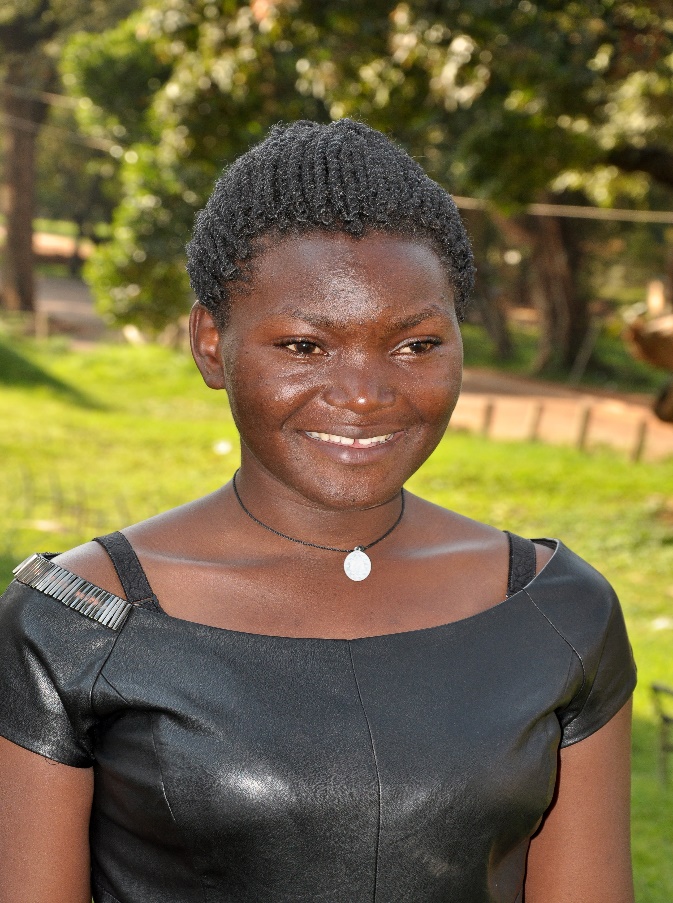 Student Number		:	216009012Registration Number	:	16/U/9248/PSDate of Birth			:	22nd September 1996Sex 				:	FemaleNationality			:	UgandanDistrict of Origin		:	MasakaProgramme			:	Bachelor of Arts in Ethics and Human RightsCollege			:	College of Human Rights and social Sciences Hall of Residence		:	AfricaPeriod of Study		:	2016 – 2019Email 				:	namatovumariacissy@gmail.comMobile Number		:	+2567587006765Cissy is the eighth out of twelve children. Her parents were so financially challenged that their occupation as peasants could barely bring in enough resources to feed the children let alone educate them. As a result, Cissy struggled on a daily basis to attend Universal Education System throughout all the education levels before university. With help of the community church in providing scholastic materials she studied for her Primary Leaving Examinations and attained 23 aggregates. She then proceeded to St Andrew Secondary School where she achieved 43 aggregates at Uganda Certificate of Education and before completing the Uganda Advanced Certificate of Education. Her dream came true when MasterCard Scholarship Program opened up the door to becoming a professional humanitarian and to work with organizations like UNICEF in order to help disadvantaged people like herself. She also plans to establish scholarship programs through her village church so as to reach out to more poverty stricken families.Name				:	Namirimu Catherine 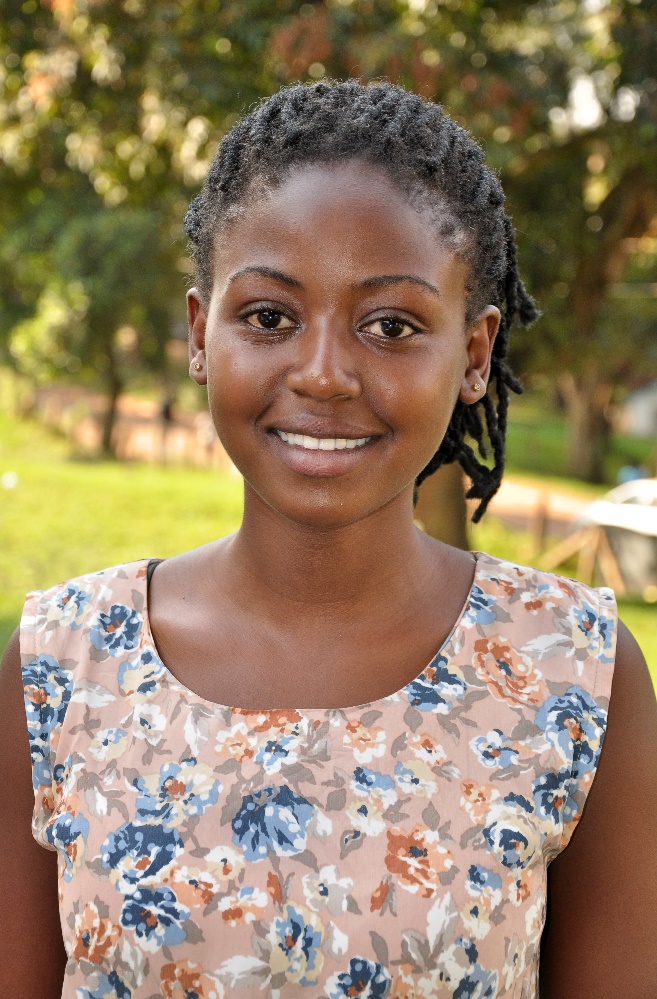 Student Number		:	216014537Registration Number	:	16/U/9383/EVEDate of Birth			:	12th January 1998Sex 				:	FemaleNationality			:	UgandanDistrict of origin		:	WakisoProgramme			:	Bachelor of Science in Business StatisticsCollege			:	College of Business Managing SciencesHall of Residence		:	Mary StuartPeriod of Study		:	2016 – 2019Email				:	catherinenamirimu@gmail.com Mobile Number		:	+256754726942Catherine is the second born out of five siblings who were raised by a single mother. Life moved on fairly well while her father was still alive and the sole bread winner of the family. She attended St Anthony Primary School where she scored 10 aggregates in the Primary Leaving Examination. After her father passed away right before she completed her Ordinary Level Education, she was forced to change from private to public school at Kitende Secondary School. Amidst all the trauma and suffering that the family was facing, Catherine managed to soar through with 24 aggregates at Uganda Certificate of Education and 14 points at Uganda Advanced Level of Education. Her career aspect is to become a prominent Businesswoman. She’s confident that with the opportunity MasterCard Foundation Scholars Program offered, her life will forever be in gratitude. Because of this, Catherine is determined that with undergraduate education she will be an exemplary figure who reaches out to school dropouts especially young girls who are forced into early marriages. Name				:	Namirimu Sarah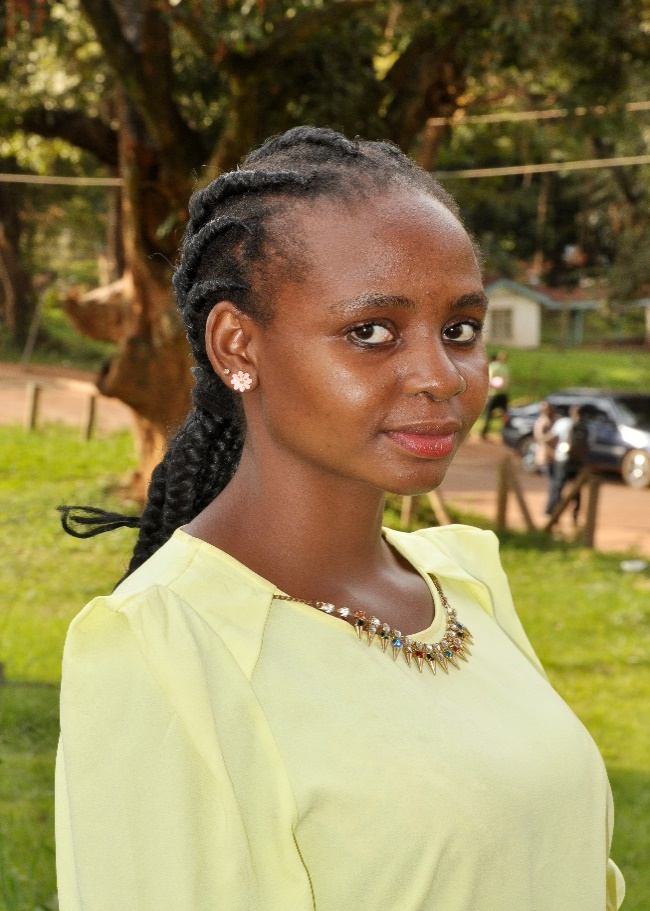 Student Number		:	216014537Registration Number	:	16/U/9383/EVEDate of Birth			:	07th June 1997Sex 				:	Female Nationality			:	UgandanDistrict of Origin		:	MukonoProgramme			:	Bachelor of Arts in Economics College			:	College of Business and Management Sciences Hall of Residence		:	AfricaPeriod of Study		:	2016 – 2019Email 				:	namirimusara397@gmail.com Mobile Number		:	+256752115344Sarah is the last born out of four siblings. Her father is a priest while her mother operates a petty trade business. Growing up, Sarah met a lot of financial challenges seeing that her mother was the main bread-earner and her business would hardly bring in any resources. However, with assistance from kind friends she struggled through the odds and attended Bright Primary School and accomplished with 14 aggregates at Primary Living Examination. The rest of Sarah’s academic journey depended on assistance from organizations. Kabaka Education Foundation gave her a scholarship at Light College Katikamu where she attained 36 aggregates at Uganda Certificate of Education. Direct Link Education Scheme supported her through advanced level and she achieved 15 points at Uganda Advanced Certificate of Education. Her dream of being an Accountant came true when MasterCard Foundation Scholarship Program came through for her at precisely the time when she thought that her luck had run out. She also harbors dreams of starting an organization aims at supporting needy students with scholastic materials and meals.Name				:	Namubiru Muwajuma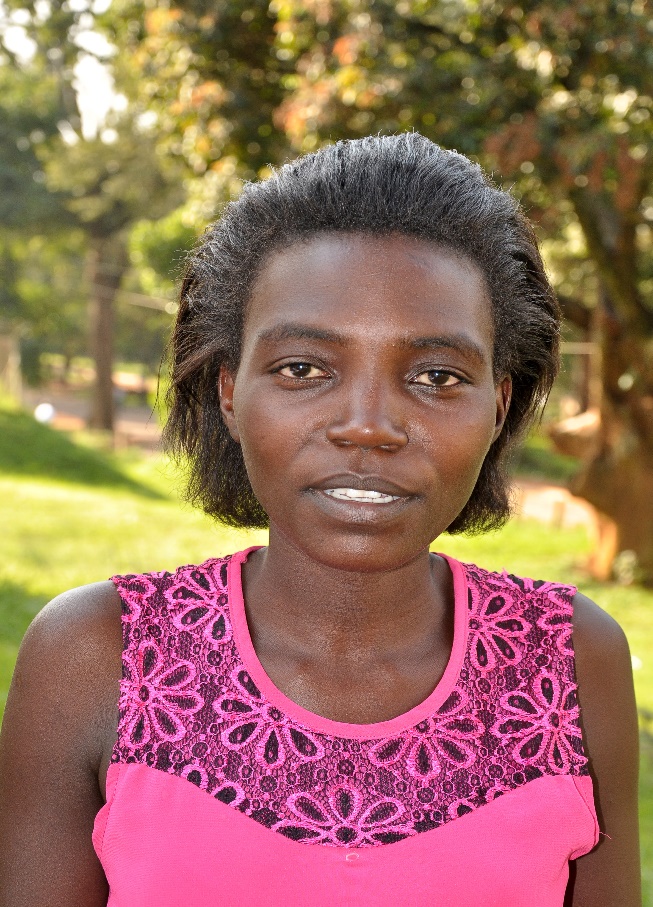 Student Number		:	216016321Registration Number	:	16/U/9440/PSDate of Birth			:	16th February 1997Sex 				:	Female Nationality			:	UgandanDistrict of origin		:	LuweroProgramme			:	Bachelor of Arts (Social Sciences)College			:	College of Humanities and Social Sciences Hall of Residence		:	Mary StuartPeriod of Study		:	2016 – 2019Mobile Number		:	+256706049816Email				:	Muwajuma is the last born of eight siblings most of whom did not finish Secondary School Education. With the little that her father could afford, Muwajuma managed to complete Primary Level Education with 11 points. She was then supported by a well-wisher at Kakoola high School where she earned 47 aggregates at Uganda Certificate of Education and also completed Uganda Advanced Certificate of Education with 14 points.  Muwanjuma’s career aspiration is to become a Social Administrator and work with community elders for the betterment of the society by funding proposals to organizations like the Red Cross. MasterCard fulfilled her yearning to achieve undergraduate education so that she can be a motivational figure to the community especially the youth who drop out of school to get married. Name				:	Nandawula Caroline 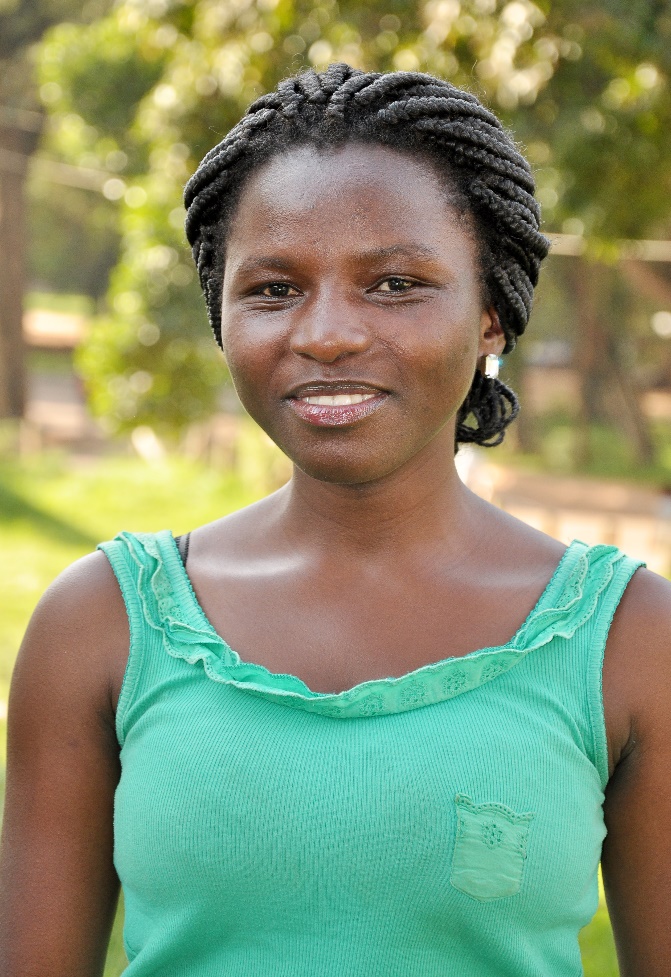 Student Number		:	216013953Registration Number	:	16/U/9668/PSDate of Birth			:	15th December 1996Sex 				:	FemaleNationality			:	UgandanDistrict of Origin		:	KampalaProgramme			:	Bachelor of Arts in Development Economics College			:	College of Business Administration and Management SciencesHall of Residence 		:	MishPeriod of Study		:	2016 – 2019Email				:	nandawulacaroline@gmail.com Mobile Number		:	+256703271156Caroline is the second born out of seven children. She was raised up in an orphanage. Although she went through a lot of ups and downs including not being able to know her family, Josephine did not wallow at what life had denied her. Instead, she focused on what she had been given by pushing resiliently throughout her academic journey. Rock Children’s family held her hand as she studied for Primary Leaving Examinations at which she attained 21 aggregates until she completed Uganda Certificate of Education with 37 aggregates. Her hard work and humility paid off again when she was offered a scholarship to study at Golden High School where she finally completed Uganda Advanced Certificate of Education with 15 points.Josephine had to sit home for one year until MasterCard Foundation Came to her rescue and she now has an opportunity to become the successful entrepreneur that she has always dreamt of. She also plans to set up an orphanage that can give a home to the homeless as well as lobby for their education.Name				:	Nandyose Irene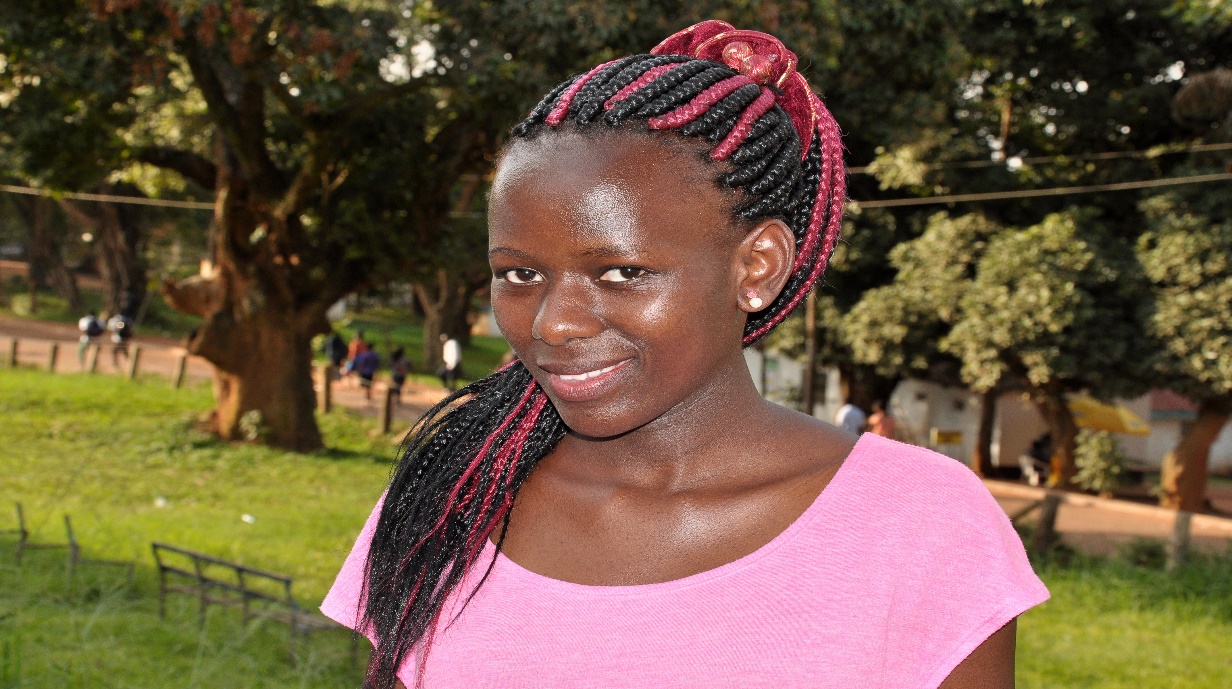 Student Number		:	216007609Registration Number	:	16/U/9684/EVEDate of Birth			:	23rd February 1996Sex 				:	FemaleNationality			:	UgandanDistrict of Origin		:	MukonoProgramme			:	Bachelor of Business Administration 	College			:	College of Business Administration and Management Sciences Hall of Residence		:	AfricaPeriod of Study		:	2016 – 2019Email				:	inandy66@gmail.com Mobile Number		:	+256785096620Irene is an only child who was raised by a single mother after being abandoned by her father. Her mother with the help of a guardian only managed to support her education from Mivule Primary School where she achieved 12 aggregates until she completed Uganda Certificate of Education with 23 aggregates. After ordinary level, hope for further education begun to wane as the financial status at home became even more absolute. Thanks to BRAC scholarship, a light upon Irene’s academic journey shone again. She thus proceeded to St Joseph’s Nagalama Secondary School Where she finally got to study for Uganda Advanced Certificate of Education. Because of the experience she got in accounting for the little she always got, Irene developed a dream to become an Accountant. Thanks to MasterCard Foundation Scholarship Program, her dream to obtain an undergraduate education in Business Administration has finally come true. She also has a plan to build an entrepreneurship empire in a bid to cub down poverty and unemployment in her community.  Name				:	Nankanja Christine 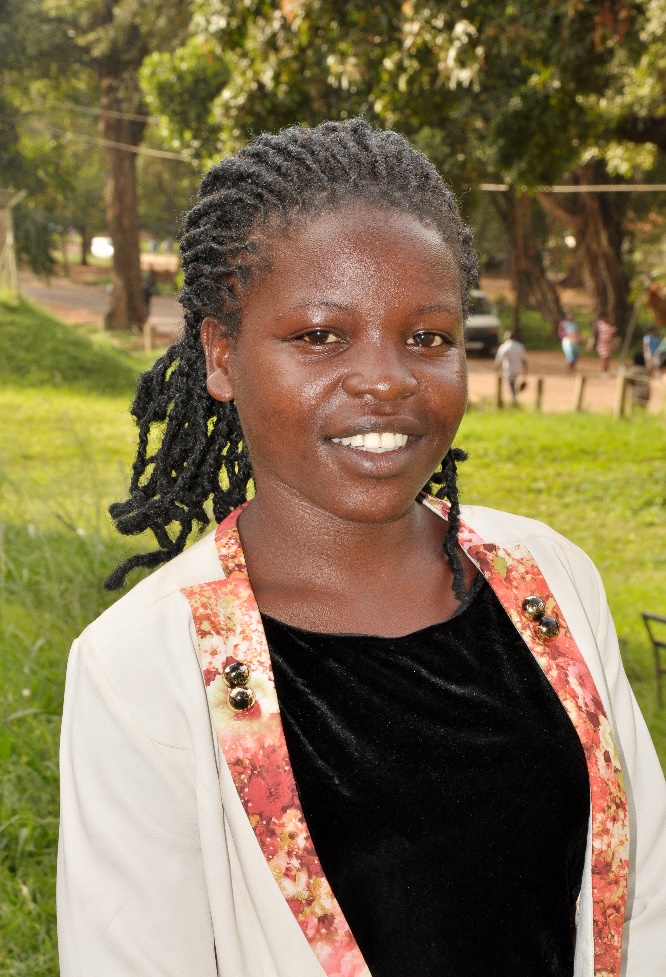 Student Number		:	216005327Registration Number	:	16/U/8721/PSDate of Birth			:	23rd December 1996Sex 				:	FemaleNationality			:	UgandanDistrict of origin		:	MityanaProgramme			:	Bachelor of Arts with EducationCollege			:	College of Education with External Studies  Hall of Residence		:	MishPeriod of Study		:	2016 – 2019Email				:	nchristine@gmail.com Mobile Number		:	+256703736543Christine was raised by a single mom who’s a school teacher. She’s the fourth of five siblings whose mother could barely manage to rise on a public school teacher’s salary. As her elder siblings dropped out, Christine was lucky to complete primary and secondary level at Buyinza Primary and Secondary School where she was sponsored by Mityana Uganda Charity Organisation. Christine is confident that after studying hard for her education degree at Makerere University, she will become a professional teacher. She plans to use her professionalism to create positive change by being exemplary and inspiring especially to the youth who do not take education seriously. Name				:	Nankya Josephine 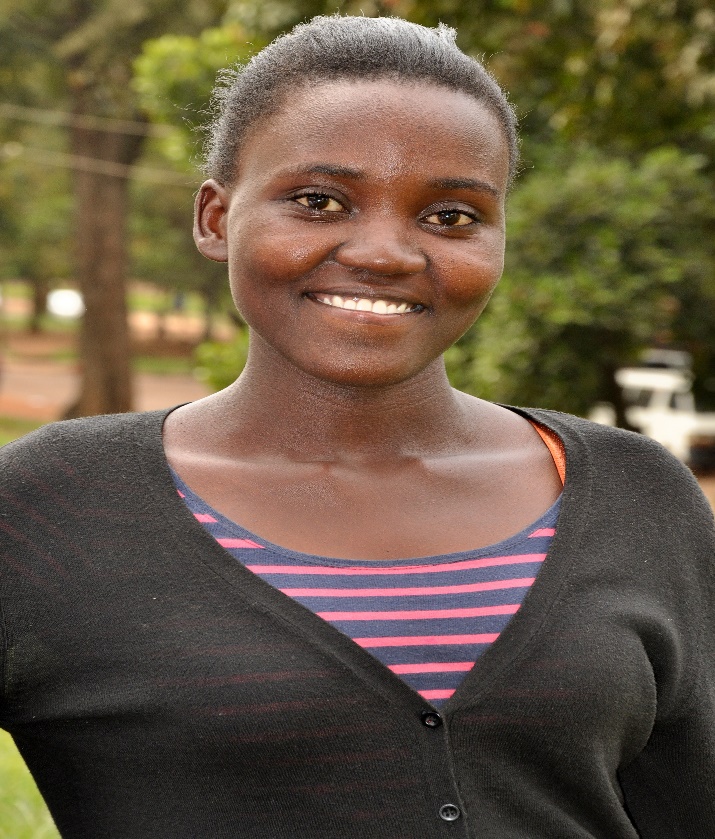 Student Number		:	216008066Registration Number	:	16/U/9748/PSDate of Birth			:	12th August 1994Sex 				:	FemaleNationality			:	UgandanDistrict of Origin		:	WakisoProgramme			:	Bachelor of Medicine and Bachelor of Surgery College			:	College of Health Science Hall of Residence 		:	AfricaPeriod of Study		:	2016 – 2021Email				:	nanjosi@gmail.com Mobile Number		:	+256701679661Josephine is the first born of three children raised by a single after her father passed away when she was a little over one year old. Her life was filled with biting poverty as her mother could barely make ends meet on her only occupation of casual labor. This did not keep Josephine away from chasing her dream to earn an education at Fatima Primary School where she excelled in the first degree with n10 aggregates. When she joined St Mary’s High School Migadde, a compassionate aunt also held her hand financially and she completed Uganda Certificate of Education with 23 aggregates and 18 points at Uganda Advanced Certificate of Education. Because of witnessing a lot of people with poor heart conditions, Josephine’s dream is to become a cardiologist. Thanks to the opportunity from MasterCard Foundation Scholarship Program, she can now be part of the solution.Name				:	Nankya Zulaika 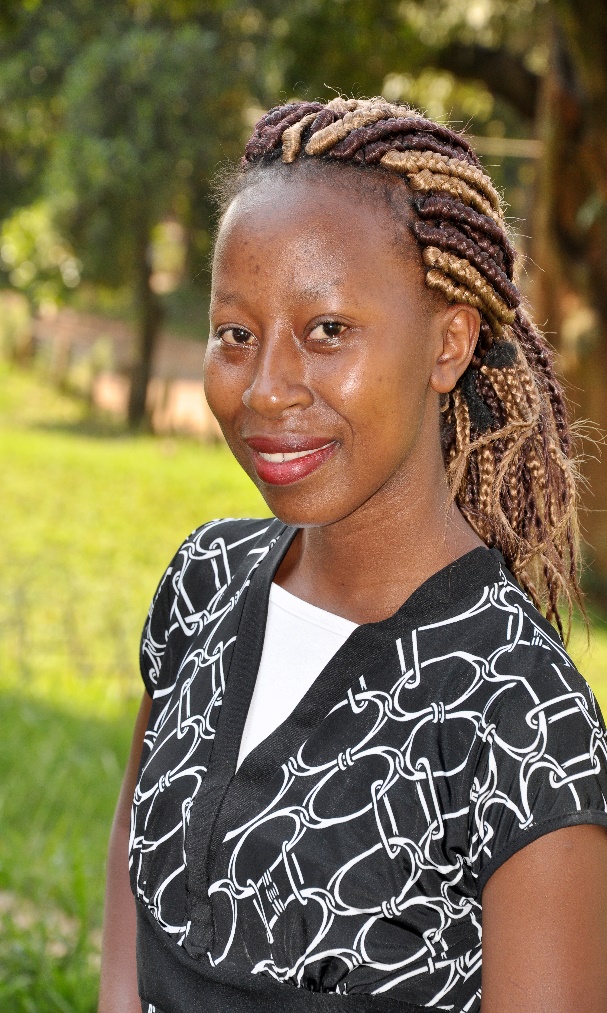 Student Number		:	216011633Registration Number	:	16/U/9754/EVEDate of Birth			:	22nd September 1997Sex 				:	FemaleNationality			:	UgandanDistrict of Origin		:	LuweroProgramme			:	Bachelor of Arts with EducationCollege			:	College of Education and External StudiesHall of Residence		:	AfricaPeriod of Study		:	2016 – 2019Email 				:	nankyazulaika@gmail.com Mobile Number		:	+256751992283Zulaika is the second born out of five children. Her mother is a house wife while her father is retired and elderly. Zulaika met a lot of financial challenges however she was always comforted by parental love and the hope of a better life through Education. She attended Universal Education Systems throughout her entire academic journey. From Annoya Orthodox Primary School where she excelled with 9 aggregates to Bombo Army Secondary sSchool where she achieved 31 aggregates at Uganda Certificate of Education and 15 points at Uganda Advanced Certificate of Education. Zulaika has always dreamt of being lawyer. She believes that MasterCard Foundation Scholarship Program has offered her an opportunity to study at for Bachelor of Arts with Education at Makerere University where she can lay a foundation to finally achieve that dream. Name				:	Nansamba Jolly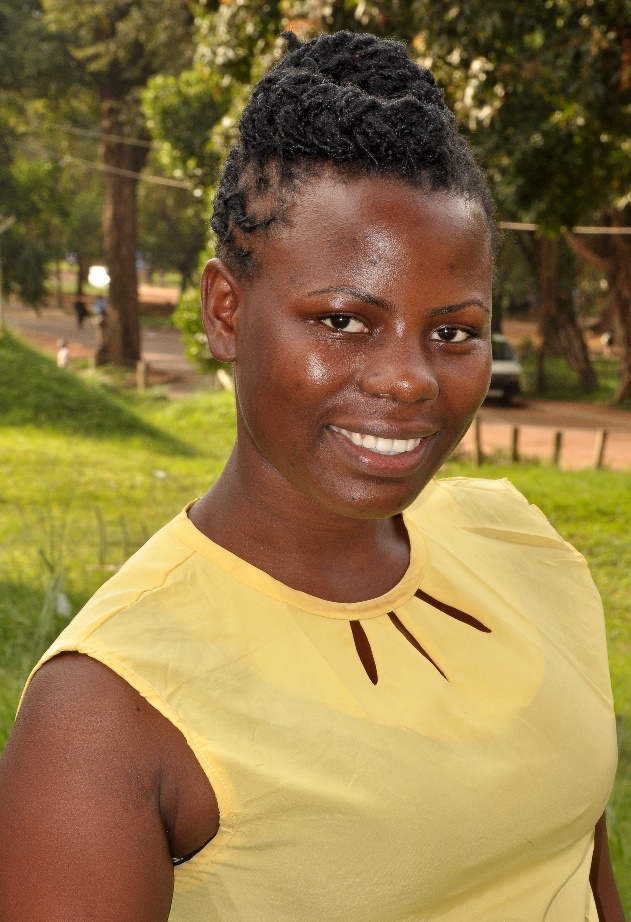 Student Number		:	216010782Registration Number	:		16/U/9783/EVEDate of Birth			:	28th November 1995Sex 				:	FemaleNationality			:	Uganda  District of Origin		:	Wakiso Programme			:	Bachelor of Arts in Social Sciences College			:	College of Humanities and Social Sciences Hall of Residence		:	Africa  Period of Study		:	2016 – 2019Mobile Number		:	+256758216836Jolly is the second born out of four siblings whose father passed away before she could barely remember. She was brought up by her a mother- a subsistence farmer who also passed on just as Jolly finished her advanced level of education. Jolly’s education journey under the care of her mother’s meagre income was one full of recessive hardships. However, she did not give up even when it meant to be sent away from school for defaulting on dues at least four times in a term. By letting nothing come in her way, Jolly struggled to completed Primary Leaving Examinations with 22 aggregates and moved on to St Catherine Secondary School where she scored 37 aggregates at Uganda Certificate of Education. She then proceeded to St Stevens Secondary School and finally completed Uganda Advanced Certificate of Education with 13 points. Jolly couldn’t have been more jolly when her dream to become a psychologist came through Master Card Foundation Scholarship Program to study for a Bachelors in Arts and Social Sciences at Makerere University. Her career aspiration is to lead her community in guidance counseling especially when it comes to the youth.Name				:	Nansambu Justine 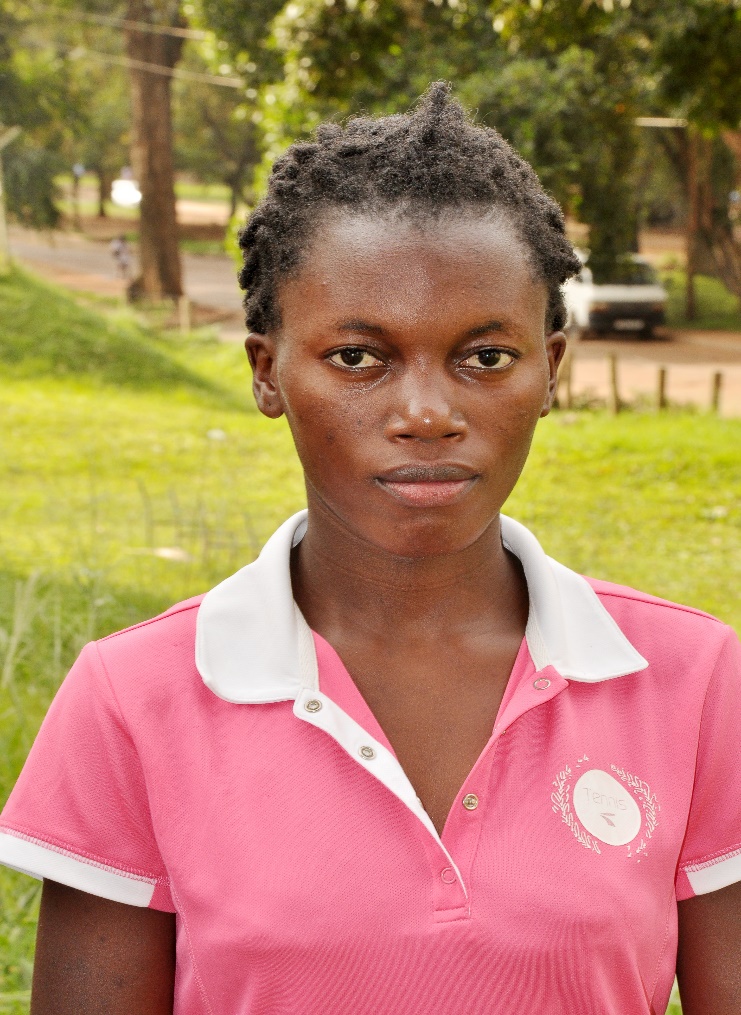 Student Number		:	216004047Registration Number	:	16/U/9791/PSDate of Birth			:	28th November 1996Sex 				:	FemaleNationality			:	UgandanDistrict of origin		:	NakasekeProgramme			:	Bachelor of Agribusiness ManagementCollege			:	College of Agriculture and Environmental SciencesHall of Residence		:	ComplexPeriod of Study		:	2016 – 2019Email				:	nansambujustine@gmail.com Mobile Number		:	+256755841314Nansambu Justine is the third born in a family of thirteen children. Her parents depend entirely on small scale farming which is not enough to cater for half of the family’s basic needs. Because of that, her elder sister dropped out of school to start a small retail shop in order to help support the family. Justine was so humbled and motivated by her sister’s sacrifice that her thirst to succeed in life became unquenchable. She struggled to complete her Primary Education Level with 14 aggregates and Ordinary Level Education with 37 aggregates.  However, challenges at home increased and Justine could only dream of further studies. Fortunately, Forum for African Women Educationalists (FAWE) Uganda chapter offered her a Scholarship at Masaka Secondary School where she sat for Uganda Certificate of Education and scored 13 points. Justine’s career prospect is to become a motivational business woman. Her dream is to obtain a postgraduate so that she’s in better position to unblock the barriers of poverty. Her focal point is to help develop small scale farmers in her community. Name				:	Nansereko Justine Kayiwa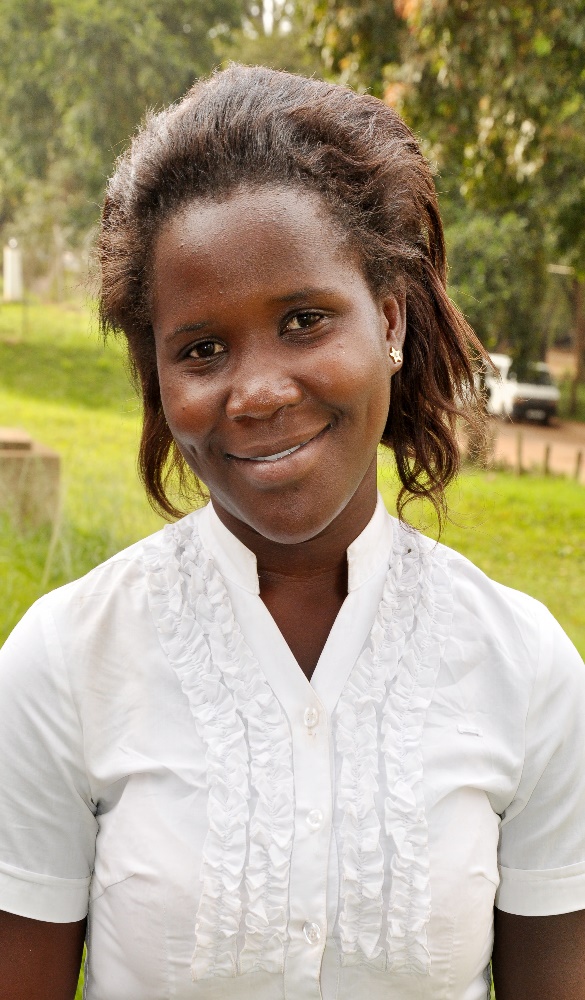 Student Number		:	216015632Registration Number	:	16/U/9805/PSDate of Birth			:	14th August 1996Sex 				:	Female Nationality			:	UgandanDistrict of Origin		:	Lwengo Programme			:	Bachelor of Arts with Education College			:	College of Education with External Studies  Hall of Residence		:	Mary StuartPeriod of Study		:	2016 – 2019Email 				:	justinekayiwa@gmail.com Mobile Number		:	+256755186806Justine is the first born out of eight siblings whose parents’ occupation is mainly peasantry. Her education life was filled with financial challenges right from the start but this did not deter Justine from pursuing her dream diligently with the little resources available. After completing her Primary Leaving Examinations with 20 aggregates she joined Kyotera Secondary School where she scored 36 aggregates at Uganda Certificate of Education. Hope did not fail her when after completing Uganda Advanced Certificate of Education with 14 points, MasterCard Foundation Scholars Program accepted her and made her dream for further education come true. Justine’s career aspiration is to become a head teacher with a sharp eye towards creating programs that allow underprivileged students to stay in school. Name				:	Nansubuga Cissy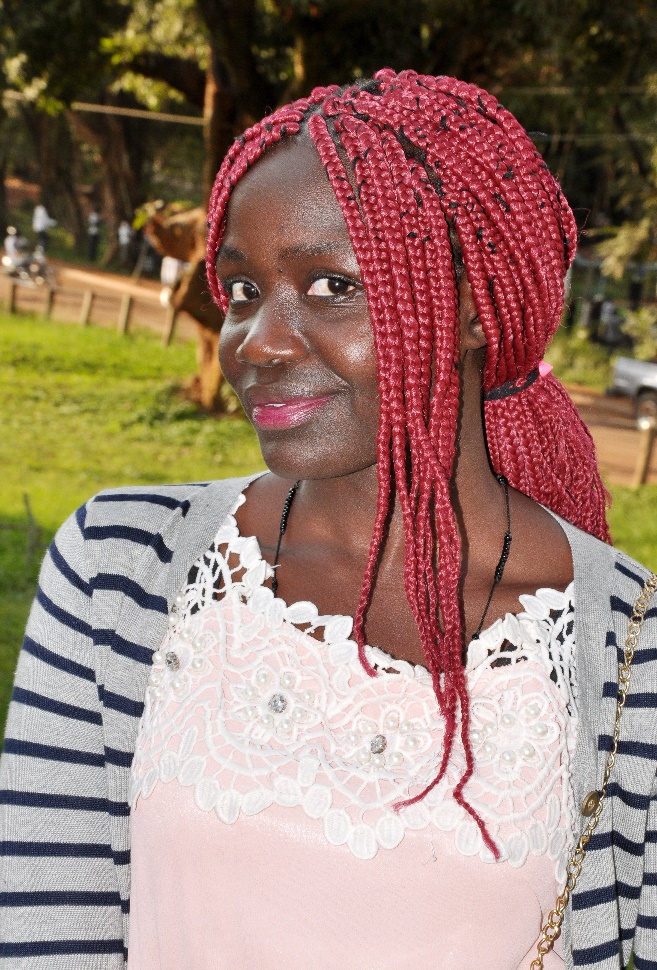 Student Number		:	216005451Registration Number	:	16/U/9813/PSDate of Birth			:	10th August 1995Sex 				:	FemaleNationality			:	UgandanDistrict of Origin		:	MityanaProgramme			:	Bachelor of Arts in EducationCollege			:	College of Education and External StudiesHall of Residence		:	AfricaPeriod of Study		:	2016 – 20219Email 				:	cissynansuuga8@gmail.com Mobile Number		:	+256701351558Cissy is the fourth born out of ten siblings whose parents are both farmers. Because of the biting poverty, the first years of her primary level were challenging as she would be chased from school from time to time. However, she persisted and completed Primary Leaving Examinations with 15 aggregates. When all hope had begun to fade, Cissy was sponsored by Chance for Children Organisation to study for Uganda Certificate of Education and she attained 38 aggregates. She then took one year working for Chance for Children Organisation as per prior agreement upon which the sponsorship was offered. She proceeded on the school bursary plan at St Joseph’s Secondary School and completed Uganda Advanced Certificate of Education with 15 points. Cissy’ financial woes were not yet done with her; she had to sit home for another year before MasterCard Foundation Scholarship Program came to her rescue. Her career prospective is to become a motivating teacher and later upgrade to a schools’ administrator. Name				:	Nansubuga Vivian Naume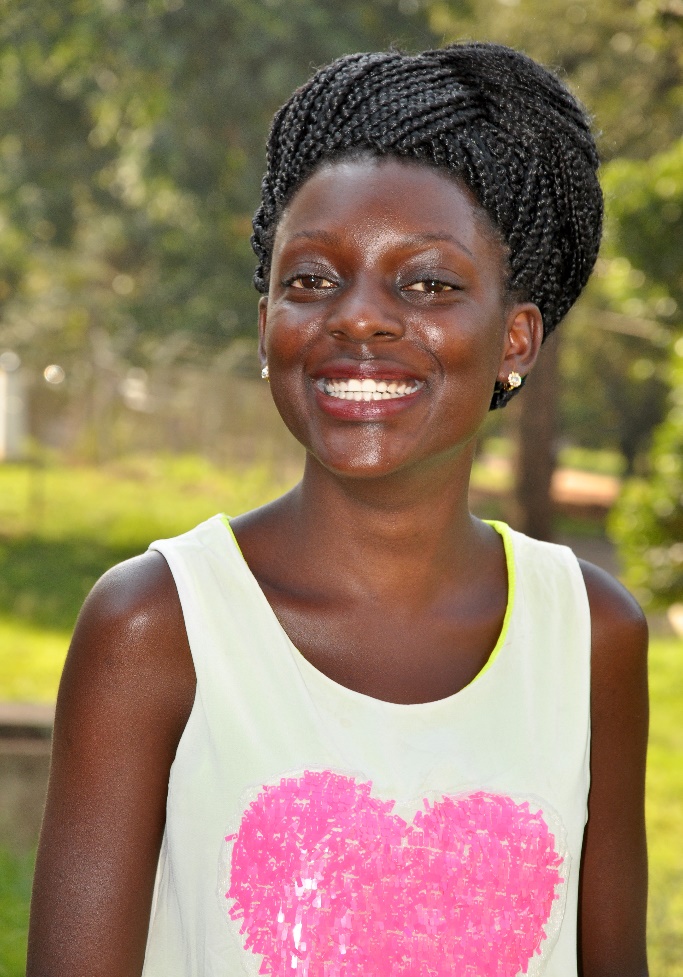 Student Number		:	216005451Registration Number	:	16/U/9823/PSDate of Birth			:	8th August 1996Sex 				:	FemaleNationality			:	UgandanDistrict of Origin		:	Luwero Programme			:	Bachelor of Science in Industrial ChemistryCollege			:	College of Natural Sciences Hall of Residence		:	Complex Period of Study		:	2016 – 2019Email 				:	vivianau@gmal.com Mobile Number		:	+256704212411Naume is the first born out of three siblings. After her parents separated, life for Naume became one long uphill battle. Her mother was left to fend for the family and it was a struggle making ends meet. Fortunately for her, compassionate friends would come to her aid every once in a while. With that, she was able to complete Primary Leaving Examinations in the first grade with 8 aggregates. She then struggled to study for Uganda Certificate of Education at Lakeside College Luzira and achieved 21 aggregates. The same compassionate friends saw her proceed to Gombe Secondary School and attain 14 points at Uganda Advanced Certificate of Education. She hit a major glitch when she failed to get funds for further education but thanks to MasterCard Foundation Scholarship Program, she can now fulfill her dream of starting her own industry and concurrently creating job opportunities for the people in her community. Name				:	Nanyama Beth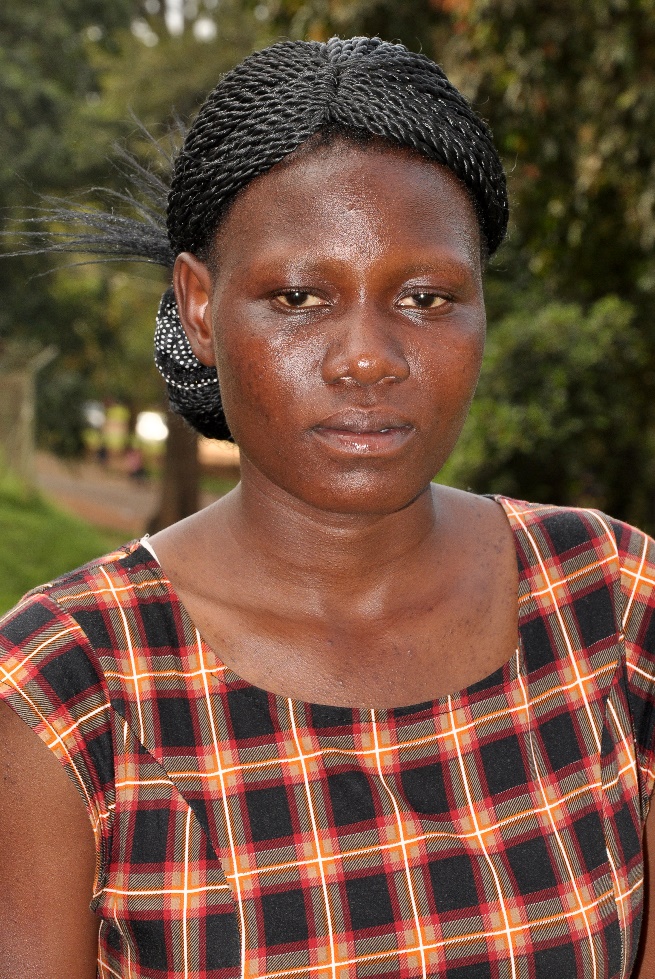 Student Number		:	216004120Registration Number	:	16/U/9904/PSDate of Birth			:	16th April 1997Sex 				:	FemaleNationality			:	UgandanDistrict of Origin		:	ManafwaProgramme			:	Bachelor of Science with Education (Biological)College			:	College of Science with EducationHall of Residence		:	Mary Stuart Period of Study		:	2016 – 20219Email 				:	ruthnanyama@gmail.com Mobile Number		:	+256701488252Beth is the last born out of eight siblings raised by a single mother who is peasant. Her father passed away when she was barely one year old. Coupled with the trauma of not knowing a father’s love, Beth’s life was filled with challenges of extreme poverty. This however, did not slow her pursuit of education down. She attended Universal Primary Education at Nanyotso Primary School and achieved 19 aggregates at Primary Leaving Education before joining Universal Secondary School for ordinary level. Having scored 29 aggregates at Uganda Certificate of Education, she was sponsored by a kind family friend at Mbale Secondary School where she finally completed Uganda Advanced Certificate of Education with 14 points. Because her community has long suffered from challenges of illiteracy, her dream is to team up with other diploma holders in her area and build standard schools in a bid to promote the education system. She’s confident that MasterCard Foundation Scholars Program is the best thing that could have happened to her community.Name				:	Nanyonga Ruth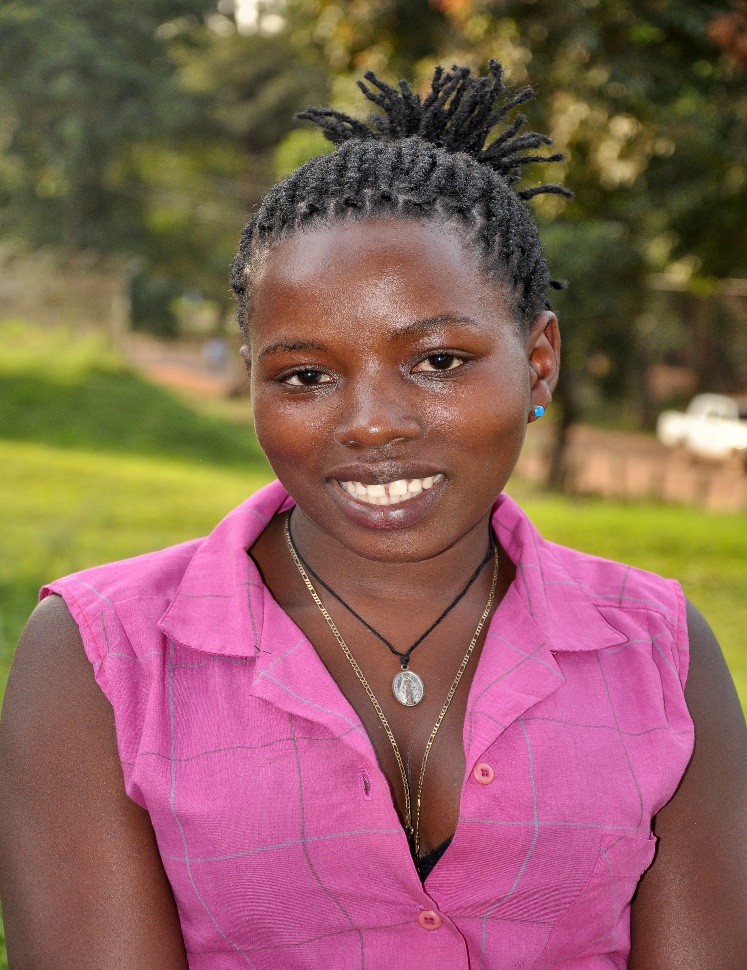 Student Number		:	216017347Registration Number	:	16/U/9932/EVEDate of Birth			:	14th January1996Sex 				:	FemaleNationality			:	UgandanDistrict of Origin		:	GombaProgramme			:	Bachelor of Arts with EducationCollege			:	College of EducationPeriod of Study		:	2016 – 20219Hall of Residence		:	MISHEmail 				:	nanyongaruth353@gmail.com Mobile Number		:	+25670643634Ruth is the only girl and second last born out of five children raised by a single mother. Her life was already financially challenged even before her father past away in her last year of primary level. Her mother had to struggle with the meager resources that came out of subsistence farming to put her through school. After the headmaster of her school saw her plight, he offered to pay half of her tuition and she finally completed Primary Leaving Examinations with 20 aggregates. With support from her elder brother who had already dropped out school to help support the family, she completed Uganda Certificate of Education with 37 aggregates and 17 points at Uganda Advanced Certificate of Education. Her career aspiration is to start a standard school in her community to help cub down the high illiteracy levels and also improve the substandard education that they’re currently experiencing. Name				:	Nasasiira Lillian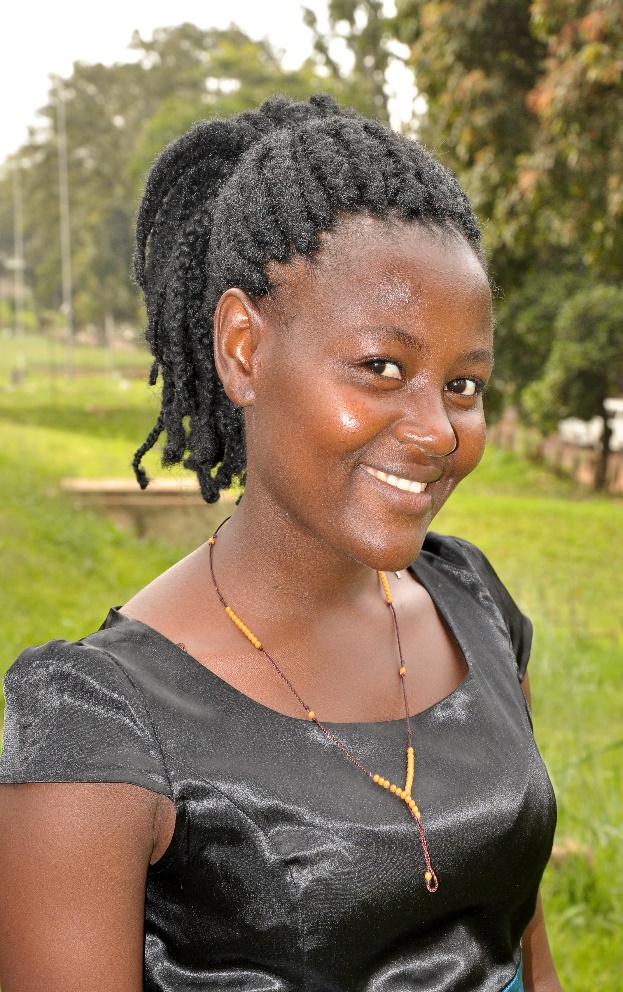 Student Number		:	216018185Registration Number	:	16/U/9954/PSDate of Birth			:	28th November 1996Sex 				:	FemaleNationality			:	UgandanDistrict of origin		:	IsingiroProgramme			:	Bachelor of Arts with Education College			:	College of Education with External StudiesHall of Residence		:	MishPeriod of Study		:	2016 – 2019Email				:	lilliannasaiira24@gmail.com Mobile Number		:	+256756003110 Lillian is the second born out of seven children whose parents could barely support on their occupation as subsistence farmers. Thanks to the financial support from her uncle, Lillian managed to complete her Primary Level of Education with 10 aggregates. With hard work and humility, she completed her Ordinary Level Education with 32 aggregates at Mary Hill High School and did not back down until she sat for Uganda Certificate of Education and scored 13 points. Lillian did not only experience the challenges in her family, she also witnessed the challenges of illiteracy and substandard schools in her community. Her career prospect is to become a professional teacher and set up good standard schools and academic systems that can help break down the challenges her community is facing. Name				:	Nasasira Enoth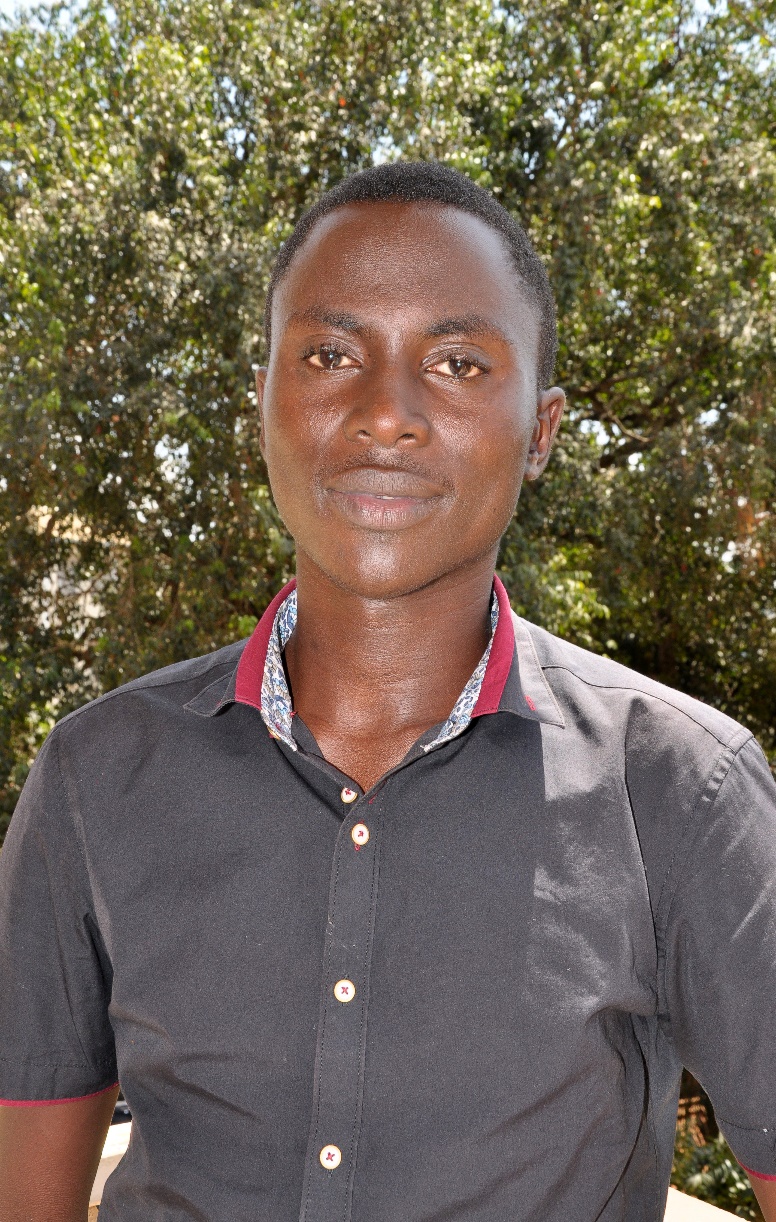 Student Number		:	216004228Registration Number	:	16/U/9960/PSADate of Birth			:	30th November 1994Sex 				:	MaleNationality			:	UgandanDistrict of origin		:	BuhwejuProgramme			:	Bachelor of Science in Quantity SurveyingCollege			:	College of Engineering Art Design and TechnologyHall of Residence		:	MishPeriod of Study		:	2016 – 2020Email				:	enothnasasira01@gmail.com Mobile Number		:	+256788873886Enoth is the fourth born out of seven children. His parents separated leaving him and all his siblings to be raised by their mother- a farmer who cultivates mainly for home consumption. While his mother through unbearable hardships managed to put him through Primary Leaving Education, she couldn’t afford to raise enough funds for further education.Good luck shone on him when a well-wisher stepped in and catered for his secondary education at Mbarara High School where Enoth sat for Uganda Advanced Level Certificate and scored 16 points. Enoth’s life dream has always been to join the fight against poverty. With His career prospect of becoming the best quantity surveyor, he’s confident that he will not only manage costs of construction but also costs of living in Uganda and Africa at large. He believes that by organizing startup projects for the poor in his community, they can grow and be able to fend for themselves. Name				:	Nassuna Susan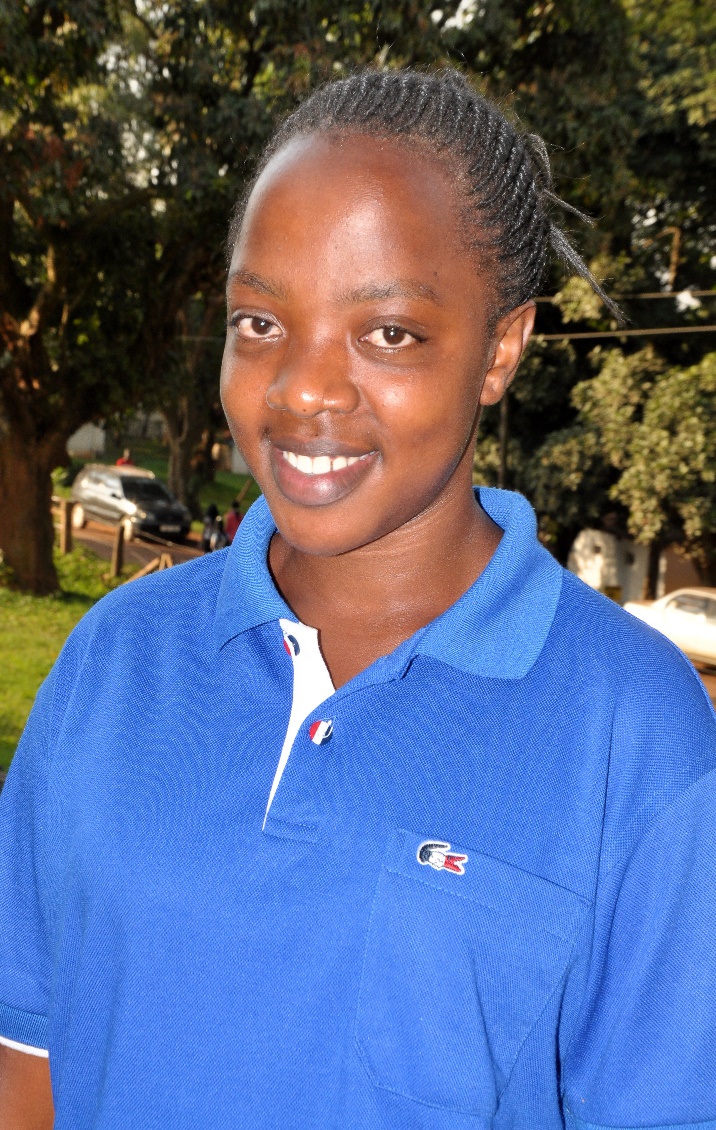 Student Number		:	216009080Registration Number	:	16/U/10052/PSDate of Birth			:	03rd June 1996Sex 				:	FemaleNationality			:	UgandanDistrict of Origin		:	WakisoProgramme			:	Bachelor of TourismCollege			:	College of Agriculture and Natural SciencesHall of Residence		:	Mary StuartPeriod of Study		:	2016 – 2019Email				:	susanflavian@gmail.com  Mobile Number		:	+256759552990Susan is the second last born out of four siblings. Her father passed away while she was in Primary Four leaving her in the care of her single mother. Susan’s life was full of financial challenges as her mother could only afford to support her through primary school on her meager salary as a policewoman. After attaining 15 aggregates at Primary Leaving Examinations, she was taken on as a school dependent at Kisozi Secondary School where she studied for Uganda Certificate of Education and achieved 28 aggregates. She was then offered a scholarship under BRAC at Buddo Secondary School where she attained 15 aggregates at Uganda Advanced Certificate of Education. Luck struck again when Susan was admitted at Makerere University to study for Bachelor of Tourism thanks to MasterCard Foundation Scholarship Program. Her dream is to build project that can help promote the Tourism Industry in Uganda as well as the rest of Africa. Name				:	Nshimirimana Louise Marie 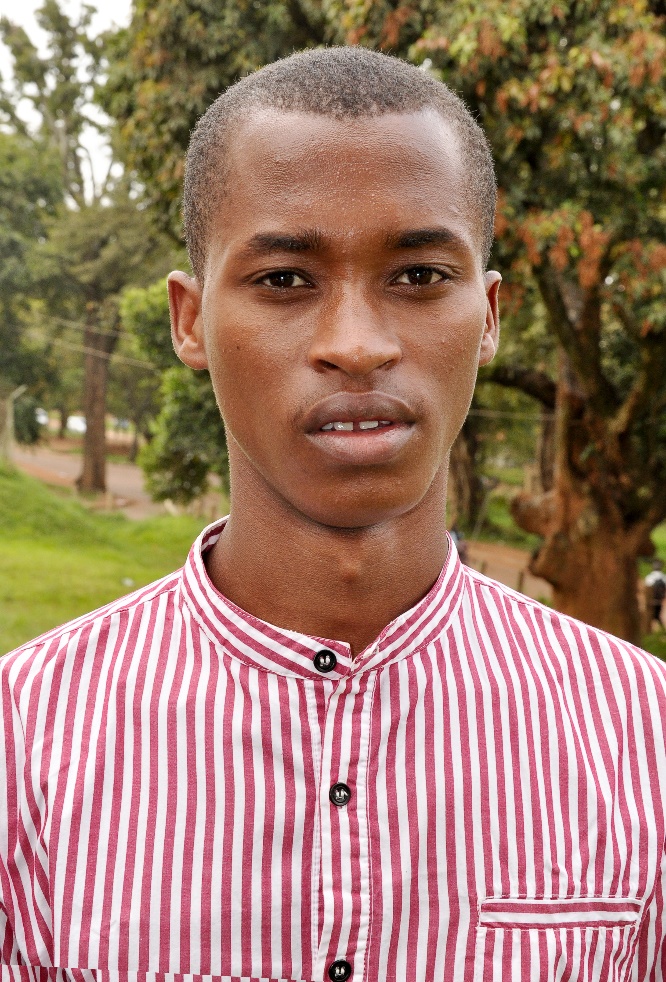 Student Number		:	216002206Registration Number 	:	16/X/2353/PSDate of Birth			:	12th November 1993Sex 				:	Male Nationality			:	Burundian District of Origin		:	Rutana Programme			:	Bachelor of Business Administration College			:	College of Business and Management SciencesHall of Residence		:	Nkrumah Period of Study		:	2016 – 2019Email 				:	nshimirimanalouisemarie@gmail.com  Mobile Number		:	+256773506245Marie is an external scholar hailing from Rutana District in Burundi. He is the second last born out of five siblings with a single mother who is a peasant. Life for Marie had a lot of financial hardships even when his father who passed on in 2013 was still alive. However, Marie persisted through with his grades only getting better at every level. He completed primary level with 55% at Muwheza Primary School and joined Lycee of Gitobo Secondary School where he completed ordinary level with a score of 64%. After completing his advanced level with 77% at Rutovu Secondary School, Marie’s father passed on casting a dark shadow to his dream of getting university education. Having sat at home for two years, Marie’s dream retuned to life thanks to MasterCard Foundation Scholarship Program. Marie harbours a deep career aspiration of becoming a lecturer.  He also believes that the years he took looking for an opportunity to get a higher education, inspire him to set up an organisation in his community that helps to link underprivileged students with available university opportunities like his.  Name				:	Natuwhera Claudius 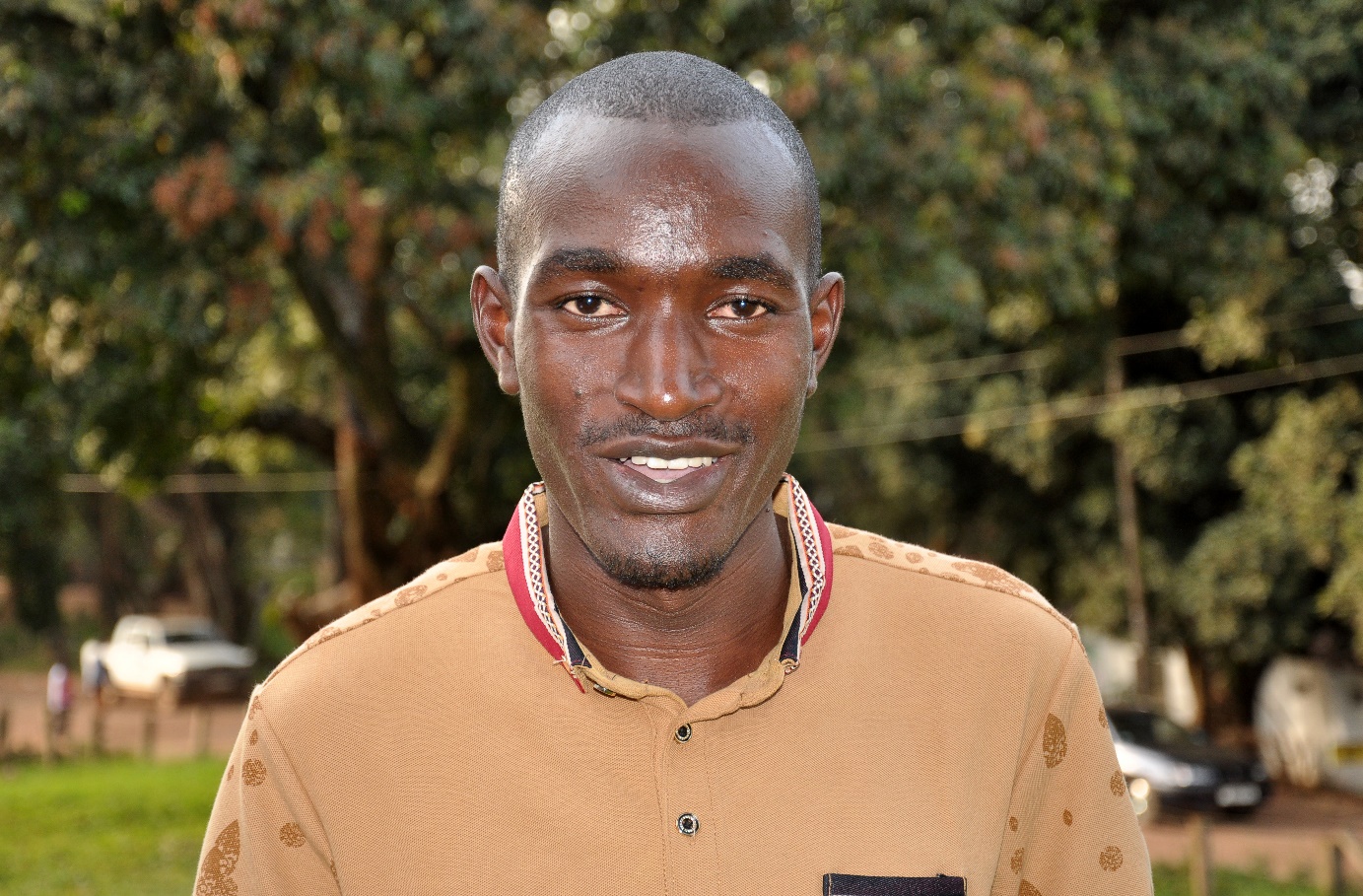 Student Number		:	216005111Registration Number	:	16/U/10116/PSDate of Birth			:	26th November 1994Sex 				:	Male Nationality			:	UgandanDistrict of Origin		:	MbararaProgramme			:	Bachelor of Science in Quantitative EconomicsCollege			:	College of Business Administration and Management Sciences Hall of Residence		:	Livingstone Period of Study		:	2016 – 2019Email 				:	claudiusnats@gmail.com Mobile Number		:	+256759090155Claudius is the last born out of six siblings whose parents’ main occupation is peasantry. His life was not a pleasant one as it was filled with challenges associated with poverty. However, this did not back Claudius down on his journey to succeed. With whatever little that was available, he took it with humility and worked resiliently to achieve 13 aggregates at Primary Leaving Examinations. He was then offered half bursary at Alliance Secondary School where he studied for Uganda Certificate of Education and achieved 24 aggregates. BRAC also came through for him when they offered him a scholarship to study at Ntare High School and he finally got to complete Uganda Advanced Certificate of Education with 15 points. His career aspiration is to become a bank manager so that he can be part of the team that controls the economy. Thanks to MasterCard Foundation Scholarship Program, Claudius can also use his professionalism to sensitize the community about how to make money work for them. Name				:	Naturinda Judith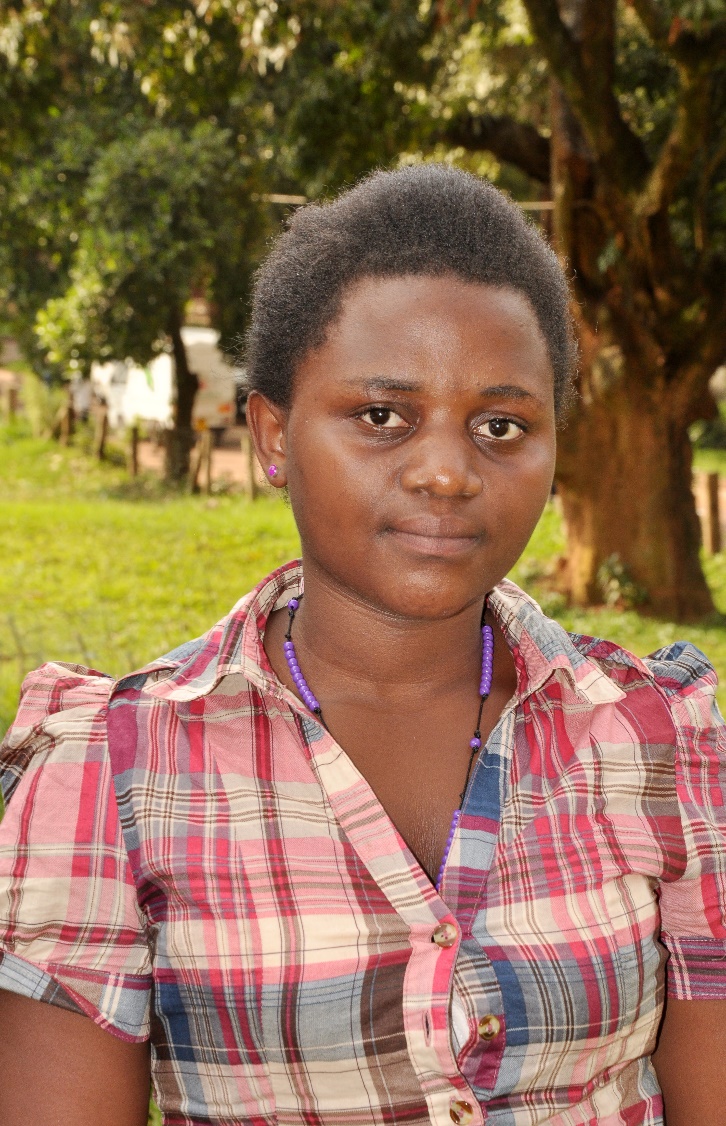 Student Number		:	216017123Registration Number	:	16/U/10110/PSDate of Birth			:	25th January1996Sex 				:	Female Nationality			:	UgandanDistrict of Origin		:	SheemaProgramme			:	Bachelor of Science with Education (Economics)College			:	College of Education and External Studies  Hall of Residence		:	AfricaPeriod of Study		:	2016 – 2019Email 				:	naturinda345@gmail.com Mobile Number		:	+25670267386Judith is the first born of out of eight siblings whose parents’ main occupation is peasantry. Judith being the eldest in her family meant that she was also responsible for her younger siblings since the parents could barely earn from the crops they grew. Fortunately Judith was so resilient she didn’t allow her challenges to bring her down.  She studied at Kisoro Hill Primary School for Government and performed exceptionally well with 8 aggregates at Primary Leaving Examinations and joined St Charles Lwanga on School Bursary scoring 29 aggregates at Uganda Certificate of Education. Judith completed at Ian College Lyantonde also on the School’s Bursary Program and scored 13 points at the Uganda Advanced Certificate of Education. Luck struck the third time when Judith was accepted on MasterCard Foundation Scholars Program to pursue her dream of becoming a motivational teacher. She believes that as a professional teacher, she can start up a foundation that can help children in her community to stay in school. Name				:	Natukunda Gertrude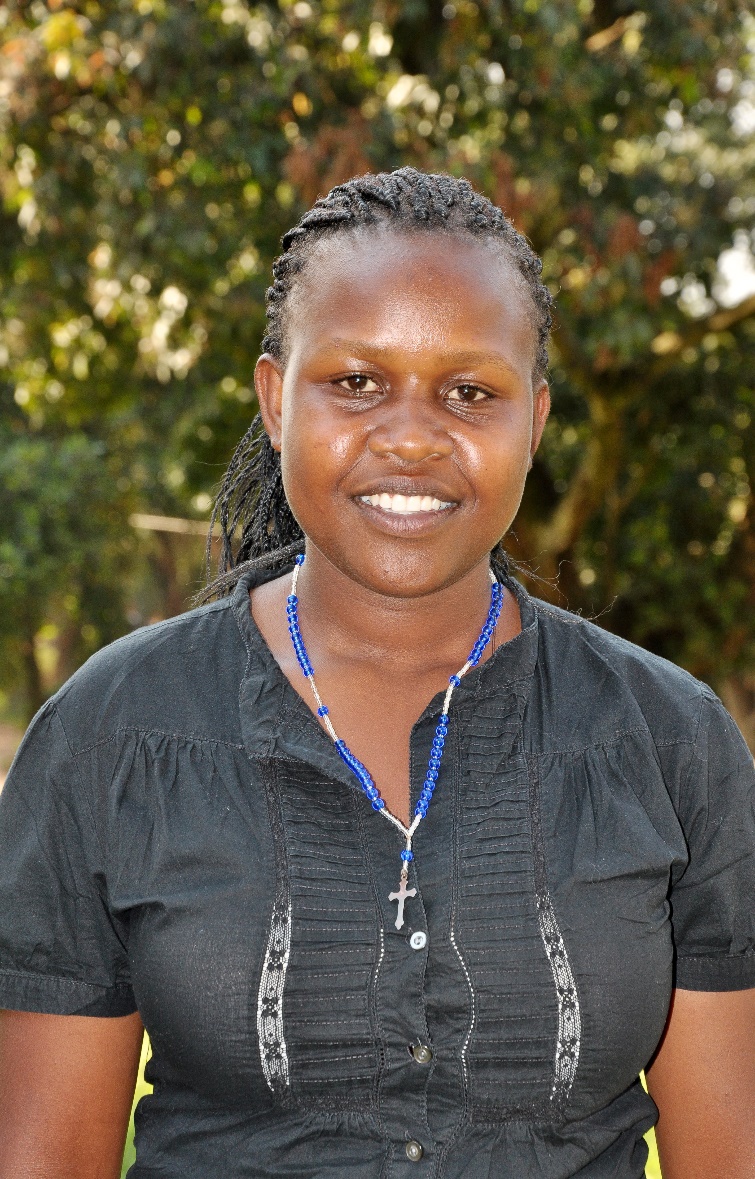 Student Number		:	216007893Registration Number	:	16/U/2242/PSDate of Birth			:	18th August 1995Sex 				:	FemaleNationality			:	Uganda  District of Origin		:	BuhwejjuProgramme			:	Bachelor of Science with Education (Economics) College			:	College of Education and External Studies Hall of Residence		:	Marystuart Period of Study		:	2016 – 2019Mobile Number		:	+25675075647 Gertrude was born to a single mother and is the second last born out of nine siblings. With the little resources that her mother managed to collect as a peasant, Gertrude managed to attend Bwoga Primary School where she scored 15 aggregates at Primary Leaving Examination. After her primary level, Gertrude was looking at dropping out of school due to insufficient funds, but as good luck would have it, she was offered a school bursary for both Ordinary and Advanced levels of secondary.  She scored 30 aggregates at Uganda Certificate of Education and 13 points at Uganda Advanced Certificate of Education. Gertrude’s luck struck again when she was admitted on Master Card Foundation Scholarship Program to study for a Bachelor in Education and her dream of becoming a teacher was finally realised.  Her career aspiration is to inspire the people in her community to embrace the importance of education especially for the girl child through leading by example. Name				:	Naturinda Monicah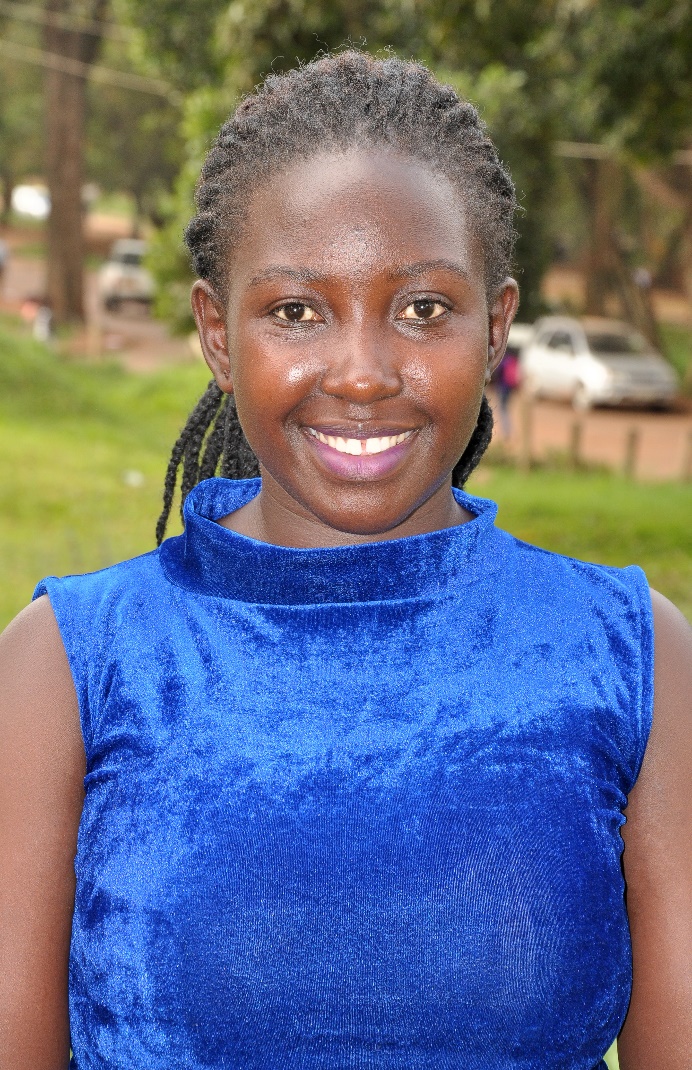 Student Number		:	216005764Registration Number	:	16/U/10111/PSDate of Birth			:	27th September 1993Sex 				:	FemaleNationality			:	UgandanDistrict of origin		:	RukungiriProgramme			:	Bachelor of Biomedical Sciences College			:	College of Health ScienceHall of Residence		:	Mary Stuart Period of Study		:	2016 – 2019Email				:	monicahnaturinda24@gmail.com Mobile Number		:	+256752300967Monicah is the second born out of five siblings. Her mother is a tailor while her father is a peasant. Despite the fact that both of his parents were working, they struggled to make ends meet with the resources they collected. Life became even more unbearable when her parents separated and her father neglected them completely. Monicah looked beyond the challenges at home as she attended St Joseph Public Primary School and excelled with 9 aggregates in the Primary Leaving Examinations. Her mother, with help from well-wishers supported her at Immaculate Heart Girls Secondary School where she sat for her Uganda Certificate of Education and scored 25 aggregates. Financial challenges sored at home and Monica had to drop out of school for two years until her uncle stepped in to pay half of her tuition and she finally completed Uganda Advanced Certificate of Education with 16 points. Monicah’s career aspiration to become a professional health worker and her dream is to set up standard health facilities that can cater for the underprivileged especially women and children.  Name				:	Nayebare Macklean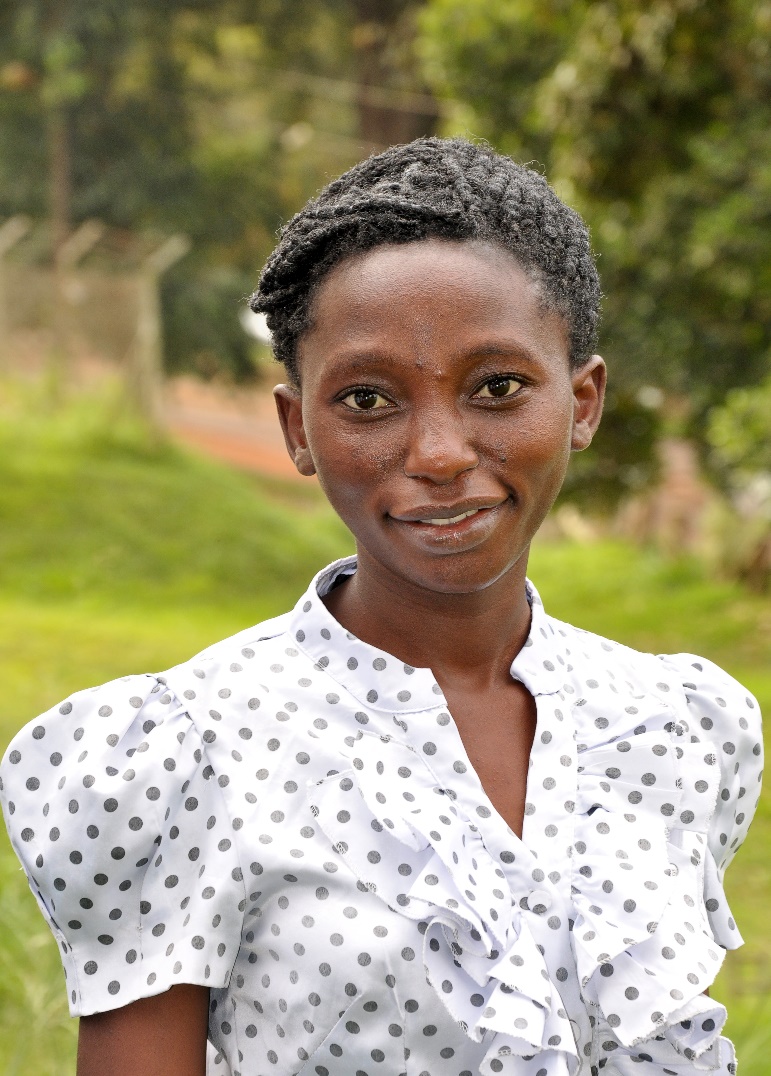 Student Number		:	216017516Registration Number	:	16/U/10148/PSDate of Birth			:	22nd August 1994Sex 				:	FemaleNationality			:	Ugandan  District of Origin		:	NtungamoProgramme			:	Bachelor of Arts with Education College			:	College of Education and External Studies Hall of Residence		:	Africa Period of Study		:	2016 – 2019Email				:	783534616@gmail.com Mobile Number		:	+256783534616 Macklean is the fourth born out of six siblings whose parents are peasants. Both her parents were stuck with poverty that was so biting they couldn’t afford to take her to school. Fortunately enough, her grandmother and a few well-wishers gathered enough funds to support her through Primary level where she scored 18 aggregates. With the same support system, she joined Trinity Secondary School and completed Uganda Certificate of Education with 31 aggregates. Unfortunately at advanced level, Macklean’s beneficiaries couldn’t support her any longer. She was then forced to do jobs as a house maid to support herself through Kairo Secondary School where she finally completed Uganda Advanced Certificate of Education with 16 points. Mackleans dream came true when she was accepted under Master Card Foundation Scholarship Program to study for Bachelors of Arts with Education at Makerere University. Her career aspiration is to upgrade in theology so that she can teach in higher institutions. She also plans to join in the struggle to reach modern education to the furthest in the community.  Name				:	Nahwera Charlotte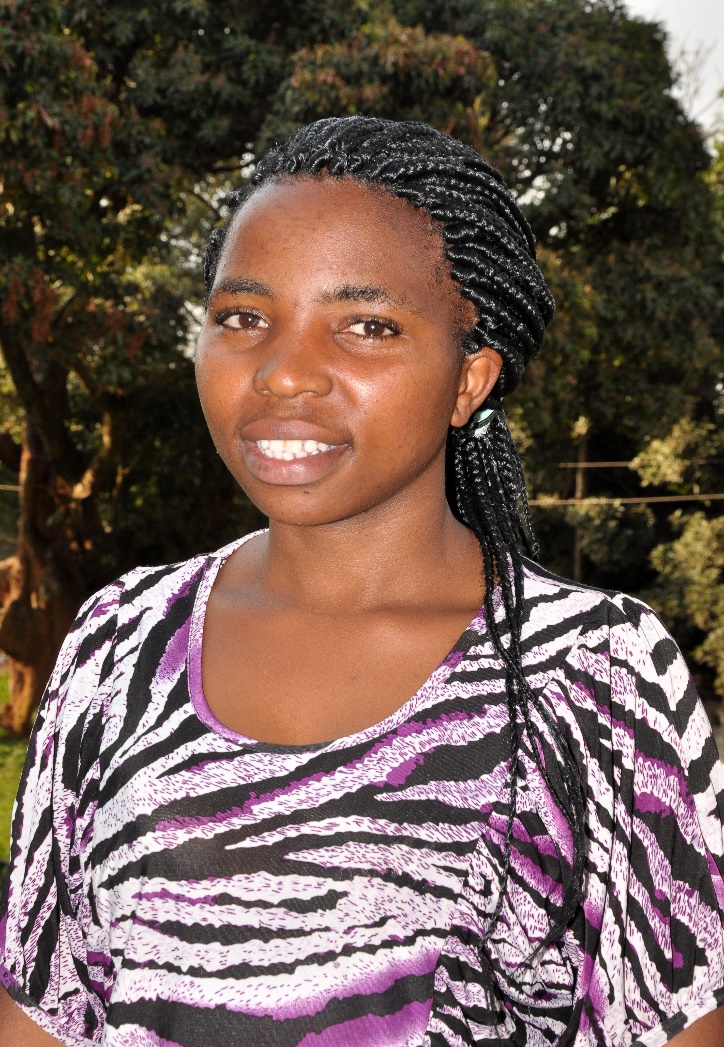 Student Number		:	216010304Registration Number	:	16/U/8359/PSDate of Birth			:	31st August 1996Sex 				:	FemaleNationality			:	UgandanDistrict of Origin		:	RukungiriProgramme			:	Bachelor of Science with EducationCollege			:	College of Education and External Studies  Period of Study		:	2016 – 2019Hall of Residence		:	ComplexEmail				:	charlottenawhera@gmail.com Mobile Number		:	+256704037257Charlotte is the first born out of six children whose parents are both famers. Charlotte’s life before university was one that was heaped with a lot of ups and downs. Among the challenges was the lack of enough scholastic materials and hunger even after having to study in local public schools for more than half of her academic journey. However, Charlotte did not succumb to challenges as she persistently studied for Primary Leaving Examinations at which she scored 14 points. She later joined Kashenyi Secondary School and achieved 17 aggregates at Uganda Certificate of Education. Financial challenges got stiffer the higher she went but thanks to the scholarship from BRAC, she joined St Peter’s High School and finally completed Uganda Advanced Certificate of Education with 13 points. Charlotte’s career aspiration is to become a success driven teacher. Since she’s the first born in the family, she also dreams of working hard in order to not only become a role model, but also support her siblings in getting standard education. Thanks to MasterCard Foundation Scholars Program that has made that dream come true. Name				:	Ndoli Mark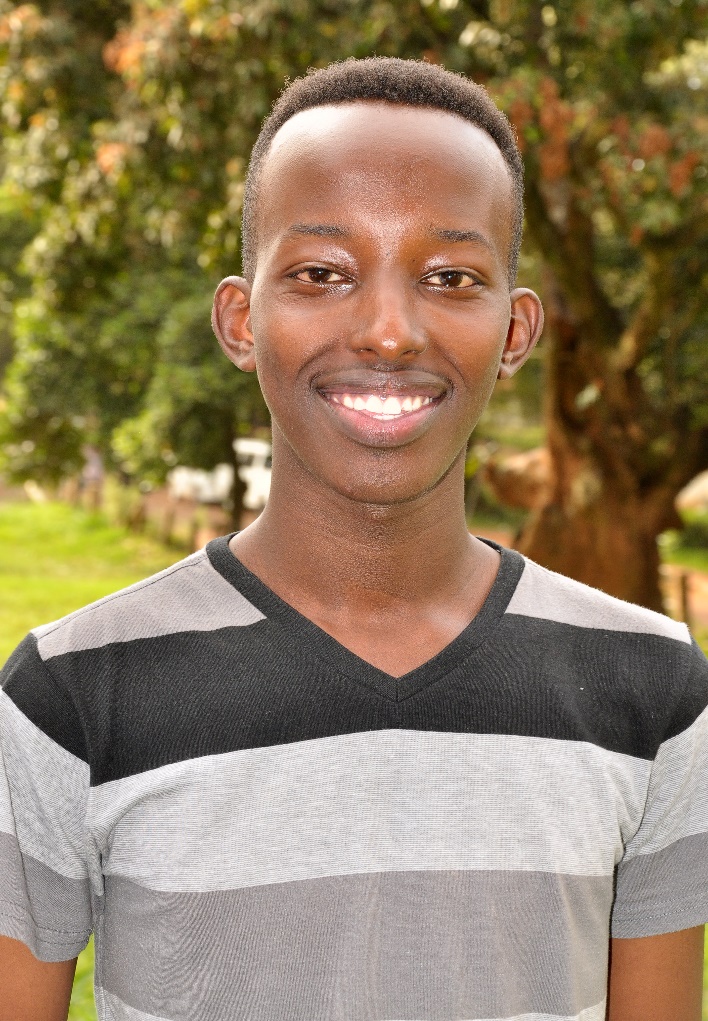 Student Number		:	216002254Registration Number	:	16/X/2348/PSDate of Birth			:	17th April 1997Sex 				:	MaleNationality			:	RwandanDistrict of origin		:	KicukiroProgramme			:	Bachelor of Science in Mechanical Engineering College			:	College of Engineering Design Art and Technology:Hall of Residence		:	NsibirwaPeriod of Study		:	2016 – 2020Email				:	ndoli.mark@cedat.mak.ac.ugMobile Number		:	+25678 0918 215Mark hails from Kicukiro in Kigali City, Rwanda. His single mother struggled to raise him as well as his younger siblings and four other family dependents. His mother could barely make ends meet on a public nurses’ salary. Thanks to his kind relatives, Mark managed to study at Kigali Parent’s Primary School where he was voted as a Sanitary Prefect. He scored 7 aggregates at Primary Leaving Examinations before joining Lycee de Kigali Secondary School. He scored 27 aggregates at Ordinary Education Level and 67 points at Advanced Education Level. Mark’s career aspiration is to become a scientific inventor and join the team of Engineers whose goal is to unite Africa by utilizing African Resources. He dreams of creating an organisation where the youth can interact with successful people so that they can be influenced.Name				:	Ndyanabo Eliakimu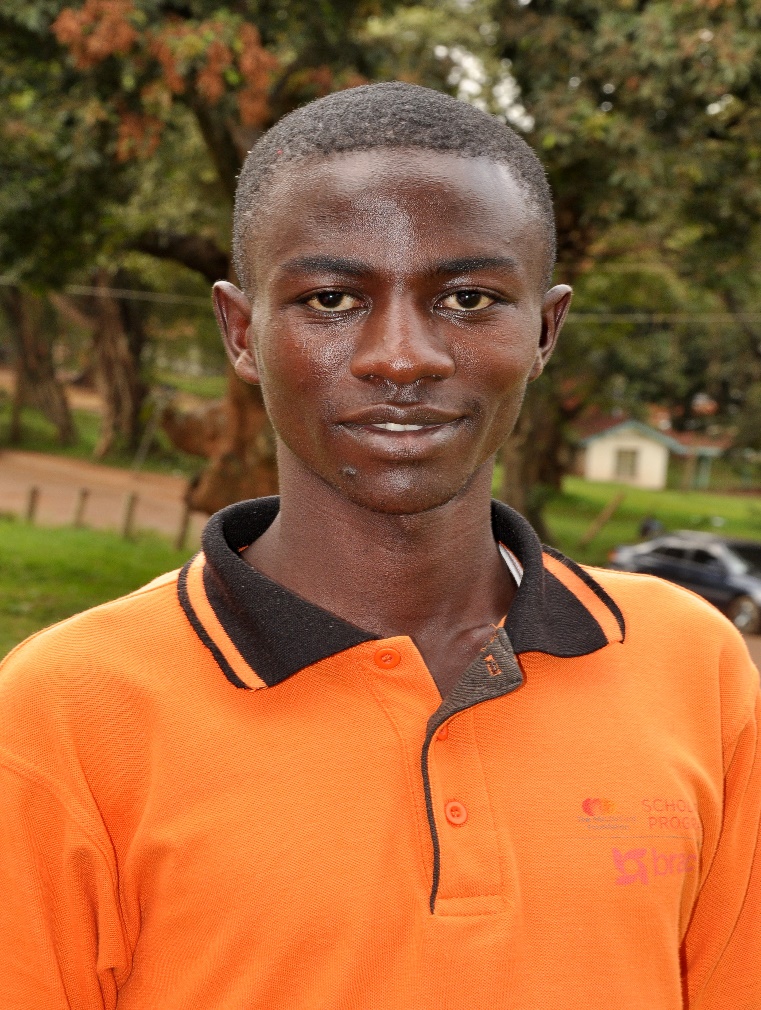 Student Number		:	216004233Registration Number	:	16/U/10231PSDate of Birth			:	17th October 1995Sex				:	MaleNationality			:	UgandanDistrict of origin		:	BushenyiProgramme			:	Bachelor of Science with EducationHall of Residence		:	MISHPeriod of Study		:	2016 – 2019Email				:	Mobile Number		:	+256756332566Eliakimu hails from Igara County in Bushenyi District studying for a Bachelor of Science with Education Biological. He’s the fifth born out of nine siblings whose parents are subsistence farmers. He happens to be the only child in the family who has studied beyond primary education thanks to Kyenshana Primary School; the school that helped Ndyanabo’s school fees while his uncle catered for other school needs. He proceeded to Rutooma Secondary School where he was admitted on the school’s half bursary program while the other half was paid for by the village’s needy scheme bursary. Because of his determination to get a higher education amidst the family’s poverty, Ndyanabo resorted to making ropes and bricks for money to cater for his scholastic materials. His leadership skills also did not go unnoticed; he was the head boy in primary school and the dormitory leader in secondary school. He dreams of being a teacher where his main purpose will be to identify systems in which fewer children drop out of school. Name				:	Nekesa Justine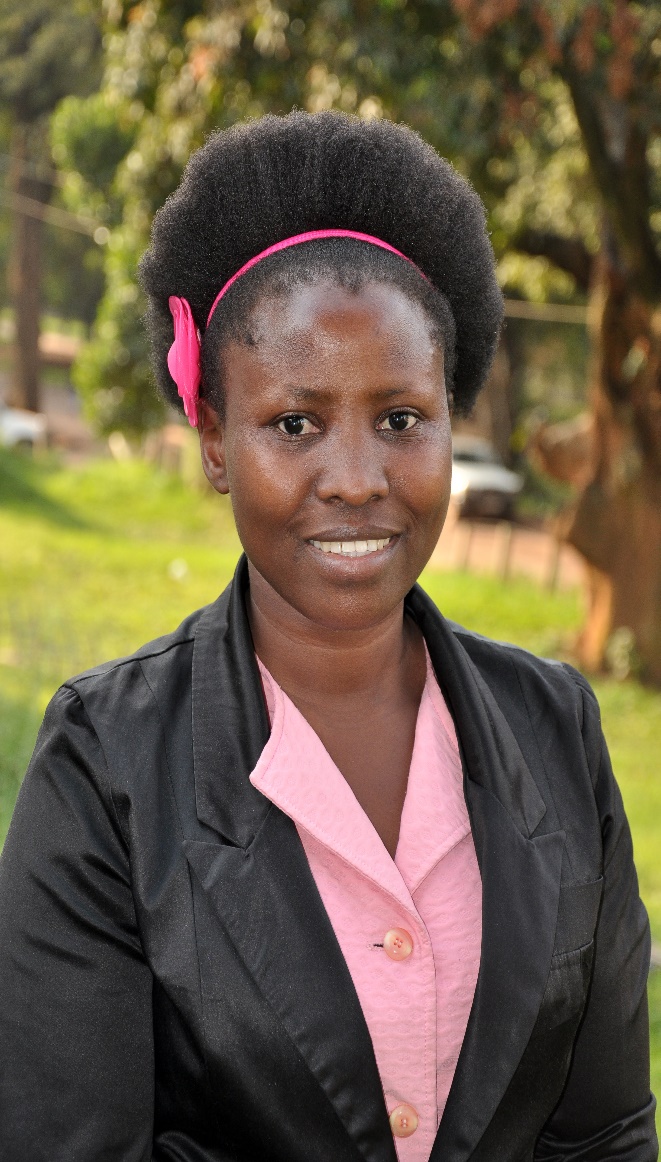 Student Number		:	216004340Registration Number	:	16/U/10238/EVEDate of Birth			:	9th October 1992Sex 				:	Female Nationality			:	UgandanDistrict of Origin		:	BusiaProgramme			:	Bachelor of Science in Business statisticsCollege			:	College of Business Administration and Management Sciences Hall of Residence		:	Mary Stuart  Period of Study		:	2016 – 2019Email 				:	justinenekesa01@gmail.com Mobile Number		:	+256759446361Justine is the last born out of six siblings whose mother passed away while she was just baby leaving her in the care of her elder brother. Justine knew trauma and poverty from the time she was a little girl all through her academic journey. However, she did not succumb to her challenges but instead concentrated on never giving up until she succeeded. With help from well-wishers, she managed to complete Primary Leaving Examinations in the second degree with 16 points. Justine then proceeded to Mengo Secondary School where she studied and completed Uganda Certificate of Education with 25 aggregates and 14 aggregates at Uganda Advanced Certificate of Education. Justine has always dreamt of helping the needy just like he was fortunate to be helped and this dream came true when MasterCard offered her a chance to study at Makerere University. She believes that her undergraduate education will on top of being a statistician provide her with the knowledge on how to become a positive and productive member of society. Name				:	Ngobi Peter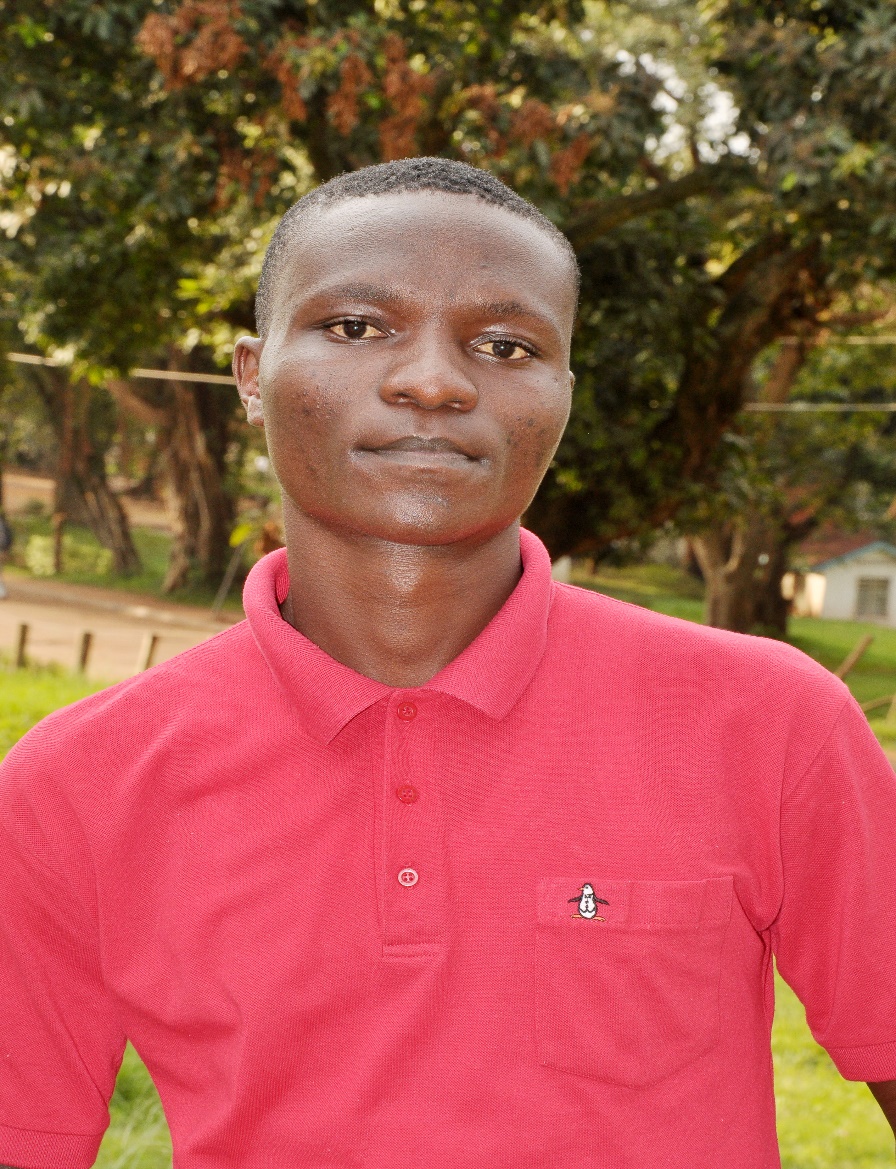 Student Number		:	216004886Registration Number	:	16/U/10257/PSDate of Birth			:	15th February 1995Sex 				:	Male Nationality			:	UgandanDistrict of origin		:	BuyendeProgramme			:	Bachelor of StatisticsCollege			:	College of Business and Management SciencesHall of Residence		:	UniversityPeriod of Study		:	2016 – 2019Email				:	mungop334@gmail.com Mobile Number		:	0759197384Peter was raised in a polygamous peasant family with his father having three wives and over thirty children very few of whom have finished primary education. With biting poverty, Peter had his eyes focusing on getting as far with education as possible. His baby steps started at Bulawoli Primary School where he excelled at Primary Leaving Examinations with a score of 8 aggregates.  He was then offered a full academic bursary at Central College Kamuli where he also excelled with 16 aggregates at Uganda Certificate of Education. Peter was also lucky to be offered a scholarship from BRAC which supported him at Namilyango College Mwiri where he completed Uganda Advanced Level of Education with 16 points. Peter’s career aspiration is to be a chattered Company Manager. He also doesn’t take lightly the fact that his entire education journey has been supported by organizations. This is why his dream is to put up a children’s center to cater for underprivileged children.  Name				:	Nsanzimana Janvier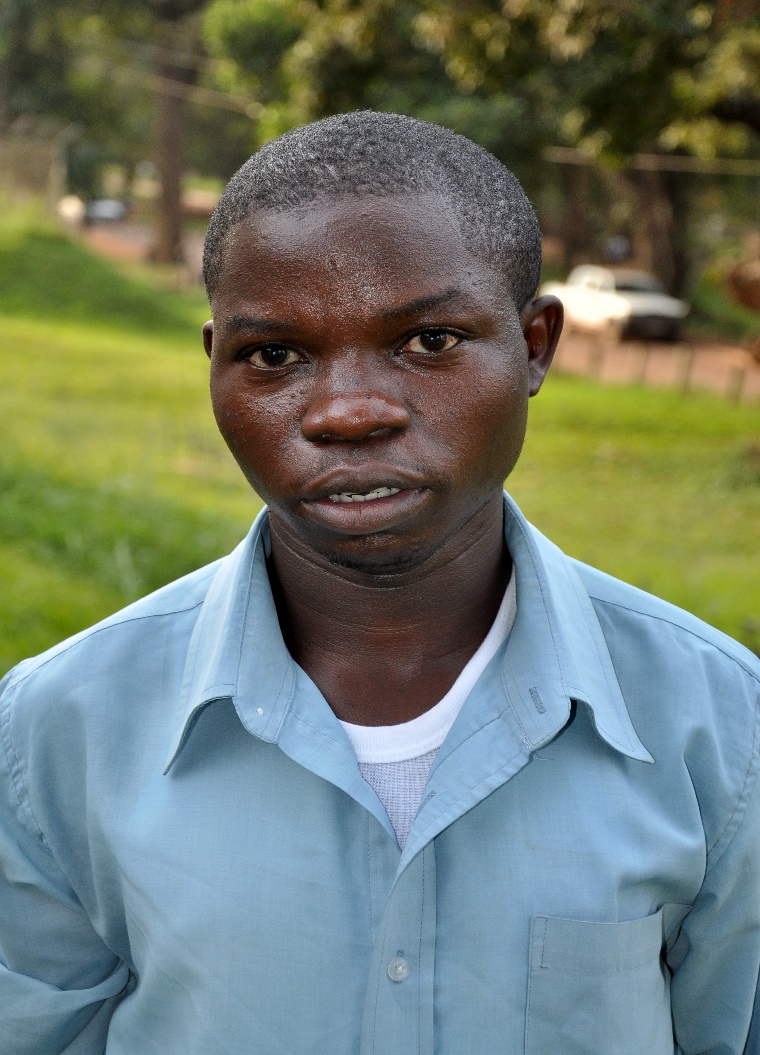 Student Number		:	216002209Registration Number	:	16/X/2352/PSDate of Birth			:	1st January 1992Sex 				:	MaleNationality			:	RwandanDistrict of origin		:	GatsiboProgramme			:	Bachelor of Library and Information SciencesCollege			:	College of Computing and Information SciencesHall of Residence		:	NsibirwaPeriod of Study		:	2016 – 2019Email				:	janviersanzimana13@gmail.com Mobile Number		:	+250782665572Nsanzimana Janvier comes from Gastibo District in Eastern Rwanda studying for Bachelor of Library and Information Sciences. He’s the fifth born of ten siblings being raised by a single mother who could barely afford basic needs for the family on her subsistence farming occupation. Even while attending public schools, Janviel could hardly access funds for scholastic materials. However, all the hardships that he had to go through only served as a purpose to push him further. After scoring 43 aggregates in Primary Leaving Examinations, he proceeded to karangazi Secondary School where 9 aggregates at Ordinary Level Examinations and completed Advanced Level Education with 40 points. His dream has always been to obtain undergraduate education and thanks to MasterCard Foundation Scholars Program, his dream came true. His career prospect is to become a successful librarian and to open up one of the biggest and most productive libraries in his community. Name				:	Niwaha Jolly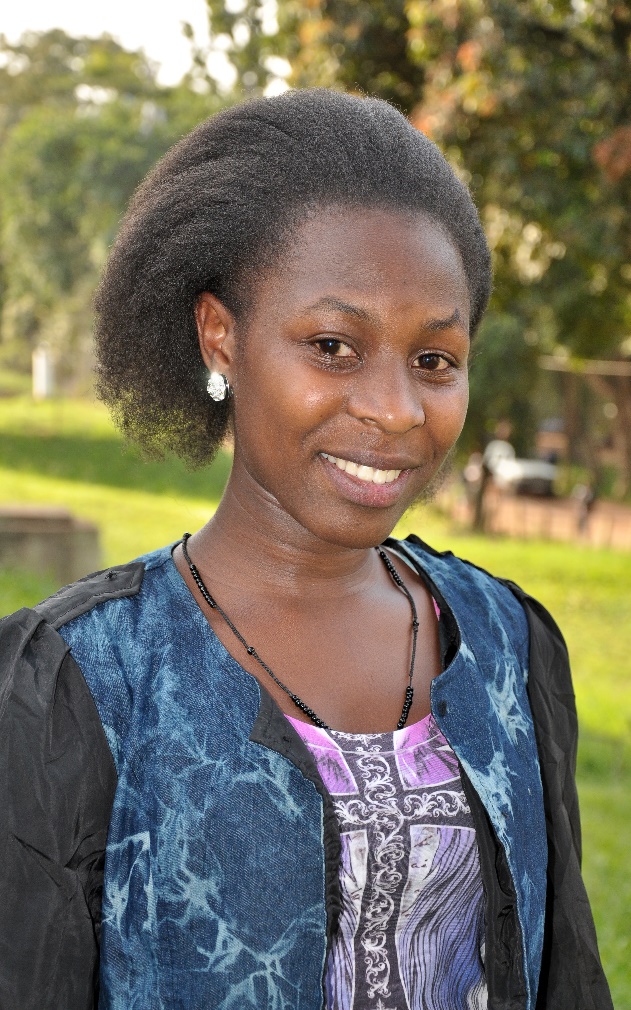 Student Number		:	216011668Registration Number	:	16/U/10325/EVEDate of Birth			:	15th March 1997Sex 				:	Female Nationality			:	UgandanDistrict of origin		:	KabaleProgramme			:	Bachelor of Arts in Development EconomicsCollege			:	College of Business and Management Sciences Hall of Residence		:	Complex Period of Study		:	2016 – 2019Email				:	nilly566@gmail.com Mobile Number		:	+256787523669Jolly is the second out of four siblings. While her father is a medical store keeper, her mother is retail trader. While both parents were working they still experienced financial constraint because their income was painfully low. However, the little that they could squeeze managed to support Jolly through Primary and Ordinary Level Education. Jolly embraced the small opportunities she had and excelled with 8 aggregates at Primary Leaving Examination and 28 aggregates at Uganda Certification of Education. Thanks to BRAC Scholarship, she joined St Lawrence Horizon Campus where she soared with 16 points at Uganda Advanced Certificate of Education. Her dream came true when she was accepted on MasterCard Foundation Scholars Program and she can now pursue her prospect of transforming her community using the little resources they have through sensitization. She believes there’s a lot of marketing and business potential in her society but the lack of professionalism is what keeps them impoverished.  Name				:	Nuwagaba Sedrick Leaky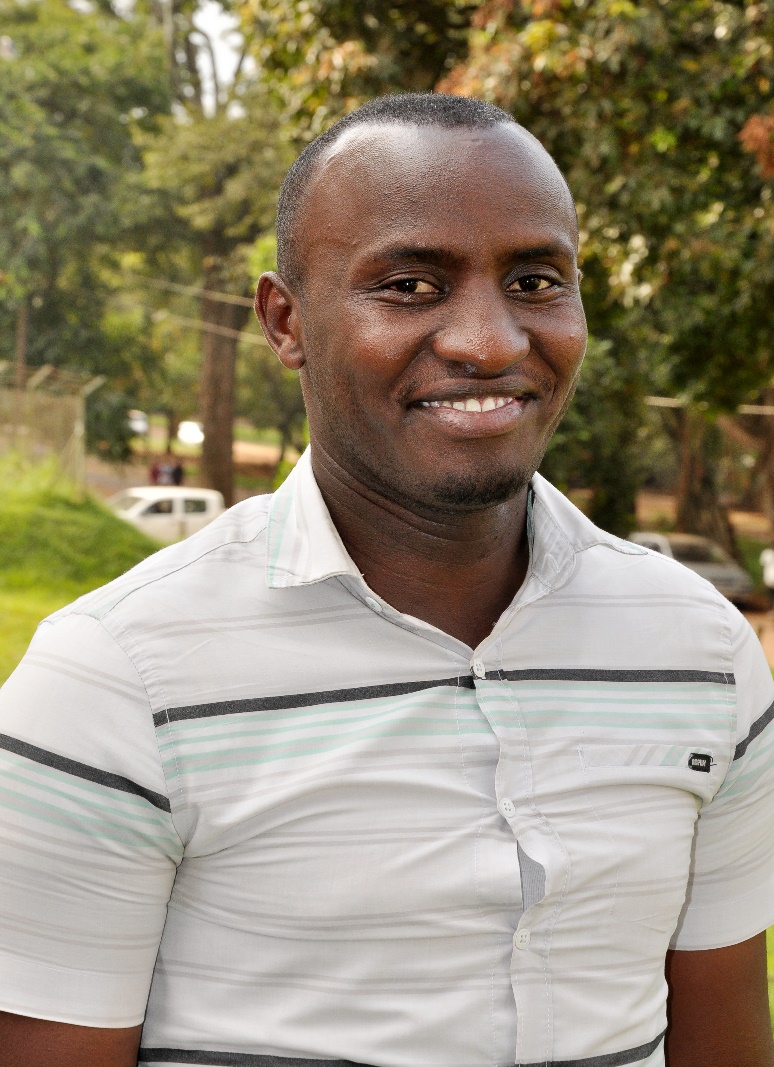 Student Number		:	216010752Registration Number	:	16/U/10532/PSDate of Birth			:	01st February1990Sex 				:	Male Nationality			:	UgandanDistrict of Origin		:	LyantondeProgramme			:	Bachelor of Science in Petroleum Geoscience and ProductionCollege			:	College of Natural Sciences Hall of Residence		:	UniversityPeriod of Study		:	2016 – 2020Email 				:	skyandcedric@gmail.com Mobile Number		:	+25670612728Leaky is the first born out of three siblings raised by a single mother who is a peasant. His father passed away when he was only ten years old and life has been an uphill battle for ever since. After attending Universal Primary School and achieving an excellent 7 aggregates, he proceeded to Kashari Secondary School and attained 27 aggregates at Uganda Certificate of Education. Life became so unbearable for Leaky after ordinary level that he had to drop out of school. Leaky however, was not one to let his dream be washed away by time and challenges. After six years of toiling, he was accepted on a school’s bursary at Namirembe Hillside Secondary school where he finally studied for Uganda Advanced Certificate of Education achieving 15 points.  His hard work and patience finally paid off when he was accepted on MasterCard Foundation Scholarship Program. Leaky can now pursue his dream of becoming a civil servant in Petroleum Industry. He also has a dreams of becoming an entrepreneur. Name				:	Nuwamanya Alison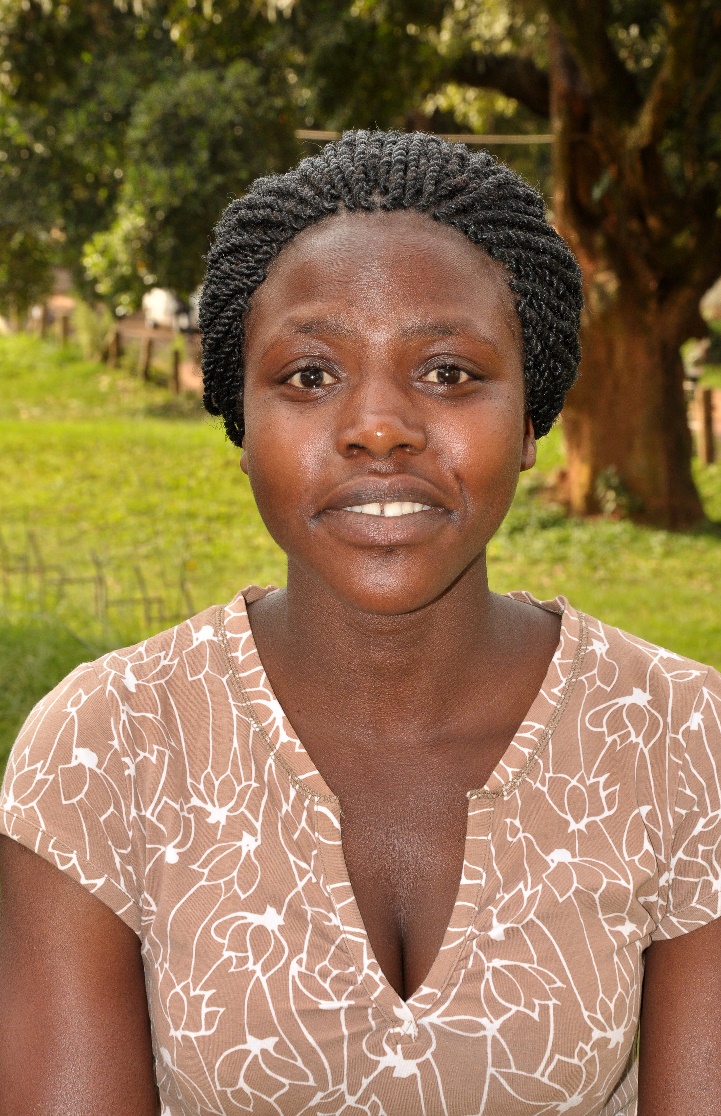 Student Number		:	216010309Registration Number	:	16/U/10547/EVEDate of Birth			:	5th July 1996Sex 				:	FemaleNationality			:	UgandanDistrict of Origin		:	RukungiriProgramme			:	Bachelor of Science in Quantitative Economics College			:	College of Computing and Information ScienceHall of Residence		:	Mary StuartPeriod of Study		:	2016 – 2019Email				:	alisonnuwamanya@gmail.com Mobile Number		:	+256700113933Alison is the second born out of six siblings. She was raised by a single father after her mother passed away when she was in nursery school. Her father struggled to put her through school albeit the never ending challenges she met throughout her academic journey. Although she walked for miles to reach the only school that was affordable, Alison never lost the fire that saw her complete Primary Leaving Examinations in first grade with 12 aggregates. She was then admitted at Bweranyangi Girls’ School where she studied for Uganda Certificate of Education and scored 25 aggregates and 14 points at Uganda Advanced Certificate of Education. Alison’s career aspiration is to become one of the best Auditors Uganda has ever seen thanks to the opportunity to study for a Bachelor of Science in Quantitative Economics. She also harbors a dream to join the fight against poverty by creating projects in which young people can learn hand skills such as art and craft. Name				:	Nuwasiima Mackline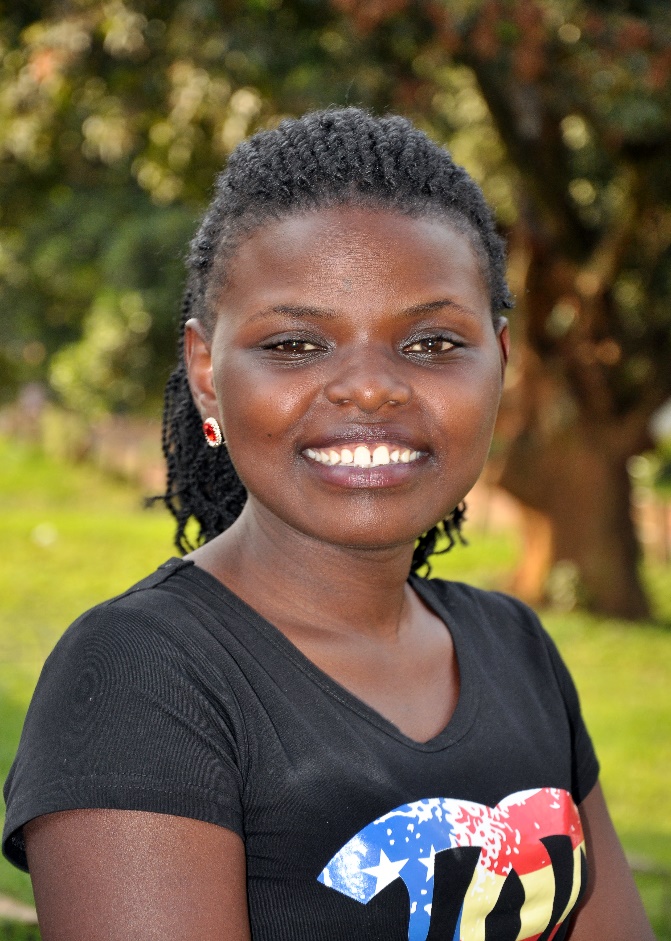 Student Number		:	216005954Registration Number	:	16/U/10564/EVEDate of Birth			:	23rd April 1995Sex 				:	FemaleNationality			:	UgandanDistrict of Origin		:	KiruhuraProgramme			:	Bachelor of Arts in Social SciencesCollege			:	College of Humanities and Social Sciences Hall of Residence		:	ComplexPeriod of Study		:	2016 – 2019Email 				:	shiratshivan@gmail.com Mobile Number		:	+256758728159Mackline is the second born out of ten children raised by a single father who is a subsistence farmer. After her mother who had been the main support behind her education passed away soon after she completed ordinary level with 43 aggregates, Macklin’s life turned upside down as her father could barely earn from his occupation. However, she did not give up until she was offered a bursary at Nakasero Secondary School where she finally completed Advanced Level. While at school, Mackline did not miss any opportunity to practice her leadership skills. She was a time keeper in primary school, a language prefect in ordinary level and Dorm Captain in in Advanced level. Mackline believes that her true success story begun when she was accepted on MasterCard Foundation Scholarship Program. Her career prospect is to be a social worker to fulfill her dream to advocate for the needy and defenseless.Name				:	Nvanungi Jane 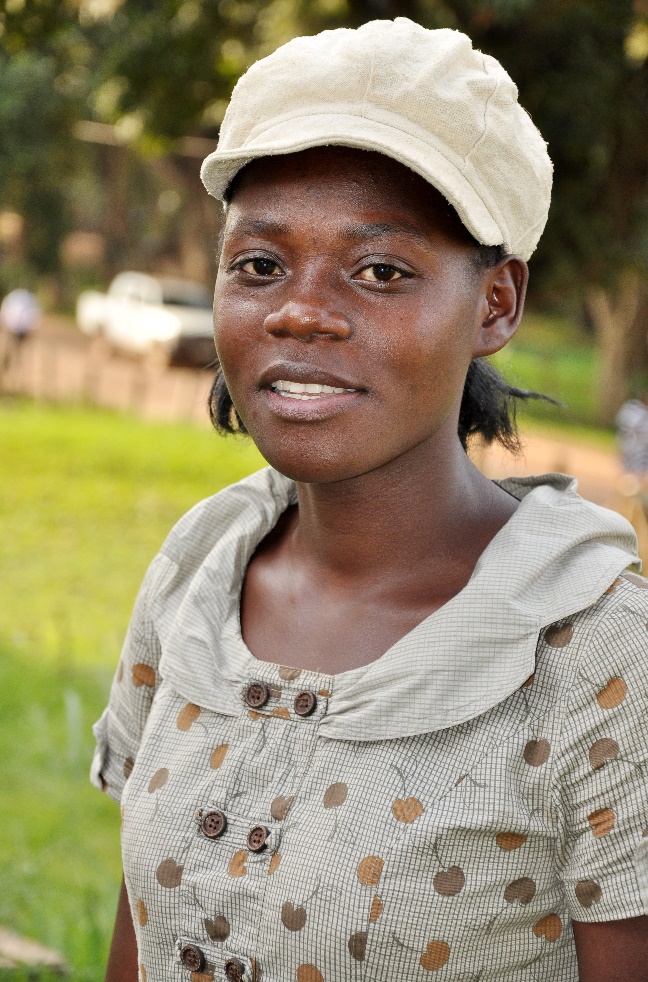 Student Number		:	216012472Registration Number	:	16/U/10574/PSDate of Birth			:	11th November 1992Sex 				:	FemaleNationality			:	UgandanDistrict of Origin		:	GombaProgramme			:	Bachelor of Science in Ethnobotany College			:	College of Natural Sciences Hall of Residence		:	CCEPeriod of Study		:	2016 – 2019Email 				:	nvanungi2016jane@gmail.com Mobile Number		:	+256705711750Jane is the third born out of 6 siblings. Her father passed away leaving her in the care of her single mother. Because of immense poverty, Jane’s life was not a walk in the park as she walked a distance of three miles to and from school every day for her entire academic journey and most times on a hungry stomach. She however, did not succumb to the pains but instead studied diligently at Kikaaya Primary School and attained 16 aggregates at Primary Leaving Examinations. Jane’s trials were far from over. After completing Uganda Certificate of education with 28 aggregates, her father passed away and she had to sit home for a year until a compassionate relative came to her rescue. She then resumed education at Kikaaya Secondary School where she finally completed Uganda Certificate of Education with 13 points. As if her challenges were not enough, Jane again had to sit for two more years before MasterCard Foundation Scholarship Program accepted her call to study at Makerere University. Her career prospective is to become professional medical worker. She believes that with this will help her fulfill her lifelong dream to improve on the poor medical services in her community. Name				:	Nyachwo Christine  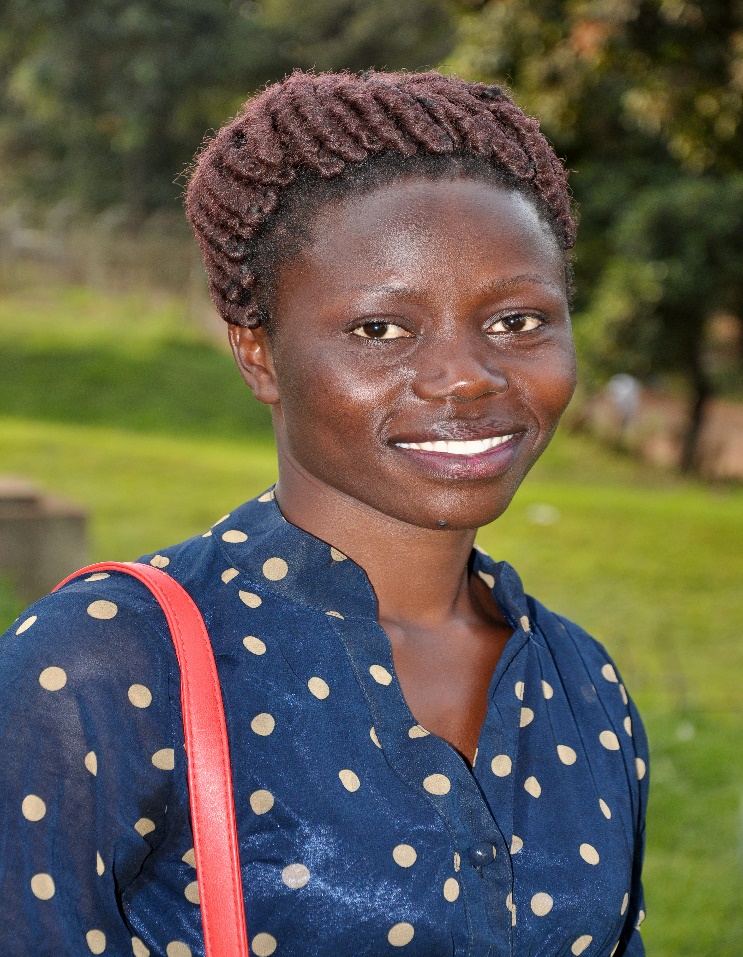 Student Number		:	216017233Registration Number	:	16/U/10580/PSDate of Birth			:	06th February 1995Sex 				:	FemaleNationality			:	UgandanDistrict of Origin		:	TororoProgramme			:	Bachelor of Arts in Social SciencesCollege			:	College of Humanities and Social SciencesHall of Residence		:	ComplexPeriod of Study		:	2016 – 2019Email 				:	nyachwocristine48@gmail.com Mobile Number		:	+256783815813Christine an orphan who is a last born out of six siblings. Her father passed away when she was still a baby and her mother passed away soon after Christine completed her advanced level of education. Even though Christine went to universal education throughout her academic journey, she met a lot of challenges getting scholastic materials due to the biting poverty at home. However, she persevered through the odds and completed advanced level of education. She then proceeded to Atiri Secondary School where she attained 14 aggregates at Uganda Certificate of Education. This score only served to show her academic growth as her previous Primary Leaving Examination score of 25 aggregates left a lot to be desired. She completed Uganda Advanced Certificate of Education with yet a better score of 14 points. While growing up, Christine witnessed and experienced a lot of violence in her community which is why she can’t be grateful enough to be offered an opportunity by MasterCard Foundation Scholarship Program. She can now pursue her lifelong dream of becoming an inspiring humanitarian.  Name				:	Nyangoma Lucia 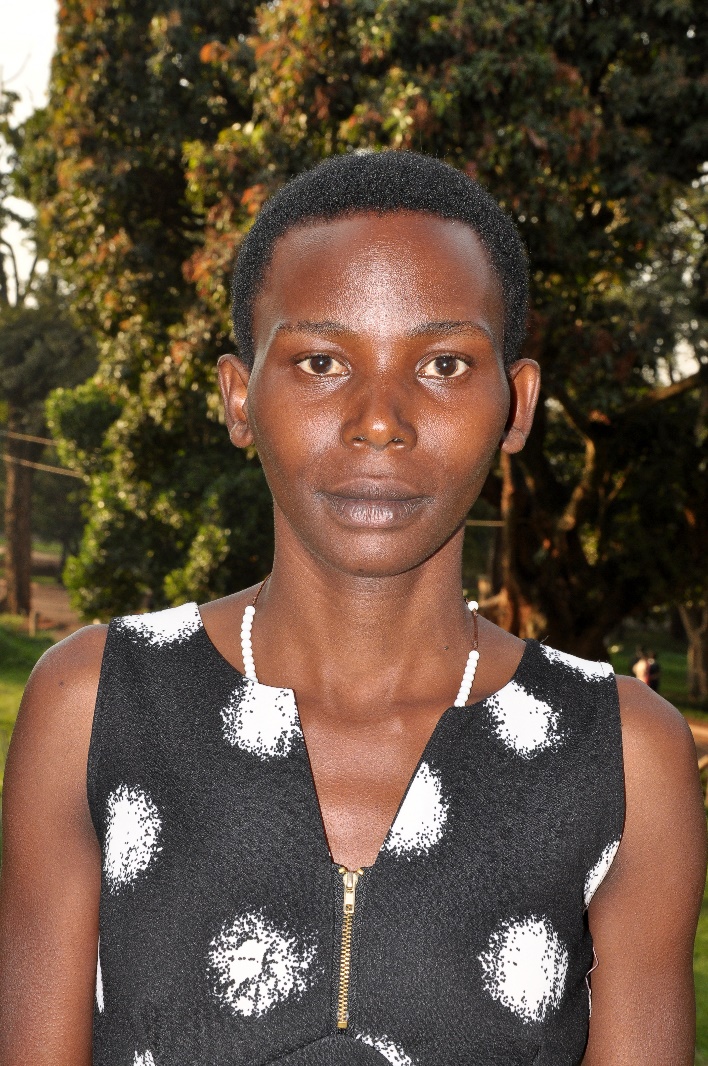 Student Number		:	216012072Registration Number	:	16/U/10231/PSDate of Birth			:	2nd October 1995Sex				:	FemaleNationality			:	UgandanDistrict of origin		:	HoimaProgramme			:	Bachelor of CommerceCollege			:	College of Business Administration Management Sciences Hall of Residence		:	MishPeriod of Study		:	2016 – 2019 Email				:	nyangomalucia2@gmail.com Mobile Number		:	+256782825063 Lucia is an orphan twin whose twin sister is still battling to find an education. They were both raised by their grandmother after the parents passed away in 2009 when they were in primary seven.  With the help of her grandmother and family well-wishers, she went to Muntane Junior School for her primary education before joining St Mary’s PRT Kinyarugonogo for ordinary level. Thanks to BRAC Scholarship, Lucia managed to complete her advanced level at Bethany high school Nalya. Lucia is up to now the treasurer for World Vision; a community organisation that helps needy children to acquire school requirements. Her dream is to invest in entrepreneurships to create employment opportunities for people in her community especially women and single mothers. Name				:	Ndyabawe Myres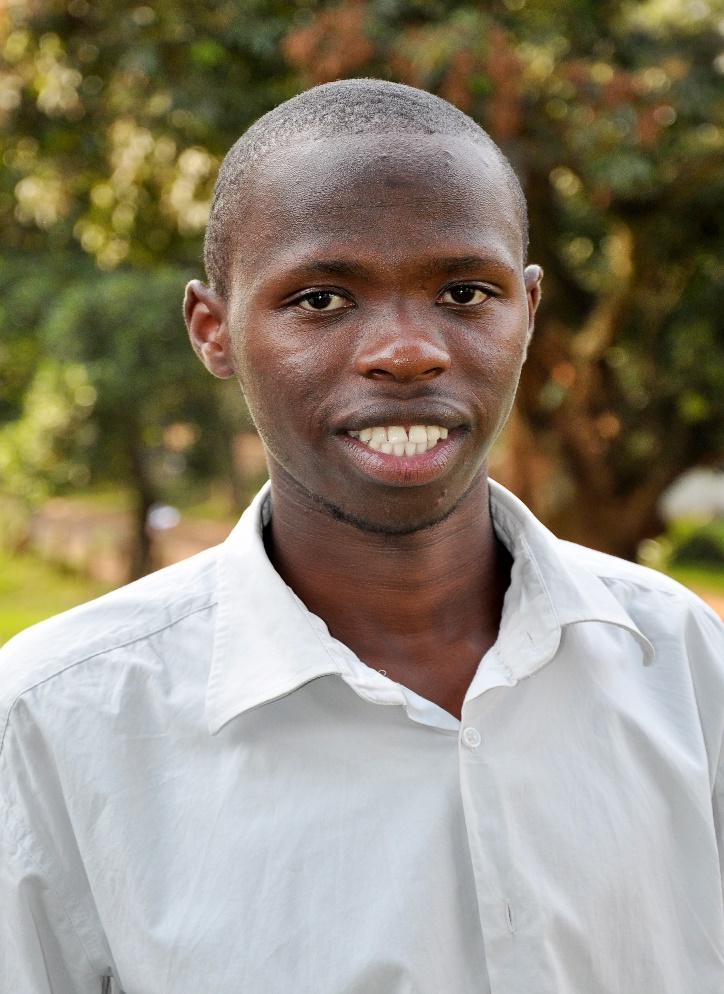 Student Number		:	216012569Registration Number	:	16/U/10221/PSDate of Birth			:	12th March 1995Sex 				:	Male Nationality			:	UgandanDistrict of Origin		:	KamwengeProgramme			:	Bachelor of Journalism and CommunicationCollege			:	College of Humanities and Social Sciences Hall of Residence		:	UniversityPeriod of Study		:	2016 – 2019Email 				:	myresndyabawe@gmail.comMobile Number		:	+256706425697Myres is the third born out of four siblings raised by a single mother. After his father went missing in 2006, his mother who was then a housewife went into subsistence farming as a means to survive. This however did not solve the financial dilemma that the family had fallen into as the later years would indicate. Mayres looked at the brighter side studying harder in a Universal Primary Education system attaining 15 aggregates at Uganda Primary Education. This score fetched him a school academic bursary at Excel Millennium Secondary School where he achieved 25 aggregates at Uganda Certificate of Education and 18 points at Uganda Advanced Certificate of Education. While in secondary school, Myres was the head prefect, chairman of Scripture Union and Debating Club. His dream is to use the skills he learns from journalism to sensitize his community about developmental activities such as large scale farming. He intends to enhance his leadership skills by becoming a Member of Parliament.Name				:	Nsubuga Thomas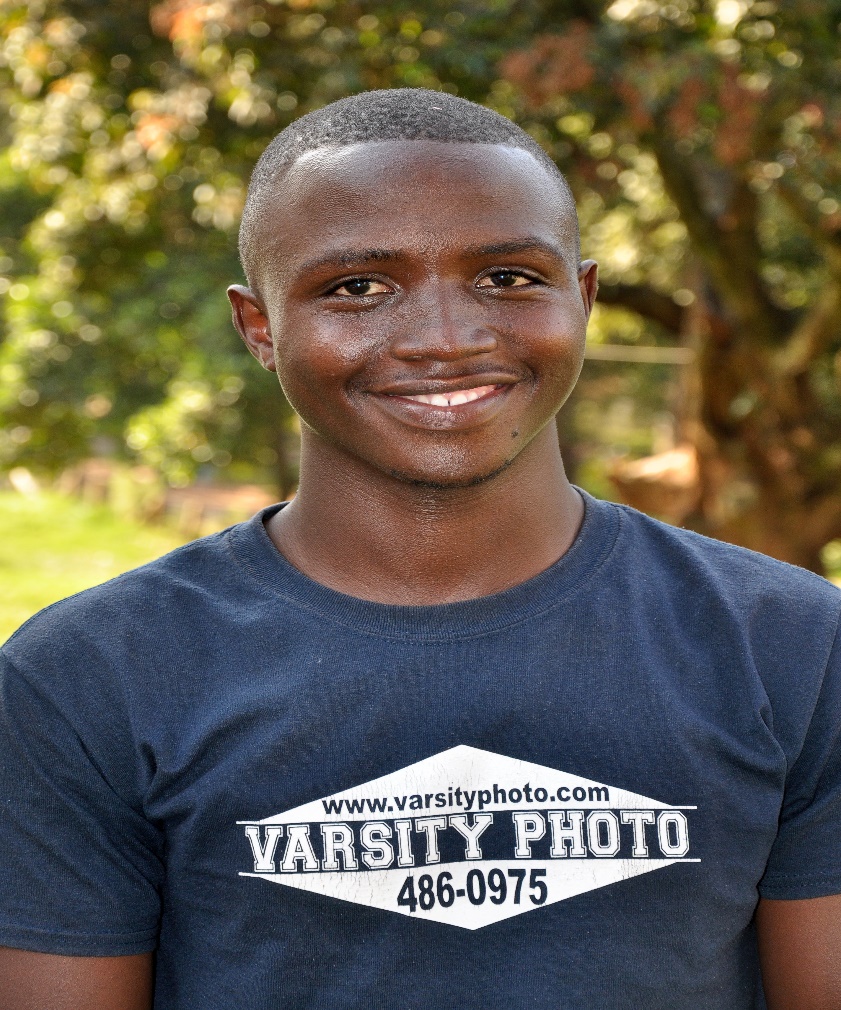 Student Number		:	216005904Registration Number	:	16/U/10447/PSDate of Birth			:	12th June 1994Sex 				:	MaleNationality			:	UgandanDistrict of Origin		:	MukonoProgramme			:	Bachelor of Science in Quantitative EconomicsCollege			:	College of Business Administration and Management Sciences Hall of Residence		:	Mitchell Period of Study		:	2016 – 2019Email 				:	nsubugathomas12@gmail.com Mobile Number		:	+256700151346Thomas is the third born out of six siblings. His father passed on while he was barely in school living him, in the care of his struggling mother who is a free market vendor. While growing up, Thomas met a lot of challenges as her mother could barely make ends meet for the whole family. Luckily enough, a compassionate relative came to his aid and supported him through primary level where he scored in the second grade with 16 aggregates. Thomas then proceeded to Yahona High School with the little that his mother could scrape up and managed to study for Uganda Certificate of education at which he scored 25 aggregates. His patience and dedication also saw him secure a scholarship from BRAC and he finally got to complete Uganda Advanced Certificate of Education with 15 points. His dream is to be a policy analyst because he believes his has a lot to offer to the growth of the economy. This would never have been possible for Thomas had he not been taken under the wing of MasterCard Foundation Scholarship Program.Name				:	Nyeko Winfred Atimango 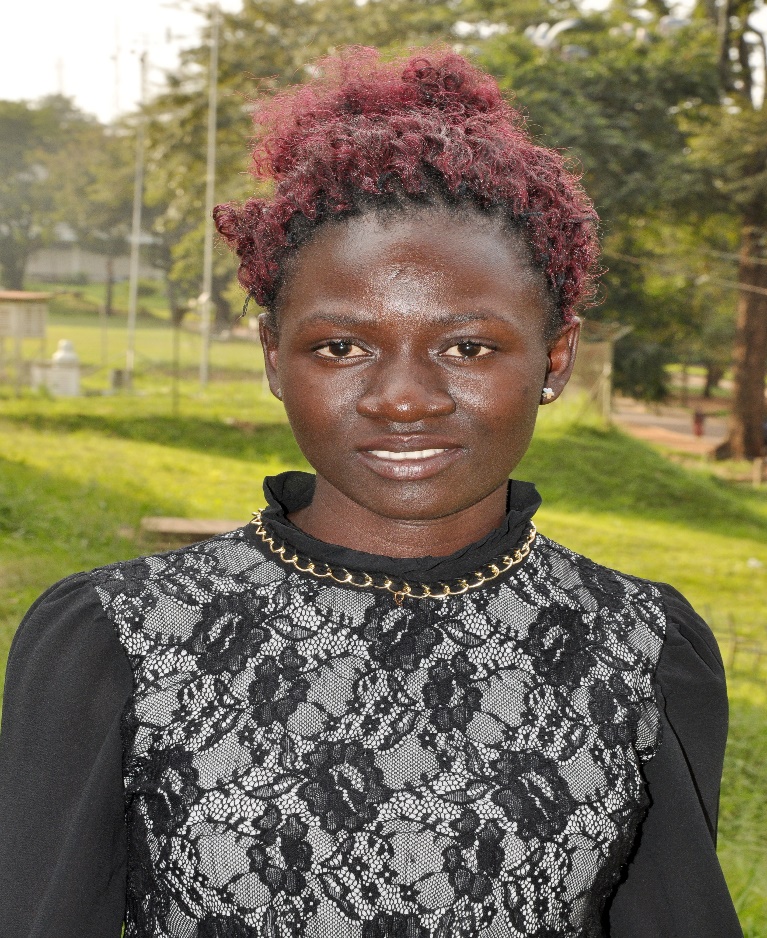 Student Number		:	216011401Registration Number	:	16/U/10634/PSDate of Birth			:	08th March 1994Sex 				:	FemaleNationality			:	UgandanDistrict of Origin		:	Pader Programme			:	Bachelor of Social Work and Social College			:	College of humanities and Social SciencesHall of Residence		:	AfricaPeriod of Study		:	2016 – 2019Email				:	tichiamach@gmail.com Mobile Number		:	+256787470776Winfred is an orphan whose parents died within three years of each other in the first half of her primary education. She was left under the guardianship of her uncle who is a civil servant. Aside from the trauma of losing both parents at a tender age, Winfred’s life was filled with challenges due to poverty. She had to walk a long distance to reach school but when she reached, she poured all her troubles and dedicated herself to studying. Her score of 8 aggregates at Primary Leaving Examinations was excellent enough to get her into Bishop Cyprian Secondary School. She then studied even harder and achieved 22 aggregates at Uganda Certificate of Education and 17 points at Uganda Advanced Certificate of Education. Because of the trials and triumph that Winfred has experienced, her dream job is to become an inspiring social worker with most of her focus dedicated to counseling the disadvantaged and depressed. Thanks to MasterCard Foundation Scholarship Program that has made it possible for this dream to sprout. Name				:	Nyiraguhirwa Sandrine 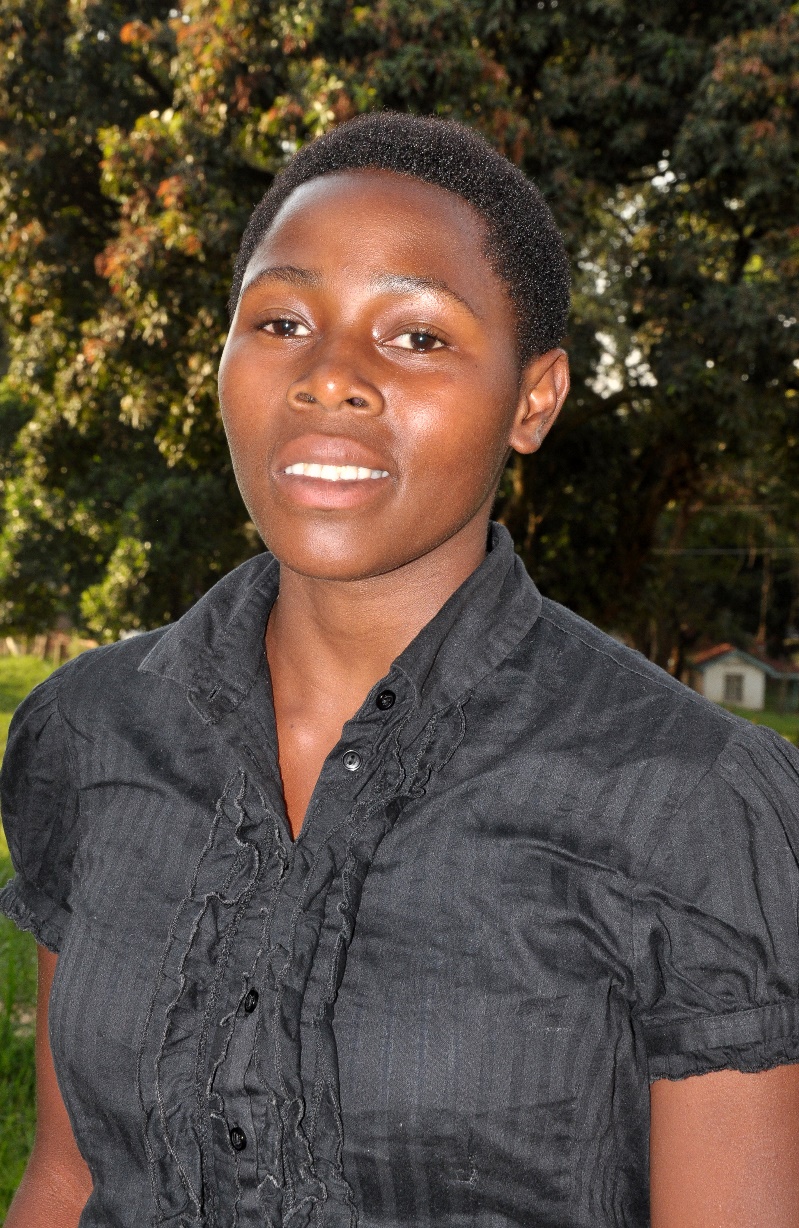 Student Number		:	216002218Registration Number	:	16/X/2355/PSDate of Birth			:	01st January 1997Sex 				:	FemaleNationality			:	RwandanDistrict of Origin		:	GacenceProgramme			:	Bachelor of Business AdministrationCollege			:	College of Business Administration and Management Sciences Hall of Residence		:	AfricaPeriod of Study		:	2016 – 2019Email 				:	nankyazulaika@gmail.com Mobile Number		:	+256782456492Sandrine hails from Gacence District in the Northern Province of Rwanda. She is the eleventh born out of thirteen children. Her parents whose main occupation was subsistence farming struggled with poverty throughout Sandrine’s entire education journey. By the time Sandrine completed primary education, her future was hanging in the balance but thanks to World Vision Organization which offered her a scholarship, she proceeded to Groupe Scolaire Notre Dame High School and completed Ordinary Level Education with 22 aggregates. Unfortunately when she joined advanced level, her father who was providing her with scholastic materials died and life for Sandrine became even more challenging. This however did not pull her down as she struggled to complete Advanced Level Education with 70 aggregates. Her career aspiration is to be one of the best international entrepreneurs Africa has ever seen. Because she has always had a soft spot for people with disabilities, she plans to set up an organisation in her community that can support disadvantaged people with disabilities. Name				:	Nyiraneza Jeannette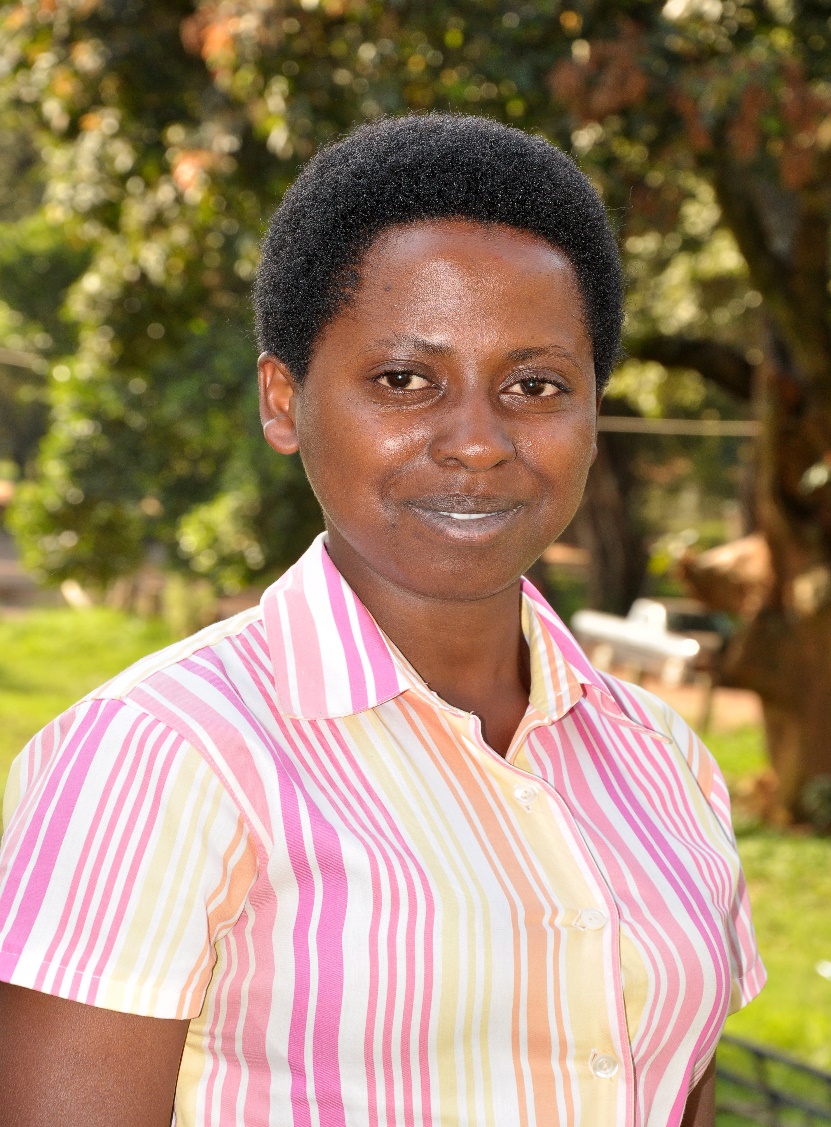 Student Number		:	216002253Registration Number	:	16/X/2356/PSDate of Birth			:	28th December 1997Sex 				:	FemaleNationality			:	RwandanDistrict of Origin			GicumbiProgramme			:	Bachelor of Medicine and Surgery College			:	College of Health Sciences Hall of Residence		:	Complex Period of Study		:	2016 – 2021Email 				:Mobile Number		:	+256755205237Jeannette is an external student hailing from Gicumbi District in Rwanda and is the third born out of nine siblings. Her parents could barely put food on the plate on their meagre income as subsistence farmers. However, Jeanette’s resilience at getting an education saw her through all the hardships completing with the highest score at Advanced Level of Education. At the time when she was wondering how she was going to make it at university due to the biting poverty, she was informed by her previous school about Master Card Foundation Scholarship Program and hence got the opportunity to further her studies. As a little girl, Jeannette always dreamed of being a doctor and now she has the opportunity to study for Bachelor of Medicine and Surgery at Makerere University.She plans to specialise in kidney and heart diseases. Name				:	Ochieng Evans 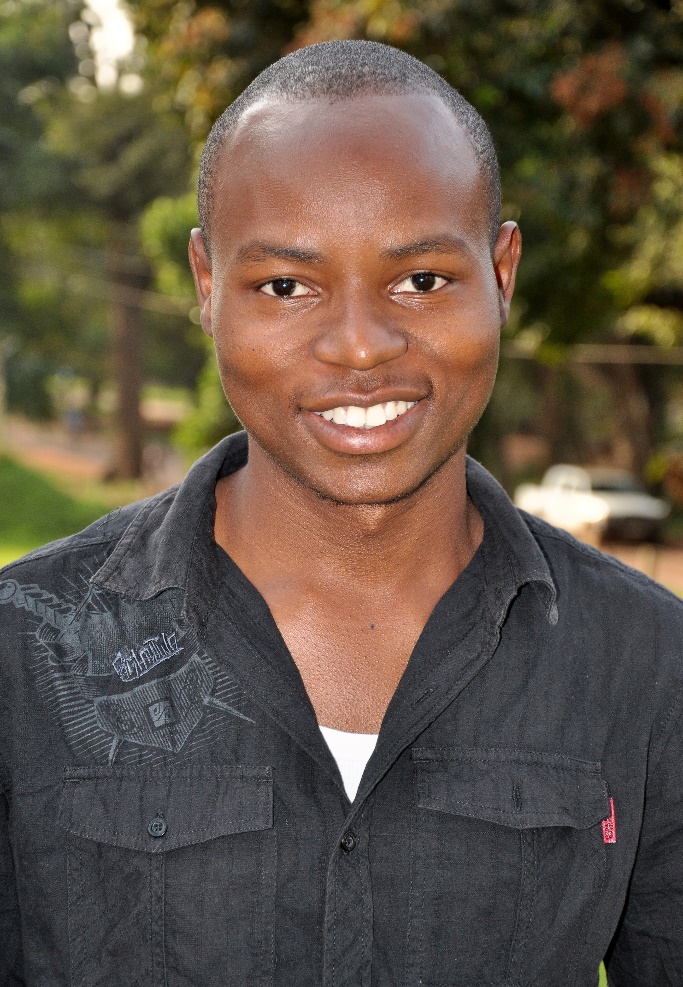 Student Number		:	216002413Registration Number	:	16/K/2260/PS Date of Birth			:	15th February 1993Sex 				:	Male Nationality			:	UgandanDistrict of Origin		:	Siaya Programme			:	Bachelor of Science in Computer Engineering  College			:	College of Engineering Design Art and Technology Hall of Residence		:	University Period of Study		:	2016 – 2019Email 				:	ochienevans75@gmail.com Mobile Number		:	+256706354696Evans is an external student hailing from Siaya District in Kenya. He is the second last born out of eight siblings. His dad is a small scale farmer while his mother is a housewife. Evans’ life in school was a series of challenges as there were only enough resources at home to cater for basic needs like scholastic materials. However, this did not pull him down from the path of struggle. After excelling in the first degree with 5 aggregates at Primary Leaving Examinations, he was accepted on a school scholarship program at Martin Luther King College where he studied for Uganda Advanced Examinations and excelled again with 16 aggregates. With the help of a family member, he was able to attend Kireka Secondary School and achieve 16 points at Uganda Advanced Certificate of Education. His career objective is to be a transformative engineer specialising in technology and agriculture. He has a plan to open up a computer school in his village that aims at volunteering computer lessons to the underprovided. Name				:	Ochira Paul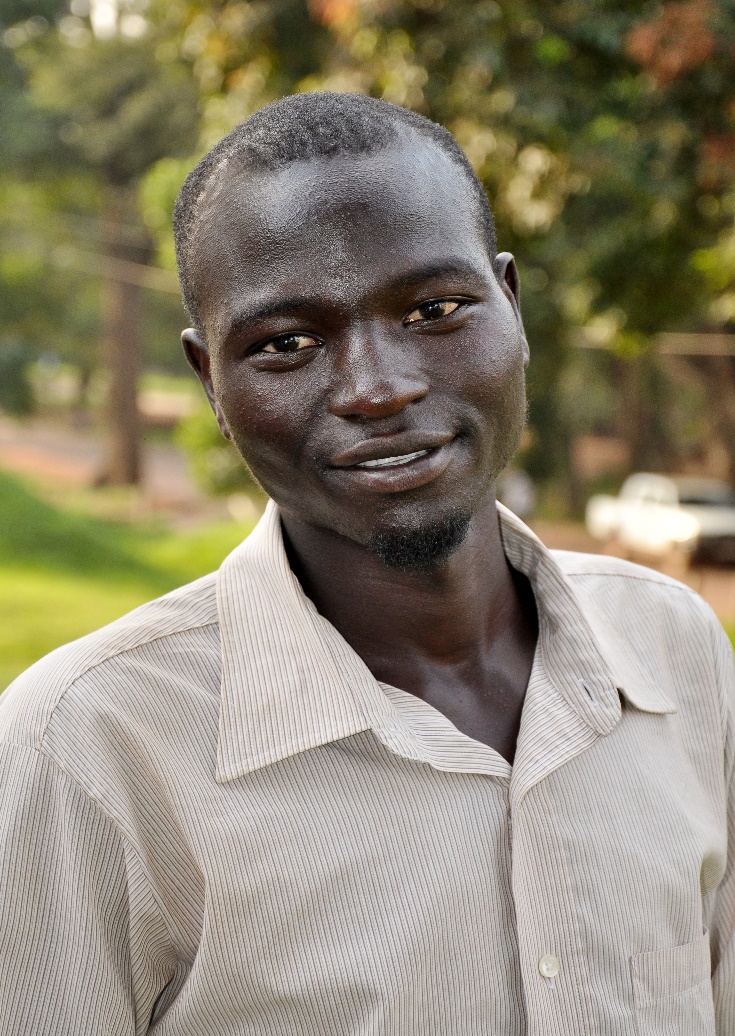 Student Number			21601548Registration Number	:	16/U/10736/PSDate of Birth			:	26th August 1992Sex 				:	MaleNationality			:	UgandanDistrict of Origin		:	NwoyaProgramme			:	Bachelor of Civil EngineeringCollege			:	College of Engineering Design Arts and TechnologyHall of Residence		:	UniversityPeriod of Study		:	2016 – 2020Email 				:	ocirapaul10@gmail.com Mobile Number		:	+256783155419Paul is the first born out of seven siblings whose father passed away a misfortune that made life much more difficult. Being the eldest of his siblings, he took up the responsibility to help his mother take care of the family. He sometimes had to forego meals because there was not enough at home. As Paul struggled with challenges at home, he also struggled with that at school. He attended Universal Primary education where he achieved 15 aggregates and Universal Secondary Education where he attained 26 aggregates. He was then offered a bursary by Total E&P Exploration Uganda and he attended Seeta High School where he completed Uganda Advanced Certificate of Education with 18 points. Paul has always dreamt of having knowledge to impact on life and he believes that MasterCard Foundation Scholars Program has made that dream come true. His career prospective is to become a successful engineer. He plans to construct standard roads in his village so that people can easily access goods and services.Name				:	Ocokoru Ann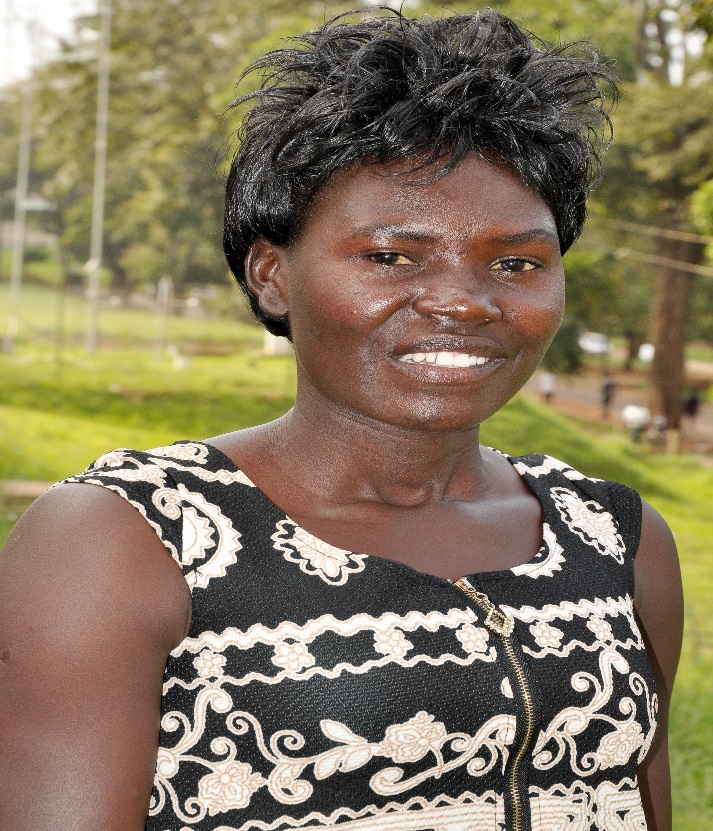 Student Number		:	216006599Registration Number	:	16/U/10738/PSDate of Birth			:	25th July 1995Sex 				:	FemaleNationality			:	UgandanDistrict of Origin		:	AruaProgramme			:	Bachelor of Science in Veterinary MedicineCollege			:	College of Veterinary Medical Animal Resources and Bio-SecurityHall of Residence		:	AfricaPeriod of Study		:	2016 – 2019Email 				:	acokoruann@gmail.comMobile Number		:	+256781299408Ann is the first born out 6 siblings whose father is a retired peasant a mother a house wife. Growing up, Ann encountered several financial challenges and being the first born in the family meant that she was always a last priority because of the limited resources. This however, only served as a base for her resilience as she struggled through primary level and attained 20 aggregates at Primary Leaving Examinations. Luck came her way when a compassionate relative offered to support her ordinary level at Ediofe Secondary School where she achieved 20 aggregates at Uganda Certificate of Education. She then proceeded to Katikamu SDA Secondary School and attained 13 points at Uganda Advanced Certificate of Education thanks to BRAC scholarship. Her career aspiration is to become a practicing veterinary doctor; a dream that only came true when MasterCard Scholarship Program offered her an opportunity to study at Makerere University. She also plans to work hard so that she can provide her younger siblings with standard education.Name				:	Odaro Harriet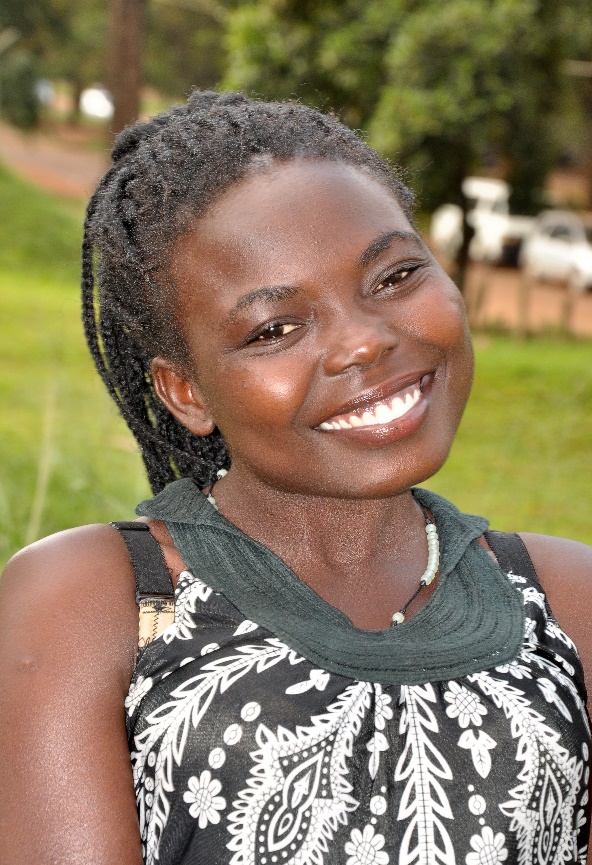 Student Number		:	216007531Registration Number	:	16/U/10745/PSDate of Birth			:	10th October 1993Sex 				:	FemaleNationality			:	UgandanDistrict of Origin		:	AruaProgramme			:	Bachelor of Business Administration College			:	College of Business Administration and Management Sciences Period of Study		:	2016 – 2019Hall of Residence		:	Mary StuartEmail				:	adaroharriet@gmail.com Mobile Number		:	+256775338100Harriet is the first born of eight children. She was raised by a single mother whose main occupation is peasantry. Her academic journey was an uphill battle due to poverty and trauma. However, she looked ahead as she struggled to complete Primary Leaving Examinations with 14 points. Towards the end of her ordinary level, Harriet hit a major academic setback when she lost her father who was her main source of support. This was displayed in her score of 32 aggregates that left a lot desiring at Uganda Certificate of Education. Being the resilient student that she was, Harriet refused to give up and she finally got to improve with a score of 17 points at Uganda Certificate of Education. Her career aspiration is to be a practical entrepreneur thanks to MasterCard Foundation Scholarship Program that has made it possible for her to study for a Bachelor of Business Administration at Makerere University. Harriet also harbors a dream to start up a project that aims at empowering the youth as well as other marginalized groups of people in her society.Name				:	Oketcho Joseph  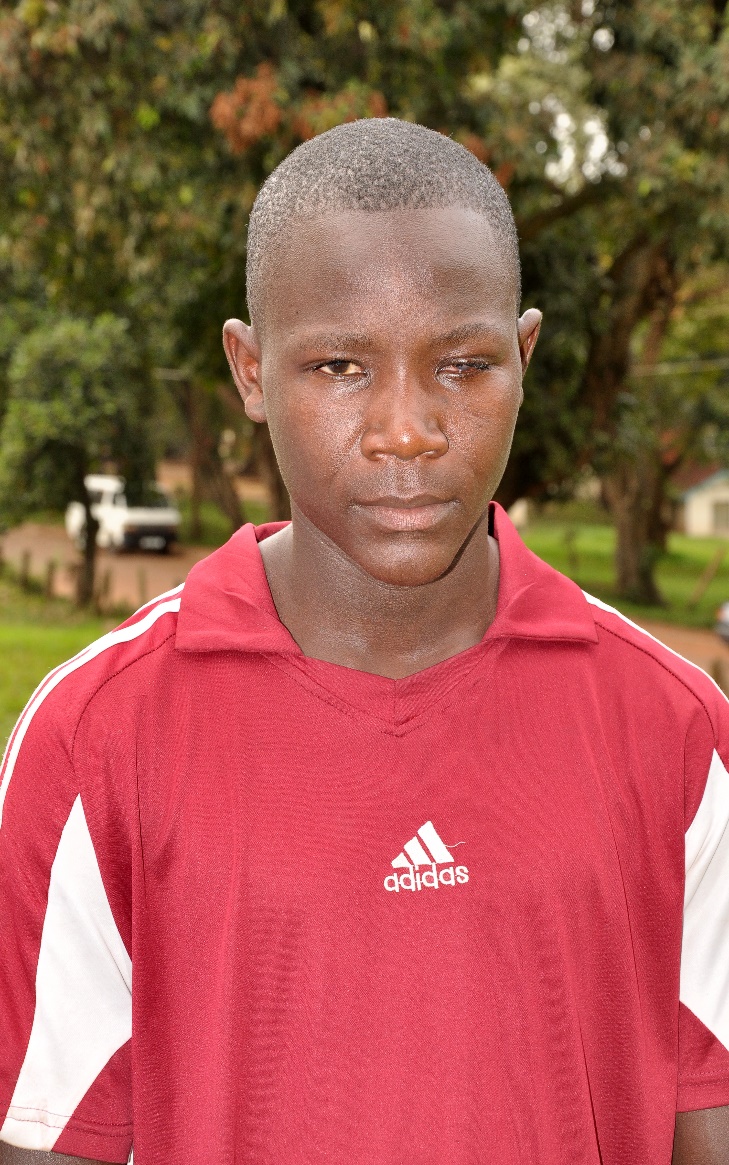 Student Number		:	216009433Registration Number	:	16/U/10895/PSDate of Birth			:	18th September 1998Sex 				:	MaleNationality			:	UgandanDistrict of Origin		:	TororoProgramme			:	Bachelor of Science in Mechanical Engineering College			:	College of Engineering Design Art and Technology Hall of Residence		:	Nsibirwa Period of Study		:	2016 – 2019Email 				:	oketchojose7@gmail.comMobile Number		:	+256704824259Joseph is the second born out of three siblings raised by a single father who also had the misfortune of never knowing the whereabouts of his mother. After his father became terminally ill and could not get employed anywhere, poverty crawled in and Joseph’s life has been a series of challenges ever since. His only good fortune was the combined effort of compassionate friends and relatives. He struggled to go through Bere Universal Primary School where he achieved 21 aggregates at Uganda Certificate of Education and proceeded to Bishop Cyprian High School where he studied for Uganda Certificate of Education and scored 28 aggregates and 15 aggregates at Uganda Advanced Certificate of Education. His career aspiration is to become successful engineer and thanks to MasterCard Foundation Scholarship Program his dream helping to rebuild his village and community through modernization has finally come true.   Name				:	Okurut Julius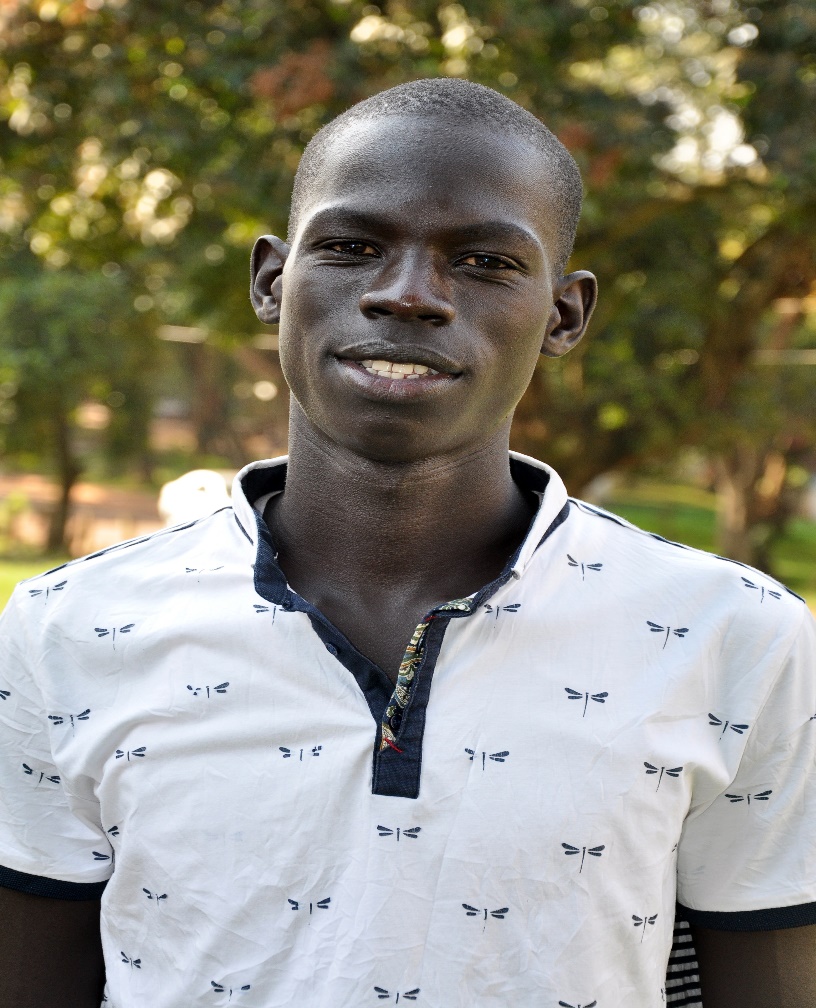 Student Number		:	216014096Registration Number	:	16/U/10950/PSDate of Birth			:	30th May 1995Sex 				:	Male Nationality			:	UgandanDistrict of Origin		:	KatakwiProgramme			:	Bachelor of Science in Software Engineering College			:	College of Computer and Information SystemsHall of Residence		:	LumumbaPeriod of Study		:	2016 – 2019Email 				:	juliuzkurut@gmail.com Mobile Number		:	+256704476718Julius hails from Katakwi in the North-Eastern Uganda. He is the fifth born out five siblings whose mother is a subsistence farmer. His father passed away in 2008- a year before Julius sat for his Primary Leaving Examinations and scored 13 points. His life has been an uphill battle ever since.  He struggled to attend Capjan Community School and attain a score of 31 aggregates at Uganda Certificate of Education and his hard work paid off when BRAC came to his rescue and offered him a scholarship. He thus completed Uganda Advanced Certificate of Education with 16 points. His career aspiration is to become an innovative software engineer and thanks to MasterCard Foundation Scholarship Program  his dream of opening up a computer center for the disadvantaged, will significantly be improved by his undergraduate education in software engineering from Makerere University.Name				:	Onencan Denis Ongom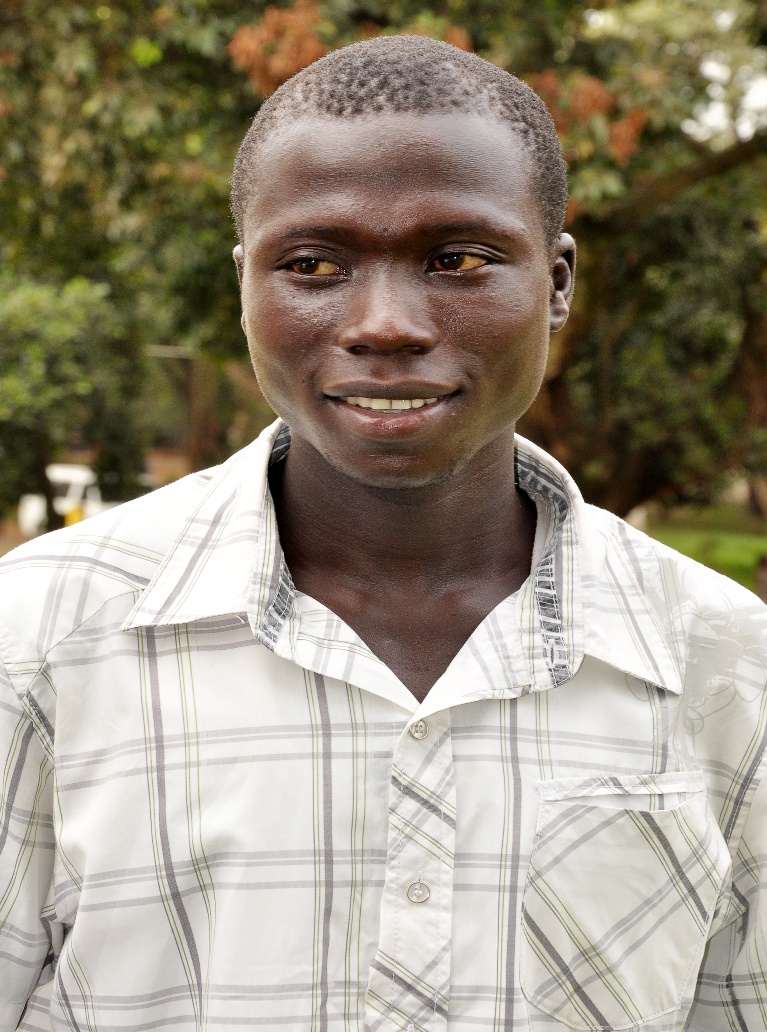 Student Number		:	216005261Registration Number	:	16/U/11031/PSDate of Birth			:	01st February1990Sex 				:	Male Nationality			:	UgandanDistrict of Origin		:	LyantondeProgramme			:	Bachelor of Science in Land Surveying and GeomaticsCollege			:	College of Design and Art TechnologyHall of Residence		:	NsibirwaPeriod of Study		:	2016 – 2020Email 				:	onencandenisongom@gmail.com Mobile Number		:	+256776363106Denis hails from Amuru Uganda. He’s the third born out of five siblings who lost both his parents before he was barely four years old. He was then left in the care of his aunt; a local health worker whose occupation hardly left enough for basic needs. Denis did not look much at what life had denied him but rather what it had given him. He used his football skills to earn bursaries throughout his education journey.  He did not just go to school but also worked hard to excel at his studies. He completed his Primary Leaving Examinations in the first grade with 10 aggregates and 26 aggregates at Uganda Certificate of Education. He then joined Dr. Obote College where he studied for Uganda Advanced Certificate of Education and completed with 17 points. Denis’ dream of becoming a Land Surveyor came true when MasterCard Foundation Scholarship Program offered him to study for a Bachelor of Science in Land Surveying and Geometrics at Makerere University. He plans to go back for a master’s degree to help him expand his full potential. Dennis also harbors a dream to use his skills in pig keeping to start an organisation that can directly help in supporting the needy. Name				:	Opio Oscar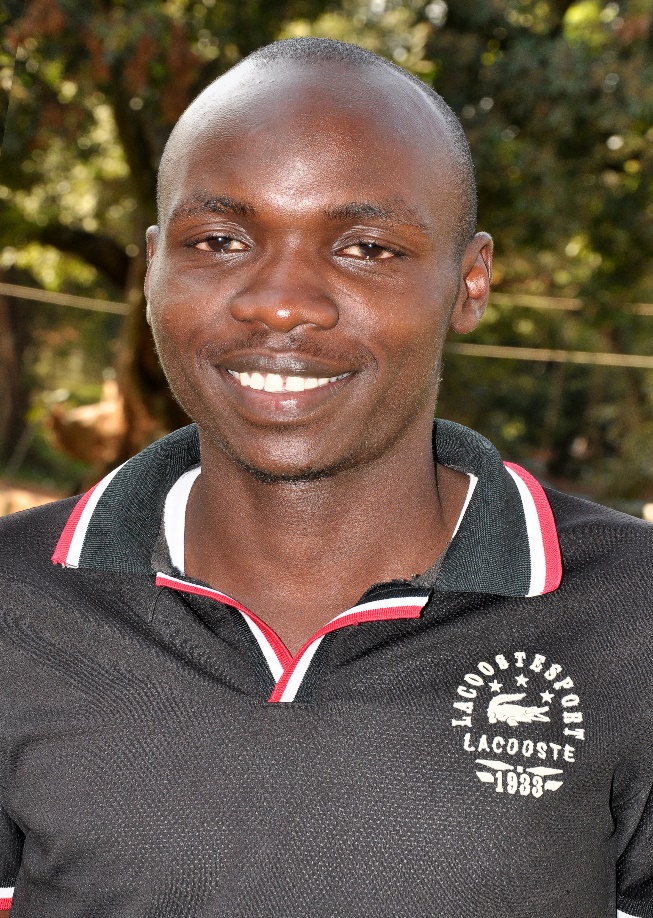 Student Number		:	216004993Registration Number	:	16/U/11074/PSDate of Birth			:	8th February 1996Sex 				:	Male Nationality			:	UgandanDistrict of Origin		:	MasindiProgramme			:	Bachelor of Science in Petroleum and Geoscience ProductionCollege			:	College of Natural Sciences Hall of Residence		:	Lumumba Period of Study		:	2016 – 2019Email 				:	oscaropio99@gmail.com Mobile Number		:	+256757600228Oscar hails from Masindi District in Western Uganda. He is the last born of five siblings. His father passed away when he was in primary three living him to a single mother whose main occupation is fish mongering. Opio did not grow up in an easy life. In fact his life was far from easy.  He had to walk miles on end to reach school but fortunately, it was always worth it for him. With the little that his mother to squeeze up, he managed to go to Edipe Primary School where he excelled in the first grade with 11 aggregates. He then proceeded to Kinyara Secondary School where he managed to study for Uganda Certificate of Education and achieve 24 aggregates and 15 points at Uganda Advanced Certificate of Education. His dream career is to become an engineer and to also set up industries in his community so as to cub the problem of unemployment and subsequently effect development.  Name				:	Oryema Steven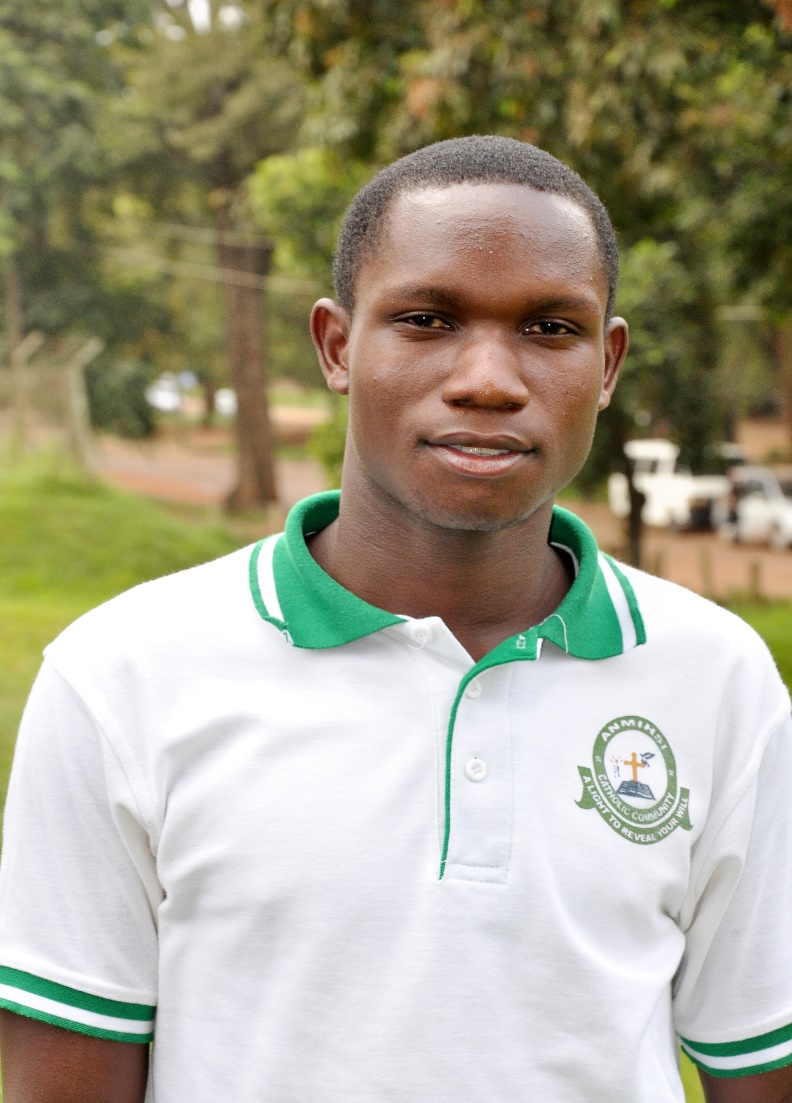 Student Number		:	216002560Registration Number	:	16/U/11114/PSDate of Birth			:	18th October 1996Sex 				:	Female Nationality			:	UgandanDistrict of Origin		:	NebbiProgramme			:	Bachelor of Science in Petroleum and Geoscience ProductionCollege			:	College of Natural SciencesHall of Residence		:	Livingstone Period of Study		:	2016 – 2019Email 				:	odyemastev9@gmail.com Mobile Number		:	+256771634966Steven is the second born out of seven siblings. His parents are both peasant farmers.  Steven’s life was one that was filled with financial challenges. His parents could hardly make ends meet with their meagre income from the farm. However, this did not weigh Steven down as he trekked his academic journey with utmost resilience. After achieving 11 aggregates at Primary Leaving examinations, he proceeded with the little he could afford to St Andrew Comboni Secondary school where he studied for Uganda Certificate of Education and achieved 15 aggregates. He was then offered a scholarship under Total E&P and he finally got to complete Uganda Advanced Certificate of Education with 17 points. His career prospect is to be a petroleum engineer because of his love for nature such as rocks, oils, minerals and many others. He also has plans to set up projects that aim at youth empowerment. Name				:	Rukundo Angelina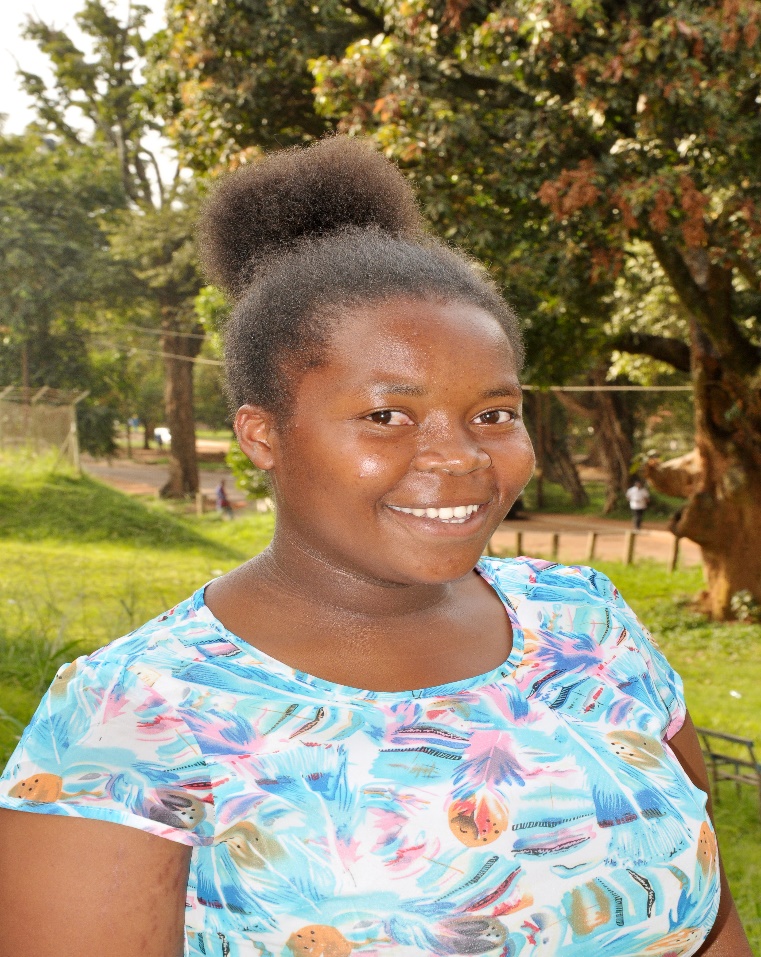 Student Number		:	216008714Registration Number		:	16/U/11263/EVEDate of Birth			:	17th January 1996Sex 				:	FemaleNationality			:	UgandanDistrict of Origin		:	KisoroProgramme			:	Bachelor of Science in Biomedical Laboratory TechnologyCollege			:	College of Veterinary Animal Husbandry and Biosecurity Hall of Residence		:	ComplexPeriod of Study		:	2016 – 2019Email 				:	anjelinaakankunda@gmail.com Mobile Number		:	+256773498813Angelina is the last born out of six siblings. Her life was filled with a lot of challenges one of which is that she lost her father when she was barely a month-old-baby. She was left in the care of her mother who struggled with her peasantry occupation but could hardly make ends meet. All the ups and downs that Angelina went through were not enough to keep her from vehemently pursuing a brighter life through education. Her score of 6 aggregates at Primary Leaving Examinations was exceptionally excellent. Her hard work could have gone in vain had it not been Compassion International Organisation that offered her a scholarship at Kisoro Vision Secondary School where she studied for Uganda Certificate of Education and achieved 21 aggregates. Thanks to the scholarship from BRAC, Angelina joined St Lawrence Citizen Crown City Campus and finally completed Uganda Advanced Certificate of Education with 13 points. While growing up, Angelina witnessed a lot of substandard laboratory services which is why her career prospective is to become an exemplary laboratory technician. She cannot be glad enough that MasterCard Foundation Scholarship Program offered her an opportunity to study at Makerere University and become model to her community. Name				:	Ssebirumbi Nicholas Henry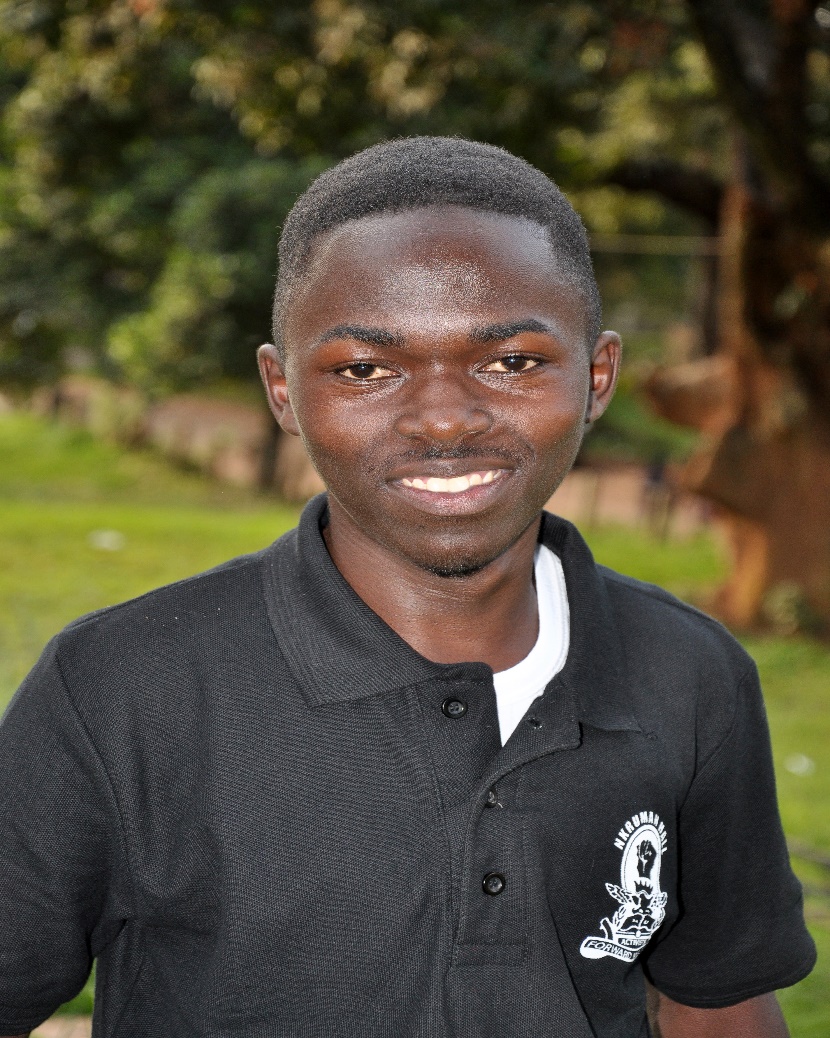 Student Number		:	216011052Registration Number	:	16/U/11512/EVEDate of Birth			:	29th September 1995Sex 				:	Male Nationality			:	UgandanDistrict of Origin		:	RakaiProgramme			:	Bachelor of Science in Software Engineering College			:	College of Computer and Information Systems  Hall of Residence		:	NkrumahPeriod of Study		:	2016 – 2019Email 				:	nsebirumbi@gmail.com Mobile Number		:	+256758076965Nicholas is the third born out of six siblings whose mother is a peasant. While he had the misfortune of never knowing the whereabouts of his father, he also had to go through series of financial insecurities. However, he never gave up on his dream to have an education. He attended St Andrew’s Matade Primary School for Universal Education and attained 21 aggregates at Primary Leaving Examinations and 24 aggregates at Uganda Certificate of Education. He was then offered a scholarship to study at St Bernadette Secondary School where he scored 15 aggregates at Uganda Advanced Certificate of education. Just when all hope for further education was dropping MasterCard Foundation Scholarship Program came to his rescue and he can finally realise his lifelong dream of becoming a software technician. He also has plans of setting up projects that aim at helping disadvantaged youths specially orphans. Name				:	Sekitto Steven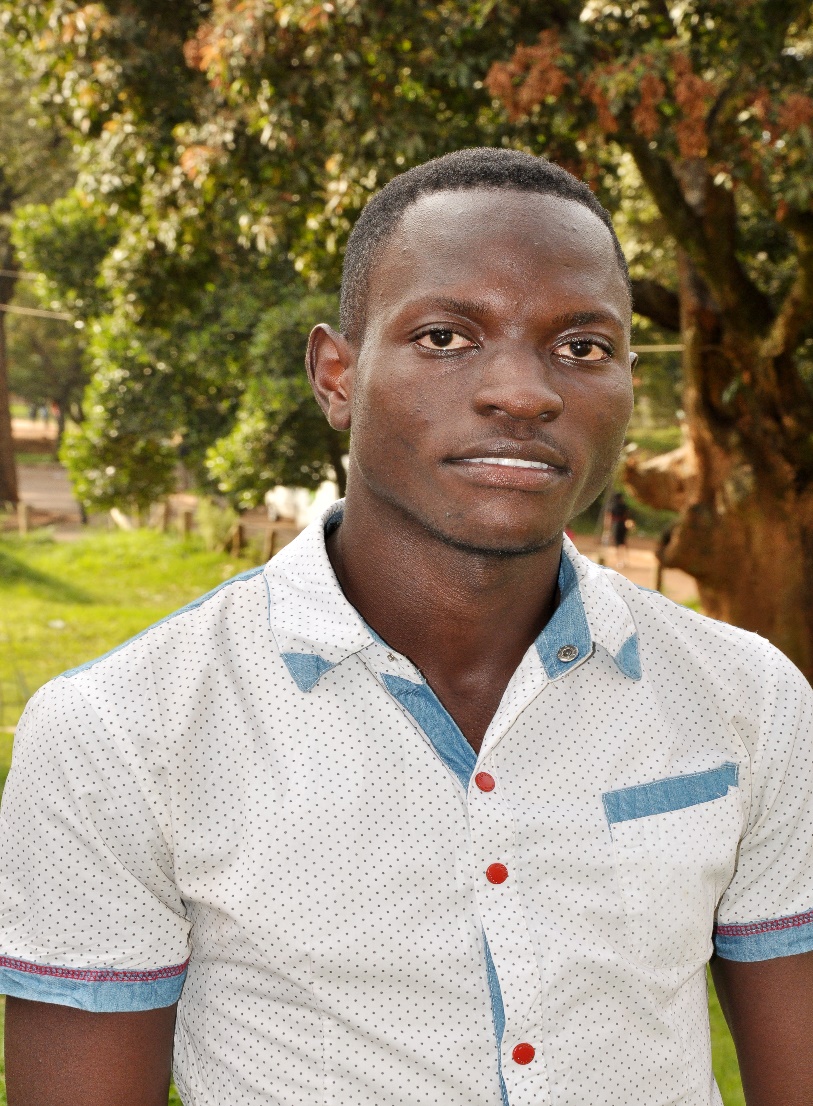 Student Number		:	216003719Registration Number	:	16/U/11388/PSDate of Birth			:	28th December 1996Sex 				:	MaleNationality			:	UgandanDistrict of Origin		:	LuweroProgramme			:	Bachelor of Science in Petroleum and Geoscience Production College			:	College of Natural SciencesHall of Residence		:	Mitchell Period of Study		:	2016 – 2020Email 				:	stevensekitto.ss@rocketmail.com Mobile Number		:	+25670753447936Steven is last born out of eight siblings raised by a single mother whose main occupation is peasantry. Although his life was a chain of challenges due to poverty, Steven walked his academic life with bravery and humility. He went to Kyakankwona Primary School where he was offered a half bursary as he struggle to raise the other half and completed with 12 aggregates at Primary Leaving Examinations. He then went to Lubiri Secondary School where he was again offered half bursary on academic merit and he studied for Uganda Certificate of Education at which he excelled with 18 aggregates. His hard work and resilience again paid off when he was offered a scholarship under BRAC and he was able to complete Uganda Advanced Certificate of Education with 16 points. Steven’s dream of being an engineer is not just his own; it’s also his community’s because he will be the first engineer his village has produced. He believes that he is able to use the opportunity he has gained from MasterCard Foundation Scholarship Program to be exemplary and lead his people in the fight against illiteracy by sensitizing and supporting the youths especially girls to stay in school.  Name				:	Siminyu Leuben  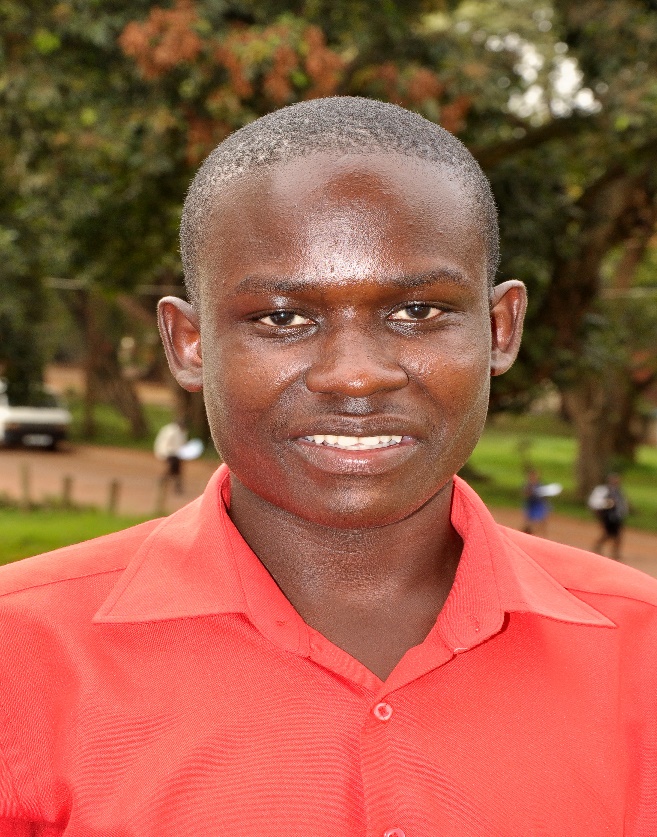 Student Number		:	216006139Registration Number	:	16/U/11471/PSDate of Birth			:	13/October/ 1993Sex				:	FemaleNationality			:	UgandanDistrict of origin		:	BusiaProgramme			:	Bachelor of Science in Industrial ChemistryCollege			:	College of Micro Science Period of Study		:	2016 – 2019 Email				:	siminyuleuben69@gmail.comMobile Number		:	+256785667333Siminyu Leuben is the second born of eight siblings whose parents could barely support them on their meagre occupation of subsistence farming. Through financial hardships, Leuben went to Buyengo Primary School which is a government school. He later proceeded to Busia Secondary School which is also a government school where he got 15 points on his Uganda Advanced Certificate of Education. Instead of putting him down, his financial hardships rather motivated him into becoming an outstanding student. While he was a games prefect, he was also the mobiliser Scripture Union. Leuben dreams of becoming a chemical engineer specializing in pharmaceutics with a passion to help needy children.  Name				:	Ssesaazi Julius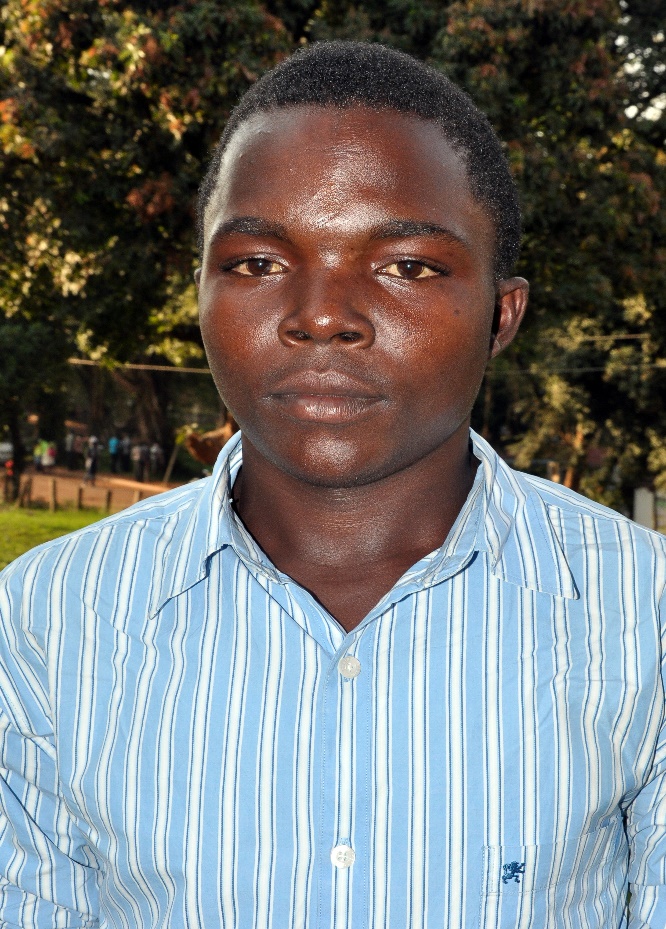 Student Number		:	216007134Registration Number	:	16/U/11758/PSDate of Birth			:	30th January 1996Sex 				:	MaleNationality			:	UgandanDistrict of Origin		:	NakasekeProgramme			:	Bachelor of Medicine and Bachelor of Surgery College			:	College of Health SciencesHall of Residence		:	University HallPeriod of Study		:	2016 – 2021Email 				:	jussesaazi@gmail.com Mobile Number		:	+256704286763Julius is the first born out of nine siblings whose parents are both subsistence farmers. Although the his family was hit with the poverty epidemic, they struggled through thick and thin to put Julius through Primary School where he excelled with 8 aggregates. However, life became harder as he went higher on his education journey. Luck came his way when he was offered a half bursary at Luwero Secondary School where he joined for ordinary level and was later offered a scholarship by BRAC to study for Uganda Advanced Certificate of Education and he excelled with 14 points. His career prospective is to become a motivational Medical Surgeon and while at it, Julius also plans to open up a health care center in his community that can offer standard medical services to the needy as well as sensitize the people about sanitation. He developed this plan from noticing that most of the health problems in his community are caused by poor sanitation.Name				:	Sunday Deogratias 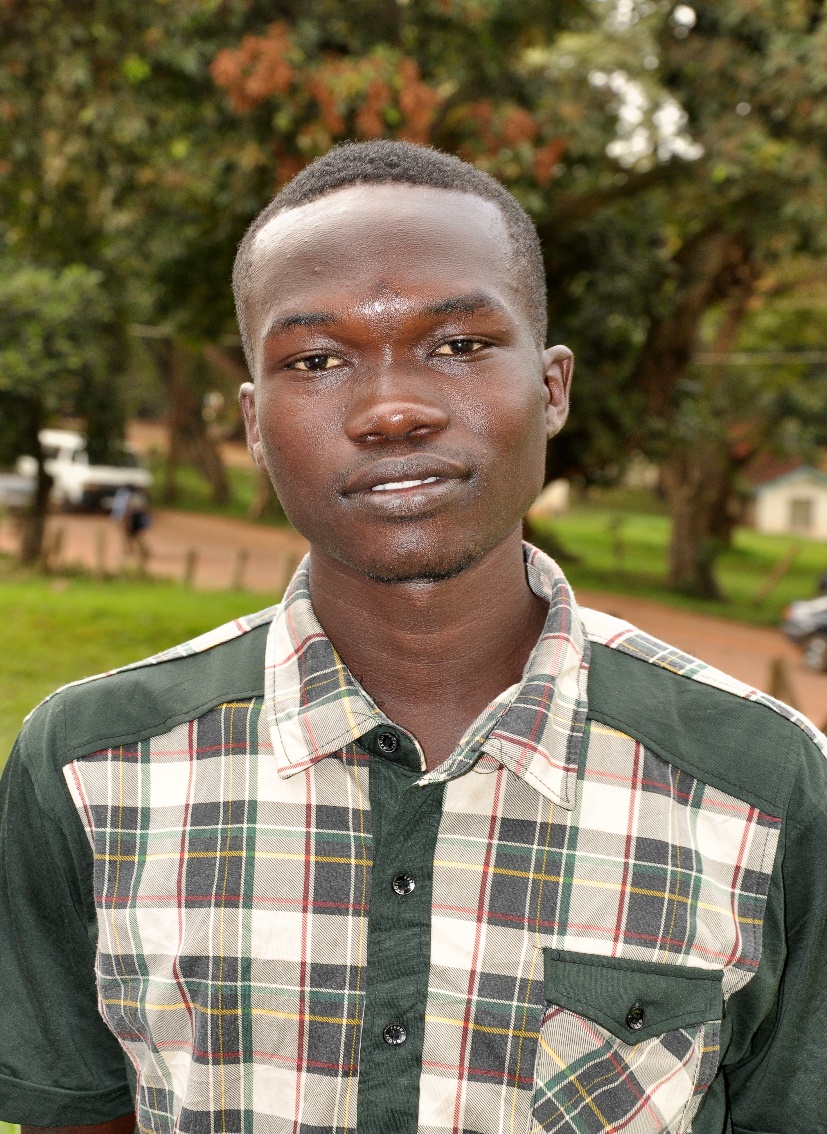 Student Number		:	216002567Registration Number	:	16/U/11792/PSDate of Birth			:	13th August 1996Sex 				:	MaleNationality			:	UgandanDistrict of Origin		:	Nebbi Programme			:	Bachelor of Science in Software Engineering College			:	College of Computing and Information Sciences Hall of Residence		:	Mitchell Period of Study		:	2016 – 2020Email 				:	stevensekitto.ss@rocketmail.com Mobile Number		:	+25670753447936Deogratias is the first born out of eight siblings. His father is a primary school teacher while his mother is a housewife. Deo always struggled with every basic need but because he is the first born in the family, it meant that he had a responsibility over his younger siblings as well which means that he basically survived on nothing but his hope and kindness. When in primary level, Deogratias was always at the risk of not sitting for exams because of the lack of examination fees. He however pushed through and came out with 8 aggregates at Primary Leaving Examinations. His hand work did not go unnoticed by Sunrise Secondary School and he was admitted on full scholarship.  After completing Uganda Certificate of Education with 17 aggregates, he secured a sponsorship under Total E&P and he thus joined Kings College Buddo. He completed his first academic journey with 15 points at Uganda Advanced Certificate of Education. His dream has always been to be a motivating figure in his community because he believes that there is a lot more that people have to offer to the nation but they lack the right motivation to makes it happen. Deogratias’ career objective is the be an innovative software engineer and thanks to MasterCard Foundation Scholarship Program for giving him the opportunity to study to study at Makerere University. Name				:	Toye Regina Mwemba  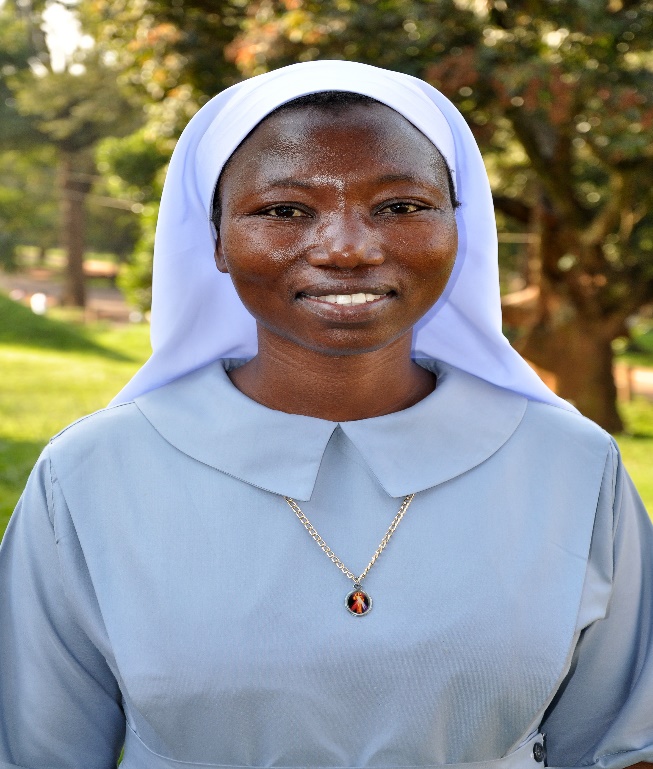 Student Number		:	216014912Registration Number	:	16/U/11911/PSDate of Birth			:	27th April 1988Sex 				:	FemaleNationality			:	UgandanDistrict of Origin		:	KabongProgramme			:	Bachelor of Arts with Education College			:	College of Education and External Studies Hall of Residence 		:	ComplexPeriod of Study		:	2016 – 2019Email				:	mreginatoye@gmail.com Mobile Number		:	+256788718363Regina hails from Kabong District in the Northern Uganda. She is the last born out of six siblings who was raised by a single mother. Her father passed away when she was in Senior Two and since then her life has been a series of challenges. With the little that she could scratch, she studied at Timbila High School in Kenya and completed Primary Education with a C+. While still in Kenya, she joined Eldoro Girls’ School and struggled to complete Ordinary Level Education with 46 aggregates. Thanks to her stepsister, she joined and Jubilee 2000 Secondary School and finally completed Advanced Level Education. Her dream has always been to contribute towards building young minds. This is why she cannot be grateful enough for the opportunity offered by MasterCard Foundation Scholarship Program to study for a Bachelor of Arts with education and finally become a professional teacher. Name				:	Tukahirwa Naboth 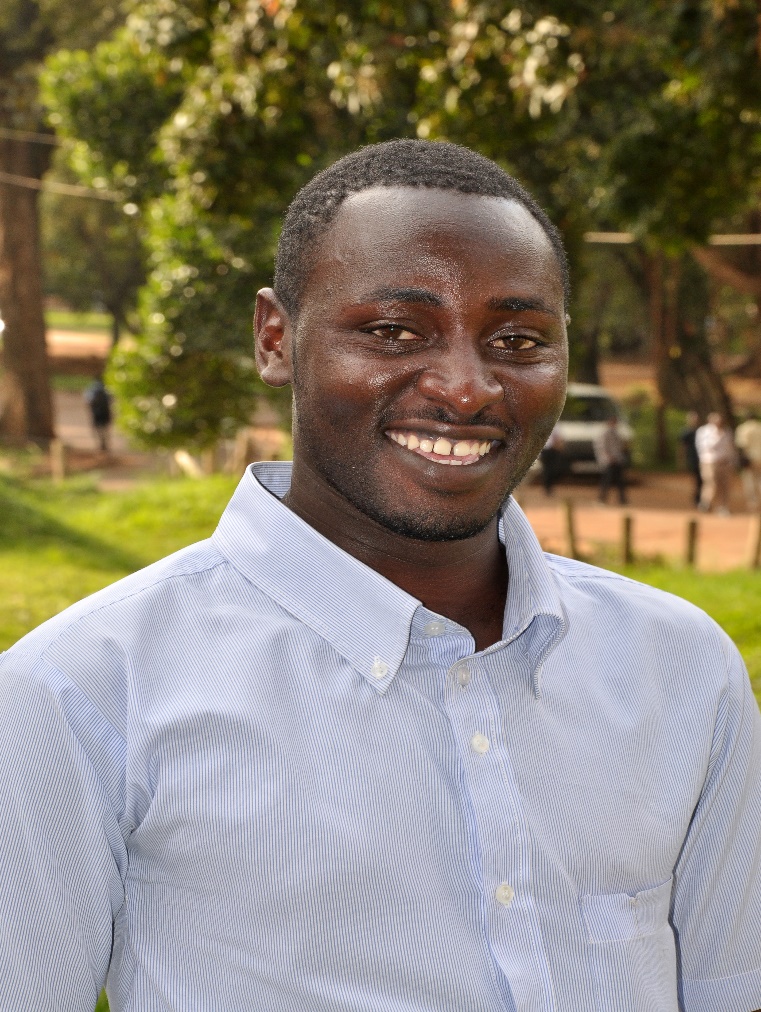 Student Number		:	216004247Registration Number	:	16/U/11947/PSDate of Birth			:	10th October 1993Sex				:	MaleNationality			:	UgandanDistrict of origin		:	KiruhuraProgramme			:	Bachelor of StatisticsCollege			:	College of Business Management Sciences Hall of Residence		:	MishPeriod of Study		:	2016 – 2019 Email				:	tukahirwanabo9@gmail.com Mobile Number		:	+256703782916Naboth is third born of five siblings whose father passed away shortly after the last one was born leaving them in the care of their mother- a subsistence farmer. Because their mother could barely afford to cater for their education, Naboth was the lucky one among his siblings to go beyond primary level on the little money that his mother would manage to scrape. Naboth’s hope had started to wane after completing Primary Leaving Examinations with 27 aggregates, when a Good Samaritan teacher came to his rescue and offered to cater for his school fees through ordinary level at Ankole High School. He also managed to acquire scholastic materials by digging for people in his village. He couldn’t have been happy enough when he was accepted on BRAC scholarship at Mbarara High School where he studied for Uganda Advanced Certificate of Education and scored 15 points. Alongside his dream of being a statistician, Naboth also harbours political leadership visions. He believes that as a member of parliament for his district, he can better affect and effect the positive change he has always dreamt of especially when it comes to poverty among the youth. Name				:	Tumusiime Beatrice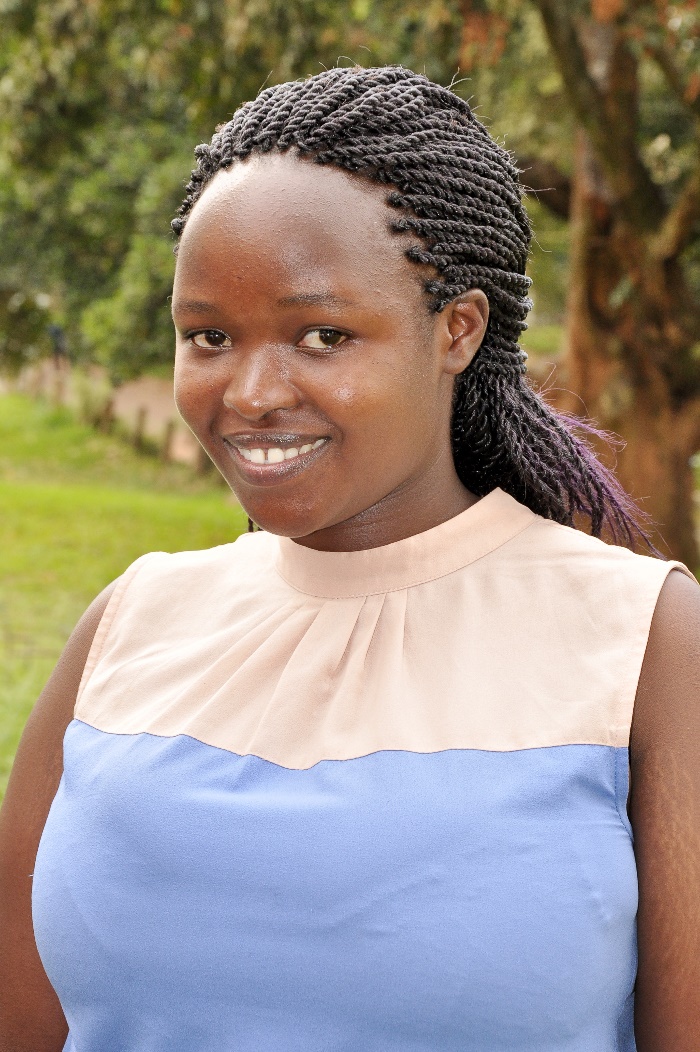 Student Number		:	216004851Registration Number	:	16/U/11997/PSDate of Birth			:	27th June1996Sex 				:	FemaleNationality			:	UgandanDistrict of Origin		:	RukungiriProgramme			:	Bachelor of Science in Petroleum and Geoscience Production College			:	College of Natural ScienceHall of Residence		:	AfricaPeriod of Study		:	2016 – 2020Email 				:	tumubeatrice@gmail.com Mobile Number		:	+256700731685Beatrice is the second last born out of nine siblings whose father is elderly and housebound. Because her father was already elderly and jobless by the time Beatrice was school going, the family was in deep financial crisis as it depended on the meagre earnings of her mother- a subsistence farmer. Lucky for Beatrice, she had sponsors from a compassionate family abroad that supported her education. She was not one to take for granted the kindness that came her way; she studied ruthlessly and excelled in the first degree with 5 aggregates. With support from Old Girls of Namagunga Girls School, she worked even harder for Uganda Certificate of Education and attained 18 aggregates. Beatrice’s luck still on her side, BRAC offered her a bursary to study for Uganda Advanced Certificate of Education and she excelled with 13 points. Her future aspiration is being a petroleum Engineer and while at it; her dream is to use the opportunity to build a successful organization whose aim is to cater for the disadvantaged and disabled.Name				:	Turinomujuni Anatori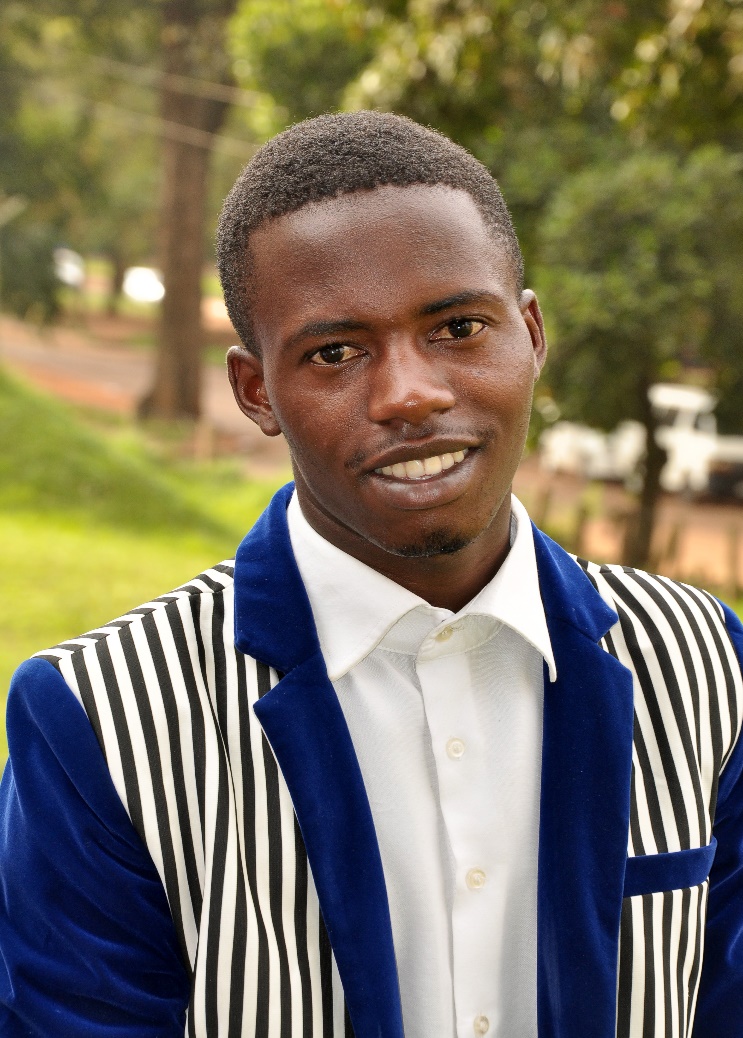 Student Number		:	216013640Registration Number	:	16/U/12063/PSDate of Birth			:	11th November 1994Sex 				:	MaleNationality			:	UgandanDistrict of origin		:	KisoroProgramme			:	Bachelor of Business AdministrationCollege			:	College of Business Hall of Residence		:	NkrumahPeriod of Study		:	2016 – 2019Email				:	turinomujuni@gmail.com Mobile Number		:	+256700504932Anatori was brought up by a single father and he was the second born out of eight siblings. His father, a peasant farmer struggling with poverty managed to put him through primary at Ntuuro Primary School and secondary at Vision Secondary School. After Senior Four, the number of children in the family had multiplied and yet the family’s miserly income remained the same so with that, went Anatori’s hope for further education. Thanks to BRAC, his hope was renewed and he was sponsored at London College of St. Lawrence where he studied for Uganda Advanced Certificate of Education. Anatori’s struggles did not slow him down from being a productive member of society. He was a discipline prefect in primary and in secondary school to date, he’s the president of Kisoro United Students Association. He’s confident that after university, he’s to become a successful businessman. He’s main target is to create employment opportunities and to also sensitize people in his community about saving and investment.Name				:	Turyamubona Agnes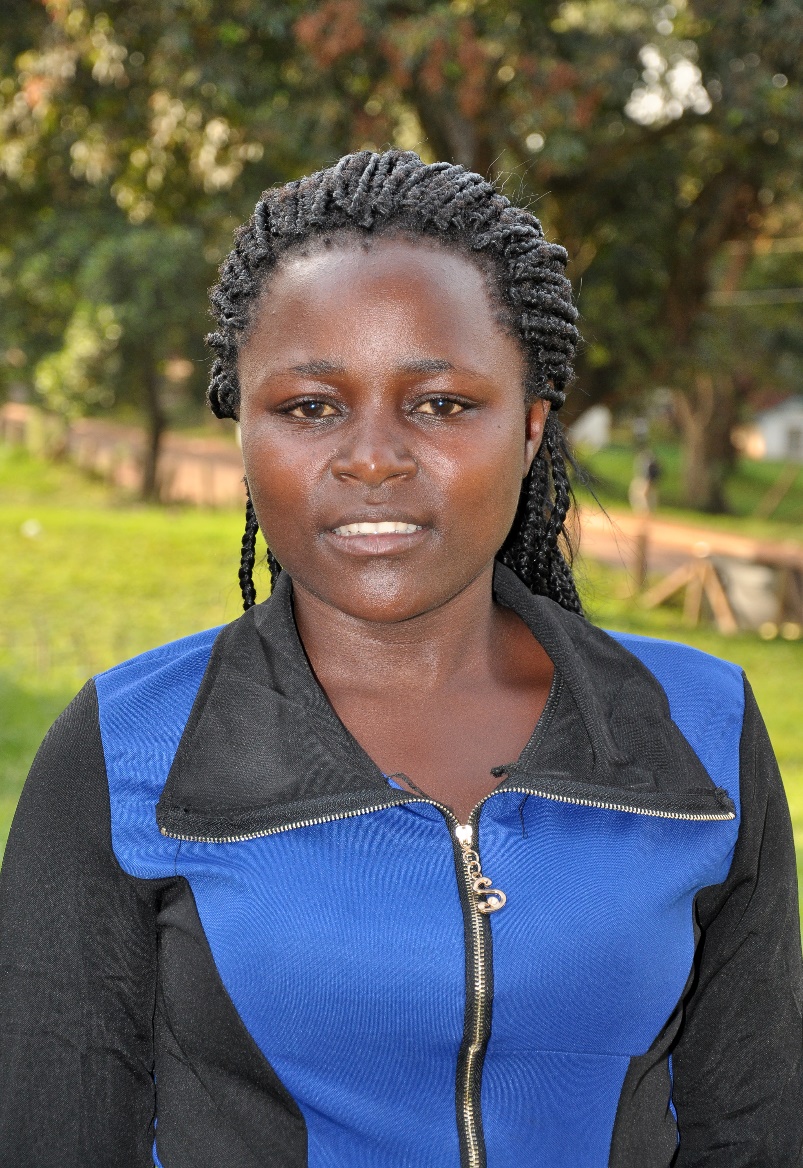 Student Number		:	216006264Registration Number	:	16/U/12076/PSDate of Birth			:	30th April 1996Sex 				:	FemaleNationality			:	UgandanDistrict of Origin		:	NtungamoProgramme			:	Bachelor of Biomedical Laboratory TechnologyCollege			:	College of Veterinary Medicine Hall of Residence		:	AfricaPeriod of Study		:	2016 – 2019Email 				:	turyamubonaagnes@gmail.com Mobile Number		:	+256774534848Turyamubona Agnes is the third born out of ten siblings whose parents are both peasants. Her life has been filled with a lot of financial challenges but Agnes pushed through with resilience. She attended Universal Primary Education and achieved 17 aggregates at Primary Leaving Educations. She was then given a school bursary at Hibiscus High School where she attained 28 aggregates at Uganda Certificate of Education and went on to attain 13 points at Uganda Advanced certificate of Education. Her dream came true when MasterCard Foundation Scholarship Program gave her an opportunity to become a professional Laboratory Technician. She plans to major in research of infectious diseases. This plan was hatched when she witnessed how her community was suffering from lack of enough professional personnel to deal with wide spreading infections like cholera.Name				:	Twikirize Carl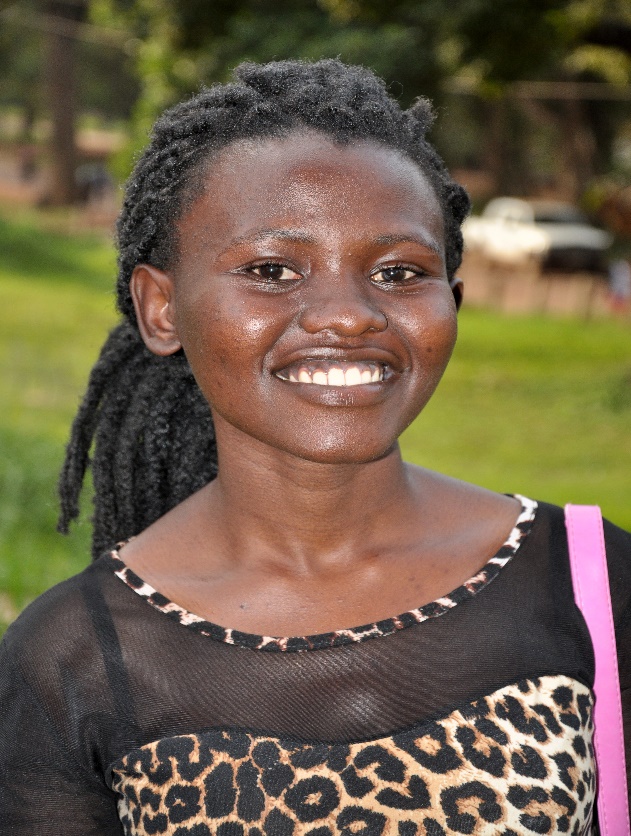 Student Number		:	216002710Registration Number	:	16/U/12159/PSDate of Birth			:	12th November 1996Sex 				:	Female Nationality			:	UgandanDistrict of Origin		:	MbararaProgramme			:	Bachelor of Arts with EducationCollege			:	College of Education and External StudiesHall of Residence		:	ComplexPeriod of Study		:	2016 – 2019Email 				:	carltwikirize@gmail.comMobile Number		:	+25675389778Carl is the younger of two siblings raised by a single mother who operates a small restaurant. Her father passed away while she was a three-month-old baby. Carl’s trauma of never knowing her father was never made easier by the immense poverty that the family was going through. This however did not deter her from vigorously purchasing an education and attaining 9 aggregates at Primary Leaving Examination. With support from well-wishers, she joined Bweranyangi Girls Secondary School where she scored 26 aggregates at Uganda Certificate of Education. Financial challenges became tighter at Advanced Level but thanks to BRAC, she managed to complete with 13 points at Uganda Advanced Certificate of Education. Her career aspiration is to become a better teacher than any of her teachers so that she can have a significant impact on students’ minds. She also has a dream of creating social circles whose aim is to reach out to the underprivileged especially orphans.  Name				:	Twongyeirwe Phiona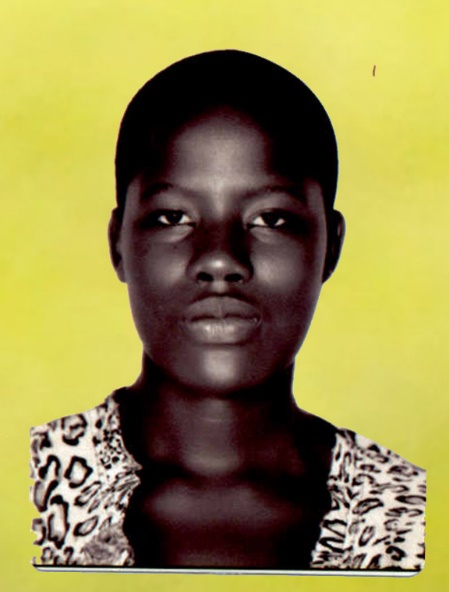 Student Number		:	216004967Registration Number	:	16/U/12187/PSDate of Birth			:	27th July 1995Sex 				:	FemaleNationality			:	UgandanDistrict of Origin		:	LyantondeProgramme			:	Bachelor of Science in Quantitative Economics College			:	College of Business Administration and 					Management Sciences Hall of Residence		:	Mary StuartPeriod of Study		:	2016 – 2019Email				:	phionatwongyeirwe@gmail.com Mobile Number		:	+256755943765Phiona is the fifth out of eleven children whose parents are both peasant farmers. Her life was filled with financial challenges as her parents’ collective resources could barely scratch the tip of the family’s basic needs. Even when her entire academic journey was surviving on scholarships, getting scholastic materials was always a challenge. This however, only served as a motivation for Phiona as she struggled relentlessly from Primary Leaving Examinations at which she excelled in the first degree with 11 points, to St Gonzaga Secondary School where she studied for Uganda Certificate of Education and achieved 23 aggregates. She then proceeded to Masaka Secondary School under BRAC scholarship and finally completed with 14 points. Her career aspiration is to become an Auditor. She believes that this dream came true when she was admitted to study for a Bachelor of Science in Quantitative Economics at Makerere University, thanks to MasterCard Foundation Scholarship Program. She also harbors a dream to start projects that aim at both morally and financially encouraging the youth to stay in school. Name				:	Umutesi Patience 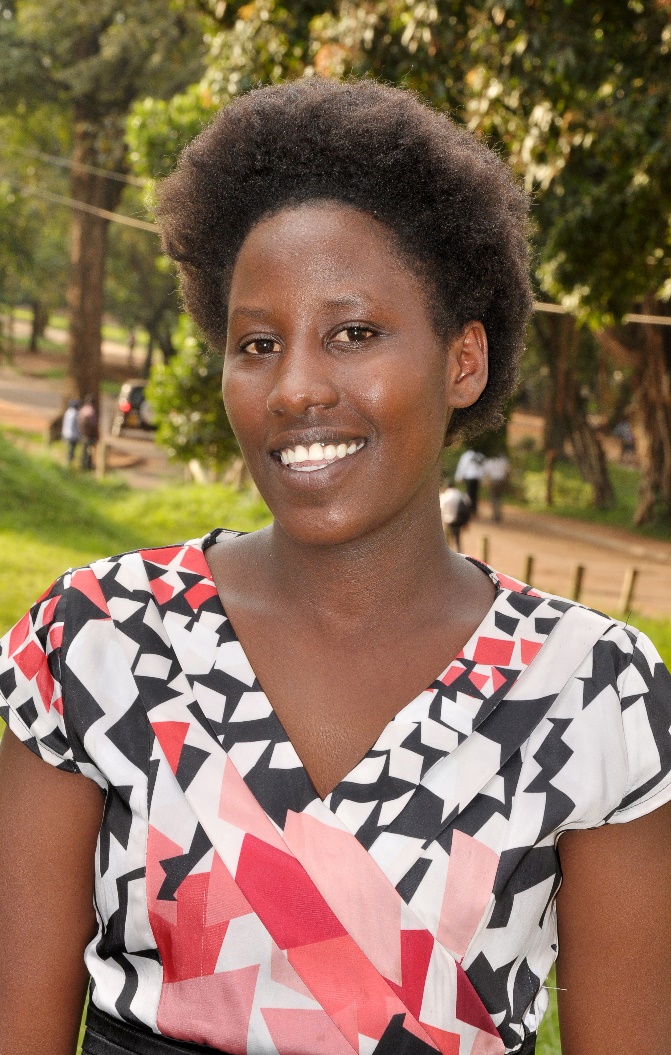 Student Number		:	216014183Registration Number	:	16/U/12194/PSDate of Birth			:	12th March 1997Sex 				:	Female Nationality			:	UgandanDistrict of Origin		:	MukonoProgramme			:	Bachelor of CommerceCollege			:	College of Business and Management SciencesHall of Residence		:	ComplexPeriod of Study		:	2016 – 2019Email 				:	umutesipatience12@gmail.comMobile Number		:	+256701990334Patience is a Rwandan origin based in Mukono Uganda studying for a Bachelor of Commerce. She is the last born of four siblings whose mother is a subsistence farmer. Patience’s financial woes began when her father passed away in her last class of Primary Seven. Under immense trauma, she completed with 11 aggregates; a score that only highlighted her perseverance. She was then offered a scholarship from Meeting Point Organisation to study at St Henry’s Secondary School where she obtained 30 aggregates at the Uganda Certificate of Education. Good luck not letting her down, she was offered a bursary from BRAC to study at Our Lady of Africa Secondary School and she finally completed Uganda Advanced Certificate of Education with 14 points.  Being an underprivileged student did not keep Patience from practicing her leadership skills. She was a class monitor in primary school and the secretary of Writers Club in secondary school. Like her name, Patience’s patience paid off when MasterCard Foundation Scholars Program gave her the opportunity to pursue her dream of becoming a professional Accountant. She believes that an undergraduate degree will give her a better chance to influence financial management at a community based level.Name				:	Umutoni Honorine 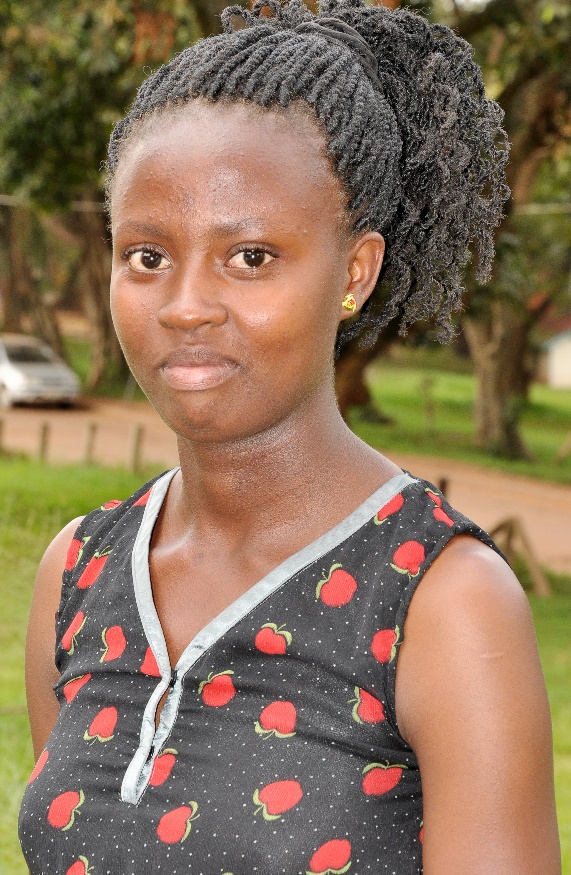 Student Number		:	216002229Registration Number	:	16/X/2370/PSDate of Birth			:	31st January 1996Sex 				:	FemaleNationality			:	RwandanDistrict of origin		:	RuhangoProgramme			:	Bachelor of Information TechnologyCollege			:	College of Computing and Information SciencesHall of Residence		:	Mary StuartPeriod of Study		:	2016 – 2019Mobile Number		:	+25678256340Honorine hails from Ruhango District in Rwanda. She is the only child of her mother while her father has seven other children. Because her father suffers from chronic illnesses, the responsibility of taking care of Honorine and her half siblings is left to her mother- a subsistence farmer. She went to public schools for Primary Level Education where she scored 26 aggregates and at her Ordinary Level Education, she attained 67 aggregates at Groupe Scolaire Notre Dame Secondary School. At her Advanced Level Education, she was a beneficiary of Imbuto Non-Profit Foundation founded by Rwanda’s First Lady Her Excellence Mrs. Jeannette Kagame. Her career aspiration is to participate in Information Technology Programs at a professional level. She also dreams of setting up systems in her home area that can help transform the lives of vulnerable students.Name				:	Uwizeyimana Marie Josee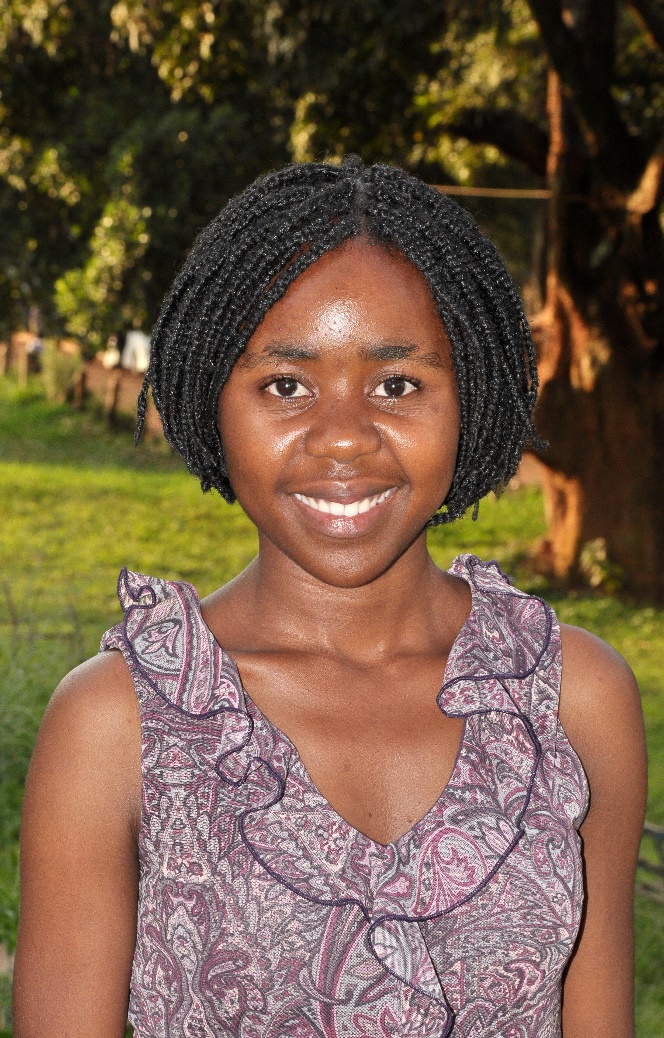 Student Number		:	216002216Registration Number	:	16/X/2373/PSDate of Birth			:	24th October 1996Sex 				:	FemaleNationality			:	Rwandan  District of Origin		:	Kigali  Programme			:	Bachelor of Biomedical Laboratory TechnologyCollege			:	College of Natural Sciences   Hall of Residence		:	Africa Period of Study		:	2016 – 2019Email				:	nakanguchristine@gma.com  Mobile Number		:	+256705308759Uwizeyimana Marie Josee is an external student from Kigali in Rwanda, studying for Bachelor of Biomedical Laboratory Technology. She is an orphan and the last born of five siblings, two of whom died shortly after the parents passed away in 1994 and 2000 respectively, leaving the three surviving siblings in the care of their elderly grandfather. Through a lot of financial hardship, Josee attended a government school in her primary. In Ordinary level, she attended a public school and the little money that was needed for school requirements was offered by Forum for African Women Educationist (FAWE) Rwanda. She excelled at ‘O’ level and was offered an Advanced Level sponsorship from Imbuto Non-Profit Foundation founded by Rwanda’s First Lady Her Excellency Mrs Jeannette Kagame. While in secondary school, she was the coordinator of French Club.  Having lost all hope for further education after colleges failed to accept her on Government Sponsorship, Josee moved to Kigali town where she secured a job as a housemaid until luck came her way much later when she was accepted on the MasterCard Foundation Scholars Program. Her dream is to help her remaining siblings and community out of poverty one by one and also through her work as medical personnel, she plans to help her society in fighting epidemics as well as disease control and awareness. Name				:	Wamozo Cosmos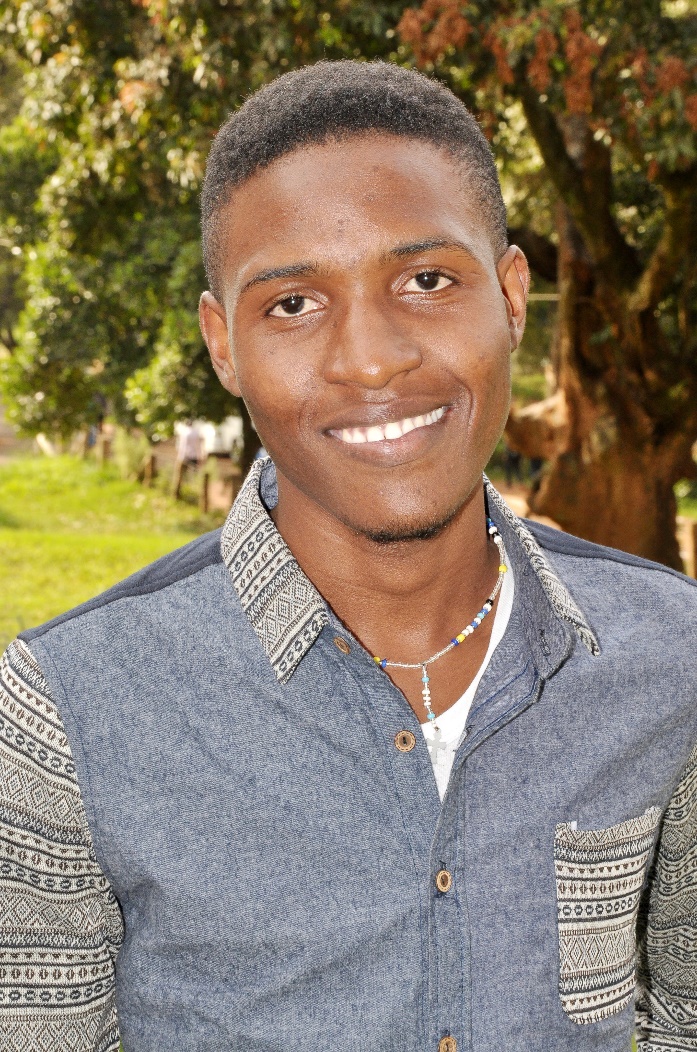 Student Number		:	216007584Registration Number	:	16/U/12299/EVEDate of Birth			:	9th October 1992Sex 				:	Male Nationality			:	UgandanDistrict of Origin		:	KayungaProgramme			:	Bachelor of Science in Software Engineering College			:	College of Computing and Information SystemsHall of Residence		:	Lumumba Period of Study		:	2016- 2020Email 				:	wcosmos75@gmail.com Mobile Number		:	+256750532922Cosmos is the last born out of four children raised by a single mother after his father passed away when he was only two years old. His mother- a subsistence farmer could only manage to grow food for home consumption. Cosmos however, managed to grow above the challenges as he attended Universal Education Systems for the better half of his academic journey. After excelling Primary Leaving Examinations in the first grade with 8 aggregates, He joined Namugayi Secondary School and struggled to complete Uganda Certificate of Education with 16 aggregates. He was then covered under BRAC scholarship   to attend St Joseph’s Nagalama where he finally got to achieve 18 points at Uganda Advanced Certificate of Education. Because of his love for technology, Joseph’s career aspiration is to join the team of software technicians who will take Uganda’s technology industry to the next era. Name				:	Wasswa Hassan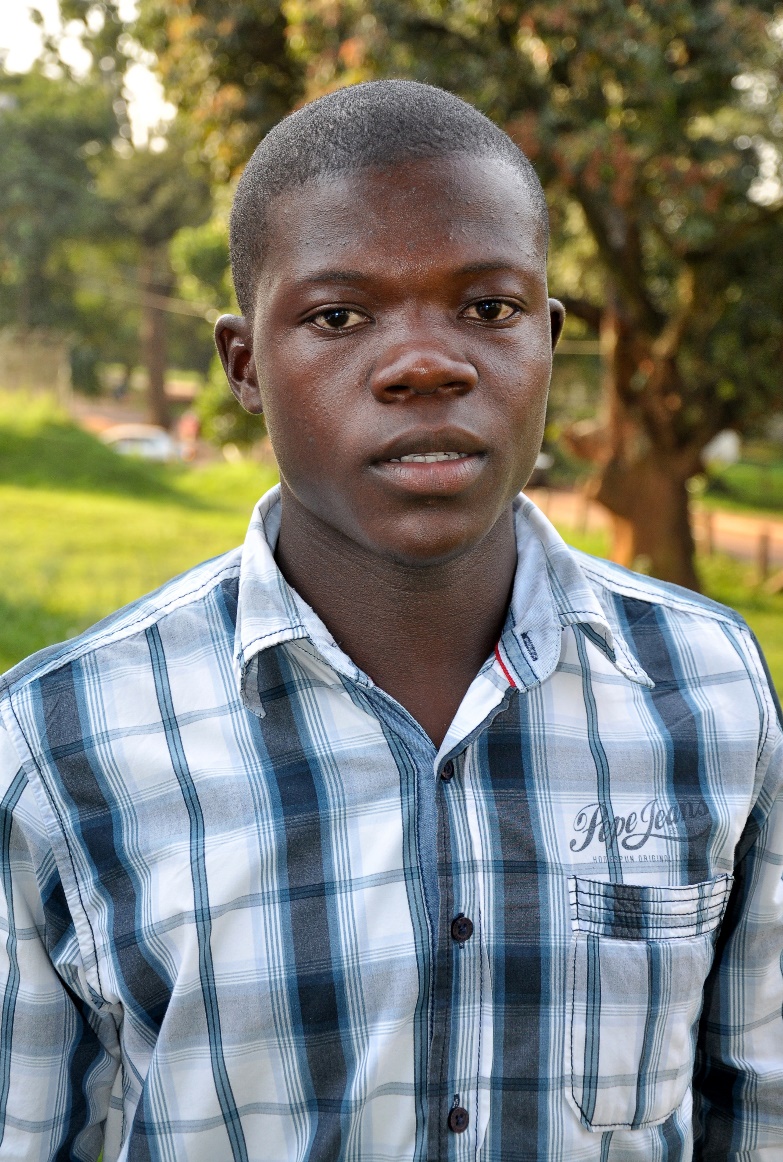 Student Number		:	216007734Registration Number	:	16/U/12355/PSDate of Birth			:	27th November 1995Sex 				:	MaleNationality			:	UgandanDistrict of origin		:	Nakasongola Programme			:	Bachelor of Science in Business Statistics College			:	College of Statistics and Planning Hall of Residence		:	Lumumba Period of Study		:	2016 – 2019Email				:	wasswa@yahoo.com Mobile Number		:	+256700708310Hassan is from Nakasongola District studying for a Bachelor in Business Statistics. He’s an orphan whose peasant mother passed away in 2012 and his disabled father also passed away early 2016. He went to Butemangya Government Primary School before proceeding to Kisenyi Lake View government Secondary School for his Ordinary Level. For his Advanced Level, he went to Sam Iga memorial College which is also a government school. His mother could hardly grow enough food for home consumption let alone scholastic materials, and his father being jobless because of his disability, his uncle always stepped in to provide a little assistance. Because he believes that a good earning is the first step to development, Hassan’s dream is to provide effective business alternatives especially to government teachers who are so financially constrained because of the meagre salaries. He believes that teachers should take teaching as a life and not merely a job.